Управление образования администрацииСергиево - Посадского муниципального районаМосковской областиОБРАЗОВАТЕЛЬНАЯ    ПРОГРАММА     «Школьное обучение должно быть построено так, чтобы  выпускники  могли  самостоятельно ставить и  достигать  серьёзных  целей,  умело  реагировать на  разные  жизненные ситуации»    (Национальная образовательная инициатива  «Наша новая школа»)2015 год«Утверждаю» Директор МБОУ ФМЛ _______________________ Сухов В.Г. ОБРАЗОВАТЕЛЬНАЯ ПРОГРАММА КАК ПРОГРАММА РАЗВИТИЯОБРАЗОВАТЕЛЬНОГО УЧРЕЖДЕНИЯ«Модернизация и инновационное развитие - единственный путь, который позволит России стать конкурентным обществом в мире 21-го века, обеспечить достойную жизнь всем нашим гражданам. В условиях решения этих стратегических задач важнейшими качествами личности становятся инициативность, способность творчески мыслить и находить нестандартные решения, умение выбирать профессиональный путь, готовность обучаться в течение всей жизни. Все эти навыки формируются с детства. Школа является важным элементом в этом процессе. Главные задачи современной школы - раскрытие способностей каждого ученика, воспитание порядочного и патриотичного человека, личности, готовой к жизни в высокотехнологичном, конкурентном мире. Школьное обучение должно быть построено так, чтобы выпускники могли самостоятельно ставить и достигать серьёзных целей, умело реагировать на разные жизненные ситуации» (национальная образовательная инициатива «Наша новая школа»).Назначение данной программы в том, чтобы создать такую психологически комфортную образовательную среду, где высокое качество образования сочетается с учетом возможностей каждого школьника, где обеспечиваются условия для раскрытия способностей каждого обучающегося.Образовательная программа - это образовательный путь, при прохождении которого школа должна выйти на желаемый уровень образования в соответствии со статусом школы, государственными стандартами и программами.Образовательная программа призвана обеспечить такую модель образовательного учреждения, которая:- максимально бы отвечала своеобразию и условиям жизни;- обеспечивала бы гибкое удовлетворение образовательных запросов и потребность обучающихся и их родителей;- обеспечила бы высокий уровень как базового, так и профильного образования;- создавала бы условия для развития личности школьника, самостоятельного осознанного выбора профиля обучения и сознательного выбора дальнейшего жизненного пути.Настоящая образовательная программа строится на основе важнейших положений:- Конвенции ООН о правах ребенка;- Конституции РФ;- Закона РФ «Об образовании»;- «Национальной доктрины образования в РФ до 2025 года»;- Национальной образовательной инициативы «Наша новая школа»;- Концепции Федеральной целевой программы развития образования на 2011-2015 годы;- Устава лицея.Раздел 1.ИНФОРМАЦИОННО-АНАЛИТИЧЕСКИЕ ДАННЫЕЮридический и фактический адрес:141300, Московская область, город Сергиев Посад, ул. Карла Маркса, д.3.Лицензия Министерства образования  Московской обл.: РО МО № 002871 от 12.09.2012 (регистрационный № 69694) Телефон \ факс: (496) 540-45-48, (496) 540-45-49, (496) 540-50-68       E-mail:  sp1000@yandex.ru         http://ФМЛ.РФДиректор лицея -  Сухов  Вячеслав  Григорьевич,  учитель физики, кандидат  технических  наук, Заслуженный учитель РФ.Физико-математический лицей  расположен в центре города и открыт 01.09.1990 г.За двадцать пять лет работы наше образовательное учреждение окончили 1293 выпускников: все 1293 выпускников поступили в высшие учебные заведения на дневные бюджетные отделения (преимущественно в МФТИ, НИЯУ МИФИ, МГУ им.  М.В. Ломоносова); в настоящее время среди выпускников лицея более 70  кандидатов и докторов наук.Награды лицеяЛицей дважды награжден грантом Дж. Сороса, а также грантами Главы Сергиево-Посадского района и  федерального телеканала  «Звезды НТВ».2013 год – МБОУ Физико-математический лицей (Сергиево-Посадский муниципальный район) признан лучшим общеобразовательным учреждением Московской области с высоким уровнем подготовки по всем предметам «Приятно назвать школы с высоким уровнем подготовки по всем предметам:1. МБОУ Физико-математический лицей (Сергиево-Посадский муниципальный район); 2. АОУ Лицей научно-инженерного профиля (городской округ Королёв); 3. АОУ Лицей №15 (городской округ Долгопрудный); 4. МАОУ Лицей №17 (городской округ Химки)» 2014 год - лауреат конкурса «Сто лучших школ России» в номинации «Школа года - 2014 – лидер в разработке и реализации программ по углубленному изучению школьных предметов».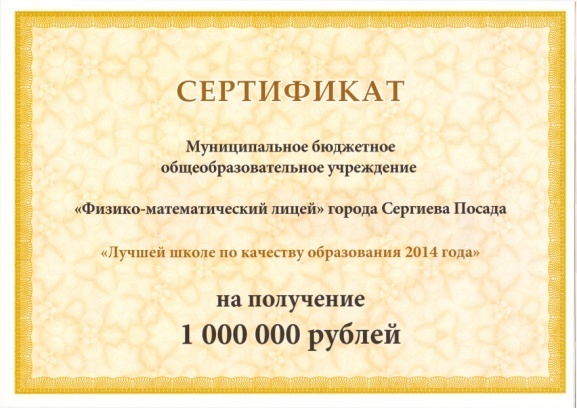 2014 год - лауреат конкурса «Новаторство в образовании – 2014» в номинации «Самый успешный проект – 2014» в области реализации программ по углубленному изучению учебных дисциплин.2014 год – МБОУ Физико-математический лицей (Сергиево-Посадский муниципальный район) вошел в десятку лучших  общеобразовательных учреждений Московской области с высоким уровнем подготовки обучающихся и награжден сертификатом «Лучшей школе по качеству образования 2014 года». 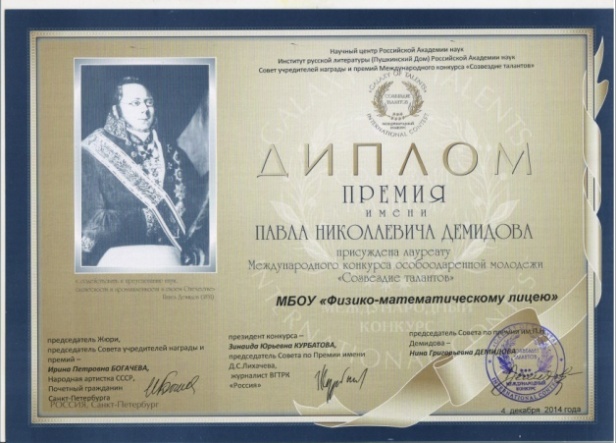 2014 год – МБОУ Физико-математический лицей (Сергиево-Посадский муниципальный район) «Лауреат Премии  имени П.Н. Демидова, Почетного академика Императорской Российской Академии наук».  2015 год – МБОУ Физико-математический лицей (Сергиево-Посадский муниципальный район) вошел в десятку лучших  общеобразовательных учреждений Московской области с высоким уровнем подготовки обучающихся и награжден сертификатом «Лучшей школе по качеству образования 2015 года». Образовательный процесс  осуществляется  в форме уроков,  лекций, семинаров, лабораторно-практических занятий, факультативов, групповых  и  индивидуальных консультаций, встреч с учеными, специалистами и т.д. Лекционно-семинарские и лабораторно-практические учебные занятия, занятия в кружках, секциях, факультативах расширяют знания учащихся и позволяют апробировать их возможности в различных видах деятельности. В  2008 году в лицее  проводилось международное сравнительное исследование качества математического   и    естественнонаучного образования TIMSS (Trends in International Mathematics and Science Study, TIMSS) в рамках Федеральной программы развития образования. По результатам исследования качества математического образования  «Физико-математический лицей» занял  второе место в Московской области.   Средний балл по лицею – 71 (средний балл по России –57).По итогам сдачи единого государственного экзамена по математике в 2010 году лицей имеет лучший среднестатистический результат среди всех школ Московской области.В 2011 году – третий результат по математике.В 2012 году по итогам сдачи единого государственного экзамена лицей показал лучший результат по математике и литературе среди общеобразовательных учреждений  Московской области.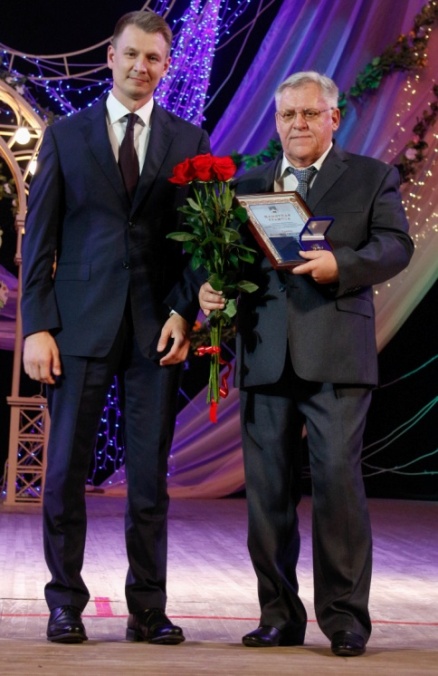 В 2013-2014 годах по итогам сдачи единого государственного экзамена лицей показал лучший результат по математике среди общеобразовательных учреждений  Московской области.В 2015 году 89,58% выпускников получили на ЕГЭ по математике (профильный уровень) результат выше 75 баллов.Физико-математический лицей имеет договоры о сотрудничестве с Московским физико-техническим институтом, Национальным исследовательским ядерным университетом «МИФИ» и физическим факультетом МГУ им. М.В. Ломоносова. Физико-математический лицей располагает достаточно хорошей учебно-материальной базой по физике, математике, химии, информатике и другим дисциплинам. С 2000 года в лицее введен специальный курс «Экспериментальная физика», где учащиеся выполняют практические задания на оборудовании, установленном МФТИ. Педагогический коллектив - 19 человек. Из них 13 - имеют высшую квалификационную категорию,  4 учителя - первую. В педагогическом коллективе работают семь педагогов, имеющих звания   Заслуженный  учитель и Почетный работник общего образования Российской Федерации. 27 мая 2015 года решением Совета депутатов Сергиево-Посадского муниципального района (№63/03) Сухов Вячеслав Григорьевич удостоен Почетного звания «Почетный гражданин Сергиево-Посадского муниципального района».С первых дней работы лицея, в нем трудятся: директор  лицея - Сухов В.Г., заместитель директора - Сухова В.В., учителя математики  Николаев Н.В., Мрачковская Т.Г., Маслова Г.Ю.  Отличительной особенностью коллектива преподавателей является их высокий профессиональный уровень  как в методической, так и в предметной областях. В лицее работает творческий коллектив, принимающий активное участие в работе  муниципальных методических объединений. В коллективе разрабатываются учебные пособия в помощь учащимся и учителям, ведущим углубленную подготовку по физике, математике. Участие педагогов в профессиональных конкурсах в 2005-2015 учебных  годах Лицей имеет победителей не только муниципальных и региональных олимпиад, но и Московских городских, республиканских и олимпиад Дж. Сороса, а также Международных олимпиад.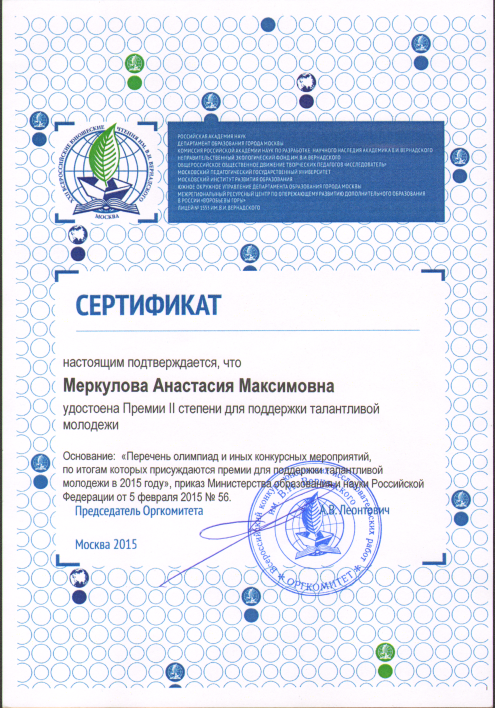 Алексеенко Андрей, Булычева Ксения, Хартикова Анастасия, Мозгунов Евгений и  Терентьева Валерия - лауреаты премии по поддержке талантливой молодежи, установленной Указом Президента Российской Федерации от 6 апреля 2006 года №325 «О мерах государственной поддержки талантливой молодежи».  В 2015 году Меркулова Анастасия удостоена Премии II степени для поддержки талантливой молодежи (основание: «Перечень олимпиад и иных конкурсных мероприятий, по тогам которых присуждаются премии для поддержки талантливой молодежи в 2015 году», приказ Министерства образования и науки РФ от 5 февраля 2015 № 56).  Многим учащимся лицея присуждены стипендии Губернатора Московской области, Главы Сергиево-Посадского муниципального района (2005 – 2014 года – 93 человека).  С 1990 года подготовлено:- победителей и призеров муниципальных олимпиад – 608; - победителей и призеров региональных олимпиад –340;- победителей и призеров федеральных окружных олимпиад – 48;- победителей общероссийской заключительной олимпиады Дж. Сороса – 10;- победителей Международных и Всероссийских олимпиад и конкурсов – 50.Победители Международных олимпиад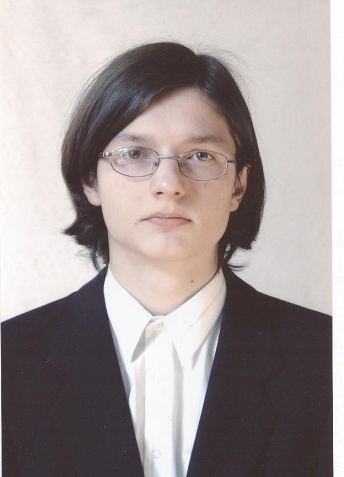 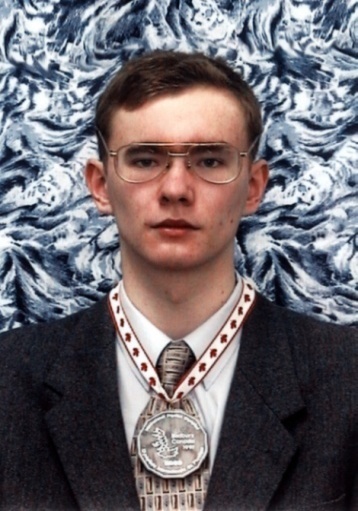 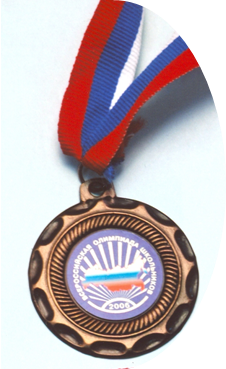 1997 год, Канада. Макаров Алексей награждён СЕРЕБРЯНОЙ МЕДАЛЬЮ на 28-ой Международной физической олимпиаде  (г. Садбери); 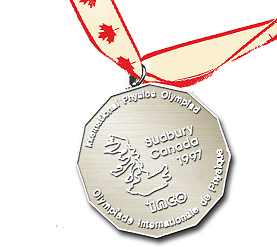 2003 год, Якутия. Дзябура Евгений награждён СЕРЕБРЯНОЙ МЕДАЛЬЮ на X Международной олимпиаде «TUYMAADA»   (высшая лига, физика);      2004 год, Индонезия. Марковцев Вадим награждён ЗОЛОТОЙ МЕДАЛЬЮ на 1-й Международной естественнонаучной олимпиаде «JUNIOR» (г. Джакарта);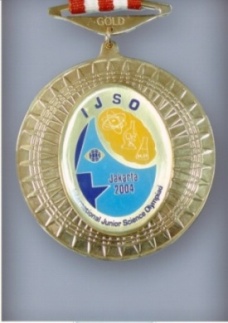 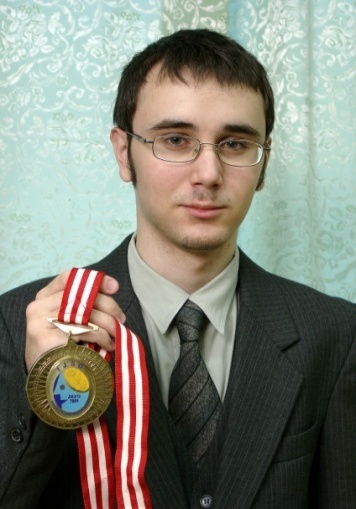   2005 год, Якутия. Марковцев Вадим награждён  СЕРЕБРЯНОЙ МЕДАЛЬЮ на XII Международной олимпиаде «TUYMAADA» (высшая лига, физика); 2005 год, Испания. Мозгунов Евгений награждён ЗОЛОТОЙ МЕДАЛЬЮ на XXXVI Международной физической олимпиаде (г. Саламанка); 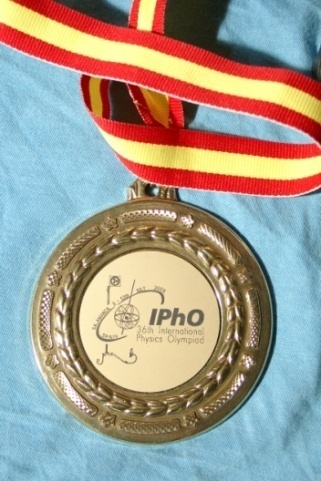 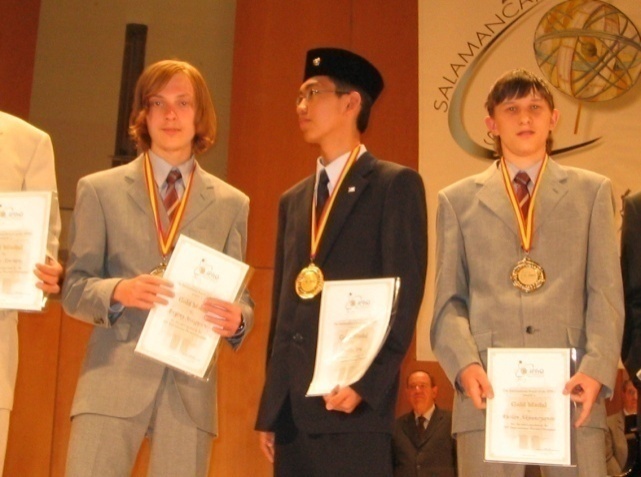 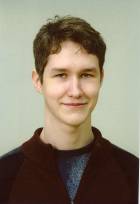 2005 год, Индонезия. Галахов Дмитрий награждён СПЕЦИАЛЬНЫМ ПРИЗОМ на VI Международной азиатской физической олимпиаде (г. Пеканбару); 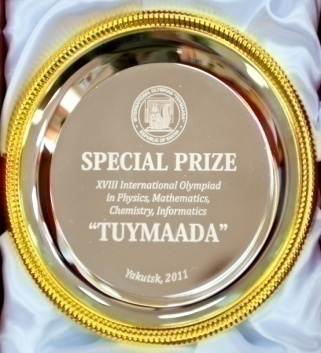 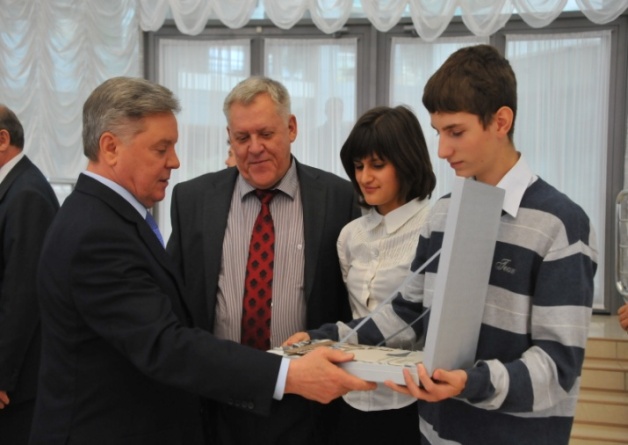 2011 год, Якутия. Дианова Анастасия и Склонин Илья награждены БРОНЗОВЫМИ МЕДАЛЯМИ и специальными призами за лучшее выполнение заданий экспериментального тура на XVIII Международной олимпиаде «TUYMAADA»   (первая лига, физика); 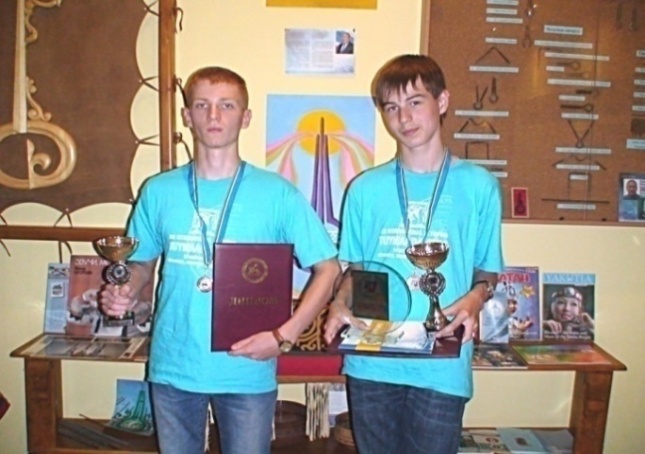 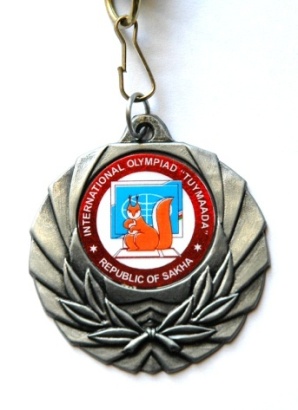 2012 год, Якутия. Константинов Федор (высшая лига) и Новицкий Василий (первая лига) награждены  БРОНЗОВЫМИ МЕДАЛЯМИ и специальными призами за лучшее выполнение заданий экспериментального тура на XIX Международной олимпиаде «TUYMAADA»   (физика); 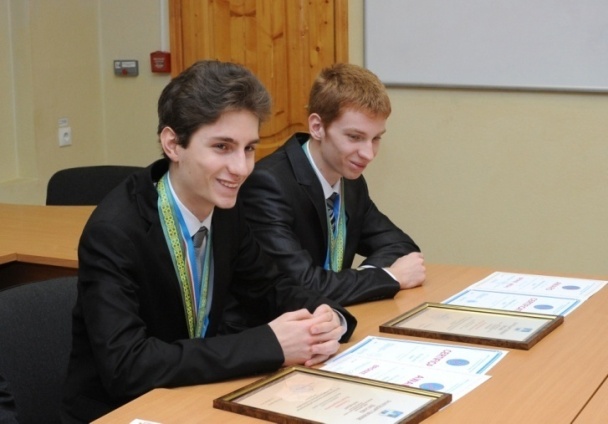 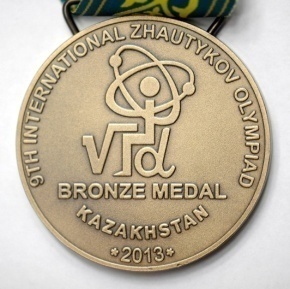 2013 год, Казахстан. Илья Склонин и Фёдор Константинов награждены БРОНЗОВЫМИ МЕДАЛЯМИ и соответствующими дипломами на IХ Международной Жаутыковской олимпиаде школьников по математике, физике и информа-       тике (г. Алматы,  физика);2014 год, Казахстан. Бибик Денис награжден БРОНЗОВОЙ МЕДАЛЬЮ и соответствующим дипломом на Х Международной Жаутыковской олимпиаде школьников по математике, физике и информатике (г. Алматы, физика);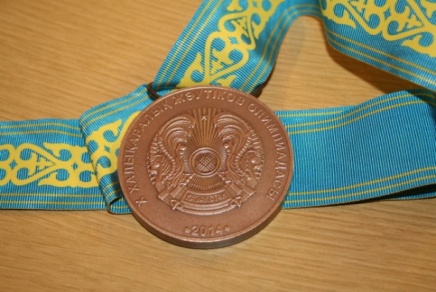 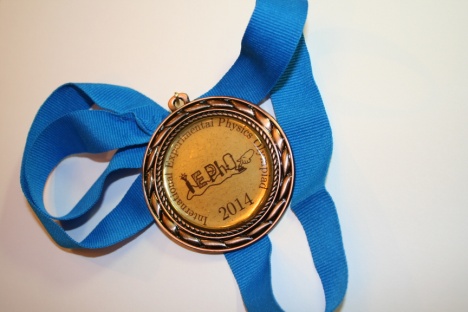 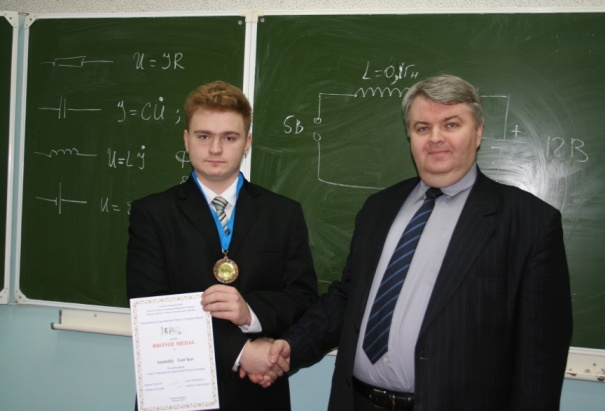 2014 год, Москва. Горьков Анатолий награжден БРОНЗОВОЙ МЕДАЛЬЮ  и соответствующим дипломом на второй  Международной олимпиаде  по экспериментальной физике (Москва, экспериментальная физика);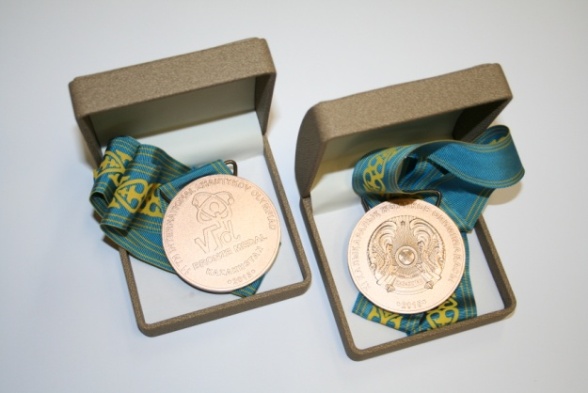 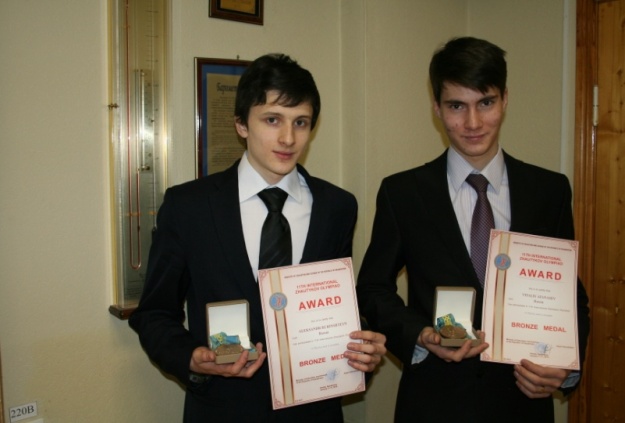 2015 год, Казахстан. Александр Рубинштейн и Виталий Афанасьев награждены БРОНЗОВЫМИ МЕДАЛЯМИ и соответствующими дипломами на ХI Международной Жаутыковской олимпиаде школьников по математике, физике и информатике (г. Алматы, физика). 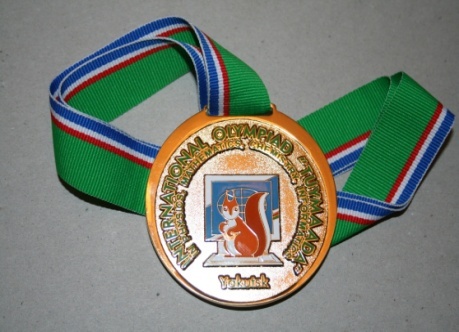 2015 год, Якутия. Клыпа Роман (первая лига) награжден  БРОНЗОВОЙ МЕДАЛЬЮ и соответствующим дипломом на XXII Международной олимпиаде «TUYMAADA»   (физика); Победители Международных и Всероссийских конкурсов и конференцийУчащиеся принимают активное участие в международных научно-практических конференциях «Юниор» (НИЯУ МИФИ-INTEL), «Шаг в будущее» (МГТУ им. Н. Баумана), «Старт в науку» (МФТИ), в областных конференциях научно-исследовательской и проектной деятельности учащихся «Юный исследователь» (наукоград Черноголовка), Всероссийские чтения В.И.Вернадского (Москва), «Созвездие талантов» (Санкт-Петербург), «Колмогоровские чтения» (Москва). 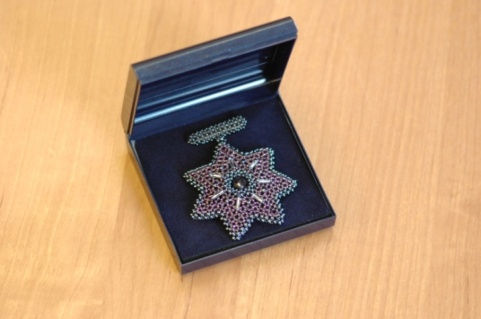 2006 год, Саров. Международная научная конференция «VI школьные Харитоновские чтения». Артемьева Мария награждена дипломом  III степени (биология); 2006 год, Санкт-Петербург. Балтийский научно-инженерный конкурс, Артемьева Мария награждена Звездой Даринского (биология);2007 год, Соединенные Штаты Америки. Щигрев Иван награжден МАЛОЙ ЗОЛОТОЙ МЕДАЛЬЮ на престижной Международной научно-инженерной конференции-конкурсе (физика, г. Альбукерка);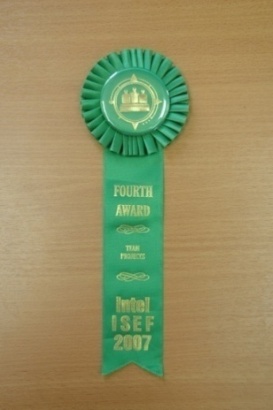 2008 год, Москва. На международных научно-технических конкурсах «Старт в науку» и «Юниор» Хартикова Анастасия награждена дипломами (физика);2011 год, Санкт-Петербург. Склонин Илья удостоен звания ЛАУРЕАТ ПРЕМИИ С.И.Вавилова на Международном конкурсе «Созвездие талантов» (математика);2012 год, Москва. На международном научно-техническом конкурсе «Старт в науку» Путинцев Даниил награжден дипломом 3 степени, Гудыма Денис – дипломом 2 степени (физика и математика);2013 год, Москва. На международном научно-техническом конкурсе «Старт в науку» Гудыма Денис награжден дипломом 3 степени (математика);2013 год, Москва. На VII Международном конкурсе «Математика и проектирование» Гудыма Денис и Склонин Илья награждены дипломами за 2 место (математика);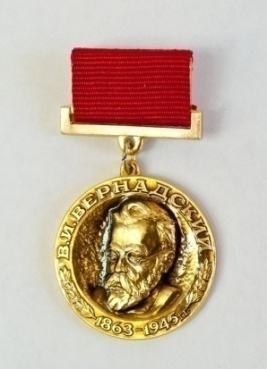 2013 год, Москва. На Международной научной конференции школьников «XIII Колмогоровские чтения» Новицкий Василий награжден дипломом 2 степени и серебряной медалью, Бондарь Арина – дипломом 3 степени и бронзовой медалью (математика); 2013 год, Москва. На XX Всероссийских юношеских чтениях им. В.И. Вернадского Новицкий Василий, 10 класс,  Гудыма Денис и Склонин Илья, 11 класс награждены дипломами победителя, памятными знаками «В.И.Вернадский» за достижения в исследовательской деятельности, грамотами за исследование нестандартных построений и за самостоятельное решение классических задач (математика); 2013 год, Санкт-Петербург. Дианова Анастасия удостоена звания ЛАУРЕАТ ПРЕМИИ С.И.Вавилова на Международном конкурсе «Созвездие талантов» (физика);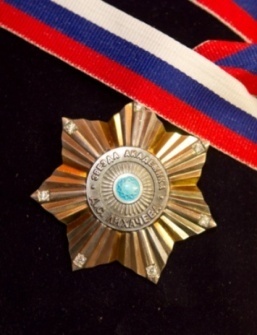 2013 год, Санкт-Петербург. Новицкий Василий удостоен звания ЛАУРЕАТА на Международном конкурсе «Созвездие талантов» с присуждением высшей молодежной награды «Звезда академика Д.С.Лихачева» и звания ЛАУРЕАТ ПРЕМИИ  П.Н.Демидова  (математика);2014 год, Москва. На международном научно-техническом конкурсе «Старт в науку» Меркулова Анастасия (10 класс) награждена дипломом 1 степени, Товкес Артем (10 класс) и Бондарь Арина (11 класс) – дипломом 3 степени (математика);2014 год, Москва. На XXI Всероссийских юношеских чтениях им. В.И. Вернадского Бондарь Арина (11класс)  и Меркулова Анастасия (10 класс) награждены дипломами победителя, памятными знаками «В.И.Вернадский» за достижения в исследовательской деятельности, грамотами за нахождение красивой формулы и за построение интересного геометрического объекта. Исследовательская работа Товкеса Артема отмечена дипломом 1 степени и грамотой за аккуратность произведенных расчетов (математика);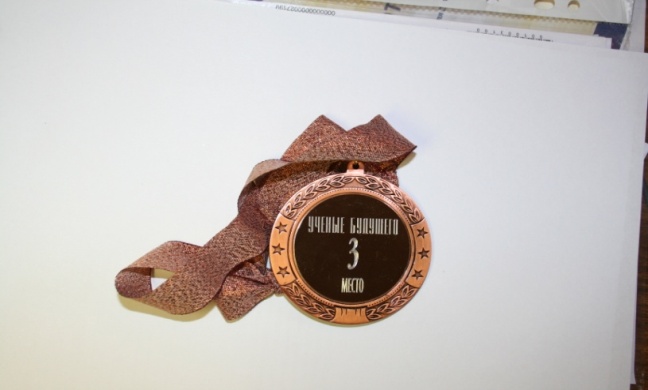 2014 год, Москва. На Международной научной конференции школьников «XIV Колмогоровские чтения» Меркулова Анастасия награждена дипломом 2 степени, Новицкий Василий – дипломом 3 степени и Бондарь Арина – похвальной грамотой (математика); 2014 год, Москва. На Международном фестивале науки  «Ученые будущего» Меркулова Анастасия награждена бронзовой медалью и дипломом 3 степени (математика);2014 год, Санкт-Петербург. Бондарь Арина удостоена звания ЛАУРЕАТА  на Международном конкурсе «Созвездие талантов» с присуждением высшей молодежной награды «Звезда академика Д.С.Лихачева» и звания ЛАУРЕАТ ПРЕМИИ  П.Н.Демидова  (математика);2015 год, Москва. На международном научно-техническом конкурсе «Старт в науку» Товкес Артем (11 класс) награжден дипломом 2 степени и Тимофеев Даниил (9 класс) – дипломом 3 степени (математика);2015 год, Москва. На XXII Всероссийских юношеских чтениях им. В.И. Вернадского Меркулова Анастасия (11 класс) награждена дипломом лауреата, памятным знаком «В.И.Вернадский» за достижения в исследовательской деятельности, грамотой за объемность и многогранность. Исследовательские работы Товкеса Артема и Карпушиной Валерии (11 класс), Тимофеева Даниила (9 класс) отмечены дипломами 1 степени и грамотами за экстремальную централизацию, за свежий взгляд на вечные вопросы и за победу над Наполеоном. Карпушина Валерия также награждена грамотой в номинации «Лучший доклад» (математика);2015 год, Москва. За успешное выступление на Международной научной конференции школьников «XV Колмогоровские чтения» Тимофеев Даниил (9 класс) награжден дипломом 3 степени и бронзовой медалью, Меркулова Анастасия, Карпушина Валерия и Товкес Артем (11 класс)  награждены похвальными грамотами (математика);2015 год, Обнинск. Национальная образовательная программа «Интеллектульно-творческий потенциал России».  Жучкова Наталья - диплом лауреата третьей степени в Российском заочном конкурсе «Юность. Наука. Культура», секция «Литературоведение»Структура   управления   лицеем1. Организационно-педагогическое обеспечение и характеристика учебно-воспитательного процесса.Учреждение осуществляет образовательный процесс в соответствии с уровнями общеобразовательных программ: I этап – основное общее образование (9 класс).Задачи: создание условий для воспитания, становления и формирования личности обучающегося, для развития его склонностей, интересов и способности к социальному самоопределению.Основное общее образование является базой для получения среднего (полного) общего образования, начального и среднего профессионального образования.Обеспечивает систематическое обучение и воспитание учащихся в рамках стандарта углубленного физико-математического  образования. Решает задачу ранней профориентации. II этап – среднее общее образование (10 - 11классы). Задачи: развитие интереса к познанию и творческих способностей обучающихся, формирование навыков самостоятельной учебной деятельности на основе дифференциации обучения.Среднее (полное) общее образование является основой для получения начального профессионального, среднего профессионального (по сокращенным ускоренным программам) и высшего профессионального образования.Обеспечивает изучение основ наук в соответствии с федеральным, региональным и школьным компонентами. На этом этапе ведется профилизация обучения путем углубления содержания основного  курса предметов и усиления их прикладной направленности. Лекционно-семинарские и лабораторно-практические учебные занятия, занятия в кружках, секциях, факультативах расширяют знания учащихся и позволяют апробировать их возможности в различных видах деятельности. Образовательный процесс  осуществляется  в форме уроков,  лекций, семинаров, элективных курсов, лабораторно-практических занятий, факультативов, групповых и индивидуальных консультаций, встреч с учеными, специалистами и т.д.2. Содержание образования В соответствии с п. 6 ст.9 Закона Российской Федерации «Об образовании» используемые основные общеобразовательные программы основного общего и среднего (полного) общего образования обеспечивают реализацию федерального государственного образовательного стандарта с учетом типа и вида образовательного учреждения, образовательных потребностей и запросов обучающихся и включают в себя учебный план, рабочие программы по учебным предметам, рабочие программы элективных курсов и программы дополнительного образования.  Рабочие программы (базовый уровень) составлены на основе Федерального компонента государственного стандарта основного общего и среднего (полного) образования  и Примерных программ  основного общего и среднего (полного) образования по русскому языку, литературе,  истории, обществознанию, биологии, химии, английскому языку, информатике, географии. Рабочие программы направлены на формирование у обучающихся общеучебных умений и навыков, универсальных способов деятельности и ключевых компетенций.9 класс (углубленное изучение математики и физики).Предпрофильная подготовка обучающихся 9-х классов – комплексная подготовка к жизненно важному выбору дальнейшей образовательной траектории. Каждый выпускник основной школы должен своевременно получить информацию о возможных путях продолжения образования, о территориально доступных для него образовательных учреждениях, оценить свои желания и возможности и на основании анализа имеющейся информации принять осознанное решение. Реализация предпрофильной подготовки осуществляется посредством элективных курсов. Элективные учебные курсы предпрофильной подготовки – учебные предметы по выбору обучающихся 9 классов из компонента общеобразовательного учреждения. В 9 классе часы компонента образовательного учреждения используются на организацию углубленной подготовки учащихся по физико-математическому профилю, для проведения элективных учебных курсов.10-11 классы (профильное изучение математики и  физики, расширенный курс изучения информатики и ИКТ). Профильное обучение позволяет: создать условия для дифференциации содержания обучения старшеклассников, построения индивидуальных образовательных программ; обеспечить углубленное изучение отдельных учебных предметов; установить равный доступ к полноценному образованию разным категориям обучающихся, расширить возможности их социализации; обеспечить преемственность между общим и профессиональным образованием.Профильное обучение – средство дифференциации и индивидуализации обучения, которое позволяет за счет изменений в структуре, содержании и организации образовательного процесса более полно учитывать интересы, склонности и способности обучающихся, создавать условия для образования старшеклассников в соответствии с их профессиональными интересами и намерениями в отношении продолжения образования. При этом существенно расширяются возможности выстраивания обучающимся индивидуальной образовательной траектории.Профильные общеобразовательные учебные предметы - учебные предметы федерального компонента повышенного уровня, определяющие специализацию конкретного профиля обучения: «математика», «физика». Элективные учебные курсы Рабочие программы элективных курсов для обучающихся 9 - х классов составлены по предметам углубленного изучения. Рабочие программы элективных курсов для обучающихся 10 -11 классов составлены по предметам профильного обучения и являются последовательным продолжением элективных курсов 9 класса. Курсы ориентированы на обучающихся,  проявляющих повышенный интерес к данным наукам, способствуют развитию интеллектуальных и творческих способностей, совершенствованию  полученных знаний и умений, развитие логического мышления, навыков самостоятельной исследовательской работы учащихся. Элективные курсы:  «Введение в комбинаторику, теорию вероятностей и математическую статистику»; «Математика (теория и практика решения задач повышенной трудности по математике, олимпиадная подготовка по математике)»;«Физика (теория и практика решения задач повышенной трудности по физике, олимпиадная подготовка по физике)»; «Классическая и современная астрономия».Дополнительное образованиеВ Концепции модернизации российской системы образования определены важность и значение системы дополнительного образования учащихся. Дополнительное образование - целенаправленный процесс воспитания, развития личности и обучения посредствам реализации дополнительных образовательных программ. Система дополнительного образования представляет возможность обучающимся заниматься техническим творчеством, эколого-биологической деятельностью, спортом и исследовательской работой в соответствии со своими желаниями, интересами и потенциальными возможностями. Здесь есть широкая возможность выявить и развить способности и таланты каждого ученика. Анализ существующей работы в блоке дополнительного образования показал, что эффективность ее зависит от того, насколько четко она планируется, организуется, контролируется. Система дополнительного образования является составной частью образовательной программы лицея, опирается на содержание основного образования и в то же время включает учащихся в занятия по интересам, создавая условия для достижения успехов с собственными способностями, увеличивая пространство, в котором школьники могут развивать познавательную творческую активность. Осуществление интеграции основного и дополнительного образования позволяет сблизить процессы воспитания, обучения и развития. Главной задачей дополнительного образования в лицее, вытекающей из законодательных актов и методических рекомендаций, является организация содержательного заполнения свободного времени с целью раскрытия творческих способностей учащихся, удовлетворение познавательных потребностей учащихся, развитие социально – значимых качеств личности, интеграция урочной деятельности с системой дополнительного образования. С учетом возрастных, психологических особенностей учащихся на каждом этапе обучения меняются задачи дополнительного образования:средняя школа - формирование творческих знаний и практических навыков, раскрытие творческих способностей личности в избранной области деятельности;старшая школа - достижение повышенного уровня знаний, умений, навыков в избранной области, создание условий для самореализации, самоопределения личности, ее профориентации.Рабочие программы дополнительного образования составлены в соответствии с требованиями федерального компонента государственного образовательного стандарта основного образования по математике, физике, информатике и на основе авторских программ.  Дополнительное образование учащихся расширяет вариативную составляющую общего образования и помогает ребятам в профессиональном самоопределении, способствует реализации их сил, знаний, полученных в базовом компоненте. Реализуя задачи дополнительного образования, лицей пытается разрешить существующее противоречие между необходимостью, с одной стороны, осваивать образовательный стандарт, а с другой — создавать условия для свободного развития личности, что является основой гуманизации образования, провозглашенной в качестве важнейшего принципа реформы образования.3. Режим занятий обучающихся в лицее.Учебный год в лицее начинается 1 сентября. Продолжительность учебного года - не менее 34 недель,  не  считая  практики  (80  часов  для  учащихся  10  классов в летний период в согласованные сроки) и не более 37 недель (с учетом экзаменационного периода). Продолжительность каникул в течение учебного года - не менее 30 календарных дней, летом - не менее 8 календарных недель. Годовой календарный учебный график утверждается приказом директора лицея с учетом мнения педагогического Совета  и согласовывается с  заместителем главы администрации Сергиево-Посадского муниципального района - начальником управления образования. Классы  делятся  на  2  группы  при  изучении  английского  языка,  информатики,  на  семинарских  занятиях  по  математике,  физике, технологии  независимо  от  наполняемости.  Допускается  лекционная  работа  с  учащимися  на  параллели  классов. Деление  классов  на  группы  проводится  в  соответствии  с  учебным  планом  лицея. Допускается ведение отдельных предметов за счет часов и ставок педагогов дополнительного образования. В физико-математическом лицее со времени его основания (1990 год) – шестидневная учебная неделя без наличия второй смены. Режим занятий обучающихся определяется лицеем в соответствии с санитарно-гигиеническими требованиями:начало уроков –   в 9.00 часов;  продолжительность урока (академического часа) во всех классах – 45 минут;  перемены между уроками –  по 10 минут; обеденный перерыв – 45 минут.Расписание занятий предусматривает перерыв достаточной продолжительности для питания обучающихся. Организация питания обучающихся производится в соответствии с утвержденным графиком. В исключительных случаях в отдельные дни (предпраздничные, последний день четверти и др.) по согласованию с администрацией и ходатайством профсоюзного комитета продолжительность уроков и рабочего дня может быть сокращена.4. Сведения об учащихся.Муниципальное бюджетное общеобразовательное учреждение «Физико-математический лицей»    (ФМЛ) г. Сергиева Посада Московской области  осуществляет  обучение учащихся 9 классов по углубленным программам (физика и математика), 10-11 классов – профильное обучение (математика, физика), расширенный курс (информатика и ИКТ). Приём учащихся в ФМЛ осуществляется в соответствии с федеральным законом «Об образовании», Уставом лицея и правилами приёма в ФМЛ. В девятый класс принимаются учащиеся, успешно выступающие на олимпиадах, проводимых ФМЛ, НИЯУ МИФИ, МФТИ, МГУ им. М.В. Ломоносова, ряда других профильных вузов, победители (призёры) муниципальных олимпиад и олимпиад более высокого уровня, а также учащиеся, имеющие достаточную подготовку для успешного продолжения обучения по программам профильного обучения. В десятый и одиннадцатый классы принимаются учащиеся на свободные (освободившиеся) места, имеющие аттестат об основном общем образовании (окончившие соответствующий класс) и набравшие наибольшее количество баллов на олимпиадах, проводимых ФМЛ, НИЯУ МИФИ, МФТИ, МГУ им. М.В. Ломоносова, ряда других профильных вузов, победители (призёры) муниципальных олимпиад и учащиеся, имеющие достаточную подготовку для успешного продолжения обучения по вышеуказанным программам. Количество классов – 6. Наполняемость классов устанавливается в среднем по лицею в количестве 25 обучающихся.5. Качество образования и степень обученности «Новая школа - это современная система оценки качества образования, которая должна обеспечивать нас достоверной информацией о том, как работают и отдельные образовательные учреждения, и система образования в целом... Чтобы работа по стандартам была эффективной, предстоит развивать систему оценки качества образования. Нужна независимая проверка знаний школьников»                                 (Национальная образовательная инициатива «Наша новая школа»)Содержание учебно-воспитательного процесса ориентировано на формирование обшей культуры личности обучающихся на основе усвоения обязательного минимума общеобразовательных программ, максимальное интеллектуальное и творческое развитие каждого ученика,  сохранение его неповторимости и раскрытие потенциальных талантов, создание основы для осознанного выбора и последующего усвоения профессиональных образовательных программ,  воспитание гражданственности,  трудолюбия, уважения к правам  и свободам человека, любви к природе, Родине,  семье.К основным методам и средствам диагностики результатов обучения следует отнести:проведение контрольных работ;тематические «срезы»;теоретические зачеты;защита лабораторно-практических работ;участие лицеистов в летних и зимних экзаменационных сессиях; проведение независимой экспертной оценки знаний учащихся соответствующими  кафедрами вузов, с которыми лицей имеет договоры о сотрудничестве.                   Обучение в лицее начинается с 9 класса. Комплектование  ученических коллективов происходит из учащихся разных школ. Это объясняет трудности в отборе содержания учебной деятельности. Возникает необходимость в помощи адаптации детей к новым условиям образовательной деятельности, изучении их личностных качеств, умственных и творческих способностей и возможностей.В лицее уже сложилась система оценки, контроля и учета знаний, которая позволяет отследить рост познавательных интересов учащихся, их стремления к знаниям, а также уровня ЗУН по всем направлениям деятельности. При организации контроля и учета результатов обучения педагогический коллектив опирается на многофункциональный контроль, что в свою очередь и обеспечивает результативность обучения. Система оценки включает в себя диагностические методы, тесты, контрольные работы и т.п. Сравнительный анализ, проводимый по полугодиям по различным предметам, позволяет отследить эффективность процесса обучения и учения, определить дальнейшие шаги по ликвидации проблем в знаниях учащихся. Ежегодная промежуточная аттестация в форме экзаменов или зачетов по отдельным предметам проводится в конце каждого полугодия учебного года. Решение о проведении промежуточной аттестации в данном учебном году принимается не позднее 10 ноября педагогическим Советом, который определяет формы, порядок и сроки проведения аттестации. Решение педагогического Совета лицея по данному вопросу доводится до сведения участников образовательного процесса приказом директора лицея. По итогам сессий, которые проводятся преподавателями вузов, проходят заседания соответствующих кафедр лицея, где анализируются полученные результаты и ошибки, допущенные учащимися при изучении программного материала. Анализируя результаты педагогической деятельности учителей, необходимо отметить, что они повышают уровень научно-теоретической подготовки через самообразование, работу методических объединений, общешкольную методическую работу, обмениваются опытом с учителями других МО. Степень обученности и качество образования Результаты государственной итоговой аттестации Обучение в 9-х и 11-х классах завершается прохождением обязательной государственной итоговой аттестации. За курс основного общего образования учащиеся сдают два обязательных экзамена, за курс среднего (полного) общего  образования - два обязательных и не менее одного по выбору. Обязательные экзамены выпускники 9 классов сдают в форме ОГЭ. Независимая экспертиза показала следующие результаты:В настоящее время ЕГЭ является одним из важнейших направлений по модернизации образования. Единый экзамен совмещает в себе функции выпускного экзамена за курс средней школы и вступительного экзамена в ВУЗ. Единый государственный экзамен – хорошая независимая экспертиза качества знаний учащихся.На протяжении всех лет пальму первенства, среди предпочтений учащихся, держат следующие предметы: физика, информатика и ИКТ. Выбор вышеперечисленных предметов обуславливается требованиями, предъявляемыми высшими учебными заведениями к качеству знаний и номенклатуре предметов для соответствующих специальностей на которые поступают наши выпускники в ВУЗы.7. Данные об участии учащихся в предметных олимпиадах, научно-практических конференциях.К весьма важным методам диагностики качества обучения относится и результативность участия лицеистов в предметных олимпиадах (лицейских, муниципальных, региональных и Московских городских, международных, имени профессора И.В.Савельева, академика  И.В.Курчатова, «Физтех», заключительных турах отраслевой олимпиады «Росатома»). Обучение в лицее  строится таким образом,   что участие  в олимпиадах становится потребностью каждого ученика. Безусловным результатом качественного преподавания учебных дисциплин являются показатели   достижений учащихся в олимпиадах разного уровня. 2009-2010  учебный год2010-2011 учебный год2011-2012 учебный год2012-2013 учебный год2013-2014 учебный год2014-2015 учебный год8. Уровень воспитанности школьников по II, III ступеням обучения  Определение уровня воспитанности обучающихся помогает определить степень сформированности  в соответствии с возрастом) важнейших качеств личности ребенка. Данная информация помогает определить воспитательную цель ОУ, задачи согласно с потребностями общества и ориентацией на развитие личности, организовать научно – методическое обеспечение воспитательной и учебной деятельности, применить современные технологии воспитания и обучения, поднять уровень взаимодействия структур, коллективов, родителей, отдельных людей в интересах воспитанника. В образовательном учреждении осуществляется диагностика уровня воспитанности учащихся на научной основе. Исследование проводится по следующим уровням: - интеллектуальный уровень;- прилежание (отношение к учебе);- трудолюбие (понимание труда как условия раскрытия творческой личности);- Я и общество (патриотизм и гражданственность, отношение к общественным нормам и законам);-  эстетический вкус (отношение к прекрасному, к природе);- Я (отношение к себе). Каждый показатель оценивается по шкале: высокий, хороший, средний, низкий уровень сформированности. В диагностике участвуют обучающиеся (самооцека), оценка родителей и учителей.  Баллы суммируются и выводится итоговый балл по каждому качеству личности ученика. Классные руководители для изучения качества воспитанности и качества воспитательной системы применяют следующие методики: педагогическое наблюдение, ситуация поведенческого выбора, интервью, социометрия, самооценка. Проведенный анализ показал, что процент обучающихся с высоким уровнем воспитанности в течение трех лет составляет 75—100%. Наблюдается положительная динамика или стабильность.9 класс10 класс11 класс9. Данные о здоровье учащихсяВ МБОУ «Физико – математический лицей» оценка системы здоровьесберегающей деятельности  в ученическом коллективе, системы обеспечения безопасности жизнедеятельности учащихся осуществляется как в каждом ученическом коллективе, так и в ОУ в целом по следующим направлениям:1. Анализ показателей состояния здоровья по данным профилактических медицинских осмотров. Профилактические прививки.2. Оформление «Листка здоровья»: определение группы здоровья, рекомендации врача.3. Составление паспорта здоровья класса.4. Организация горячего питания в ОУ, обеспечение обучающихся бесплатным питанием.5. Мониторинг здоровья обучающихся.6. Анализ посещаемости ОУ обучающимися, учет пропусков.7. Рационализация  досуговой деятельности, каникулярного времени и летнего отдыха.8. Применение здоровьесберегающей технологии в процессе обучения и воспитания.9. Реализация программы «Здоровье» в рамках воспитательной работы в ОУ, направленная на обеспечение и достижение здорового образа жизни: тематические классные часы, спортивные мероприятия,  Единые дни здоровья, первенство лицея по баскетболу, волейболу, мини-футболу Единые дни питания, встречи со специалистами – медиками, беседы о вреде курения и алкоголя, классные часы о соблюдении режима дня,  озеленение кабинетов.10. Организация родительского всеобуча «Школа за здоровый образ жизни».11. Организация работы «Кабинета здоровья».12. Выпуск радиопередач «Мое здоровье», «Здоровое питание», «Народная академия здоровья».13. Выполнение требований безопасности в образовательном учреждении.14. Осуществление контроля за соблюдением норм учебной нагрузки (дневной, недельной, годовой).15. Соблюдение санитарно – эпидемиологических требований к условиям и организации обучения в ОУ.Анализ основных параметров состояния здоровья обучающихся  является неотъемлемой частью анализа деятельности образовательного учреждения. В лицее  реализуется план оздоровительных мероприятий и гигиенического воспитания учащихся, результатом чего является стабилизация уровня заболеваемости.Здоровьесберегающая деятельность в образовательном учреждении ведется системно. Осуществляется мониторинг здоровья воспитанников. Ведется сбор и накопление фактического материала о состоянии здоровьесберегающей деятельности образовательного учреждения и составление планов работы администрации и коллектива школы по данному направлению. Целостное развитие обучающихся отслеживается по следующим компонентам: физическое развитие и его здоровье, социальное развитие и здоровье, психологическое развитие и здоровье. Имеет место тенденция к стабильности. Требования безопасности в образовательном учреждении выполняются. Детский травматизм отсутствует.10. Характеристика педагогических кадров.Педагогический коллектив - 19 человек. Из них 13 имеют высшую квалификационную категорию,  4 учителя - первую квалификационную категорию. В педагогическом коллективе работают семь педагогов, имеющих звания   Заслуженный  учитель и Почетный работник общего образования Российской Федерации.  Педагогический коллектив хорошо понимает цели развития лицея, знает концептуальные основы программы развития, находит пути достижения целей в преподавании, опираясь как на предложенные инновационные методы и приемы, так и на свои находки, констатирует результаты педагогической деятельности, оценивает эффективность применения новшеств. Коллектив учителей ФМЛ представляет собой творческую мастерскую, в работе которой участвуют многие учителя города и района, посещая уроки, принимая участие в методических заседаниях, проблемных обсуждениях (круглые столы и пр.). Учителя ФМЛ участвуют в чтении лекций по математике, физике, информатике для учителей города и района, проводят семинары–практикумы по решению задач повышенной сложности, вариантов вступительных экзаменов в вузы и вариантов ЕГЭ, организуют семинары для учителей города и района.  Открытые уроки в системе методической работы лицея рассматриваются как демонстрация учителем свой педагогической технологии, где он показывает пути решения  поставленных (выявленных) проблем. Награды учителей:Сухов В.Г. – директор лицея высшей квалификационной категории, кандидат технических наук Сухова В.В. – заместитель директора по УВР высшей квалификационной категорииМакарова О.А. - заместитель директора по УВР первой квалификационной категорииБарулина Н.Н. - учитель информатики первой квалификационной категорииГавриленко Г.Ю. – учитель математики высшей квалификационной категорииДудников А.А. – учитель математики высшей квалификационной категорииМаслова Г.Ю. - учитель математики высшей квалификационной категорииМрачковская Т.Г. - учитель математики высшей квалификационной категорииНиколаев Н.В. - учитель математики высшей квалификационной категорииПахомова С.В. – учитель русского языка и литературы первой квалификационной категорииПерлова Н.В. – учитель информатики и ИКТ высшей квалификационной категорииПерепелкин О.В. – учитель химии и биологии высшей квалификационной категорииРусаков А.В. - учитель физики высшей квалификационной категорииТитова М.М. - учитель английского языка первой квалификационной категорииЧумичева Л.В. - учитель математики высшей квалификационной категорииШаткова Е.В. - учитель физики первой квалификационной категорииШутов В.И. - учитель физики высшей квалификационной категорииДанные о квалификации педагогов, их образовании, педагогическом стаже.Методическая работа – одно из самых важных направлений организации учебно-воспитательного процесса в образовательном учреждении. Методическая служба – важное многофункциональное звено в управлении лицеем, способствующее совершенствованию уровня педагогического мастерства учителей, их профессиональной компетентности.Основная цель научно-методической работы в лицее  – повышение уровня профессионального мастерства педагогических работников.Основными направлениями методической работы в лицее являются:внедрение в образовательном процессе новых педагогических технологий;выявление и обобщение передового опыта, на который опираются молодые учителя;апробация и внедрение нового вариативного содержания образования.Методическая работа в лицее основана на следующих принципах: активное участие педагогов в разработке интегрированных уроков, в осуществлении межпредметных связей.активное участие в работе муниципальных методических объединений, участие в подготовке и проведении предметных олимпиад, в том числе региональных, международных.участие в разработке методических пособий физико-математической направленности.активное участие в проведении на базе лицея заседаний муниципальных методических объединений по внедрению передового педагогического опыта и освоению новых учебных технологий.подготовка и проведение семинаров по обмену опытом.повышение квалификации учителей лицея по использованию интерактивных и медиасредств в учебном процессе.Участие педагогов в профессиональных конкурсах в 2005-2015 учебных  годах Конкурс школьных учителей фонда Дмитрия Зимина «Династия». Организацией конкурса занимается фонд «Современное Естествознание».Цель конкурса — поддержка лучших педагогов, преподающих биологию, математику, физику и химию в средней школе, расширение профессиональных контактов в их среде, развитие сотрудничества учителей с представителями высшей школы и научным сообществом.Основной учительский конкурс проводится в трех номинациях:«Молодой учитель», «Учитель, воспитавший Ученика», «Наставник будущих ученых». В рамках конкурса «Учитель, воспитавший Ученика» победителями становятся учителя, которых называют другие лауреаты «Династии», получившие грант в этом году: молодые ученые, аспиранты, студенты, осваивающие и развивающие биологию, физику и математику. Конкурс «Учитель, воспитавший Ученика» дает им возможность назвать своих первых Учителей — тех, кто показал им дорогу в науку.Номинация «Наставник будущих ученых». По всей стране проводится массовый опрос студентов начальных курсов в вузах естественнонаучного профиля, которые указывают своих лучших школьных преподавателей биологии, математики, физики и химии. Учителя, многократно названные студентами, становятся победителями этого конкурса. За это время лауреатами конкурса в номинации  «Наставник будущих ученых» становились:                                                                               2005 год.Дмитриева В.В. - учитель физики; 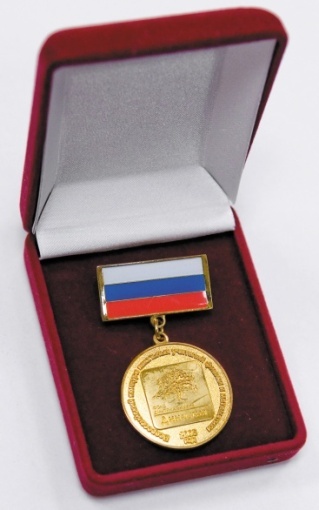 Мрачковская Т.Г. – учитель математики;Русаков А.В. – учитель физики;Чумичева Л.В. – учитель математики.2006 год.Дмитриева В.В. - учитель физики;Русаков А.В. – учитель физики;Чумичева Л.В. – учитель математики.2007 год.Мрачковская Т.Г. – учитель математики;Русаков А.В. – учитель физики;Чумичева Л.В. – учитель математики. 2013 год.     Мрачковская Т.Г. – учитель математики;Перепелкин О.В. – учитель химии.                      2014 год. Маслова Г.Ю. – учитель математики;                        Перепелкин О.В. – учитель химии и биологии;Русаков А.В. – учитель физики.            2015 год.              Николаев Н.В. – учитель математики;                                                                                               Перепелкин О.В. – учитель химии и биологии;2012 год.Лауреатом конкурса в номинации «Учитель, воспитавший Ученика»  стал преподаватель математики Николаев Н.В.Конкурс   «Лучший учитель-предметник» в 2014 году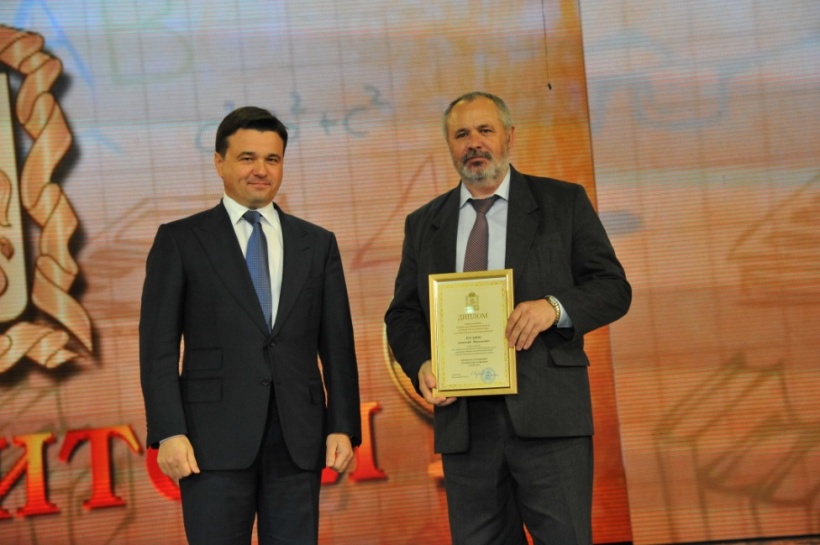 Конкурс на присуждение премий проводился по 18 номинациям, в рамках каждой было определено по одному лауреату. Заявки на участие подали учителя из 72 муниципалитетов Подмосковья. Лучших учителей выбирали коллективы школ, затем муниципалитеты, в итоге 836 номинантов прошли региональный этап конкурса. Комиссия проверяла работу учителей, изучала достижения учеников и выпускников, после чего проходило общественное голосование. Критериями отбора лучших учителей стал уровень учебных достижений обучающихся по предмету, уровень участия обучающихся в олимпиадах и конкурсах, уровень работы учителя по распространению своего опыта и качество работы по профессиональному саморазвитию учителя.Результаты конкурса:лучший учитель начальных классов - Ольга Садовникова, гимназия № 7, Чеховский район; лучший учитель русского языка – Елена Гущина, лицей № 23, Мытищинский район; лучший учитель математики - Татьяна Абрезина, лицей № 1, Ступинский район; лучший учитель истории – Софья Байч, гимназия имени Ольбинского, Сергиево-Посадский район; лучший учитель обществознания - Илья Лобанов, гимназия № 17, Электросталь; лучший учитель английского языка - Николай Ермолаев, гимназия № 2, Раменское; лучший учитель немецкого языка – Людмила Пономарева, Видновская гимназия Ленинского района, лучший учитель французского языка – Наталия Варлыгина, школа № 13, Жуковский; 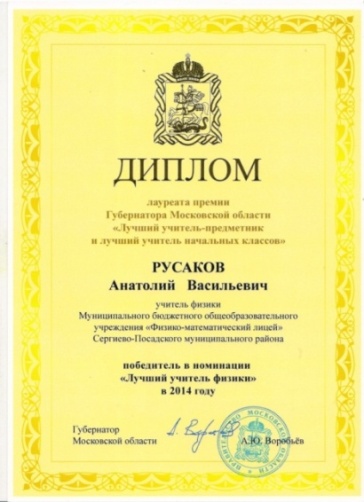 лучший учитель физики – Анатолий Русаков, Физико-математический лицей, Сергиево-Посадский район; лучший учитель информатики – Надежда Семашко, лицей № 6, Дубна; лучший учитель химии – Мансур Хайруллин, лицей № 1, Подольск, лучший учитель географии – Елена Мурзина, школа № 4, Дмитров; лучший учитель биологии – Елена Смолик, школа № 3, Котельники; лучший учитель МХК – Елена Макарова, школа имени Трифонова, Коломенский район; лучший учитель музыки – Наталья Банникова, школа № 3, Пушкино; лучший учитель технологии – Елена Максимова, гимназия № 1, Мытищинский район; лучший учитель физкультуры – Ирина Никонова, школа № 3, Дмитровский район; лучший учитель ОБЖ – Антонина Кувшинова, школа № 4, Дмитров.Губернатор Подмосковьявручил государственные и областные награды накануне Дня России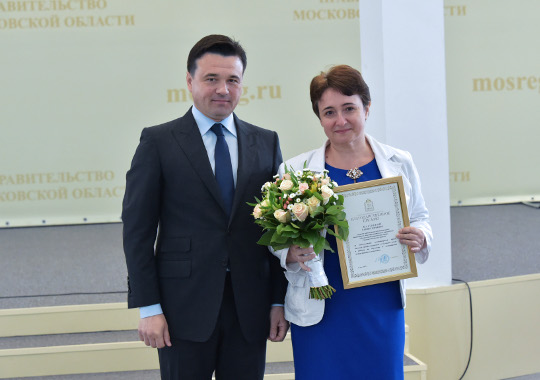 Губернатор Подмосковья Андрей Юрьевич Воробьев принял участие в торжественном мероприятии, приуроченном ко Дню России, в ходе которого вручил государственные и областные награды выдающимся жителям области, сообщает пресс-служба губернатора и правительства региона.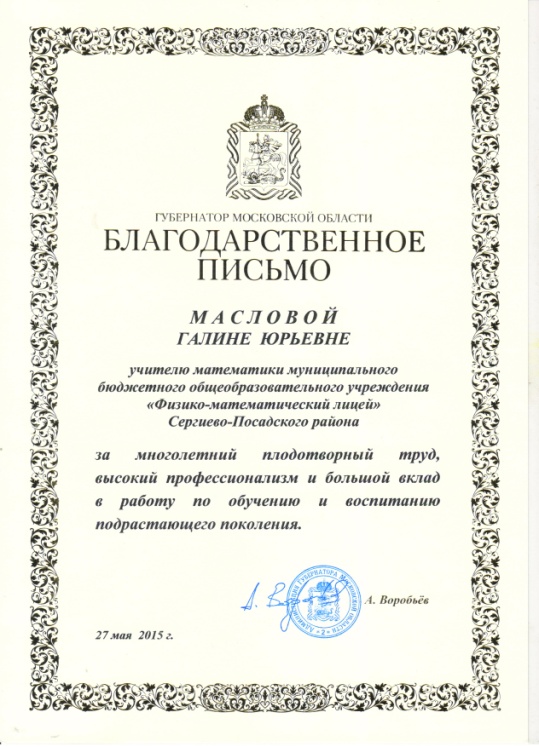 11 июня Губернатор Московской области Андрей Юрьевич Воробьев принял участие в торжественном мероприятии, приуроченном ко Дню России. Глава региона поздравил собравшихся с наступающим государственным праздником, который отмечается ежегодно, начиная с 1992 года.На мероприятие, которое прошло в Доме Правительства Московской области, были приглашены ветераны Великой Отечественной войны, деятели науки и искусства, сотрудники Московской областной противопожарно-спасательной службы, УФМС РФ по Московской области, представители промышленных предприятий, общественных организаций, педагоги и медицинские работники.«Очень приятно, что большое количество неравнодушных людей живет в нашем Подмосковье. Важно, что ваш труд замечают не только на муниципальном и региональном уровне, но и Президент Российской Федерации. Все мы, если объединимся, можем решать самые сложные задачи», – сказал Андрей Юрьевич.Благодарственное письмо Губернатора Московской области было вручено учителю математики физико-математического лицея Сергиево-Посадского муниципального района Галине Юрьевне Масловой.Опыт показывает, что возрастает потребность в грамотном учителе, который умеет обогащать, модернизировать свои знания, содержание своего предмета, моделировать педагогические ситуации. Преподавательский коллектив активен в научной работе: вышли в свет 67 публикаций по различным направлениям внедрения новых информационных технологий в образование. В лицее систематически проводится работа по повышению квалификации педагогов. Все учителя занимаются самообразованием, разработана система обучения педагогов на курсах, регулярно посещаются, анализируются уроки, вырабатываются рекомендации.Работа по повышению квалификации педагогических работников велась по следующим направлениям:курсы повышения квалификации в ПАПО, АСОУ;участие в проведении семинаров и учебных занятий на муниципальном, лицейском уровне;курсы повышения уровня владения информационно-коммуникативными технологиями на базе района;мероприятия, проводимые методическими объединениями учителей в рамках текущей деятельности;самообразование;дистанционное обучение.Проделанная работа позволила существенно повысить уровень профессионального мастерства педагогических работников, а это в свою очередь повысило их квалификационные характеристики. Прохождение курсов повышения квалификации11. Сведения о материально-технической базе.Лицей располагает десятью учебными классами, оснащенными современными средствами электронного обучения: интерактивными досками, мультимедийными проекторами для углубленного изучения математики, информатики, физики и других учебных дисциплин. Наличие персональных компьютеров у всех преподавателей, их обученность в качестве пользователей повышает уровень учебного процесса. Имеется специально оборудованный компьютерный кабинет, для углубленного изучения информатики и со свободным доступом учащихся лицея в Интернет.Специально оборудованная физическая лаборатория, наличие учебно-методических пособий способствуют развитию учащихся и приучению их к самостоятельным физическим исследованиям на основе практических опытов.  Это позволяет ускоренно адаптироваться по программе обучения в высшем учебном заведении.Фонд библиотеки (3308 книг - методической, научно - популярной, справочной и художественной литературы, в том числе 3055 - учебной).Медиатека – это центр  педагогической физико-математической медиаинформации на уровне района. Являясь частью единого информационного образовательного пространства, она представляется инструментом, способным внести конструктивные изменения в школьное образование.Медиатека создается для оказания помощи учителям и администраторам образовательных учреждений в использовании новых информационных технологий в образовательном процессе.Основные задачи:компьютерная каталогизация медиаресурсов;организация обучения пользователей (педагогов, учеников) методике нахождения и получения информации из различных носителей;выявление информационных потребностей и удовлетворение запросов образовательных учреждений в области новых информационных технологий;методическое сопровождение медиаресурсов.Основные направления деятельности:организация и проведение презентаций фирм-разработчиков образовательных программ;проведение обучающих семинаров для учителей-предметников округа с целью ознакомления и приобретения навыков работы с конкретными программными продуктами;постоянное информирование школ округа о новых поступлениях в медиатеку.Фонд  медиатеки:В последние годы для школ разрабатывается множество мультимедийных учебников для самостоятельной работы учащихся по различным предметам и интегрированным областям знаний.  Фонд  медиатеки постепенно пополняется энциклопедиями и справочниками в электронной форме, виртуальными музеями, учебными тренажерами и т.д.Перспективные направления деятельности медиатеки:организация медиапроката для образовательных учреждений;предоставление фондов медиатеки (учителям и учащимся) во временное пользование на базе компьютерных классов школ;создание методических рекомендаций (для учителей-предметников) по использованию имеющихся ресурсов;сбор, классификация и хранение творческих работ учителей и учащихся для дальнейшего использования в электронном виде с аннотацией к работе.12. Взаимодействие школы с различными учреждениями и организациями.Сотрудничество с вузамиРеализация проблемы взаимодействия общеобразовательных учреждений и учреждений высшего профессионального образования по подготовке учащихся к участию в предметных олимпиадах является достаточно многомерной задачей. Отражением истинной заинтересованности в подготовке своих будущих студентов является творческое сотрудничество коллективов ВУЗов и физико-математического лицея города Сергиева Посада, основанное на договорах о сотрудничестве.Физико-математический   лицей   имеет договоры о сотрудничестве с Московским физико-техническим институтом  (МФТИ), Национальным исследовательским ядерным университетом (НИЯУ МИФИ) и физическим факультетом МГУ имени М.В. Ломоносова. Важная составляющая всей многоплановой работы – это экспертное участие ведущих преподавателей вузов в оценке уровня знаний учащихся в рамках внутришкольного контроля. Это позволяет лицеистам и учителям иметь наиболее полную и объективную экспертную оценку знаний по физике и математике. Отработанная в течение десяти с лишним лет стройная система тесных взаимоотношений между лицеем и вузами позволяет сказать об эффективности такого системного подхода. Результатом этого  является получение дипломов учащимися ежегодно на региональных и Московских городских олимпиадах. С 1997 года было получено 50 наград международного уровня, одержаны победы на олимпиадах имени профессора И.В.Савельева и академика И.В.Курчатова, Росатома, проводившихся НИЯУ МИФИ, было осуществлено большое количество публикаций в научных журналах. И, может быть, самое главное – 1293 выпускника, и все они студенты дневных отделений ведущих вузов. Основой договоров является стратегическая цель, направленная на системный подход в подготовке учащихся к олимпиадам, конкурсам, конференциям различных уровней. Эта цель может быть достигнута при организации работы по различным направлениям, на главных из которых хотелось бы остановиться.Участие ведущих специалистов довузовской подготовки (МФТИ, НИЯУ МИФИ, МИЭМ и ряда других вузов) в повышении уровня знаний учащихся и преподавателей лицея. Одной из важных составляющих физико-математической подготовки выпускников является проведение обобщающих лекций ведущими преподавателями довузовской подготовки высших учебных заведений. Очень полезно присутствие на этих лекциях и преподавателей лицея, что, безусловно, сказывается на росте их квалификации.В соответствии с Договорами о сотрудничестве МБОУ «Физико-математический лицей» с учреждениями высшего профессионального образования в 2014 – 2015  учебном  году  состоялись лекции и семинары специалистов довузовской подготовки университетов для учащихся лицея:Рецензирование соответствующими кафедрами институтов программ и пособий, разрабатываемых преподавателями лицея. Преподавателями лицея разработаны интегрированные образовательные программы и курсы, методические пособия по углубленному изучению физики. Они рецензированы и согласованы с управлением образования и  руководителями вузов. В течение десяти лет основным сборником задач по физике (раздел «Механика») является пособие, подготовленное учителями лицея. На наш взгляд и по оценке  специалистов,  получился достаточно хороший сборник для школ с углубленным изучением физики.  В настоящее время он используется в лицеях городов Дубна, Фрязино, в лицеях при НИЯУ МИФИ и города Сарова. Экспертная работа по оценке уровня знаний учащихся, проводящаяся в лицее ведущими преподавателями вузов в рамках внутришкольного контроля. Это важная составляющая всей многоплановой работы лицея, так как она позволяет получить учащимся и учителям наиболее полную и объективную экспертную оценку знаний по физике и математике независимыми комиссиями (кафедры теоретической физики и высшей математики НИЯУ МИФИ), во многом предопределяет дальнейший выбор вуза, снимает психологическую напряженность у выпускников и повышает уверенность в успешном поступлении в НИЯУ МИФИ и другие вузы. Немаловажным критерием оценки в реализации вышеуказанной проблемы является участие лицеистов в научно-исследовательской работе и публикация их трудов в сборниках вузов. Преподавание физики невозможно без серьезной исследовательской работы, которая проводится как в лаборатории лицея, так и в летних физических школах. Выполнение экспериментальных заданий, выбор методик их проведения, процесс измерения и оценки погрешностей, обсуждение результатов, участие в конкурсах «Старт в науку» (МФТИ), «Юниор» (НИЯУ МИФИ), Балтийском конкурсе (г. Санкт - Петербург) и Харитоновских чтениях (г. Саров) дает замечательный результат. Учащиеся, как говорится, на кончиках пальцев учатся понимать окружающую нас природу, порой проникая в микромир без микроскопа. Отношение общественности к деятельности образовательного учреждения На протяжении всего периода существования лицея идет процесс создания и совершенствования сплоченного коллектива единомышленников-педагогов. В учреждении работают профессионалы высокого класса, имеющие преимущественно высшую и первую квалификационную категорию. Все преподаватели прекрасно знают свой предмет. Умеют ставить учебные и воспитательные цели и достигать их.  Создают творческую атмосферу на уроках, предъявляют разумные педагогические требования. Педагоги лицея постоянно работают в тесном контакте, стараясь помочь ученикам в освоении необходимого объема знаний. Доброжелательные отношения внутри коллектива учителей создают комфортные условия для учебно-воспитательного процесса в лицее. Проводимые в лицее опросы учащихся, их родителей, общественности показывают, что жители города и района заинтересованы  в успешной работе нашего образовательного учреждения, который имеет высокий рейтинг не только среди школ города и района, но и в Московской области, России. Об этом говорит большой конкурс при поступлении учащихся в 9-е классы, а также неоднократные публикации в СМИ о физико-математическом лицее, его учащихся и учителях, их достижениях на различных предметных олимпиадах и конкурсах профессионального мастерства педагогов. Раздел 2.МОДЕЛИРОВАНИЕ ОБРАЗОВАТЕЛЬНОЙ  ДЕЯТЕЛЬНОСТИС УЧЕТОМ СОЦИАЛЬНОГО ЗАКАЗА«Модель выпускника», как и модель движения образовательного учреждения «от настоящего к будущему», строится с учетом мнения всех участников образовательного процесса - учащихся, педагогов и родителей (общественности). В основу разработки модели положены:положения Устава образовательного учреждения в части содержания и организации образовательного процесса;современные тенденции развития системы образования и особенности региональной и муниципальной политики в области образования;обобщенные результаты исследования образовательных потребностей учащихся и ожиданий их родителей.Характеристика результата деятельности («модель выпускника»)Результатом реализации Программы должна стать «модель» (образ) выпускника. Модель выпускника - совокупность качеств и умений, сформированных в результате реализации образовательной программы школы.  Образ выпускника является главным целевым ориентиром в учебно - воспитательной работе с обучающимися.  Качества, которые должны быть сформированы у выпускников школы в соответствии с задачами по ступеням образования, определены в программе развития школы:высокий  уровень  образованности;культура мышления;готовность к самостоятельной образовательной деятельности уровень развития познавательных интересов у учащихся; готовность к творческой исследовательской продуктивной деятельности; умение оценить явления и процессы окружающей жизни, самооценки собственных убеждений и поступков; система нравственно-этических качеств; готовность к самоопределению, созданию семьи, межличностному общению с людьми независимо от их национальности и вероисповедания; потребность ведения здорового образа жизни; конкурентоспособность. Учащиеся, получившие основное общее образование, должны:освоить на уровне требований государственных программ учебный материал по всем предметам школьного учебного плана; освоить на повышенном уровне сложности (углубленно) учебные программы по предметам алгебра, геометрия, физика;  приобрести необходимые знания и навыки жизни в обществе, профессиональной среде, овладеть средствами коммуникации; достигнуть показателей развития интеллектуальной сферы, достаточных для организации своей познавательной, проектировочной, оценочной деятельности; овладеть основами компьютерной грамотности; овладеть системой общеучебных умений (сравнение, обобщение, анализ, синтез, классификация, выделение главного); знать свои гражданские права и уметь их реализовывать;  уважать свое и чужое достоинство;  уважать собственный труд и труд других людей.Выпускник, получивший среднее общее образование, - это человек, который:освоил все образовательные программы по предметам школьного учебного плана;освоил на повышенном уровне сложности (профильно) учебные программы по алгебре, геометрии, физике, информатике и ИКТ; освоил содержание выбранного профиля обучения на уровне, способном обеспечить успешное обучение в учреждениях высшего профессионального образования; овладел основами компьютерной грамотности, программирования, получил навыки технического обслуживания вычислительной техники;  умеет быстро адаптироваться к меняющимся социально-экономическим отношениям; знает свои гражданские права и умеет их реализовывать; готов к формам и методам обучения, применяемым в учреждениях высшего профессионального образования; умеет осмысленно и ответственно осуществлять выбор собственных действий и деятельности, контролировать и анализировать их;владеет культурой жизненного самоопределения и самореализации; уважает свое и чужое достоинство;уважает собственный труд и труд других людей;обладает чувством социальной ответственности;ведет здоровый образ жизни.Раздел 3.ЦЕЛИ И ЗАДАЧИ УЧЕБНО-ВОСПИТАТЕЛЬНОГО ПРОЦЕССАГлавная миссия лицея состоит в формировании образованной личности, создание максимально благоприятных условий для разностороннего развития и самообразования учащихся.Современные требования к обучению многогранны. С одной стороны, это усвоение учебного базового плана, с другой стороны, это развитие творческого, самостоятельного мышления учащихся.Стратегическими целями развития лицея являются:создать условия для изучения учащимися предметов физико-математического направления на профильном уровнесоздать адаптивную образовательную среду для обеспечения  оптимального уровня развития каждого ученика, его задатков, способностей, творческого потенциала;предоставить равные возможности при получении, в том числе и профильного образования, для всех учащихся лицея.Основными  задачами  являются:разработка и внедрение мотивационных методов обучения с целью раннего вовлечения школьников в научную деятельность, активизация познавательных процессов, стимуляция изучения фундаментальных дисциплин, использование в образовательной деятельности современных технологий обучения, расширение курса экспериментальной физики и совершенствование оборудования для физической лаборатории;продолжение работы по совершенствованию программ интегрированных курсов довузовской подготовки;активизация участия школьников в муниципальных, региональных, вузовских олимпиадах, научных конференциях как средство выявления творческих способностей учащихся;активизация работы педагогического коллектива по патриотическому, нравственному, трудовому воспитанию учащихся, по формированию здорового образа жизни;создание среды общения учащихся, способствующей полной и всесторонней реализации их творческих способностей.формирование условий для осуществления учащимися осознанного, ответственного, успешного выбора профиля обучения;создание условий для обучения в соответствии с профессиональными интересами, способностями и жизненными планами обучаемых;обеспечение качественного углубленного изучения отдельных общеобразовательных предметов;осуществление психолого-педагогической поддержки личности обучаемого;формирование преемственности общего среднего и высшего образований.Задачи по воспитательной работе:повышение теоретического, практического уровня подготовки классных руководителей по вопросам педагогики и  психологи в воспитательной работе;координирование планирования, организации педагогического анализа  воспитательных мероприятий в классных коллективах;содействие становлению и развитию системы воспитательной работы в классных коллективах;продолжить работу по изучению современных педагогических технологий и  использование их в работе классного руководителя;формирование культуры здорового образа жизни; воспитание патриотов России, граждан правового государства, способных к социализации в условиях гражданского общества, уважающих права и свободы личности, обладающих высокой нравственной культурой;создание системы  ученического самоуправления; направление взаимодействия семьи и школы на активное включение родителей учебно-воспита-тельный процесс, во внеурочную деятельность.Раздел 4.АНАЛИЗ ОРГАНИЗАЦИИ УЧЕБНОГО ПРОЦЕССА И СОДЕРЖАНИЯ ОБРАЗОВАНИЯСодержание учебно-воспитательного процесса ориентировано на формирование обшей культуры личности обучающихся на основе усвоения обязательного минимума общеобразовательных программ, максимальное интеллектуальное и творческое развитие каждого ученика,  сохранение его неповторимости и раскрытие потенциальных талантов, создание основы для осознанного выбора и последующего усвоения профессиональных образовательных программ,  воспитание гражданственности,  трудолюбия, уважения к правам  и свободам человека, любви к природе, Родине,  семье.К основным методам и средствам диагностики результатов обучения следует отнести:проведение контрольных работ;тематические «срезы»;теоретические зачеты;защита лабораторно-практических работ;участие лицеистов в летних и зимних экзаменационных сессиях;проведение независимой экспертной оценки знаний учащихся соответствующими  кафедрами вузов, с которыми лицей имеет договоры о сотрудничестве.                  Обучение в лицее начинается с 9 класса. Комплектование  ученических коллективов происходит из учащихся разных школ. Это объясняет трудности в отборе содержания учебной деятельности. Возникает необходимость в помощи адаптации детей к новым условиям образовательной деятельности, изучении их личностных качеств, умственных и творческих способностей и возможностей. Проследим изменение качества образования учащихся на примере одной параллели. Очевидно, что эти показатели за три года обучения в лицее имеют положительную динамику.По итогам сессий, которые проводятся преподавателями вузов, проходят заседания соответствующих кафедр лицея, где анализируются полученные результаты и ошибки, допущенные учащимися при изучении программного материала. Анализируя результаты педагогической деятельности учителей, необходимо отметить, что они повышают уровень научно-теоретической подготовки через самообразование, работу методических объединений, общешкольную методическую работу, обмениваются опытом с учителями других МО. Участие в  олимпиадах, конкурсах, конференцияхК весьма важным методам диагностики качества обучения относится и результативность участия лицеистов в предметных олимпиадах (лицейских, муниципальных, региональных и Московских городских, международных, имени профессора И.В.Савельева, академика  И.В.Курчатова, «Физтех» 2015, заключительных турах отраслевой физико-математической олимпиады «Росатома»). Обучение в лицее  строится таким образом,   что участие  в олимпиадах становится потребностью каждого ученика. Безусловным результатом качественного преподавания учебных дисциплин являются показатели   достижений учащихся в олимпиадах разного уровня. 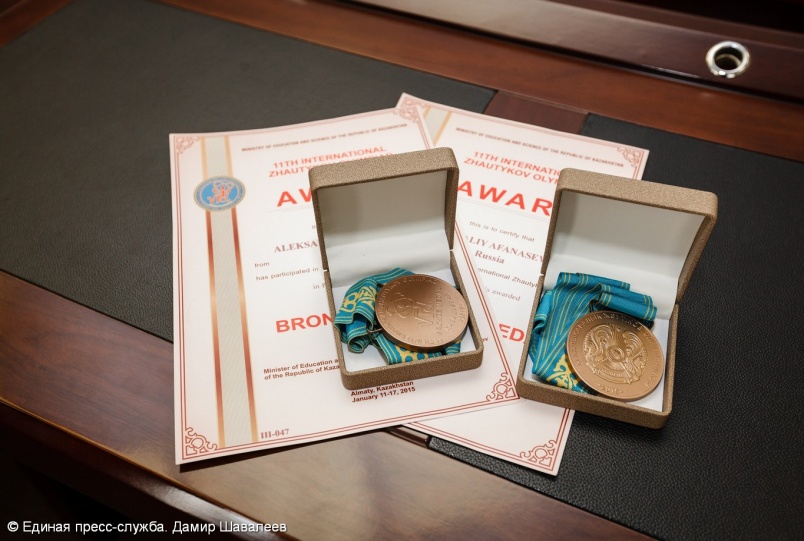 Глава района встретился с победителями международных олимпиад и конкурсов26 января 2015 года Сергей Пахомов, глава Сергиево-Посадского муниципального района, встретился с победителями международных научных конкурсов и олимпиад среди школьников. По просьбе министра образования республики Казахстан, глава района передал дипломы и бронзовые медали за победу в XI Международной Жаутыковской олимпиаде учащимся Сергиево-Посадского физико-математического лицея. В текущем учебном году четверо воспитанников Сергиево-Посадского физико-математического лицея стали призёрами различных международных научных конкурсов и олимпиад.«Мы восхищаемся вашими способностями, как и вашим учебным заведением, — сказал Сергей Пахомов, обращаясь к лицеистам. — Не все понимают, насколько серьезно и ответственно участие в таких олимпиадах, насколько это важно не только для нашего района, но и всей Московской области. Мы вами гордимся». Глава также отметил, что сегодня качественное образование снова становится важнейшим фактором для начала успешной карьеры.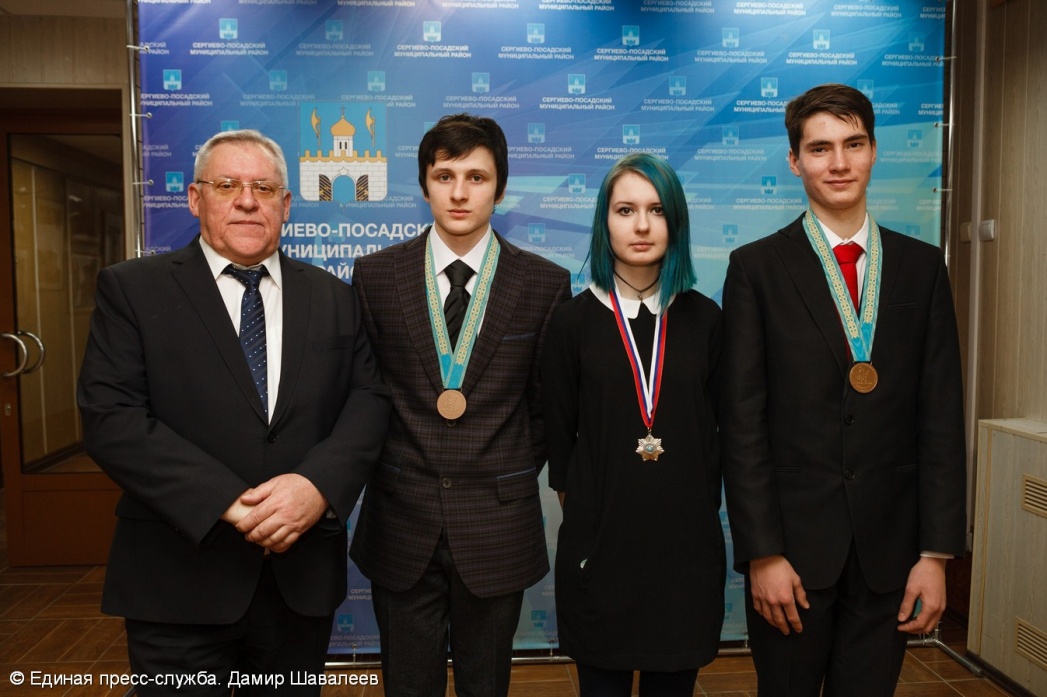 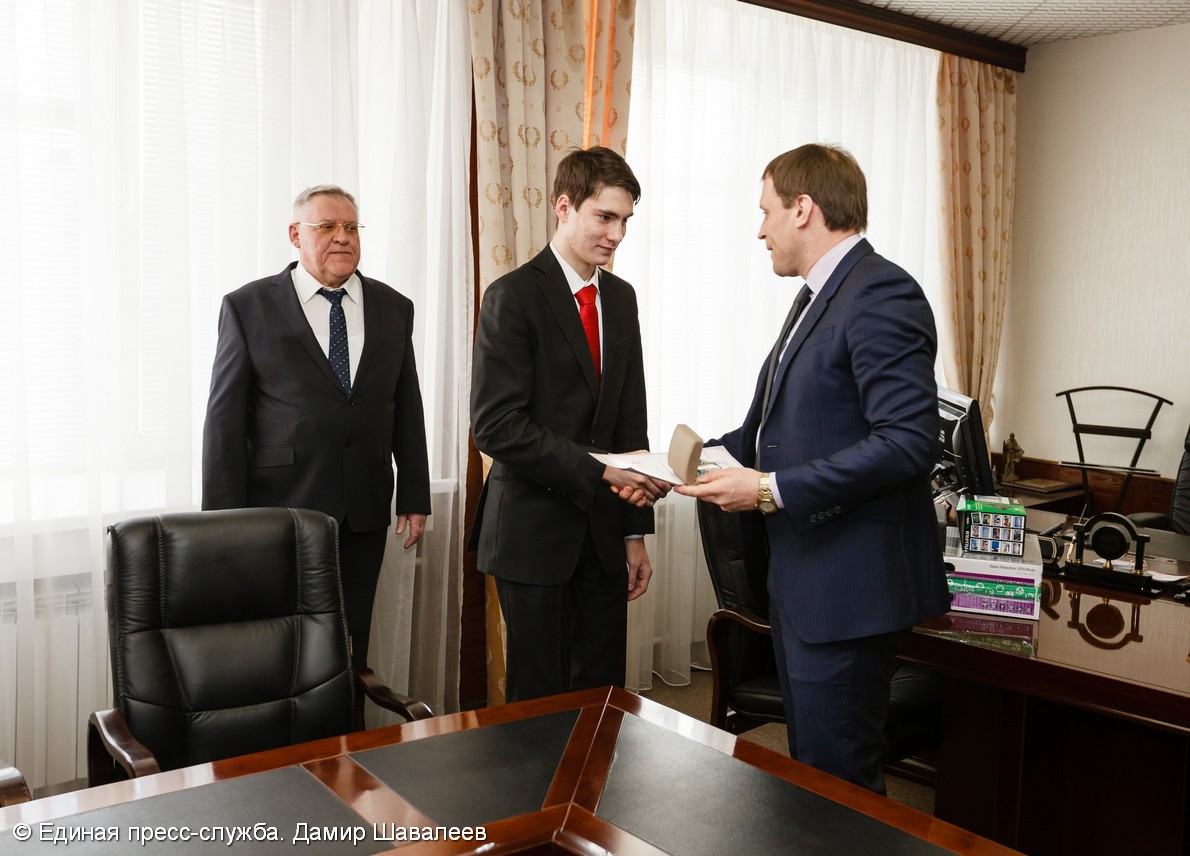 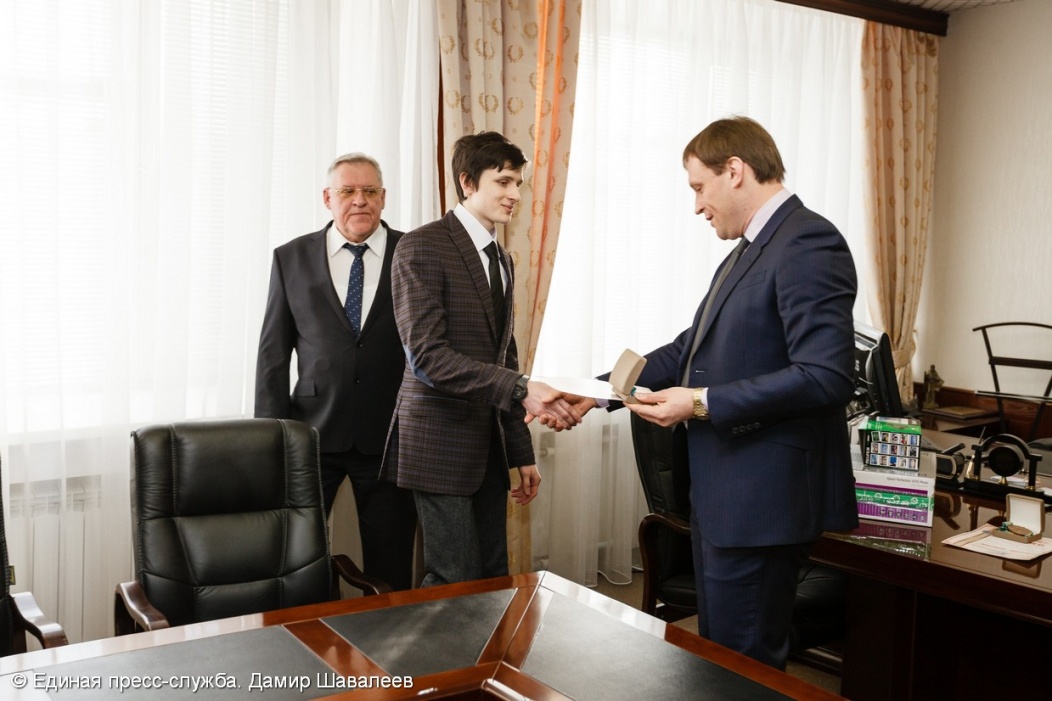 Выпускница лицея Арина Бондарь стала лауреатом Международного конкурса «Созвездие талантов» с присуждением высшей молодежной награды «Звезда академика Д.С. Лихачева».Лицеисты Виталий Афанасьев и Александр Рубинштейн завоевали бронзовые медали и дипломы на XI Международной Жаутыковской олимпиаде в номинации «Физика». В этом учебном году воспитанники Сергиево-Посадского физмата были единственными представителями Подмосковья на этой олимпиаде. По словам самих медалистов, олимпиада была сложной, но желание, упорство и поддержка преподавателей принесли свои плоды. «Мы каждый год готовимся к олимпиаде, — рассказывает директор лицея Вячеслава Сухов. —  Это достаточно престижное мероприятие: около 400 участников, 15-17 стран, сильные сборные. Мы не первый год участвуем, и каждый раз приезжаем с наградой».Четвертый медалист — Анатолий Горьков, обладатель бронзы с первой и единственной в мире международной олимпиады по экспериментальной физике, принять участие во встрече с главой не смог. В этот день он отстаивал честь района на втором туре региональной олимпиады по информатике.В завершении встречи директор лицея поблагодарил Сергея Пахомова за личный прием победителей-международников. По его словам, для ребят это очень важно.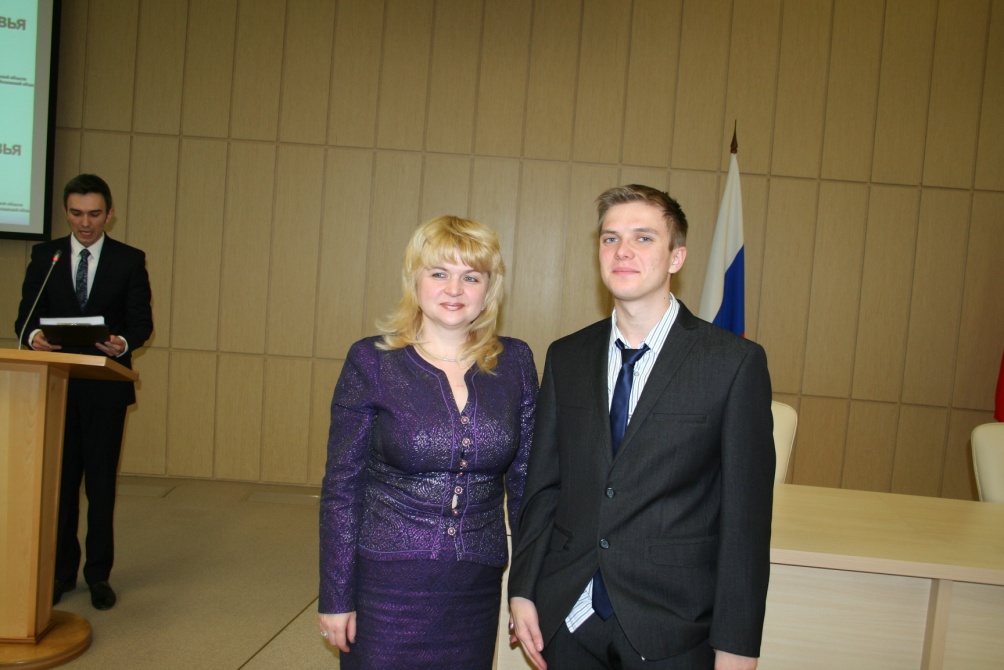 Победителей и призеров Всероссийских и Международных олимпиад поздравили в областном Доме Правительства        В Доме Правительства Московской области 20 ноября 2014 года собрались победители и призеры заключительного этапа Всероссийской олимпиады школьников, а также победители и призеры Международных олимпиад, представители образовательных учреждений высшего профессионального образования, председатели предметных комиссий региональных олимпиад, руководители муниципальных органов управления образованием и общеобразовательных учреждений. В заключительном этапе олимпиады 2014 года приняли участие 192 подмосковных школьника, из них 23 человека стали победителями, 47 – призерами. Такие встречи стали традицией, они проводятся после окончания «олимпийского» сезона ежегодно. Будущих ученых поздравила и вручила им подарки первый заместитель министра образования Московской области Н.Н. Пантюхина. На встречу были приглашены выпускник 2014 года физико-математического лицея города Сергиева Посада, призёр Х Международной Жаутыковской олимпиады школьников по математике, физике и информатике Бибик Денис, награжденный бронзовой  медалью и соответствующим дипломом олимпиады, и выпускница Сергиево-Посадской гимназии имени И.Б.Ольбинского Жирова Кира, призер Всероссийской олимпиады школьников по истории. Делегацию Сергиева Посада представлял Сухов В.Г., директор МБОУ ФМЛ, кандидат технических наук,  заслуженный учитель России. Все победители и призёры Всероссийских и Международных олимпиад из Подмосковья являются кандидатами на получение именной стипендии Губернатора Московской области.Победители и призеры международных олимпиад и неоднократные победители заключительного этапа всероссийской олимпиады школьников в подарок получили планшетные компьютеры и смартфоны, а победители и призеры заключительного этапа всероссийской олимпиады школьников – смартфоны.Учащихся поздравили представители образовательных учреждений высшего профессионального образования, председатели предметных комиссий региональных олимпиад, руководители муниципальных органов управления образованием и общеобразовательных учреждений.Вторая  Международная олимпиада  по экспериментальной физике (IEPhO)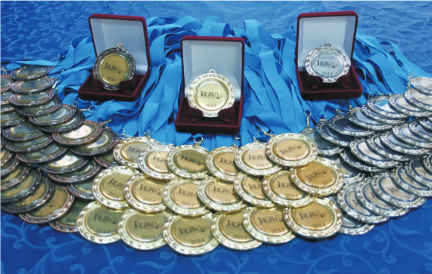 IEPhO (International Experimental Physics Olympiad) – первая и единственная в мире международная олимпиада по экспериментальной физике. Ежегодно в IEPhO принимали участие порядка 200 одаренных школьников из разных стран. Основными целями и задачами Олимпиады являются выявление и развитие у обучающихся творческих способностей, поощрение интереса к научной деятельности в области экспериментальной физики, создание условий для интеллектуального развития, поддержки одаренных детей, в том числе содействие им в профессиональной ориентации и продолжении образования, пропаганда научных знаний, формирование благоприятного социального климата. Проведение олимпиады обеспечивали представители лучших учебных заведений страны и команда опытных волонтеров.  В 2014 году олимпиада проходила в Москве с 27 ноября по 7 декабря. Место проведения – оздоровительно-образовательный центр «Команда». Олимпиада проходила в три тура, которые состояли только из экспериментальных физических задач. В олимпиаде принимали участие команды, представляющие собой сборные иностранных государств, сборные регионов РФ и регионов иных государств, сборные городов, команды учебных заведений России и других стран. К участию в соревновании допускались команды школьников 8 – 11 классов, состоящие не более чем из 8 человек, причем в одной возрастной параллели не должно было быть больше трех школьников. По  итогам олимпиады предусмотрен как личный зачет, который был отдельным в каждой возрастной параллели, так и командный зачет. В этом году на IEPhO-2014 приехали 180 человек в составе 27 команд из Армении, Беларуси, Болгарии, России и Словакии. Победители и призеры олимпиады в личном зачете определяются оргкомитетом и жюри олимпиады по представлению жюри олимпиады отдельно в каждом классе. Победители награждаются дипломами первой степени и золотыми медалями, призеры - дипломами второй и третьей степени и серебряными и бронзовыми медалями. Участники могут также награждаться похвальными грамотами, специальными и другими поощрительными призами. 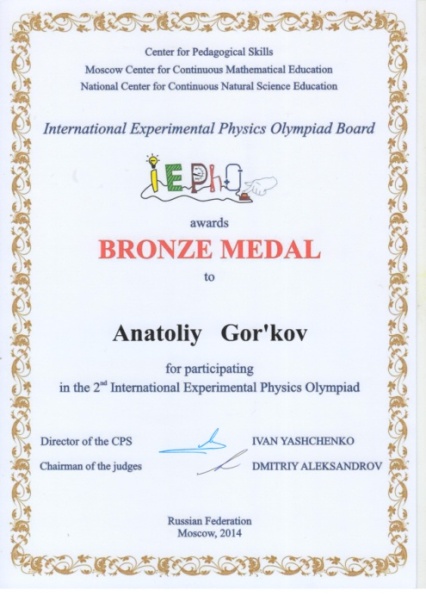 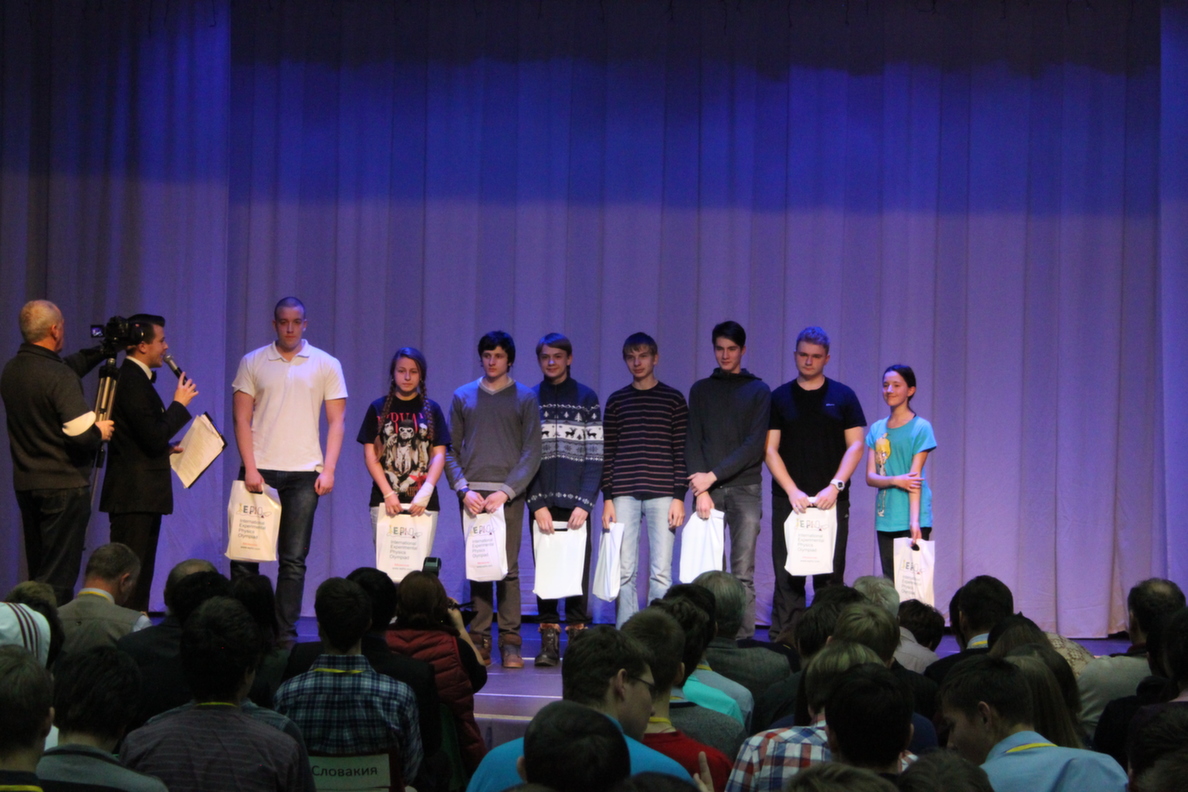 Команду города Сергиева Посада представляли учащиеся «Физико-математического лицея»:Горьков Анатолий – 10 класс;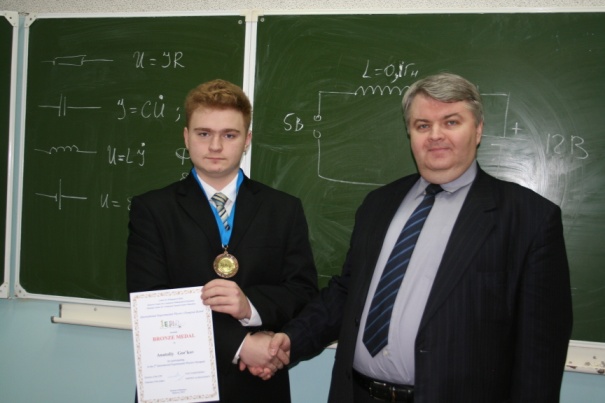 Крохалев Олег – 10 класс;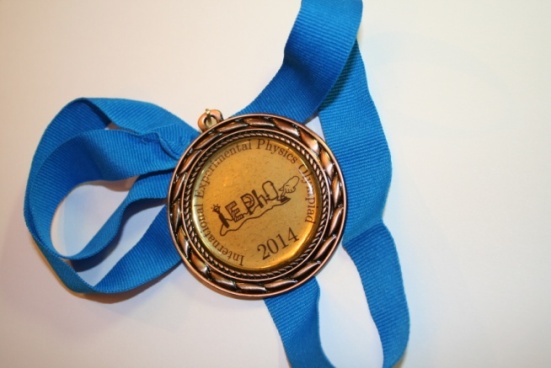 Галиева Мадина – 10 класс; Гурин Федор – 10 класс;Афанасьев Виталий – 11 класс;Рубинштейн Александр – 11 класс;Товкес Артем – 11 класс;Меркулова Анастасия – 11 класс.Руководитель команды – учитель физики Шутов В.И.В результате упорной борьбы ученик 10 класса Горьков Анатолий награжден бронзовой медалью и соответствующим дипломом.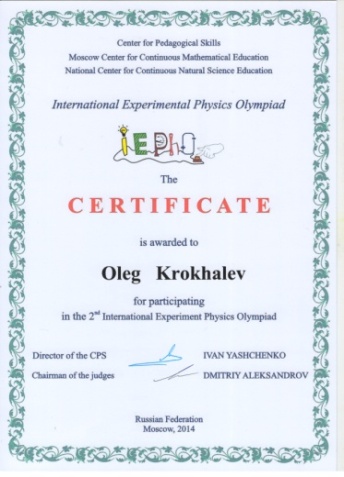 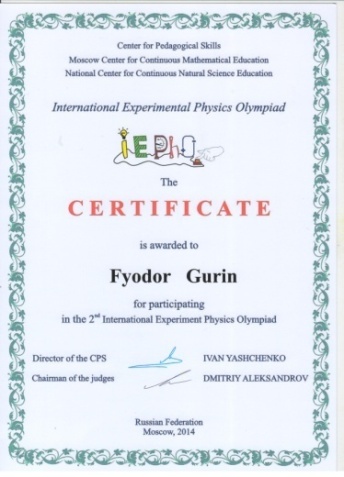 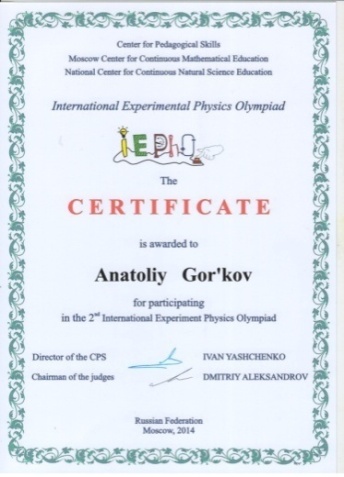 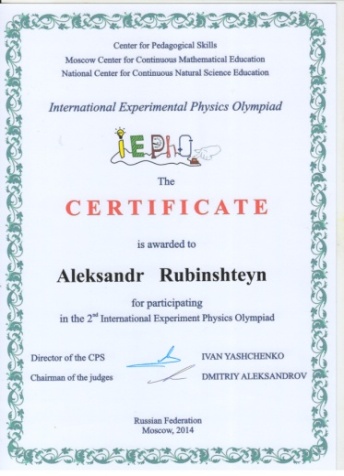 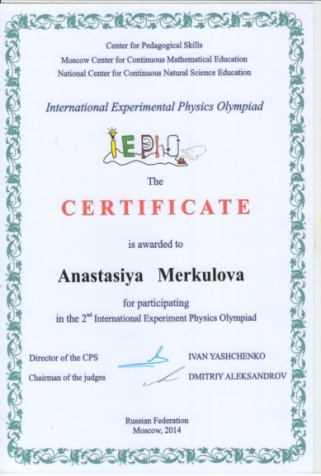 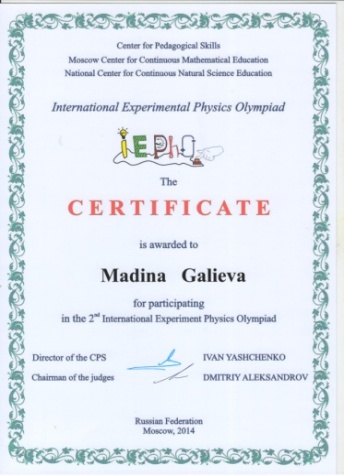 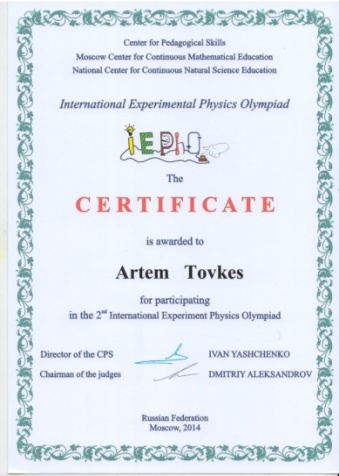 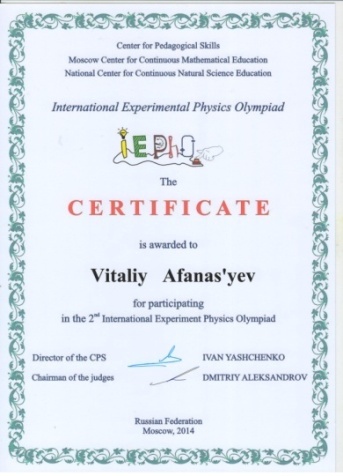 XI  Международная Жаутыковская  олимпиада  школьников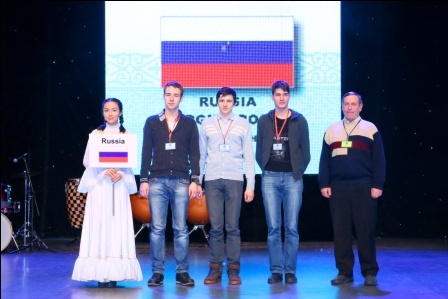  12 января 2015 года состоялось торжественное открытие XI Международной Жаутыковской олимпиады (МЖО - 2015) по математике, физике и информатике. В составе международного жюри работали ученые из 8 стран.  За 11 лет МЖО, не имеющая аналогов в мире, зарекомендовала себя как уникальная олимпиада, проводимая ежегодно на базе одной школы с выведением индивидуального рейтинга и рейтинга сильнейших команд лучших специализированных школ ближнего и дальнего зарубежья. «Эта олимпиада уникальна тем, что проводится сразу по трем предметам среди лучших специализированных школ мира. Международная Жаутыковская олимпиада проходит уже в 11-й раз, в ней принимают участие 58 команд из 16 стран мира. Благодаря таким соревнованиям наши дети показывают хорошие результаты на международной арене», - сообщил вице-министр образования и науки РК Есенгазы Имангалиев. XI Международную Жаутыковскую олимпиаду по математике, физике и информатике проводило Министерство образования и науки Республики Казахстан (МОН РК) с 11 по 17 января 2015 года в городе Алматы на базе Республиканской специализированной физико-математической средней школы-интерната (РСФМСШИ) имени О. Жаутыкова для одаренных детей, с целью развития отношений между странами, пропаганды научных знаний и  укрепления связей между физико-математическими школами. 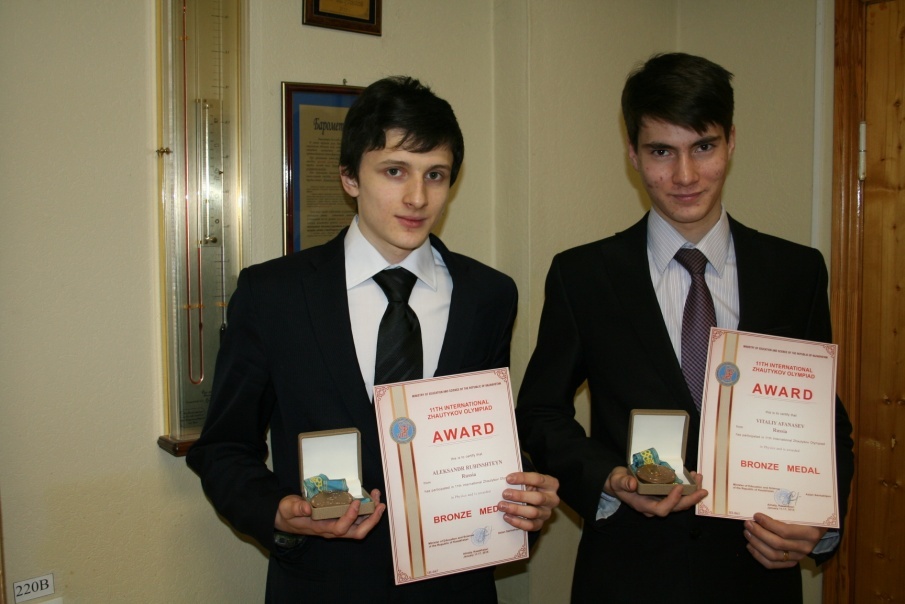 Организаторами олимпиады являются Республиканский научно-практический центр (РНПЦ) «Дарын» Министерства образования и науки Республики Казахстан и РСФМСШИ им. О. Жаутыкова.Команда «Россия-3», выступающая за Московскую область, была представлена  учащимися  11 класса физико-математического лицея города Сергиева Посада в составе: в номинации «Физика» - Афанасьев Виталий и Рубинштейн Александр; в номинации «Математика» - Шарапов Сергей. Руководителем команды приказом по управлению образования  был назначен учитель физики лицея Шутов Владимир Иванович.Олимпиада  проходила в два тура - теоретический и экспериментальный, где участникам предлагались соответствующие задания. Итоги олимпиады подводились в личном зачете по каждому предмету. По итогам выступления  в двух турах на олимпиаде в номинации «физика» в результате тяжелой высоко конкурентной борьбы на олимпиаде БРОНЗОВЫМИ МЕДАЛЯМИ и соответствующими дипломами награждены учащиеся лицея Афанасьев Виталий и Рубинштейн Александр. 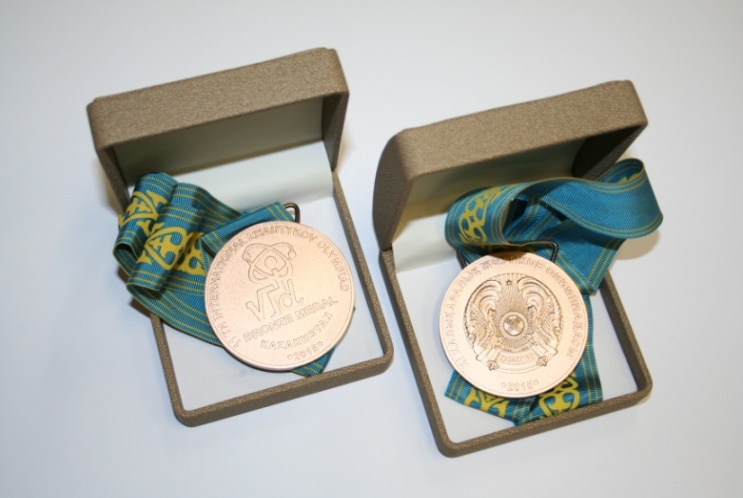 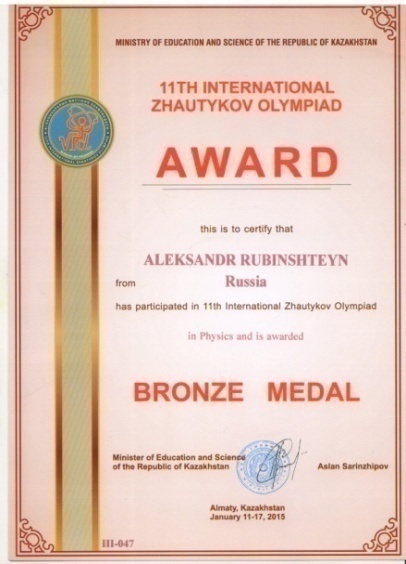 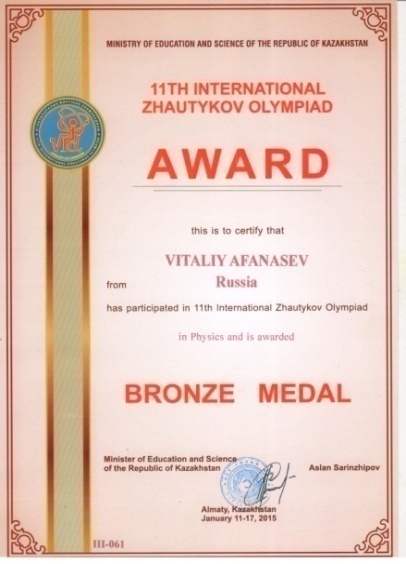 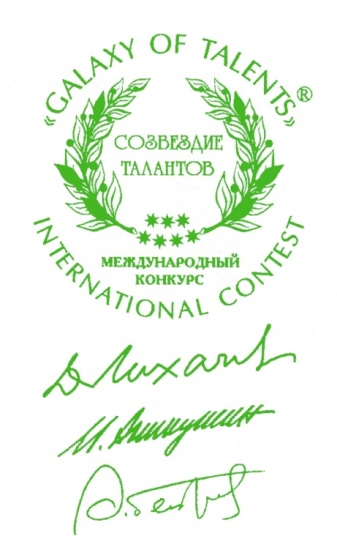 ХIХ Международный конкурс «Созвездие талантов» Талант – это национальное богатство, и оно нуждается  в  бережном к нему отношении.  Д.ЛихачевМеждународный конкурс «Созвездие талантов» для особоодаренной молодежи – первый в России конкурс, объединяющий молодых людей, проявивших талант в разных сферах общечеловеческой культуры. Главная особенность конкурса – признание юных дарований богатством нации и вручение победителям конкурса награды в виде семиконечной звезды.Международный конкурс «Созвездие талантов» основан в 1996 году выдающимися деятелями науки и культуры России, Почетными гражданами Санкт-Петербурга – академиком Дмитрием Лихачевым, скульптором, Михаилом Аникушиным и композитором Андреем Петровым. Автор конкурса Валентина Павловна Зорина, выпускница  ЛГУ (СПбГУ).Конкурс «Созвездие талантов» ориентирует молодежь на идеалы настоящих ценностей, подчеркивая значимость научного, культурного и нравственного наследия основателей конкурса. Цель конкурса – способствовать развитию у молодых людей стремления к знаниям и желания достойно выразить себя в науке и культуре;  главная задача – содействие успешному осуществлению Национального проекта «Государственная поддержка талантливой молодежи». Символ Международного конкурса «Созвездие талантов»: высшая молодежная награда серебряная «ЗВЕЗДА АКАДЕМИКА Дмитрия Сергеевича ЛИХАЧЕВА». Награда конкурса  и Премии  имени выдающихся людей России – почетный знак общественного признания таланта как национального достояния. 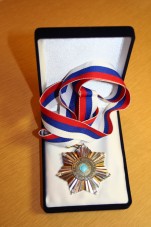 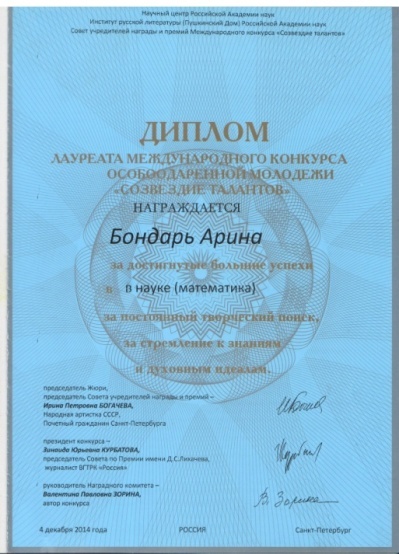 Деятельность конкурса осуществляется при поддержке Комитета по молодежной политике и взаимодействию с организациями Правительства Санкт-Петербурга  с многолетним участием Научного центра Российской Академии наук (РАН),  Института русской литературы (Пушкинский Дом) РАН, Государственного Русского музея, творческих союзов Санкт-Петербурга, Благотворительного фонда «Мир книжной культуры» памяти Д.С. Лихачева, Фонда А.П. Петрова, Фонда М.К.Аникушина и Международного Демидовского фонда (Москва), – учредивших Премии конкурса в соответствующих номинациях: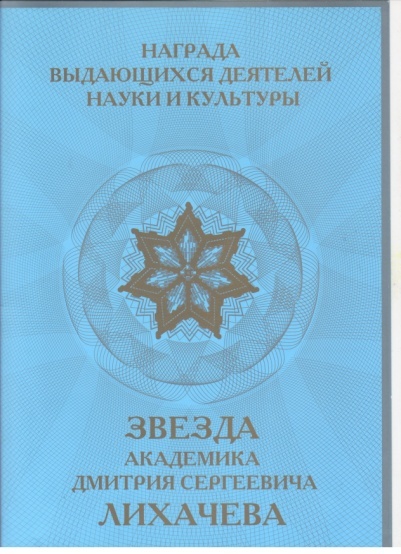 Премия имени Д.С. Лихачева («Литература», «Литературоведение» и «Русский язык»); Премия имени А.П.Петрова («Музыкальное искусство»), Премия имени М.К. Аникушина и Премия Государственного Русского музея  («Изобразительное искусство» соответственно – скульптура и  живопись); Премия имени президентов академий наук Н.И. Вавилова и С.И. Вавилова и Премия имени П.Н.Демидова («Наука»); Приз «Ника» («Спорт – здоровый образ жизни»); номинация «Дизайн».Награды и Премии конкурса присуждают молодым людям из различных стран мира в возрасте 15–17 лет – победителям российских (национальных) и международных научных олимпиад, конкурсов искусств и спортивных состязаний. В рамках конкурса в год его 15-летия (2011 год) учреждено почетное звание Лауреата Международного конкурса «Созвездие талантов» для педагогов, присуждаемое наиболее заслуженным учителям и директорам, с 2013 г. обладателями именных премий конкурса становятся учебные (музыкальные, художественные и дворцы-центры творчества юных) заведения, подопечные которых стали неоднократными победителями конкурса «Созвездие талантов».Оргкомитет  возглавляет Комитет по молодежной политике и взаимодействию с общественными организациями Правительства Санкт-Петербурга.Жюри возглавляет Ирина Петровна БОГАЧЕВА, Народная артистка СССР, Почетный гражданин Санкт-Петербурга, председатель координационного Совета творческих союзов Санкт-Петербурга.Президент конкурса – Зинаида Юрьевна КУРБАТОВА, внучка академика Д.С. Лихачева, журналист ВГТРК «Россия», председатель Совета по премии им. Д.С.Лихачева.Совет учредителей  наград и премий возглавляют: Ирина Петровна Богачева (председатель), Наталия Ефимовна Петрова, Зинаида Юрьевна КУРБАТОВА, Нина Михайловна и Константин Сергеевич  АНИКУШИНЫ, руководитель Наградного комитета – Валентина Павловна Зорина.Правом выдвижения претендентов на соискание награды «Звезда академика Д.С. Лихачева» пользуются Министерства  (Комитеты, Департаменты) культуры, образования, спорта и молодежной политики, учреждения федерального значения, творческие союзы, деятели науки и культуры из разных стран мира. Ежегодное награждение лауреатов конкурса приурочено ко Дню рождения Д.С. Лихачева, и проходит в Санкт-Петербурге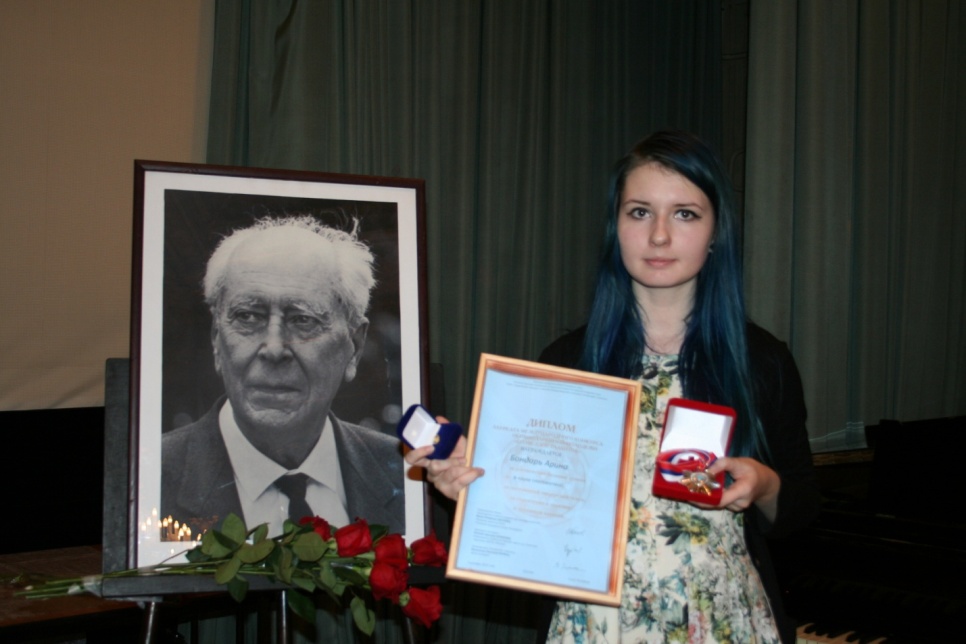 ХIХ Международный  конкурс «Созвездие талантов» по присуждению  «Звезды академика Д.С.Лихачева» проходил под знаком «Года культуры в России».В соответствии с Решением жюри  победителями конкурса «Созвездие талантов-2014» стали более 40 номинантов из разных регионов России (Санкт-Петербург, Воронежская, Ленинградская, Московская, Тюменская и Челябинская области). 15 лауреатов конкурса,  победителей в различных сферах общечеловеческой культуры,  удостоены высшей молодежной награды  «Звезда  академика Дмитрия Сергеевича Лихачева». 4 декабря 2014 года состоялась торжественная  церемония награждения лауреатов конкурса «Созвездия талантов», которая традиционно приурочена ко Дню рождения академика Д.С.Лихачева.  Среди победителей XIX Международного конкурса «Созвездие талантов» для особоодаренной молодежи на награду «Звезда академика Д.С.Лихачева» в номинации «Наука» отмечена выпускница 2014 года МБОУ «Физико-математический лицей» (Московская область, город Сергиев Посад):​ 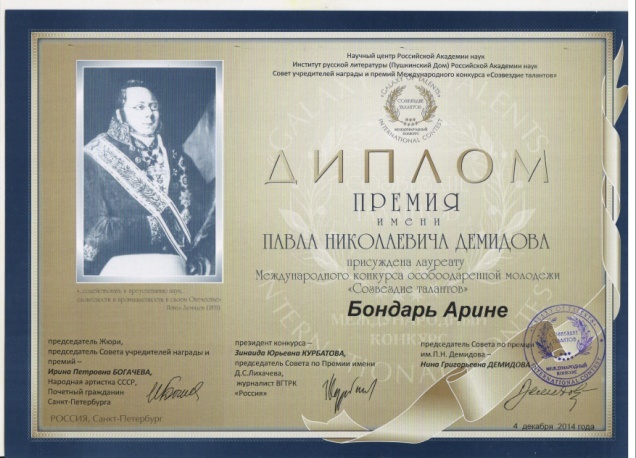 - Бондарь Арина Олеговна (математика) удостоена звания «Лауреат Международного конкурса «Созвездие талантов» с присуждением высшей молодежной награды «Звезда академика Д.С.Лихачева» и звания «Лауреат Премии имени  П.Н.Демидова», русского мецената – покровителя молодых учёных,  Почетного академика Императорской Академии наук России. Почетное звание Лауреат Международного  конкурса «Созвездие талантов» для педагогов, присуждено  наиболее заслуженным учителям и директорам.  Обладателями именных премий конкурса стали учебные, музыкальные и художественные заведения и дворцы /центры творчества юных, подопечные которых стали неоднократными победителями «Созвездие талантов».В течение нескольких  лет среди лауреатов молодежного творческого форума «Созвездие талантов» с присуждением им высшей  молодежной  награды «Звезда академика  Д.С.Лихачева» и премий конкурса были воспитанники  МБОУ «Физико-математический лицей» города Сергиева Посада Московской области, что способствовало присуждению:	  звания  «Лауреат Премии  имени П.Н. Демидова, Почетного академика Императорской Российской Академии наук» Физико-математи-ческому лицею – всему коллективу  педагогов,  успешно работающих с молодыми дарованиями, воспитавших неоднократных  победителей всероссийских и международных олимпиад и конкурсов; 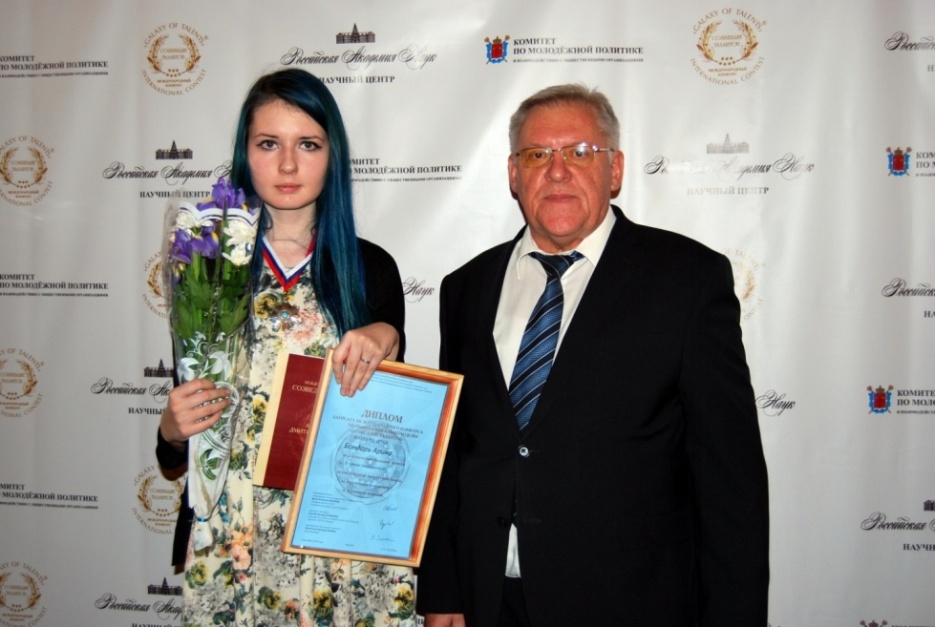 звания «Лауреат  Международного конкурса «Созвездие талантов» – научному руководителю конкурсантов, доктору физико-математических наук Забавину Валерию Николаевичу;звания «Лауреат  Международного конкурса «Созвездие талантов» – директору лицея,   заслуженному учителю РФ, кандидату технических наук, неоднократному лауреату Премии Губернатора Московской области Сухову Вячеславу Григорьевичу.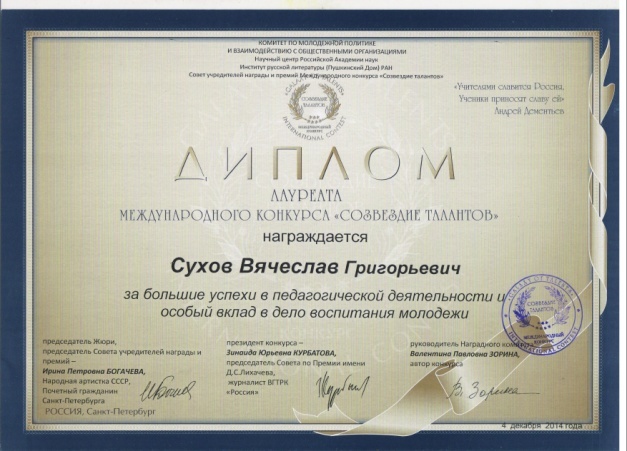 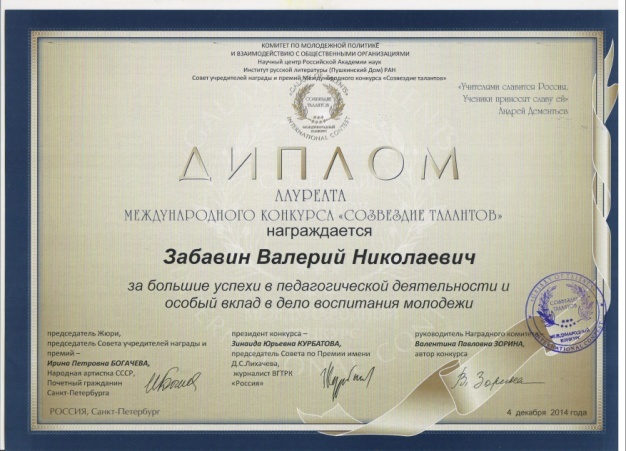 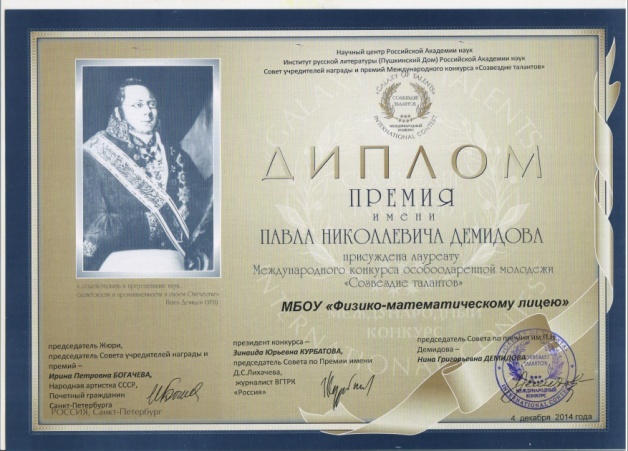 С самыми тёплыми приветствиями и наилучшими пожеланиями в адрес лауреатов, их педагогов и родителей  выступили представители Совета учредителей награды и Премий конкурса:президент конкурса, председатель Совета по Премии имени академика Д.С. Лихачёва, журналист ВТРК "Россия", лауреат литературных и журналистских премий Зинаида Юрьевна Курбатова, внучка Д.С. Лихачева;председатель Жюри - Народная артистка СССР, Почётный гражданин Санкт-Петербурга, профессор Петербургской консерватории им. Н.А. Римского-Корсакова, солистка Мариинского театра, председатель Координационного совета творческих союзов Санкт-Петербурга, Ирина Петровна Богачёва;руководитель наградного комитета, автор конкурса Валентина Павловна Зорина.На торжественном собрании,  посвященном закрытию XIX Международного конкурса «Созвездие талантов», было предоставлено слово директору МБОУ ФМЛ Сухову В.Г.Международная олимпиада школьников «Туймаада-2015»С 5 по 11 июля 2015 года в г. Якутск состоялась престижнейшая XXII Международная олимпиада школьников по математике, физике, химии и информатике «Туймаада-2015» Республики Саха (Якутия). Олимпиада имеет высокий статус: к участию в ней допускаются только победители и призеры региональных предметных туров и «вторые сборные» стран.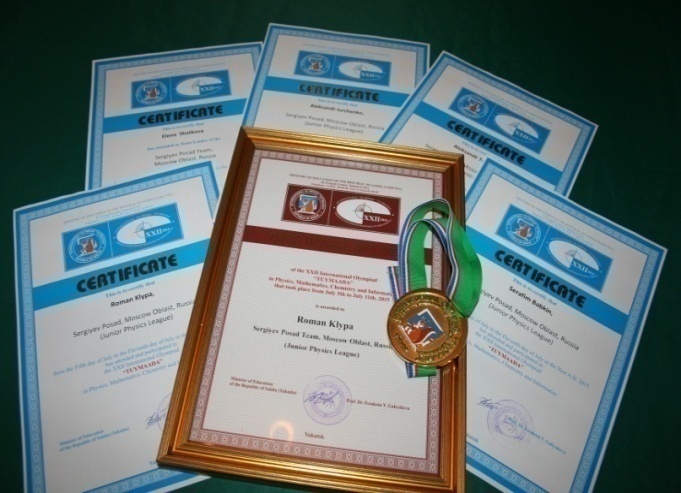 Основными целями и задачами Олимпиады являются стимулирование развития интеллектуального потенциала школьников и молодежи, привлечение к занятию фундаментальными науками, расширение форм международного сотрудничества и общения. Учредителем Олимпиады является Министерство образования Республики Саха (Якутия) Российской Федерации.Организаторами Олимпиады являются: Министерство образования Республики Саха (Якутия);Федеральное государственное автономное образовательное учреждение высшего профессионального образования «Северо-Восточный федеральный университет имени М.К.Аммосова».Олимпиада состоит из отдельных олимпиад по предметам: математика, физика, химия, информатика.Структура олимпиад:1) олимпиада по математикеУчастникам олимпиады по математике предлагается решить восемь задач в течение двух  последовательных дней. Участники в день решают по четыре задачи за 5 астрономических часов. 2) олимпиада по физике проводится в два тура: теоретический и экспериментальный. Длительность теоретического тура - 5 часов, экспериментального - 5 часов. 3) олимпиада по химии состоит из двух туров: теоретического и  экспериментального.Длительность теоретического тура - 5 часов, экспериментального - 5 часов. 4) олимпиада по информатике состоит из двух туров, проводимых два дня. В каждом туре участникам предлагается решить три или четыре задачи в течение 5 астрономических часов. Каждому участнику предоставляется компьютер. В состязаниях приняли участие 203 учащихся из Республики Казахстан, Румынии, Российской Федерации (Приморский край, Республика Мордовия, Республика Башкортостан, Московская область, команды    г. Саранска, Владивостока, Казани, Иркутска, Сергиева Посада Московской области, команда СУНЦ НГУ, сборные команды Российской Федерации и Санкт-Петербурга по математике) и Республики Саха (Якутия).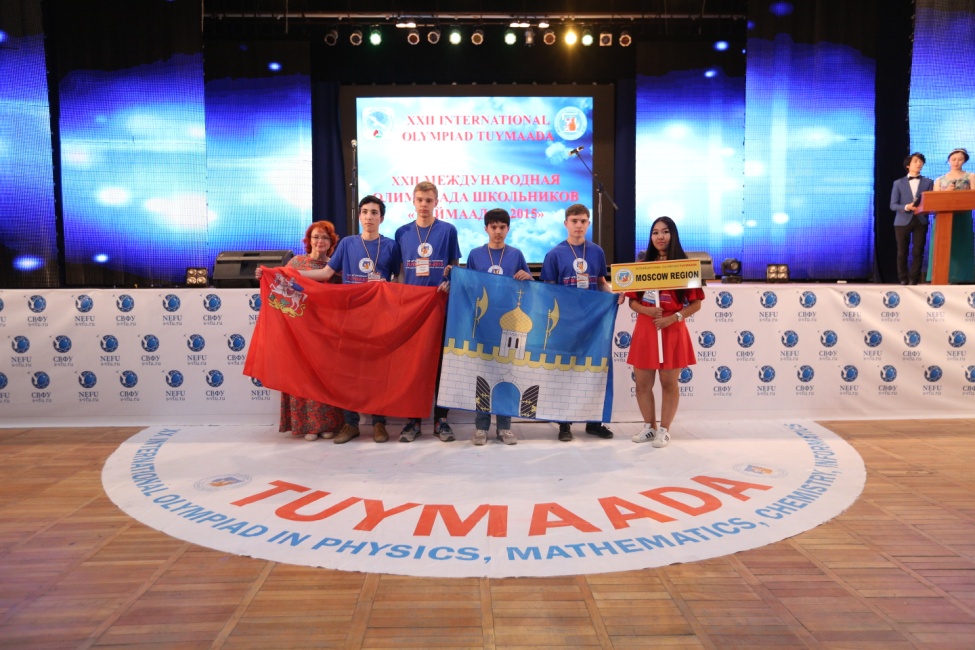 Высокий статус олимпиады подтверждал состав участников — Румыния и Казахстан представили своих лучших учеников, команды субъектов Российской Федерации привезли победителей и призеров Всероссийских олимпиад школьников.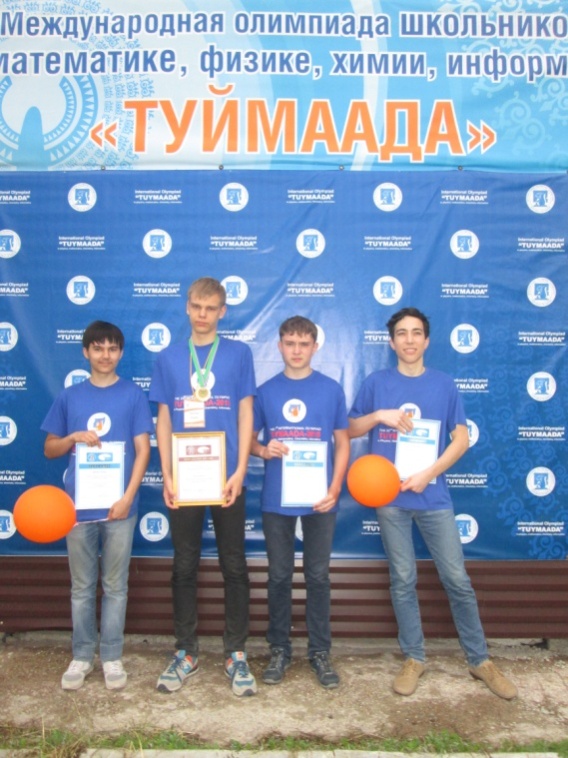 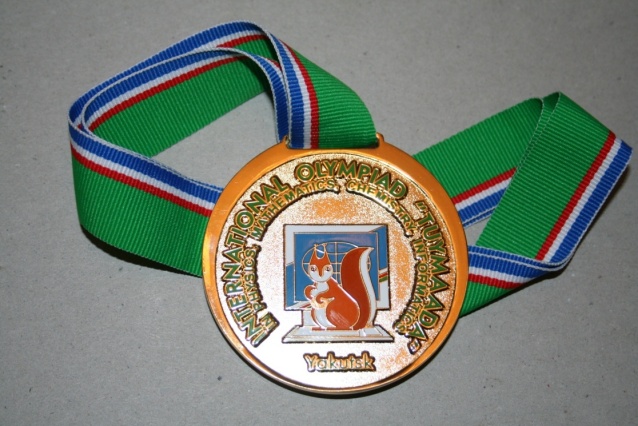 Бесспорным доказательством правильности позиций в многогранной деятельности с одаренными детьми являются реальные результаты участников олимпиады. Результаты олимпиады «Туймаада» показали, что наши школьники имеют знания и практические навыки на уровне мировых стандартов образования. Следует отметить, что по оценкам независимых экспертов уровень заданий олимпиады «Туймаада» соответствует уровню Всероссийской и Международной олимпиад.МБОУ «Физико-математический лицей» направил для участия в олимпиаде четырех учащихся 9 класса:  Бабкина Серафима, Клыпу Романа, Табунова Александра и Юрченко Александра, руководитель команды – Шаткова Елена Васильевна, учитель физики. Учащиеся физматлицея представляли на олимпиаде Московскую область.  Клыпа Роман стал призером олимпиады по физике в младшей лиге и награжден бронзовой медалью и соответствующим дипломом. Научно-исследовательская деятельность лицеистов«Новая школа - это институт, соответствующий целям опережающего развития. В школе будет обеспечено изучение не только достижений прошлого, но и технологий, которые пригодятся в будущем. Ребята будут вовлечены в исследовательские проекты и творческие занятия, чтобы научиться изобретать, понимать и осваивать новое, выражать собственные мысли, принимать решения и помогать друг другу, формулировать интересы и осознавать возможности.В ближайшие годы в России будет выстроена разветвленная система поиска, поддержки и сопровождения талантливых детей. Необходимо развивать творческую среду для выявления особо одаренных ребят в каждой общеобразовательной школе. Требуется развивать систему олимпиад и конкурсов школьников, практику дополнительного образования, отработать механизмы учета индивидуальных достижений обучающихся при приеме в вузы». (Национальная образовательная инициатива).По данным международных исследований российские школьники демонстрируют достаточно высокий уровень владения предметными знаниями по математике и естествознанию, но значительно отстают от своих сверстников из многих стран в умении применять эти знания на практике, использовать в различных продуктивных видах деятельности, например, выражать и обосновывать свою точку зрения, работать с различными источниками информации. Решить эту проблему поможет активное включение учащихся в исследовательскую деятельность, решая при этом ряд педагогических задач, которые сложно или невозможно решить в рамках классно-урочной системы. Это задачи индивидуализации образовательного процесса, становления субъективной позиции ученика в этом процессе, формирование ряда значимых компетентностей. Обучающийся получает опыт поиска, выбора, рефлексии, учится прогнозировать результат, планировать свои действия по его получению. Позитивный опыт такого плана, а при целенаправленных педагогических усилиях и соответствующие умения, являются не менее значимыми в современном мире, чем те предметные знания, умения и навыки, с которыми выпускник покидает стены лицея. Кроме того, проектно-исследовательская деятельность способствует развитию инициативы у подростков, а это одно из важнейших качеств современного выпускника.Обучение навыкам исследовательской деятельности учащихся актуально в лицее по следующим причинам:1. Овладение этими навыками в ходе обучения может повысить возможность учащихся успешно осуществлять самостоятельные виды работы, как на уроке, так и во внеурочное время без постоянной помощи учителя.2. Исследовательские способности позволят учащимся самостоятельно работать над усложненной проблематикой по предмету, что особенно актуально в рамках профильного обучения.3. Овладение навыками исследовательской деятельности и применение их повышает интеллектуальные возможности учащегося в целом.4. Способность к исследованию, доказательству и умозаключению повышают конкурентоспособность ученика при сдаче ЕГЭ и поступлении в ВУЗ.Активные формы обучения позволяют сделать процесс обучения школьников более «живым» и насыщенным открытиями, что повышает интерес, мотивацию к обучению. В лицее для активного внедрения проектно-исследовательской деятельности в учебно-воспитательный процесс лицея сделано следующее: проводятся лицейские научно-практические конференции учащихся, на педагогических советах и заседаниях методических объединений учителей-предметников проходит обучение педагогов технологиям проектно-исследовательской работы. Исследовательская деятельность является одним из средств формирования  интеллектуальных и практических умений школьников, она побуждает учащихся приобретать опыт решения комплексных проблем в процессе коллективного взаимодействия, дает возможность осознать свою значимость, учит общению и помогает найти единомышленников. Особенно при этом важны выступления на конференциях различного уровня, позволяющие оценить собственные способности: интеллектуальные, коммуникативные, ораторские – пройти своего рода экзамен. Уникальную возможность общения с учёными – научными консультантами, получает юный исследователь  в рамках подобных мероприятий.Исследовательская деятельность является одним из средств формирования  интеллектуальных и практических умений школьников, она побуждает учащихся приобретать опыт решения комплексных проблем в процессе коллективного взаимодействия, дает возможность осознать свою значимость, учит общению и помогает найти единомышленников. Особенно при этом важны выступления на конференциях различного уровня, позволяющие оценить собственные способности: интеллектуальные, коммуникативные, ораторские – пройти своего рода экзамен. Уникальную возможность общения с учёными -научными специалистами, получает юный исследователь  в рамках подобных мероприятий.Успехам в исследовательской деятельности во многом способствовало  наличие лицейской физической лаборатории (разработка МФТИ) и желание специалистов МФТИ и преподавательского коллектива нашего лицея участвовать в разработке методических пособий по экспериментальной физике, по уровню сложности занимающих промежуточное положение между лицеем и высшей школой, но не выходящих за рамки углубленных программ. С 2000 года в лицее введен специальный курс «Экспериментальная физика», где учащиеся выполняют практические задания на оборудовании, установленном МФТИ. Преподавание физики невозможно без серьезной исследовательской работы, проводящейся в лаборатории лицея. Выполнение экспериментальных заданий, выбор методик их проведения, процесс измерений и оценки погрешностей, обсуждение результатов, участие в конкурсах «Старт в науку» (МФТИ), «Юниор» (НИЯУ МИФИ), – все это дает замечательный результат. Победы на конференциях, олимпиадах, конкурсах – это важный шаг в образовании учащихся. И главное не награды, а тот опыт и знания, которые они получили в процессе подготовки к этим мероприятиям. Научное общество учащихся «Исследователь»   «Не существует сколько-нибудь достоверных тестов на одаренность, кроме тех, которые проявляются в результате активного участия хотя бы в самой маленькой поисковой исследовательской работе»                                                                                                                                                                                                                                                      А.Н.КолмогоровВ лицее работает Научное общество учащихся «Исследователь». Научное общество является одной из организационных форм, способствующих развитию творчества лицеистов. Ценность данного движения в том, что научные проблемы решаются учениками совместно с учителями-наставниками. Споры,  доказательства, поиски истины вызывают у школьников ощущение сопричастности к науке, к творчеству, что помогает личному усвоению общечеловеческих достижений в сопоставлении со своими достижениями.Деятельность научного общества осуществлялась по плану. Темы проектов учеников лицея носили различный  характер. Это проекты предметного и общепредметного характера, исследовательские, творческие, индивидуальные по физике, биологии, геометрии, краеведению, лингвистике и истории. В составе НОУ работает 25 учащихся 9-11 классов. В течение года проводились индивидуальные консультации учителей по организации проектной деятельности учащихся. Учащимся были предложены памятки по данной технологии обучения, примерная тематика и структура типов ученических проектов. Итогом работы ученического научного общества стала лицейская научно-практическая конференция «Творчество юных», где прозвучала защита 14 работ учащихся МБОУ ФМЛ, выступление на шестом региональном конкурсе научно - исследовательской и проектной деятельности учащихся «Юный исследователь» в городе Черноголовка в рамках фестиваля «Юные таланты Московии – 2015», в Московском областном конкурсе-выставке творческих работ по радиоэлектронике и радиоконструированию (г. Пушкино).  К работе в конференции в качестве членов жюри и рецензентов привлекались учителя - предметники. 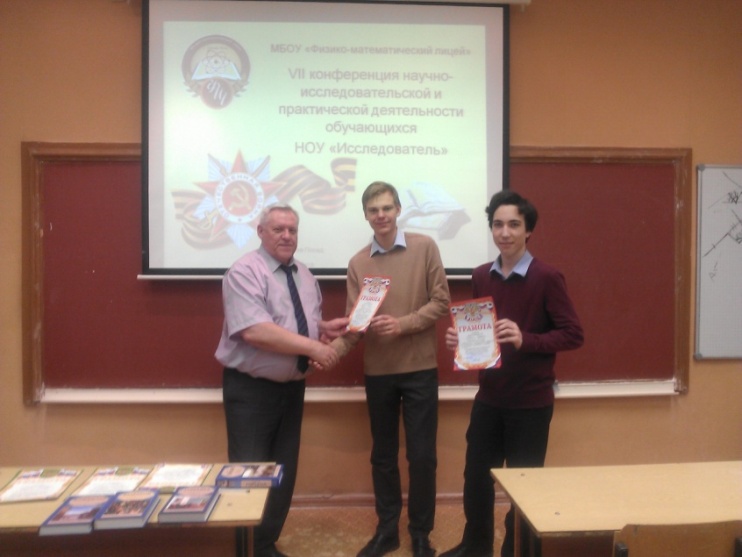 Итоги лицейской конференции: Дипломами 1 степени награждены ученик 9 класса Тимофеев Даниил «Центральная точка треугольника, связанная с некоторым экстремумом», научный руководитель Забавин В.Н.;ученик 10 класса Кириллов Алексей «Создание комбинированного декора файлов с эвристическим определением структуры», научный руководитель учитель информатики Барулина Н.Н.; ученица 10 класса Жучкова Наталья «Символика цвета и света в пьесе Ю.О.Нила «Траур – участь», научный руководитель учитель иностранного языка Титова М.М.;учащиеся 9 класса Клыпа Роман, Бабкин Серафим и ученик 10 класса Гурин Федор «Особенности электрических процессов в капиллярах растений и живых систем», научный руководитель Сухов В.Г.Дипломами 2 степени награжденыученица 10 класса Алексеева Маргарита «Биоиндукция нитратных загрязнений водоемов с помощью инфузории туфельки», научный руководитель учитель биологии Перепелкин О.В.;ученик 11 класса Улитин Александр «Анаморфные картины», научный руководитель учитель математики Гавриленко Г.Ю.Дипломами 3 степени награждены ученик 10 класса Шишкин Сергей «Изменение формы объекта в программе «BLENDER», научный руководитель учитель информатики Барулина Н.Н.;ученик 9 класса Суров Василий «Механическая катапульта», научный руководитель учитель физики Шутов В.И.;ученица 10 класса Шкарина Анастасия «Особенности проявления депрессии в подростковом возрасте. Эмпирическое исследование (психологическая диагностика и коррекция) маниакально-депрессивного психоза у подростков», научный руководитель учитель истории и обществознания Ефремова Н.А.;учащиеся 10 класса Галиева Мадина, Иконников Антон и Крохалев Олег ««Нанопластическое формирование защитной и пассивирующей пленки сапфира на алюминии», научный руководитель Классен Н.В.; ученица 9 класса Масленникова Елизавета «Задача Томсона для трех и четырех зарядов», научный руководитель Забавин В.Н.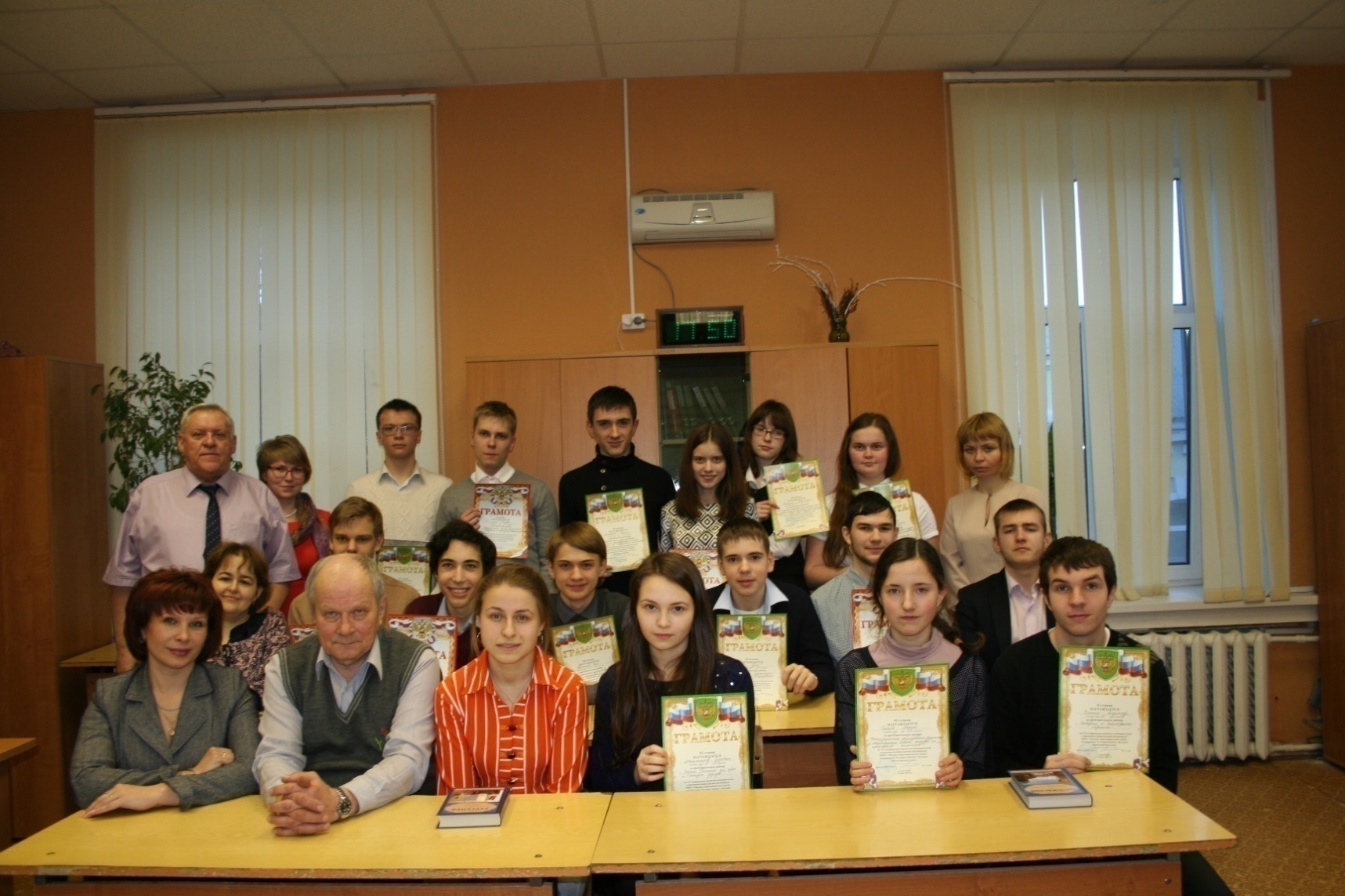 Международная конференция научно-техническихработ школьников «Старт в науку»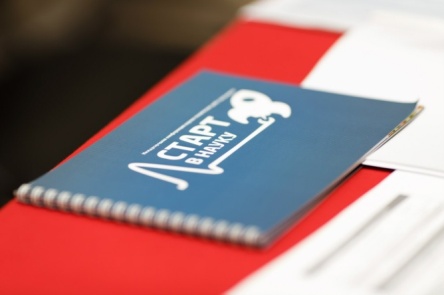 Международный научно-технический конкурс школьников «Старт в Науку» проводился на базе Московского физико-технического института (государственного университета) при участии Межвузовского центра воспитания и развития талантливой молодежи в области естественно-математических наук «Физтех-центр», ведущих научно-исследовательских институтов Российской академии наук, Российской академии образования и научных центров России. Конкурс проходил в городе Долгопрудный с 18 по 26 февраля 2015 года. Участие в конкурсе принимали ученики 5-11 классов образовательных учреждений Российской Федерации и  ряда других стран.В рамках конференции: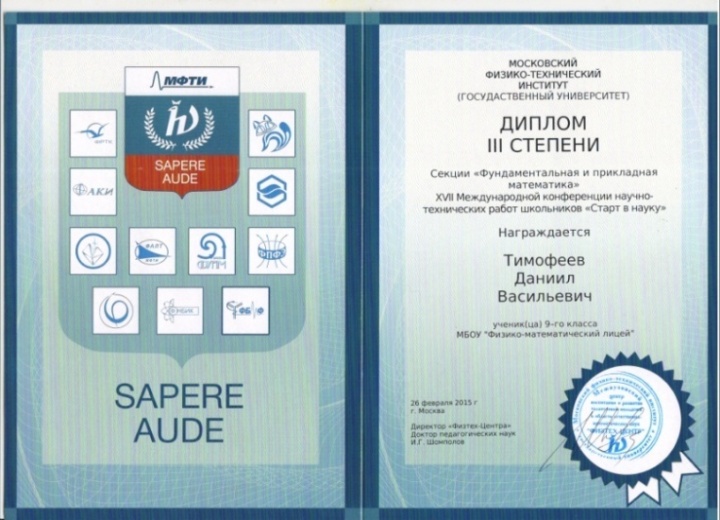 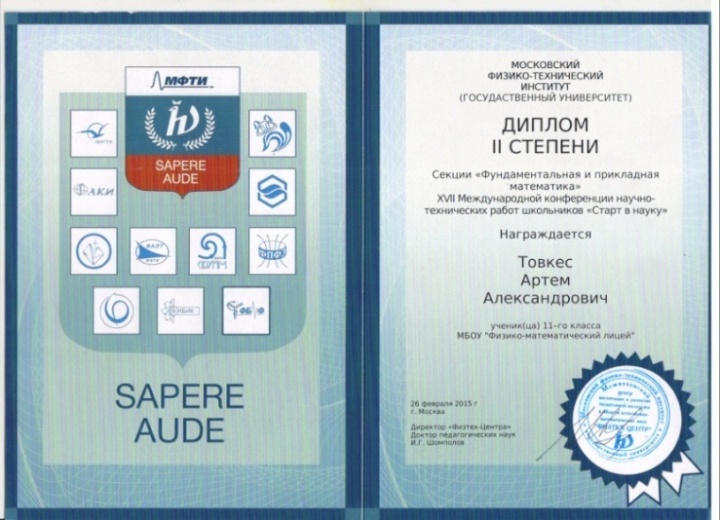 - проходила бесплатная очная подготовка к олимпиаде «Физтех» 2015 года, где  были  разобраны основные методы решения типовых задач;  прошли физические бои для школьников; знакомство с преподавателями и аспирантами МФТИ;- учащиеся увидели научные лаборатории и центры, а также работы молодых ученых.Научная программа конференции предусматривала выступления участников с результатами собственной исследовательской деятельности, встречи с ведущими учёными страны, посещение научно-исследовательских институтов РАН и научных центров, дискуссии, семинары и другие формы взаимного общения. Наши лицеисты приняли участие в работе секций«Фундаментальная и прикладная математика»: ученица 11 класса Меркулова Анастасия представляла исследовательскую работу «Об экстремальных свойствах описанных многогранников» (научный руководитель Забавин В.Н., учитель математики Мрачковская Т.Г.);ученик 11 класса Товкес Артем награжден дипломом 2 степени за работу «Построение касательных к параболе, заданной пятью точками» (научный руководитель Забавин В.Н., учитель математики Гавриленко Г.Ю..);ученик 11 класса Улитин Александр представлял исследование по теме «Анаморфные картины» (научный руководитель Гавриленко Г.Ю., учитель математики Мрачковская Т.Г.);девятиклассник Тимофеев Даниил награжден дипломом 3 степени за работу «Центральная точка треугольника, связанная с некоторым экстремумом» (научный руководитель Забавин В.Н., учитель математики Николаев Н.В.);ученица 11 класса Карпушина Валерия выступила с докладом по теме «По мотивам теоремы Наполеона» (научный руководитель и учитель математики Гавриленко Г.Ю.); «Аэрофизика, космические исследования, авиация и летательная техника»:учащиеся 10 класса Галиева Мадина, Иконников Антон, Крохалев Олег представляли работу «Нанопластическое формирование защитной и пассивирующей пленки сапфира на алюминии» (научный руководитель Классен Н.В., учитель физики Русаков А.В.);«Молекулярная и химическая физика»:учащиеся 9 класса Кузин Константин, Суров Василий выступили с работой «Механохимическая самоорганизация,  упрочнение и пассивация поверхности металлов микродеформированием» (научный руководитель Классен Н.В., учитель физики Шаткова Е.В.);«Физическая и квантовая электроника»:учащиеся 9 класса Жильцов Арсений, Малахов Василий представляли работу «Световые поверхностные волны, оптические транзисторы  и биосенсоры на оптически анизотропных кристаллах» (научный руководитель Классен Н.В., учитель физики Шаткова Е.В.);«Проблемы энергетики и электрофизики»:Бабкин Серафим, Гурин Федор, Клыпа Роман представили работу «Особенности электрических процессов в капиллярах растений и живых систем» (научный руководитель Классен Н.В., учителя физики Шаткова Е.В., Русаков А.В.)Оргкомитет определил лауреатов конкурса среди авторов лучших работ, получивших оригинальные научные результаты. Участники конкурса, доклады которых признаны лучшими, отмечены дипломами, рекомендациями к публикации в научно-педагогических изданиях соответствующего профиля. Дипломанты конкурса получили рекомендации оргкомитета конкурса для поступления в Московский физико-технический институт (государственный университет) и другие профильные высшие учебные заведения.IV Всероссийский Фестиваль науки    «Учёные будущего »     2014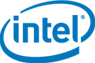 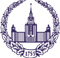 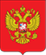 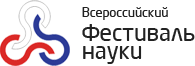 Фестивали науки давно и успешно развиваются во многих странах мира, а начало этой традиции положила Великобритания. Еще в начале XIX века там задумались над тем, как важно объяснять обществу, что происходит в лабораториях ученых, насколько меняется качество жизни, благодаря научным исследованиям.Первый в России Фестиваль науки был проведен в МГУ имени М.В.Ломоносова в 2006 году. За три дня мероприятия посетили более 20 000 человек, в 2012 году Всероссийский Фестиваль науки прошел в 65 регионах России. Состоялось более 3 500 мероприятий научной направленности. Всероссийский Фестиваль науки 2012 года посетили более 800 000 человек. «Идея проведения научного Фестиваля - отличная идея для любой страны, особенно в России. Потому что у России хорошая и долгая традиция быть на ведущих позициях в науке. Ещё Ломоносов начал эту традицию» (Алексей Хохлов, Академик, проректор МГУ имени М.В.Ломоносова)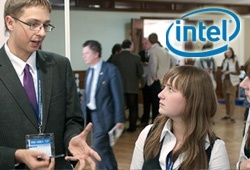 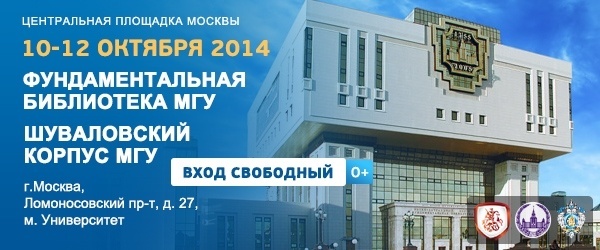 Богатая лекционная программа была проведена в аудиториях Фундаментальной библиотеки МГУ и  Шуваловского корпуса, где выступили видные отечественные и зарубежные ученые, включая нобелевских лауреатов. Здесь можно было посетить мастер-классы, принять участие в дискуссиях, работе круглых столов, телеконференциях с Церном и другими научными  центрами. МГУ — интеллектуальная площадка Фестиваля.К участию в конкурсе приглашались учащиеся 9-11 классов государственных, негосударственных и муниципальных образовательных учреждений, расположенных на территории СНГ (Азербайджан, Армения, Беларусь, Казахстан, Киргизия, Молдова, Россия, Таджикистан, Туркмения, Узбекистан, Украина).  На конкурс допускались индивидуальные либо командные (до 2-х человек) проекты. Язык конкурса — русский. Конкурс проводился в семи категориях: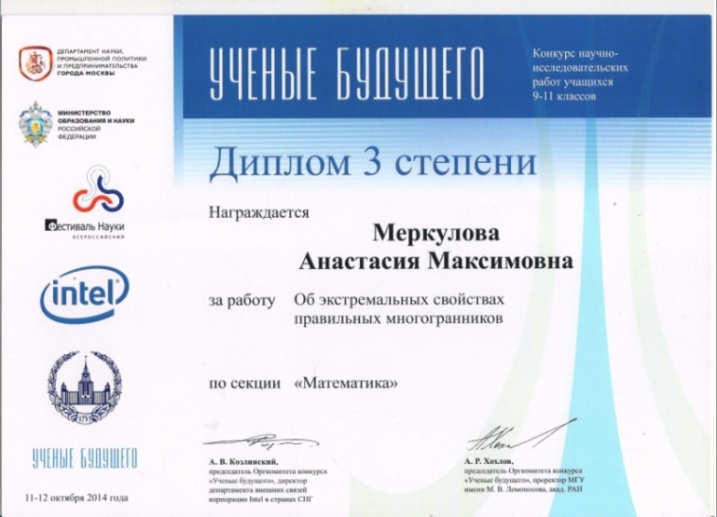 - математика;  программирование;  физика; химия и нанотехнологии;  биология и науки о жизни - науки о Земле;  техника и инженерные науки.Участники очного этапа были отобраны и объявлены до 25 сентября 2014 года. В этом году конкурс проводился Министерством образования и науки Российской Федерации, корпорацией Intel, Московским государственным университетом имени М.В.Ломоносова в рамках IV Всероссийского Фестиваля науки и IX Фестиваля науки в городе Москве, а также инициатив корпорации Intel в сфере корпоративной социальной ответственности. Очный этап конкурса состоялся в МГУ имени М.В.Ломоносова на центральной площадке IX Фестиваля науки в городе Москве в рамках IV Всероссийского Фестиваля науки 10-12 октября 2014 года.                            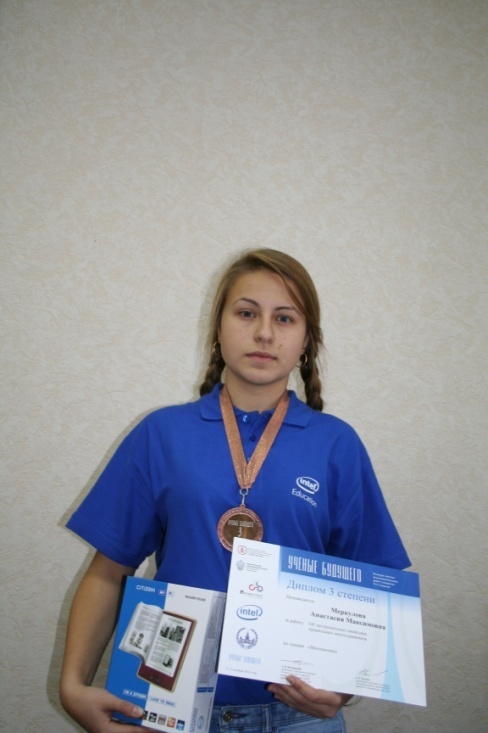 Цели и задачи конкурса:- выявление и развитие творческих способностей учащихся и интереса к изучению математики, физики, компьютерных наук, химии, биологии и наук о жизни, наук о Земле, техники и инженерных наук;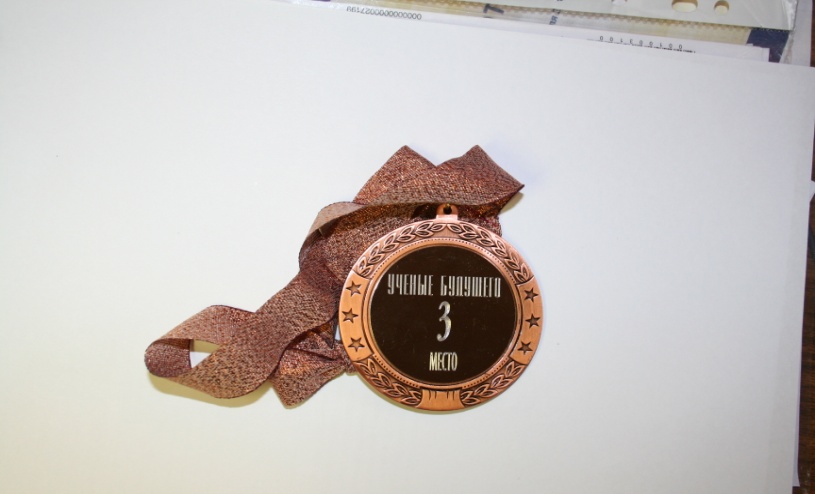 - создание условий для интеллектуального развития, поддержки одаренных детей, в том числе содействие школьникам в профессиональной ориентации и продолжении образования;- пропаганда научных знаний;- повышение педагогической квалификации преподавателей, принимающих участие в проведении конкурса, внедрение инновационно-образовательных методов и технологий в учебных заведениях стран СНГ.XXII Всероссийские юношеские чтения им. В.И. Вернадского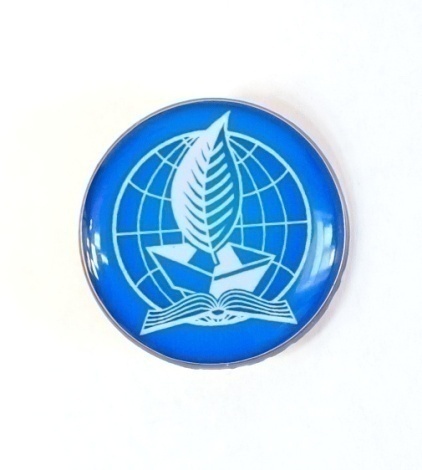  «Какое наслаждение вопрошать природу, пытать её.  Какой рой вопросов, мыслей, соображений!   Сколько причин для удивления, сколько ощущений приятного при попытке обнять своим умом, воспроизвести в себе ту работу, которая длилась века в бесконечных её областях»                                                                                              В.И. ВернадскийС 13 по 17 апреля в Московском городском Дворце детского (юношеского) творчества прошел Всероссийский конкурс юношеских исследовательских работ им. В. И. Вернадского, который  является комплексной образовательной программой, формой сетевого взаимодействия образовательных учреждений, учащихся, учителей и ученых из разных регионов России. Конкурс проводится Российской академией наук, Министерством образования и науки Российской Федерации, комиссией Российской академии наук по разработке научного наследия академика В.И.Вернадского при президиуме РАН, департаментом образования г. Москвы, Московским институтом открытого образования.14 апреля начал свою работу очный тур XXII Всероссийского конкурса юношеских исследовательских работ им. В.И. Вернадского — Чтения им. В.И. Вернадского. Это большая учебно-исследовательская конференция, на которую съезжаются подростки со всей России, а несколько лет назад к участию стали присоединяться ребята из Казахстана, Белоруссии, Чехии, Словакии. В этом году приехали новые гости — из Туркменистана. Всего на конкурс было представлено 1663 работы из 65 регионов России, зарубежья, до 1 тура были допущены 1233. Цель Конкурсаинтеллектуальное и личностное развитие юношества из России и других стран, участвующих в исследовательской деятельности; развитие системы организации и инфраструктуры исследовательской деятельности учащихся в образовательных учреждениях. Конкурс направлен на приобщение юношества к традициям российской научной школы, явившей миру великие открытия и достойные образцы гражданственности. В. И. Вернадский занимает особое место в русской и мировой культуре, как создатель научно-философского обобщения — учения о ноосфере — сфере человеческого разума и ее великой созидательной силе. В этом учении логично объединились природа и люди, населяющие Землю, их взаимосвязи. Основные положения учения В.И. Вернадского легли в основу международной концепции устойчивого развития.
Предметом рассмотрения на конкурсе являются учебно-исследовательские работы школьников. В процессе выполнения исследовательской работы учащийся знакомится с историей и современным состоянием области исследования, овладевает навыками экспериментальной работы, получает собственные данные, проводит их анализ, обобщение, формализует результаты исследования в соответствии с правилами журналов, конференций, конкурсов.Учредителями Конкурса являются:Министерство образования и науки Российской Федерации;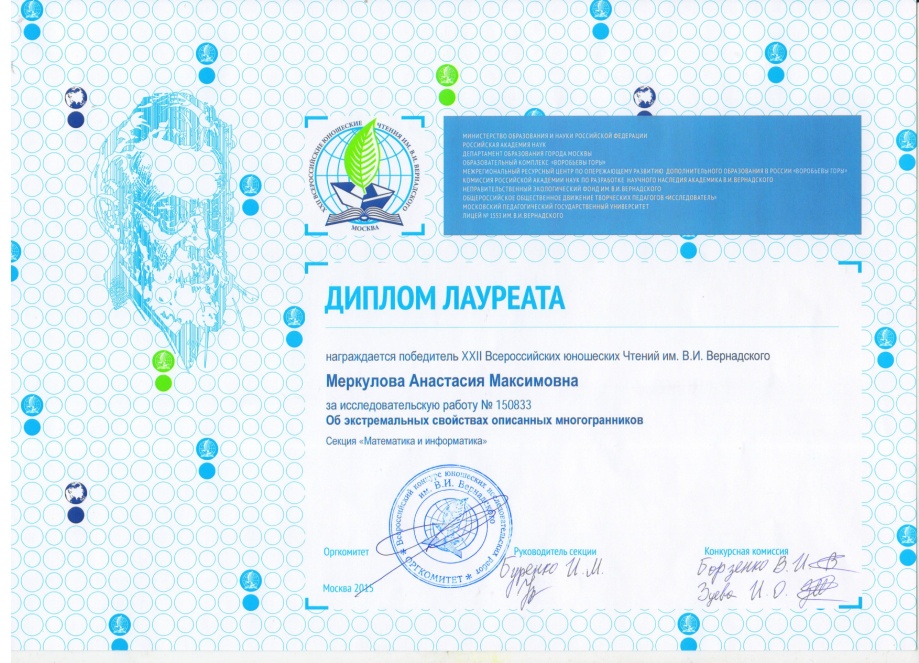 Неправительственный экологический фонд им. В. И. Вернадского;Общероссийское общественное Движение творческих педагогов «Исследователь»;Московский педагогический государственный университет;Департамент образования города Москвы;Московский городской Дворец детского (юношеского) творчества;Лицей № 1553 им. В.И.Вернадского.Конкурс проходит при поддержке:Российской академии наук;Комиссии Российской академии наук по разработке научного наследия академика В. И. Вернадского при Президиуме РАН;Международного движения в поддержку научно-технического досуга молодежи МИЛСЕТ (MILSET);Южного окружного управления Департамента образования города Москвы;Научно-методическое руководство конкурсом осуществляет Комиссия РАН по разработке научного наследия академика В. И. Вернадского.Оценка работы в 1 туре Конкурса проводится на основе следующих критериев:Наличие краткого введения в проблему исследования, ясное изложение темы исследования;Формулировка цели, задач и (желательно) гипотезы исследования;Описание конкретных методов исследования, оформленное в соответствии с правилами, применимыми для научных текстов;Раздельное изложение собственных результатов наблюдений и экспериментов и их обсуждения и анализа;Наличие иллюстративного материала, выявляющего главные этапы и составляющие проведенного исследования.Главная отличительная особенность конкурса – возможность прямого участия любого школьника из России и зарубежья, выполнившего исследовательскую работу. Чтения включены в перечень олимпиад и иных конкурсов, по итогам которых присуждаются премии для поддержки талантливой молодежи в 2015 году.Важнейшей особенностью Конкурса им. В. И. Вернадского является то, что все работы, независимо от того, допущены ли они во второй тур, получают квалифицированную рецензию, которая высылается автору. В рецензии отмечаются положительные стороны и недостатки исследования. Мало того, у автора есть возможность доработать свое исследование с учетом замечаний и представить его повторно. Введенная  процедура рецензирования соответствует общей практике защиты научных работ, принятой в нашей стране и во всем мире. Этот сборник внесен в официальный каталог изданий, а это значит, что работа, помещенная в нем, является официальной публикацией и ее можно упоминать при поступлении в вуз, на работу в отечественную и зарубежную организацию и т.п. В секции «Математика и информатика» было представлено 24 работы (обучающиеся Москвы, Словакии, Чехии, Красноярска, Калуги, Арзамаса, Сочи, Сергиева Посада), из них 7 – удостоены наград. Уровень представленных работ, по мнению компетентного жюри, был очень разный – от самостоятельного исследования непростых задач до рефератов. Учащиеся МБОУ ФМЛ представляли четыре работы: 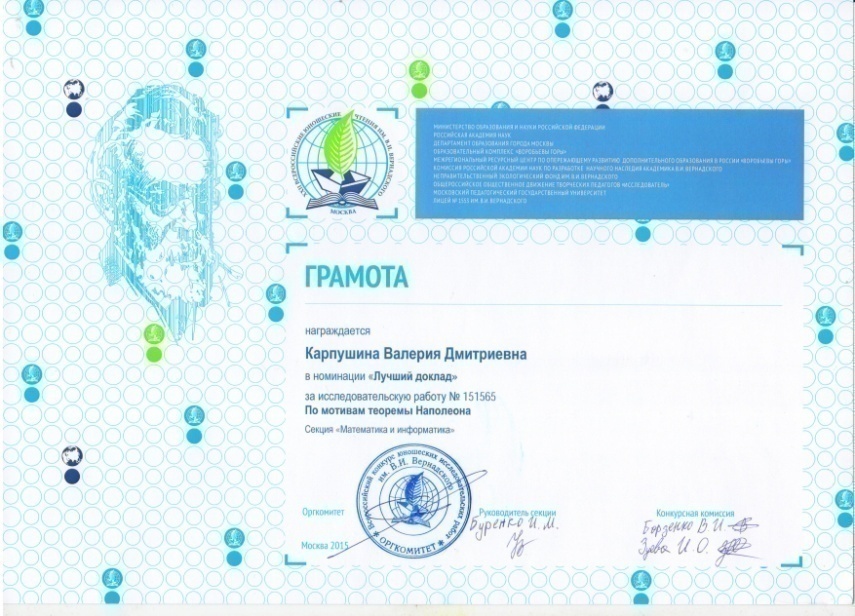 «Построение касательной к параболе, заданной пятью точками», Товкес Артем, 11 класс, «Об экстремальных свойствах описанных многогранников», Меркулова Анастасия, 11 класс, «Центральная точка треугольника, связанная с некоторым экстремумом», Тимофеев Даниил, 9 класс (научный руководитель Забавин В.Н.) «По мотивам теоремы Наполеона», Карпушина Валерия, 11 класс (научный руководитель Гавриленко Г.Ю.). Работа Меркуловой Анастасии отмечена дипломом лауреата конкурса, памятным знаком «В.И.Вернадский», грамотой за объемность и многогранность. Учащиеся лицея Товкес Артем, Тимофеев Даниил и Карпушина Валерия награждены дипломами 1 степени, грамотами за экстремальную централизацию, за свежий взгляд на вечные вопросы и за победу над Наполеоном. Карпушина Валерия также награждена грамотой в номинации «Лучший доклад».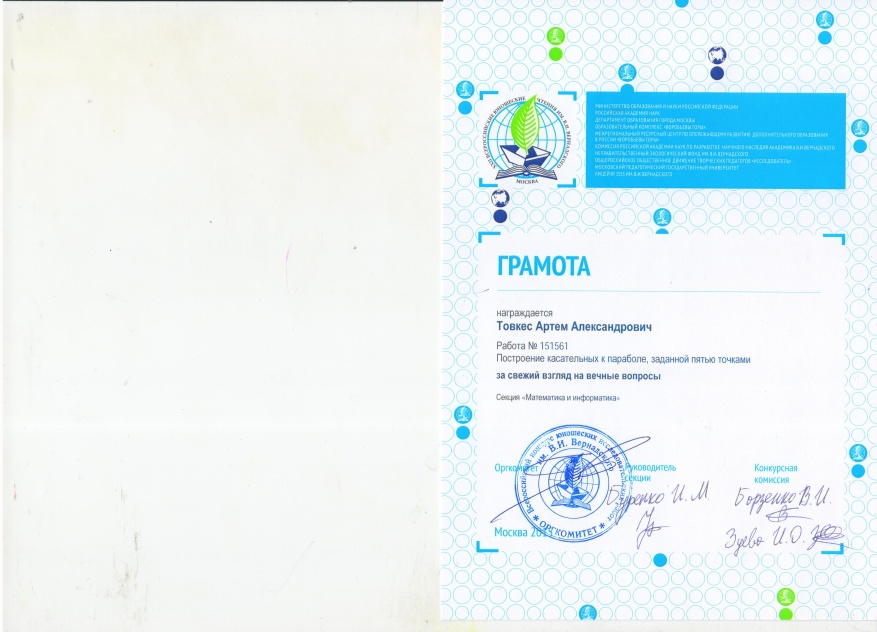 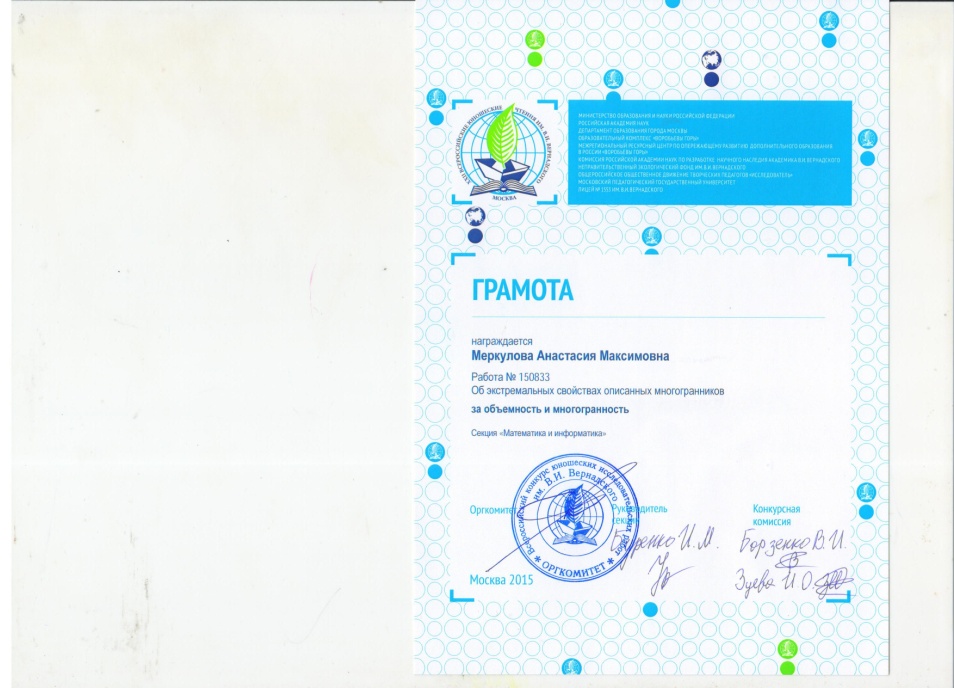 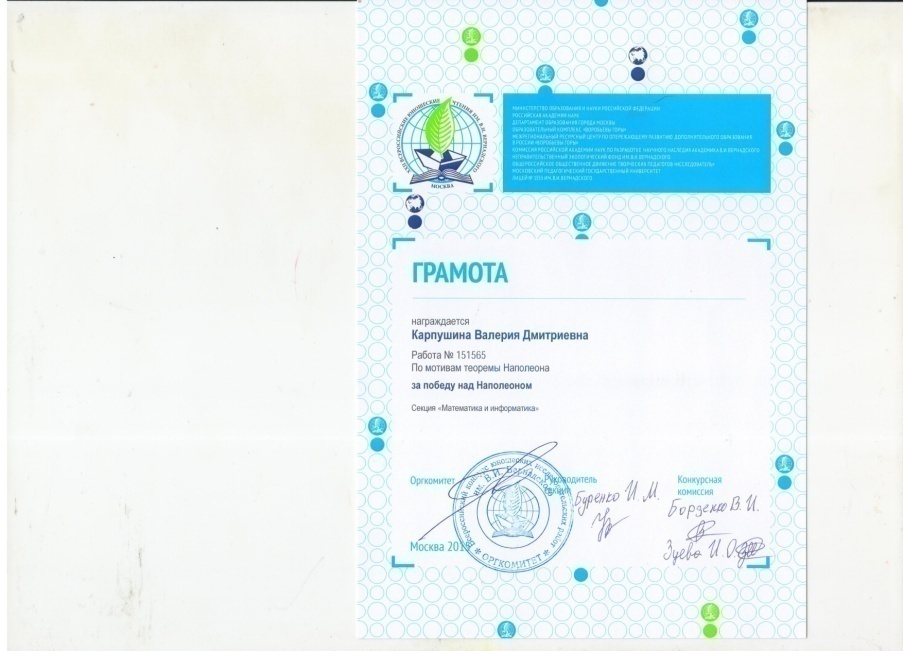 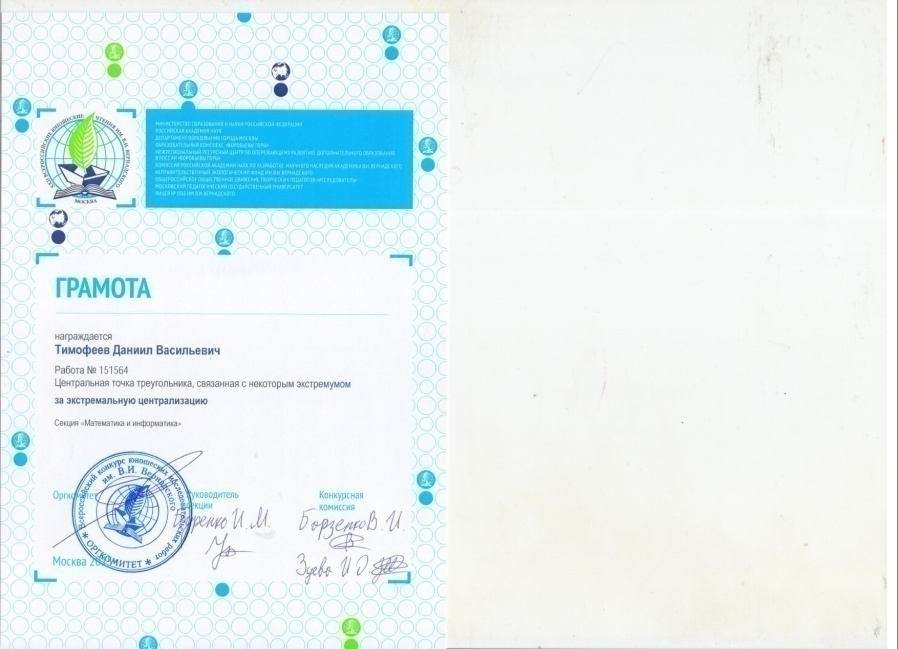 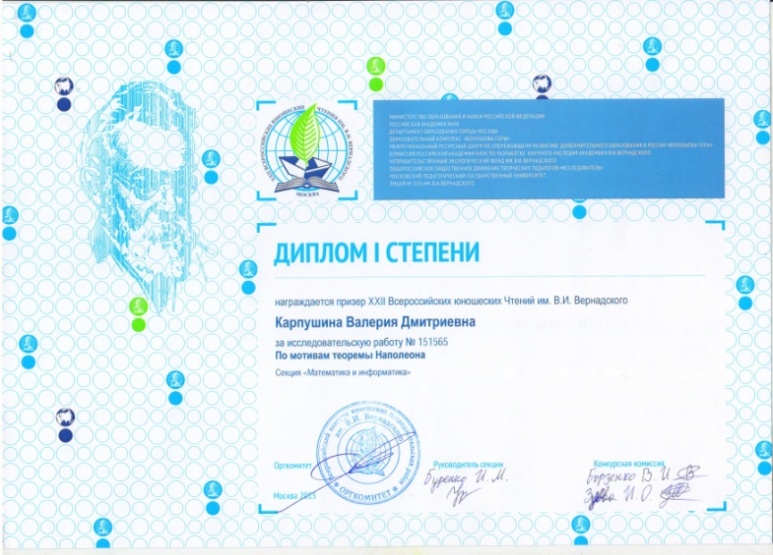 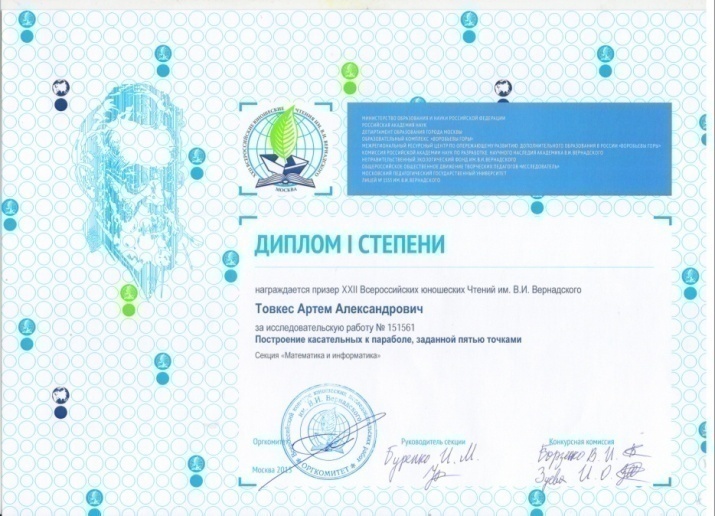 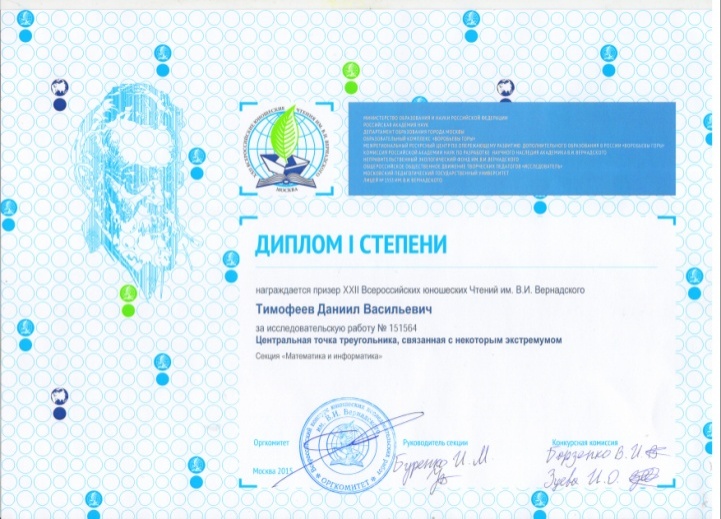 VI Областной конкурс «Юный исследователь»В целях содействия развитию научно-исследовательской и проектной  деятельности обучающихся Московской области 11 апреля 2015 года в наукограде Черноголовка  состоялся  областной  конкурс научно-исследовательской и проектной деятельности  «Юный исследователь» в рамках областного фестиваля детского и юношеского художественного и технического  творчества «Юные таланты Московии».Конкурс организован Министерством образования Московской области при поддержке Администрации муниципального образования «Городской округ Черноголовка», Президиума Научного центра Черноголовка Российской академии наук, Объединенной профсоюзной организации НЦЧ РАН, Института содержания  и методов обучения  РАО, ГБОУ МО ЦРТДЮ.Конкурс проводился на базе Центра дополнительного образования для детей «Импульс» - Детского совета Черноголовского отделения общероссийской общественной организации «Малая академия наук «Интеллект будущего».    Защита содержания конкурсной работы перед членами Экспертного совета проходила в рамках профильной секции. Продолжительность выступления была не более 10 минут. В процессе выступления допускалась демонстрация электронной презентации, которая должна была быть представлена на CD или  DVD дисках, флэш-накопителях.Главной задачей Областной конференции «Юный исследователь», проводимой  в наукограде Черноголовка, является содействие развитию исследовательской и проектной деятельности обучающихся Подмосковья. Главный организатор конференции - Центр дополнительного образования для детей «Импульс». Основным направлением деятельности Центра является интеллектуально-творческое развитие детей, в рамках которого работают профильные учебно-исследовательские секции, объединённые всероссийской общественной организацией «Малая академия наук г. Черноголовка». Дипломами 1 степени награждены: 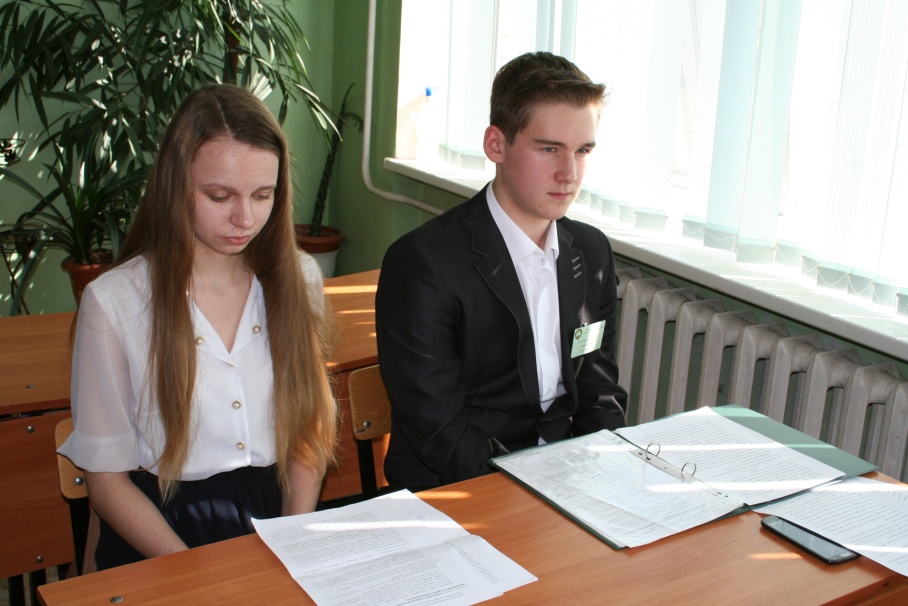 Тимофеев Даниил, 9 класс, тема работы: «Центральная точка треугольника, связанная с некоторым экстремумом», секция «Точные науки (математика)», научный руководитель Забавин В.Н.;Белов Дмитрий, 9 класс, тема работы «Социально-психологические особенности формирования самооценки в подростковом возрасте», секция «Социальные науки (психология)», научный  руководитель Перепелкин О.В.;Алексеева Маргарита, 10 класс, тема работы «Изучение возможности использования инфузории-туфельки Paramecium caudatum как тест-объектов нитратных загрязнений»,  секция «Естественно научная (биоинформатика)», научный руководитель Перепелкин О.В.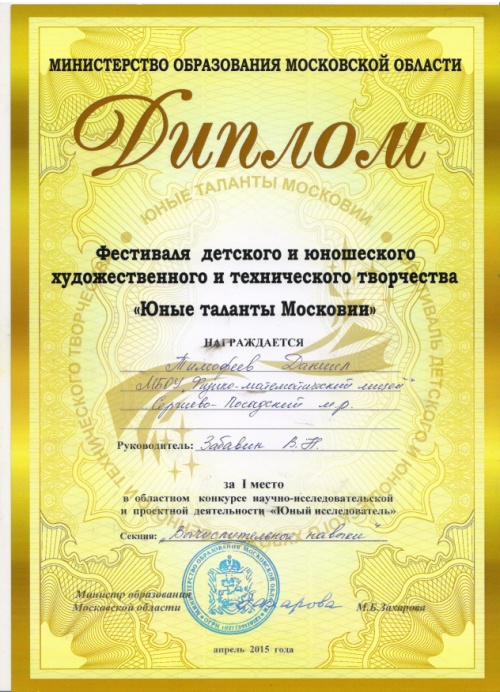 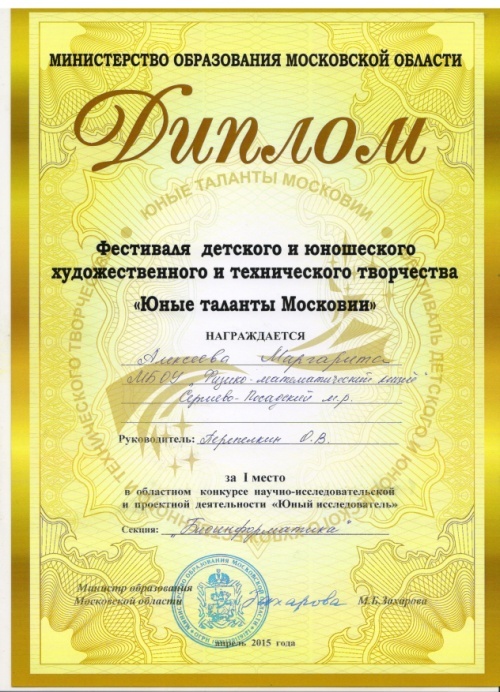 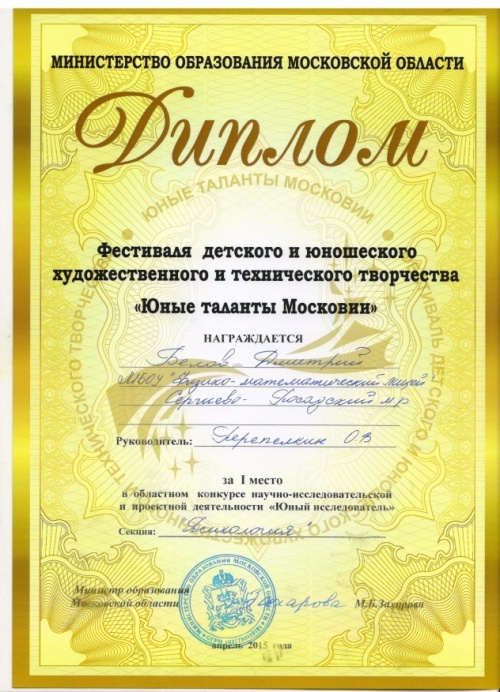 Дипломами 2 степени награждены: Иконников Антон и Крохалев Олег, 10 класс, тема работы: «Нанопластическое формирование защитных и пассивирующих пленок сапфира на поверхности алюминия», секция «Точные науки (химическая структура мира), научный руководитель Сухов В.Г.; 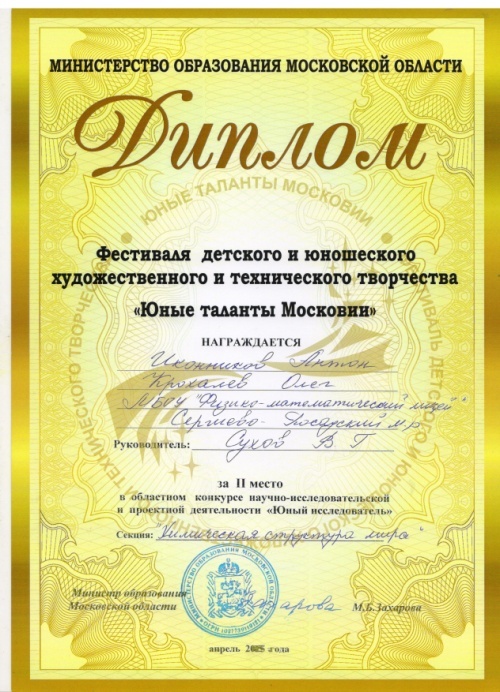 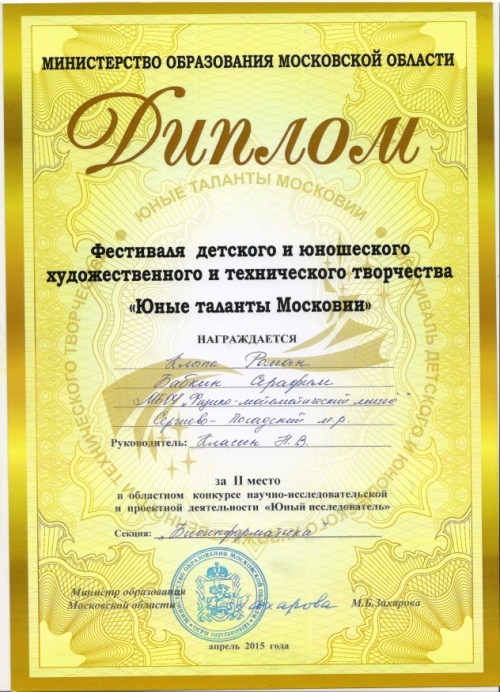 Бабкин Серафим и Клыпа Роман, 9 класс, тема работы «Особенности электрических процессов в капиллярах растений и живых систем», секция «Естественные науки (биоинформатика)», научный руководитель Классен В.Н.Дипломами 3 степени награждены: Улитин Александр, 11 класс, тема работы: «Аморфные картины», секция «Точные науки (математика)», научный руководитель Гавриленко Г.Ю.;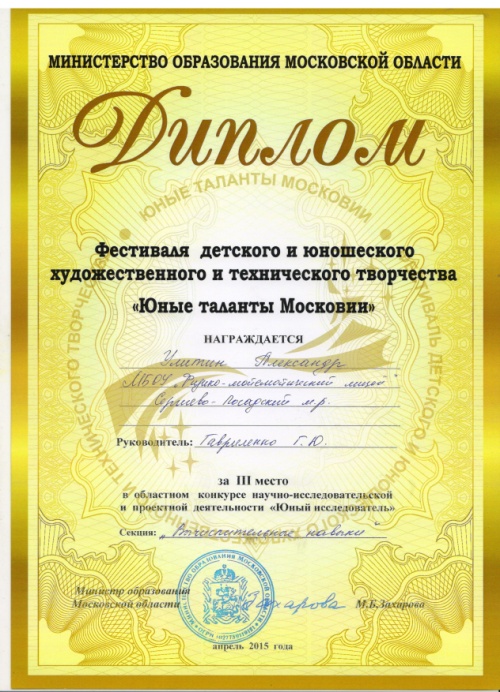 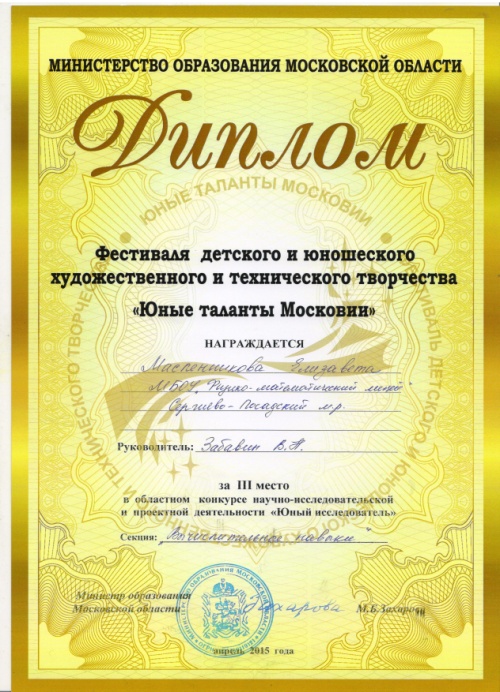 Масленникова Елизавета, 9 класс, тема работы «Задача Томсона для трех и четырех зарядов», секция «Точные науки (математика)», научный руководитель Забавин В.Н.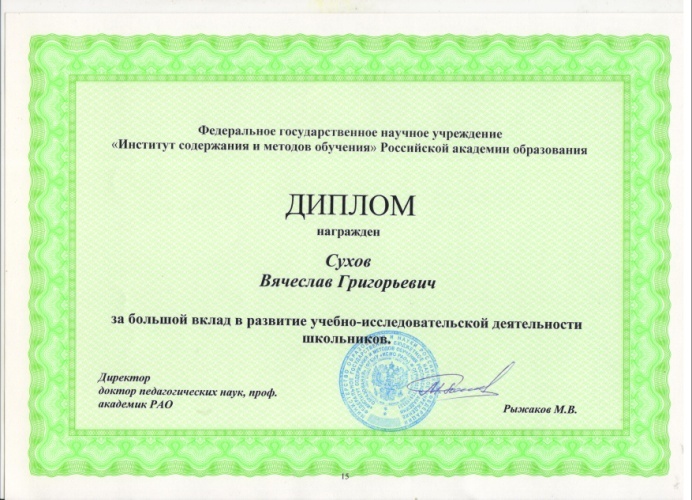 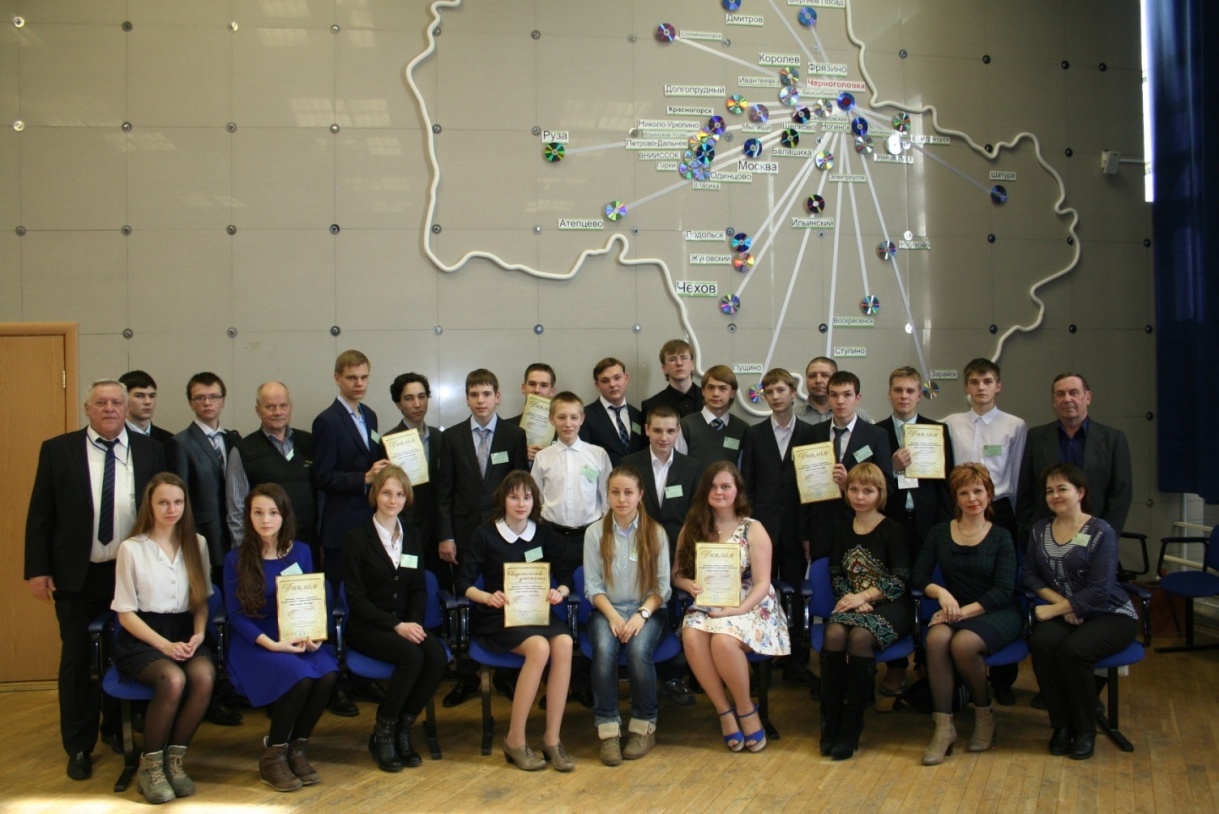 Московский областной конкурс-выставка творческих работпо радиоэлектронике и радиоконструированию18 апреля 2015 г. в г. Пушкино проводился заключительный этап областного Конкурса – выставки по радиоэлектронике и радиоконструированию в рамках областного фестиваля детского и юношеского художественного и технического творчества «Юные таланты Московии».Учредитель Конкурса – выставки Министерство образования Московской области. Координацию проведения осуществляло Государственное бюджетное образовательное учреждение дополнительного образования детей Московской области «Центр развития творчества детей и юношества».Цель и задачи Конкурса-выставкиЦель Конкурса-выставки: содействие  формированию у детей и молодежи Московской области чувства патриотизма как одной из основных ценностей российского народа.Задачи Конкурса-выставки:создать условия для нравственного и патриотического воспитания детей и юношества через приобщение  к общечеловеческим ценностям, пропаганду достижений отечественной техники и технологий;содействовать развитию мотивации обучающихся к углубленному изучению техники и технологий, формированию основ для осознанного выбора будущей профессии и получения технического образования;создать условия для творческой самореализации и социально-культурного самоопределения детей и юношества, демонстрации достижений педагогов и воспитанников, обмена  педагогическим опытом в сфере радиоэлектроники и радиоконструирования.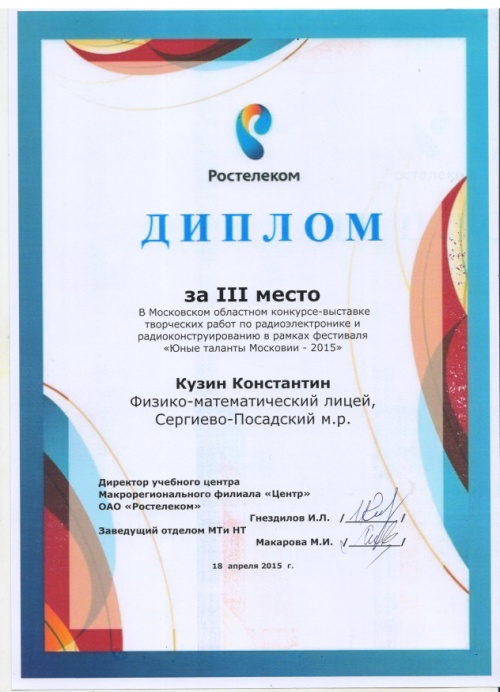 Критерии оценки экспонатов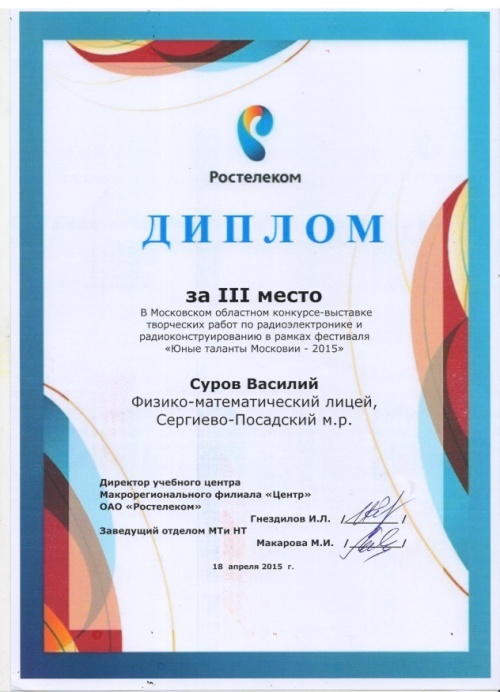 Экспонаты конкурса-выставки оценивались по следующими критериями:новизна и оригинальность технического решения;качество монтажа;уровень дизайнерской проработки;использование современных технологий.Участники Конкурса-выставки, занявшие первое, второе и третье места в каждой возрастной группе, награждаются дипломами.Участники Конкурса-выставки, занявшие первое место, считаются победителями. Участники Конкурса-выставки, занявшие второе и третье место, считаются призерами.По итогам Конкурса-выставки победители могут быть выдвинуты кандидатами на присуждение «Премии для поддержки талантливой молодежи» из числа обучающихся и воспитанников образовательных учреждений Московской области.Пройдя заочный тур и получив рекомендацию на участие в заключительном туре, МБОУ «Физико-математический лицей» на этом конкурсе представляли:учащиеся 10 класса Галиева Мадина и Иконников Антон,  тема работы: «Нанопластическое формирование защитно-упрочняющих покрытий из лейкосапфира на алюминиевых изделиях», научный руководитель Классен Н.В.учащиеся 9 класса Кузин Константин и Суров Василий, тема работы:  «Упрочнение и пассивирование поверхности стальных изделий микродеформированием », научный руководитель Классен Н.В., которые за свое выступление награждены дипломами за 3 место.Международная научная конференция  «XV Колмогоровские чтения» Анализ воспитательной работыЦелью воспитательной работы МБОУ «Физико-математический  лицей»  является создание условий для духовно-нравственного развития через систему урочной и внеурочной деятельности, создание условий, способствующих развитию  творческих, личностных качеств учащихся, их социализации и адаптации в обществе. Педагоги стремятся воспитать человека, отличающегося высокой образованностью, развитыми интеллектуальными способностями, обладающего глубокими познаниями для продолжения образования в вузе. Выпускник  лицея должен представлять собой духовно-нравственную личность, подготовленную к полноценной жизнедеятельности, социально-активную, знающую свои способности и возможности для самоопределения и самореализации. Воспитательная работа в лицее ведется по следующим программам:- программа «Здоровье»: основная цель – пропаганда здорового образа жизни, обеспечение здорового образа жизни обучающихся в ОУ;- программа «Эрудит»: основная цель -  развитие познавательной активности обучающихся, создание условий для реализации интеллектуальных возможностей обучающихся;- программа «Лидер»:  основная цель – формирование у подростков активной жизненной позиции, обучение основам управленческой деятельности, развитие коллективных, организационных, деловых качеств.- программа «Общение и культура»: основная цель – создание условий для социальной деятельности; развитие через творчество активности, инициативы обучающегося;- программа «Мой край родной»: основная цель – расширение знаний о малой родине, воспитание чувства патриотизма.- программа «Досуг»: основная цель – создание зоны для восстановления физических и духовных сил, развитие способностей и интересов обучающихся.- программа «Лицей + семья»: основная цель – укрепление взаимопонимания семьи и лицея; взаимодействие педагогического коллектива и родителей в воспитании детей.   Основные формы работы с обучающимися – это   классные часы,  классные часы – беседы, клуб творческих  встреч: встречи  с интересными людьми;  «Минутки безопасности», Интернет – уроки, диспуты, экскурсии, театральные встречи, уроки краеведения, тематические праздники, игры – путешествия, трудовые десанты, занятия в кружках по интересам, олимпиады, вечера, викторины, конкурсы, спортивные мероприятия, Дни профилактики.    Физико - математический лицей проводит большую работу по поддержанию и формированию традиций. Традиции являются тем звеном, которое объединяет учителей, учеников, выпускников и родителей. Главные из них -  это общешкольные традиции и традиции первичного коллектива. Общешкольные традиции способствуют сплочению классных коллективов, исключают разобщенность обучающихся разных классов, а также воспитывают чувство гордости за свой коллектив, веру в его силы, уважение к общественному мнению, позволяют формировать гражданина, семьянина и товарища. Традиции  помогают воспитывать  ответственность за  результаты учёбы и творчества, чувство успеха и уверенность в себе, помогают реализовывать  себя как индивидуальность. Гордость за свой лицей, как и за свою семью, воспитывает дух патриотизма, стимулирует учеников и педагогов к формированию новых традиций, к совместному творчеству. Традиционными мероприятиями в ФМЛ являются:День знаний, день здоровья, день учителя, день лицеиста (Интеллектуальный марафон), вечер встречи выпускников, литературно – музыкальные композиции, посвященные Дню Защитника Отечества, Международному женскому дню, Дню Победы, тематические классные часы, уроки памяти, уроки мужества, предметные недели, организация фотовыставок работ обучающихся и преподавателей, клуб интересных встреч, выпуск тематических электронных газет, праздник «Последний звонок», выпускной вечер.   Важно, что каждый год появляется новое мероприятия, которое является значимым для лицея и впоследствии становится доброй традицией. В этом учебном году продолжил свою  работу «Клуб интересных встреч»: творческие встречи с  авторами  выставок  картин Багровым Виктором Юрьевичем, Членом Сергиево-Посадского отделения Всесоюзной творческой общественной организации «Союз художников России», Артемовой Натальей Анатольевной, членом Союза художников Российской Федерации,  Андреем Лысенко, членом  Московского Союза художников, членом Творческого союза художников; встречи с сотрудниками в Центральной районной библиотеке имени В.В. Розанова. Эстетическое воспитание - это целенаправленный процесс формирования творчески активной личности, способной воспринимать, чувствовать, оценивать прекрасное, трагическое, комическое, безобразное в жизни и искусстве, жить и творить "по законам красоты", поэтому данное направление в воспитательной работе лицея активно развивается.   С 2012 года в МБОУ «Физико – математический лицей» реализуется долгосрочная целевая  Программа "Патриотическое воспитание и подготовка молодежи к военной службе на 2012 – 2015 годы», составленная на основе долгосрочной целевой программы Московской области "Патриотическое воспитание и подготовка молодежи к военной службе на 2012 – 2015 годы» (Постановление правительства Московской области от 31 августа 2011 года, № 924/35).    Программа нашего образовательного учреждения нацелена на информационно-мировоззренческую подготовку обучающихся, помощь им  в определении смысла жизни в  условиях осуществляемых преобразований, формирование самосознания, основанного на любви к Отечеству и осознании значимости национальной и военной безопасности государства; достойного выполнения воинского долга; воспитание уважения к закону, нормам коллективной жизни; развитие социальной и гражданской ответственности, формирование активной жизненной позиции, стремления лично участвовать в обеспечении защиты общества и государства; воспитание положительного отношения к труду.                                          Цели и задачи Программы достигаются путем проведения  мероприятий гражданско - патриотической направленности. Стали традиционными Уроки мужества «Бородинское поле славы», «Битва под Москвой», «900 дней, которые потрясли мир. Блокада Ленинграда», «Великая битва на Волге», посвящённая Сталинградской  битве», «Загорск – город госпиталей»,  классные часы  «Солдаты великой Победы», посвящённые защитникам Отечества; литературно – музыкальные композиции «Дети войны», «Наши родные фронтовики», Единый классный час - размышление «Беслан – наша трагедия. Город Ангелов», посвящённый 10 – й годовщине трагических событий в городе Беслан, в рамках проведения Дня памяти жертв терроризма, «100 – летие Первой мировой войны», «Вахты Памяти», возложение цветов к мемориалу «Вечный огонь», патриотические акции «Георгиевская ленточка», «Память», «Мы граждане России», «Неделя воинской славы», Единый классный час: «Афганистан – ты боль моей души…», литературно – музыкальные композиции, посвящённые   Дню защитника Отечества, Дню Победы в Великой Отечественной войне. Особенно трогательно прошёл    конкурс  чтецов «Строки, опалённые войной», посвящённый Дню Победы,  ежегодный спортивно – оздоровительный праздник, посвящённый Дню защитника Отечества. Единый урок нравственности  « Князь Владимир. Креститель Руси: выбор веры. Святая Русь» в рамках  ХI Районных Рождественских образовательных чтений.   В течение трёх лет  в лицее организована поисково -  исследовательская работа  «Нашим фронтовикам посвящается…» Ребята собирают материал о своих родственниках, участниках Великой Отечественной войны, рассказывая о боевом пути, наградах, о работе в тылу, о жизни в оккупации и о том, как выживали  в концлагере. В ходе акции собрано более шестидесяти фронтовых историй, оформлена Стена памяти. Чувство гордости за своих близких и родных испытывают  ребята и преподаватели, глядя на портреты участников войны.  «Никто не забыт, ничто не забыто!»  Имена тех, кто в тяжелейших условиях ковал победу, в наших сердцах.  В год великого торжества Победы лицеисты  впервые приняли  участие  в Сергиево – Посадской районной акции «Переведи рукописные воспоминания детей войны в электронный вид». Необходимо было перепечатать воспоминания детей войны  и отредактировать их. Перед глазами учителей и ребят предстали удивительные истории, детские воспоминания. На торжественном мероприятии, посвящённом подведению итогов акции Макаровой Ольги Алексеевне, заместителю директору по УВР, вручено Благодарственное письмо Совета депутатов Сергиево – Посадского муниципального района Московской области, председатель В.Н. Коротков, за активное участие в акции.  Ефремовой Наталье Анатольевне, учителю истории и обществознания, Попковой Наталии, ученице 9 класса, Исаевой Анне, ученице 9 класса, Миронюк Даниилу, ученику 9 класса, Варабиной Алине, ученице 10 класса, Барашковой Наталье, ученице 10 класса, вручены Благодарственные письма от Сергиево – Посадской районной общественной организации ветеранов войны, труда, вооружённых сил и правоохранительных органов, председатель В.С. Кругликов, за активное участие в акции.   Конечным результатом реализации Программы предполагается положительная динамика роста патриотизма обучающихся, развития  духовности, повышение качественного уровня мероприятий гражданско-патриотической направленности и увеличение количества проведенных мероприятий патриотической направленности.    В 2015 году для десятиклассников проведены военные сборы, в рамках которых организована встреча с сотрудниками подразделения ОМОНа ГУМВД России Московской области, г. Пересвет и творческая встреча с сотрудниками Центральной районной библиотеки имени В.В. Розанова: «Путь к Победе. Произведения из собрания Государственного Русского музея, созданные в годы Великой Отечественной войны. Интерактивная программа.   Работа с обучающимися  по гражданско-правовому,  гражданско - патриотическому воспитанию является одной из важных задач лицея и осуществляется через проведение ежегодных Декад правового просвещения,  а также мероприятий: «Конституция РФ – основной закон страны», проведение всероссийского Дня правовой помощи детям, круглого стола « Правовые основы жизни несовершеннолетних. Права и обязанности несовершеннолетних по законодательству РФ», классные часы: «Международное право о правах ребёнка» (Конвенция о правах ребёнка) в рамках проведения  всероссийского Дня правовой помощи детям,  традиционный праздник: День  лицеиста, посвященный открытию Царскосельского лицея. Интеллектуальный марафон для обучающихся 9 –х классов: «В начале жизни школу помню я…», Единый урок нравственности  « Князь Владимир. Креститель Руси: выбор веры. Святая Русь» в рамках  ХI Районных Рождественских образовательных чтений.  Гражданско-правовое и патриотическое воспитание в условиях построения цивилизованного, демократического государства является фундаментом  воспитания истинного гражданина своей Родины. Данная работа ведётся в лицее систематически и реализуется с помощью программы «Мой край родной», основная цель которой  – расширение знаний о малой родине, воспитание чувства патриотизма.      Образование – одно из приоритетных направлений работы лицея. На основе получения разнообразного спектра знаний и прикладных умений образовательное учреждение стремится воспитывать образованного, культурного человека, готового к самоопределению и самореализации.     Программа «Эрудит» позволяет развивать познавательную активность обучающихся,  мотивацию стремления получать углублённые знания по предмету и поднимать престиж образования. Для профессионального самоопределения одаренных школьников важным является организация научно – исследовательской деятельности в образовательном учреждении. Приобщение  учащихся к научному поиску – важная задача педагогического коллектива лицея. В «Физико-математическом лицее» первые шаги в науку ребята делают уже со  школьной скамьи. Научное общество «Исследователь» является одной из организационных форм, способствующих развитию творчества лицеистов. Ценность данного движения в том, что научные проблемы решаются учениками совместно с учителями-наставниками. Споры,  доказательства, поиски истины вызывают у школьников ощущение сопричастности к науке, к творчеству, что помогает личному усвоению общечеловеческих достижений в сопоставлении со своими достижениями. Темы проектов учеников лицея носят различный  характер. Это проекты предметного характера, исследовательские, творческие, индивидуальные по физике, математике, краеведению, геометрии, обществознанию, экологии. В составе НОУ  «Исследователь» работают 31 обучающихся 9-11 классов и научные руководители. В течение года проводились индивидуальные консультации учителей по организации проектной деятельности обучающихся, оформлению работ. Занимаясь исследовательской деятельностью, ученик начинает ориентироваться в мире научных книг, овладевать методикой  исследований, учится классифицировать собранный материал, анализировать его, обобщать и делать выводы. Итогом работы ученического научного общества стала VII конференция научно-исследовательской и проектной  деятельности обучающихся МБОУ ФМЛ, посвящённая 70 – летию  Победы в Великой Отечественной войне, на которой ребята представили плоды своего творческого и научного труда. Следующий этап достижения цели - участие в конкурсе  «Юниор» (МИФИ), Международной конференции научно-технических работ школьников  «Старт в науку», участие в   Областном  Конкурсе  научно- исследовательской и проектной деятельности в рамках областного фестиваля детского и юношеского художественного и технического творчества «Юные таланты Московии» «Юный исследователь», г. Черноголовка Московской области,  конкурсе  юношеских исследовательских работ им. В. И. Вернадского,    Международной  научной  конференция школьников «XV Колмогоровские чтения». Три года  МБОУ ФМЛ участвует и побеждает в ежегодном  Международном конкурсе «Созвездие талантов», имени Д.С. Лихачёва, город Санкт – Петербург, который направлен на укрепление духовных идеалов, поддержку образования, науки, искусства и здорового образа жизни.   Велико значение вовлечения обучающихся в олимпиадное движение. Участие в первом (лицейском), муниципальном и  региональном этапах Всероссийской олимпиады школьников по предметам, а также в олимпиадах Всероссийских и Международных способствует интеллектуальному развитию обучающихся, помогает определиться с будущей профессией.  Общее количество участников олимпиад различного уровня – обучающихся лицея в 2014 – 2015 учебном году 476, из них победителей и призёров 154.   Реализация программы «Здоровье» в рамках воспитательной работы в ОУ, направленная на обеспечение и достижение здорового образа жизни осуществляется в лицее через тематические классные часы, спортивные мероприятия,  Единые дни здоровья, первенство лицея по баскетболу, шахматам,  Единые дни питания, Интернет – уроки о вреде курения и алкоголизма, о  профилактике  наркомании,  классные часы о соблюдении режима дня,  озеленение кабинетов, организация родительского всеобуча «Школа за здоровый образ жизни», организация работы «Кабинета здоровья».  Продолжил  свою работу «Кабинет здоровья» МБОУ ФМЛ. Группа ребят в течение года проводит  мероприятия, направленные на пропаганду здорового образа жизни подростков: лекции, тематические игры,  оформление уголка здоровья, выпуск электронных газет: «Народная академия здоровья», «Вакцинация – путь к здоровью нации», «О правильном и здоровом питании», «О болезнях грязных рук», «Виды вакцинации», «Всё о личной гигиене», «Будь здоров!»;   проведение классных часов: Единый классный час – беседа  «Профилактическая прививка», познавательная игра «Моё здоровье – залог здоровья моего поколения».   Одним из направлений развития воспитательной деятельности  лицея  стало формирование системы ученического самоуправления, поскольку  самоуправление способствует развитию  личности ребенка, воспитывает у школьников гражданственность, стимулирует к социальному творчеству, умению совершенствовать себя в интересах общества. Ученическое самоуправление лицея формируется. Ему отводится вспомогательная роль в организации жизнедеятельности лицейского сообщества. Анализ проводимых мероприятий показывает, что их эффективность зависит, прежде всего от интересов самих детей, то есть если инициатива той или иной деятельности принадлежит самим учащимся, то и организация этих мероприятий удается. Направляющую роль выполняют педагоги.    Важную роль в системе воспитательной работы лицея играет дополнительное образование.    Количество детей, посещающих учреждения:дополнительного образования - 58культуры -  35спорта – 152кружки / секции  в "ФМЛ " -  58   Большую помощь в воспитательном процессе оказывают родители обучающихся. Они участвуют в заседаниях Совета лицея, Управляющего совета,  решают текущие и острые проблемы на заседаниях родительского комитета. Члены родительской общественности  наделены субъектными полномочиями в решении некоторых вопросов работы образовательного учреждения, участвуют в организации внеклассных мероприятий. Важно создать  условия взаимодействия семьи и школы на основе сотрудничества, повысить  педагогическую  культуру родителей, вовлечь их  в учебно - воспитательный процесс. Педагогический коллектив лицея использует различные формы работы с родителями: общешкольные родительские собрания; заседания общешкольного родительского комитета; индивидуальное консультирование по вопросам обучения и воспитания; социальное консультирование малообеспеченных, неполных семей; анкетирование родителей, оказание помощи родителям в организации внеурочного времени учащихся; привлечение родителей к проведению общешкольных и классных мероприятий (праздники, концерты, спортивные соревнования).Тематика родительских собраний и всеобуча разнообразная и отвечает требованиям времени: принятия нового Закона «Об образовании»: Учебная деятельность лицеистов в условиях реализации Закона «Об образовании» и современных педагогических технологий. Цели и задачи лицея на 2014 - 2015 учебный год. Здоровая семья – здоровые дети: режим дня школьника, режим питания. Классные родительские собрания в 9 – 11  классах: «Учебная деятельность лицеистов в условиях реализации Закона «Об образовании» и современных педагогических технологий. Цели и задачи лицея на 2014 -2015 учебный год. О режиме работы и порядке окончания  9, 11 класса. О выпускных экзаменах за курс средней школы (в форме ЕГЭ). Информация о результатах ЕГЭ, ГИА 2014 года. Здоровая семья – здоровые дети: режим дня школьника, режим питания»,  «Воспитание ответственного отношения к учению. Психологические особенности подростков»,  «Проблемы родителей в общении с подростками, конфликты и пути их разрешения.  Психологические особенности подростков», «Развитие познавательной активности учащихся. Участие лицеистов в олимпиадах различного уровня», «Культура подростков  глазами взрослых».   Вовлечение родителей в учебно-воспитательный процесс - одна из главных задач педагогического коллектива. Существенной стороной в совместной работе семьи и школы является единый подход  к реализации целевых установок и повышение содержательности  образовательно - воспитательной работы с обучающимися. В лицее организованы Интернет – уроки для родителей «Это должен знать каждый» (по  материалам  сайта Федеральной службы Российской Федерации по контролю за оборотом наркотиков); организовано обсуждение за круглым столом, просмотр видеофильма «Территория безопасности».   Перспективный план воспитательной работы ОУ на новый учебный  разрабатывается администрацией, педагогами и учениками в тесном сотрудничестве, учитываются результаты воспитательного процесса за прошлый учебный год.   В целом содержание и цели воспитательных мероприятий 2014 - 2015 учебного года соответствовали достигнутым результатам, возрастным особенностям обучающихся. В подготовке и проведении различных внеклассных мероприятий  было задействовано 100 % обучающихся лицея.    Выявлены проблемы воспитательной работы лицея, исходя из которых ставятся задачи на новый учебный год:1.Формирование культуры здорового образа жизни. 
2. Воспитание патриотов России, граждан правового государства, способных к социализации в условиях гражданского общества, уважающих права и свободы личности, обладающих высокой нравственной культурой. 3. Создание системы  ученического самоуправления. 4. Продолжение  работы над созданием индивидуальных программ развития для одаренных детей и детей-лидеров.5. Направление взаимодействия семьи и школы на активное включение родителей учебно-воспита-тельный процесс, во внеурочную деятельность.Раздел 5.ПЛАН ДЕЯТЕЛЬНОСТИ ПО РЕАЛИЗАЦИИ ЦЕЛЕЙ И ЗАДАЧГодовая циклограмма работы «Физико-математического лицея»Комплексно-целевая программа подготовки и проведения государственной итоговой аттестации по образовательным программам основного общего и среднего общего образования, в том числе единого государственного экзамена в 2015 – 2016 учебном  году Цель программы: создать условия для успешной подготовки, организации и проведения выпускных экзаменов в 2015 – 2016  учебном году.Раздел 6.УЧЕБНЫЙ ПЛАН И ЕГО ОБОСНОВАНИЕПояснительная записка к учебному плануВ основе формирования учебного плана использована нормативно-правовая  и конституционная база содержания предпрофильного и профильного обучения:концепция профильного обучения на старшей ступени общего образования;«Об утверждении федерального базисного учебного плана и примерных учебных планов для образовательных учреждений РФ, реализующих программы общего образования» (приказ  МО РФ от 09.03.2004 г. № 1312);«Об утверждении федерального компонента государственных стандартов основного общего и среднего (полного) общего образования» (приказ МО РФ от 05.03.2004 г. №1089);«О внесении изменений в федеральный базисный учебный план и примерные учебные планы для образовательных учреждений Российской Федерации, реализующих программы общего образования, утвержденные приказом министерства образования Российской Федерации от 09.03.2004 г. № 1312» (приказ Минобрнауки России от 03.06.2011 г. № 1994);Постановление Главного Государственного санитарного врача Российской Федерации «Об утверждении СанПин 2.4.2.2821-10 «Санитарно-эпидемиологические требования к условиям и организации обучения в общеобразовательных учреждениях» от 29.12.2010 № 189, (зарегистрировано в Минюсте Российской Федерации 03.03.2011 № 19993);Приказ Министерства образования и науки Российской Федерации от 31.03.2014 № 253 «Об утверждении федерального перечня учебников, рекомендованных к использованию при реализации имеющих государственную аккредитацию образовательных программ начального общего, основного общего и среднего общего образования»;Приказ Министра образования Московской области от 26.05.2015 №   2758  «Об утверждении Регионального базисного учебного плана для государственных образовательных организаций Московской области, муниципальных и частных образовательных организаций в Московской области, реализующих программы основного общего и среднего общего образования на 2015-2016 учебный год».Учебный план разработан на основе федерального базисного учебного плана 2004 года, являющегося основой для формирования в муниципальных, государственных и негосударственных образовательных организациях, реализующих программы общего образования независимо от форм собственности, расположенных на территории Московской области, учебных планов общеобразовательных учреждений. Федеральный компонент базисного учебного плана выдержан полностью.Учебный план лицея направлен на обеспечение универсального образования повышенного уровня с учетом индивидуальных склонностей, познавательных интересов и профессиональных ориентаций учащихся.Учебный план состоит из двух частей:инвариантной (базисной), реализующей образовательные стандарты; вариативной,  обеспечивающей повышенный уровень обучения, и  включающей предметы, реализующие  региональный компонент и компонент образовательного учреждения.Основными элементами учебного плана являются обязательные учебные предметы и элективные курсы.Программы  по  общеобразовательным предметам соответствуют существующим примерным и авторским программам и учитывают рекомендации МО РФ по переходу на ФГОС, содержащиеся в инструктивных письмах по содержанию преподавания отдельных предметов. Программы адаптированы к условиям лицея (высокий уровень учебной мотивации и образовательных возможностей учащихся) и реализуют повышенный уровень обучения за счет расширения тематики, усложнения образовательных задач, введения заданий повышенной сложности, повышенного  уровня требований. Все программы обсуждены и согласованы на методических объединениях и утверждены директором лицея. Программы элективных курсов направлены на решение конкретных образовательных задач и на создание дополнительных условий для их реализации. Эти программы обсуждены и согласованы на методических объединениях, прошли внутреннее рецензирование, рассмотрены и согласованы на педагогическом совете и утверждены директором лицея.Часы компонента образовательного учреждения используются для углубленного изучения учебных предметов, для введения новых учебных предметов, факультативов, спецкурсов и практикумов, проведения индивидуальных и групповых занятий, для организации обучения по индивидуальным образовательным программам и самостоятельной работы обучающихся в лабораториях, на занятия проектной, исследовательской, экскурсионной и другими видами и формами учебной деятельности. Данный учебный план рассчитан на введение профильного обучения на уровнях основного общего и среднего общего образования в соответствии с концепцией профильного обучения и является одним из механизмов, обеспечивающих процесс реализации направлений модернизации общего образования. Учебный план определяет максимальный объем учебной нагрузки обучающихся, состав образовательных областей и учебных предметов, распределяет учебное время, отводимое на освоение содержания образования по классам, профильным группам, образовательным областям и предметам.  Учебный план включает две части, ориентированные на уровни образования: основного общего и среднего общего образования. Учебный план соответствует действующему законодательству РФ в области образования, обеспечивает исполнение Федеральных государственных образовательных стандартов общего образования.  Содержание образования, определяемое инвариантной частью, обеспечивает приобщение обучающихся к общекультурным и национально - значимым ценностям, формирует систему предметных навыков и личностных качеств, соответствующих требованиям стандарта. Общеобразовательное учреждение использует часы инвариантной части на различные виды деятельности по каждому предмету (элективные курсы, практические и лабораторные занятия, проектная деятельность). Вариативная часть, формируемая участниками образовательного процесса, обеспечивает региональные особенности содержания образования и индивидуальные потребности обучающихся. Содержание образования в лицее направлено на воспитание и развитие ключевых компетенций – целостной системы универсальных знаний, умений и навыков, самостоятельности, личностной ответственности.Образовательная область «История» представлена учебным предметом история, в котором курсы «История России» и «Всеобщая история» изучаются, используя модульный и синхронно-параллельный подход, что позволяет формировать целостное представление о мире в историческом контексте, раскрывать общемировые закономерности исторического развития, уникальные роли и исторические судьбы России на различных этапах. Такой подход соответствует методическим рекомендациям по реализации исторического образования в соответствии со стандартами второго поколения, переход на которые – ближайшая перспектива образовательных организаций.Учебный план скорректирован в соответствии с повышенным уровнем изучения предметов физико-математического профиля, недельная нагрузка не превышает предельно допустимую. Учебный план и логика его построения отражают основные задачи и цели, стоящие перед лицеем, и создают возможности для развития каждого ребенка с учетом его интересов и способностей. Продолжительность учебного года составляет 34 учебных недели, продолжительность учебной недели – 6 дней. Особенности распределения часов компонента учебного учреждения  на уровне«Основное общее образование»Часы вариативной части распределены в соответствии с актуальными потребностями учащихся и задачами лицейского образования и используются для увеличения количества часов на изучение обязательных предметов, на элективные и факультативные курсы с целью обеспечения повышенного уровня обучения и обеспечения возможностей успешной реализации стратегии непрерывного образования.Введение дополнительных часов на изучение математики, физики обусловлено необходимостью усиления физико-математической  составляющей лицейского образования.В 9 классе завершается общеобразовательная подготовка по базовым предметам основной школы и создаются условия для осознанного выбора обучающимися профиля обучения в старшем звене для получения общего среднего образования.Подготовке обучающихся по физике принадлежит значительная роль в формировании естественно-научного мышления, умения конструировать новые подходы в решении задач, в развитии творческих аспектов мышления.  В связи с этим в 9 классе увеличено количество часов на изучение предметов физико-математического профиля (по профилю лицея) на 1 час (за счет предмета искусство). На основании приказа Министра образования Московской области от 26.05.2015 №   2758  «Об утверждении Регионального базисного учебного плана для государственных образовательных организаций Московской области, муниципальных и частных образовательных организаций в Московской области, реализующих программы основного общего и среднего общего образования на 2015-2016 учебный год» учебные предметы   предметной области «Математика» в 9 классах именуются «Математика (алгебра)», «Математика (геометрия)».  За счет часов компонента образовательной организации в учебном плане выделяются дополнительные часы на организацию предпрофильной подготовки. Предпрофильная подготовка обучающихся 9-х классов – комплексная подготовка к жизненно важному выбору дальнейшей образовательной траектории. Каждый выпускник основной школы должен своевременно получить информацию о возможных путях продолжения образования, о территориально доступных для него образовательных учреждениях, оценить свои желания и возможности и на основании анализа имеющейся информации принять осознанное решение. Реализация предпрофильной подготовки осуществляется посредством элективных курсов.Элективные учебные курсы предпрофильной подготовки – учебные предметы по выбору обучающихся 9 классов из компонента общеобразовательного учреждения. Элективные курсы проводятся для оказания помощи обучающемуся в его профильном (профессиональном) и социальном самоопределении, помогают ему увидеть многообразие видов деятельности, оценить собственные способности, склонности и интересы и соотносить их с реальными потребностями государственного, регионального и муниципального рынков труда. Кроме того, подобные курсы должны помочь выстроить проект профессиональной карьеры, освоить технологию выбора и реализации индивидуальной образовательной траектории обучающегося.В 9 классе часы компонента образовательного учреждения используются на организацию профильной подготовки учащихся по физико-математическому профилю, для проведения элективных учебных курсов:Образовательный процесс осуществляется в форме уроков, лекций (математика, физика), семинаров (математика, физика).  При проведении учебных занятий по математике, физике, информатике и  ИКТ, английскому языку, при проведении занятий элективных учебных предметов осуществляется деление класса на две группы. На реализацию вышеизложенного выделяются дополнительные часы в следующих объемах: математика (алгебра) – 4 часа; математика (геометрия) – 2 часа; физика – 4 часа; иностранный язык - 3 часа; информатика – 2 часа.Особенности распределения часов регионального компонента и компонента учебного учреждения  на уровне«Среднее общее образование»Профильное обучение – средство дифференциации и индивидуализации обучения, которое позволяет за счет изменений в структуре, содержании и организации образовательного процесса более полно учитывать интересы, склонности и способности обучающихся, создавать условия для образования старшеклассников в соответствии с их профессиональными интересами и намерениями в отношении продолжения образования. При этом существенно расширяются возможности выстраивания обучающимся индивидуальной образовательной траектории. Физико-математический лицей имеет договоры о сотрудничестве с Московским физико-техническим институтом  (МФТИ), Московским инженерно-физическим институтом (НИЯУ МИФИ) и физическим факультетом МГУ имени М.В. Ломоносова. Анализ поступления в вузы свидетельствует   о     высоком   качестве  подготовки  обучающихся. В вузы ежегодно поступает 100 %  выпускников в соответствии с профилем обучения.Профильные общеобразовательные учебные предметы - учебные предметы федерального компонента повышенного уровня, определяющие специализацию конкретного профиля обучения: «математика», «физика».На основании приказа Министра образования Московской области от 26.05.2015 № 2758  «Об утверждении Регионального базисного учебного плана для государственных образовательных организаций Московской области, муниципальных и частных образовательных организаций в Московской области, реализующих программы основного общего и среднего общего образования на 2015-2016 учебный год»учебные предметы  предметной области «Математика» в 10-11 классах именуются «Математика (алгебра и начала анализа)», «Математика (геометрия)».Часы вариативной части распределены в соответствии с актуальными потребностями учащихся и задачами лицейского образования и используются для увеличения количества часов на изучение обязательных предметов, на элективные и факультативные курсы с целью обеспечения повышенного уровня обучения и обеспечения возможностей успешной реализации стратегии непрерывного образования.Часы, отведённые на компонент образовательной организации, используются для увеличения количества часов, отведённых на преподавание базовых (химия, информатика и ИКТ, технология) и профильных (физика) учебных предметов федерального компонента Регионального базисного учебного плана.Введение дополнительных часов на изучение математики, физики обусловлено необходимостью усиления физико-математической  составляющей лицейского образования.Образовательный процесс осуществляется в форме уроков, лекций (математика, физика, информатика), семинаров (математика, физика, информатика, технология), лабораторно-практических занятий, факультативов, групповых и индивидуальных консультаций. При проведении занятий по иностранному языку, технологии (ИКТ), математике, физике, информатике, физкультуре, при проведении занятий элективных учебных предметов осуществляется деление классов на две группы. На реализацию вышеизложенного выделяются дополнительные часы в 10 и 11 классах в следующих объемах: математика (алгебра и начала анализа) – 4 часа; математика (геометрия) – 2 часа; физика – 4 часа; иностранный язык - 3 часа; информатика  и ИКТ – 3 часа (10 класс) и 4 часа (11 класс); физкультура – 3 часа.Основное общее образованиеСреднее общее образованиеФизико-математический профильРаздел 7.ПРОГРАММНО-МЕТОДИЧЕСКОЕ И ТЕХНОЛОГИЧЕСКОЕ ОБЕСПЕЧЕНИЕ УЧЕБНОГО ПЛАНА7.1  Требования к уровню подготовки выпускниковРусский язык (базовый уровень)В результате изучения русского языка выпускник должен знать/понимать:связь языка и истории, культуру русского и других народов;смысл понятий: речевая ситуация и её компоненты, литературный язык, языковая норма, культура речи;основные единицы и уровни языка, их признаки и взаимосвязь;орфоэпические, лексические, грамматические, орфографические и пунктуационные нормы современного русского литературного языка; нормы речевого поведения в социально-культурной, учебно-научной, официально-деловой сферах общения;уметь:информационно-смысловая переработка текста в процессе чтения и аудирования:адекватно воспринимать информацию и понимать читаемый и аудируемый текст. Комментировать и оценивать информацию исходного текста, определять позицию автора;использовать основные виды чтения (просмотровое, ознакомительно-изучающее. Ознакомительно-реферативное, сканирование и др.) в зависимости от коммуникативной задачи;осознавать коммуникативную цель слушания текста и в соответствии с этим организовывать процесс аудирования;осознавать языковые, графические особенности текста, трудности его восприятия и самостоятельно организовывать процесс чтения в зависимости от коммуникативной задачи;извлекать необходимую информацию из различных источников: учебно-научных тестов, справочной литературы, средств массовой информации, в том числе представленных в электронном виде на различных информационных носителях;свободно пользоваться справочной литературой по русскому языку;передать содержание прослушанного или прочитанного текста в виде развернутых или сжатых планов, полного и сжатого пересказа, схем, таблиц, резюме, конспектов, аннотаций, сообщений, докладов, рефератов; уместно употреблять цитирование;использовать информацию исходного текста других видов деятельности (при составлении рабочих материалов, при выполнении проектных заданий, подготовке докладов, рефератов);создание устного и письменного речевого высказывания:создать устные и письменные монологические и диалогические высказывания различных типов и жанров в учебно-научной, социально-культурной и деловой сферах общения;формулировать основную мысль своего высказывания, развивать эту мысль, убедительно аргументировать свою точку зрения;выстраивать композицию письменного высказывания, обеспечивая последовательность и связность изложения, выбирать языковые средства, обеспечивающие правильность, точность и выразительность речи;высказывать свою позицию по вопросу, затронутому в прочитанном или прослушанном тексте, давать оценку художественным особенностям исходного текста;владеть основными жанрами публицистики, создавать собственные письменные тексты проблемного характера на актуальные социально-культурные, нравственно-этические, социально-бытовые темы, использовать в собственной речи многообразие грамматических форм и лексическое богатство языка;создавать устное высказывание на лингвистические темы;владеть приемами редактирования текста, используя возможности лексической и грамматической синонимии;оценивать речевое высказывание с опорой на полученные  речеведческие знания;анализ текста и языковых единиц:проводить разные виды языкового разбора;опознавать и анализировать языковые единицы с точки зрения правильности, точности и уместности их употребления;анализировать тексты различных функциональных стилей и разновидностей языка с точки зрения содержания, структуры, стилевых особенностей, эффективности достижения поставленных коммуникативных задач и использования изобразительно-выразительных средств языка:соблюдение языковых норм и правил речевого поведения:применять в практике речевого общения основные орфоэпические, лексические, грамматические нормы современного русского литературного языка;соблюдать в процессе письма изученные орфографические и пунктуационные норы;эффективно использовать языковые единицы в речи;соблюдать нормы речевого поведения в социально-культурной, учебно-научной, официально-деловой сферах общения;участвовать в спорах, диспутах, дискуссиях, владеть умениями доказывать, отстаивать свою точку зрения, соглашаться или не соглашаться с мнением оппонента в соответствии с этикой речевого взаимодействия;фиксировать замеченные нарушения норм в процессе аудирования, различать грамматические ошибки и речевые недочеты, тактично реагировать на речевые погрешности в высказываниях собеседников.Литература (базовый уровень)В результате изучения литературы на базовом уровне ученик должензнать/пониматьобразную природу словесного искусства;содержание изученных литературных произведений;основные факты жизни и творчества писателей-классиков XIX-XX вв.;основные закономерности историко-литературного процесса и черты литературных направлений;основные теоретико-литературные понятия; уметьвоспроизводить содержание литературного произведения;анализировать и интерпретировать художественное произведение, используя сведения по истории и теории литературы (тематика, проблематика, нравственный пафос, система образов, особенности композиции, изобразительно-выразительные средства языка, художественная деталь); анализировать эпизод (сцену) изученного произведения, объяснять его связь с проблематикой произведения;соотносить художественную литературу с общественной жизнью и культурой; раскрывать конкретно-историческое и общечеловеческое содержание изученных литературных произведений; выявлять «сквозные» темы и ключевые проблемы русской литературы; соотносить произведение с литературным направлением эпохи;определять род и жанр произведения;сопоставлять литературные произведения;выявлять авторскую позицию; выразительно читать изученные произведения (или их фрагменты), соблюдая нормы литературного произношения;аргументировано формулировать свое отношение к прочитанному произведению;писать рецензии на прочитанные произведения и сочинения разных жанров на литературные темы.Английский язык (базовый уровень)1. РЕЧЕВЫЕ УМЕНИЯI. Говорение Диалогическая речьСовершенствование умений участвовать в диалогах этикетного характера, диалогах-расспросах, диалогах-побуждениях к действию, диалогах - обменах информацией, а также в диалогах смешанного типа, включающих элементы разных типовдиалогов на основе новой тематики, в тематических ситуациях официального и неофициального повседневного общения. Развитие умений:   участвовать в беседе/дискуссии на знакомую тему;осуществлять запрос информации;обращаться за разъяснениями;выражать свое отношение к высказыванию партнера, свое мнение по обсуждаемой теме.Объем диалогов - до 6-7 реплик со стороны каждого учащегося.	Монологическая речьСовершенствование умений выступать с устными сообщениями в связи с увиденным / прочитанным, по результатам работы над иноязычным проектом.Развитие умений:делать сообщения, содержащие наиболее важную информацию по теме/проблеме;кратко передавать содержание полученной информации;рассказывать о себе, своем окружении, своих планах, обосновывая свои намерения/поступки;рассуждать о фактах/событиях, приводя примеры, аргументы, делая выводы;описывать особенности жизни и культуры своей страны и страны/стран изучаемого языка.Объем монологического высказывания 12-15 фраз.II. АудированиеДальнейшее развитие понимания на слух (с различной степенью полноты и точности) высказываний собеседников в процессе общения, а также содержания аутентичных аудио- и видеотекстов различных жанров и длительности звучания до 3 минут:понимания основного содержания несложных звучащих текстов монологического и диалогического характера: теле- и радиопередач в рамках изучаемых тем;выборочного понимания необходимой информации в объявлениях и информационной рекламе;относительно полного понимания высказываний собеседника в наиболее распространенных стандартных ситуациях повседневного общения.Развитие умений:отделять главную информацию от второстепенной;выявлять наиболее значимые факты;определять свое отношение к ним, извлекать из аудио текста необходимую/интересующую информацию.III. ЧтениеДальнейшее развитие всех основных видов чтения аутентичных текстов различных стилей: публицистических, научно-популярных, художественных, прагматических, а также текстов из разных областей знания (с учетом межпредметных связей):ознакомительное чтение - с целью понимания основного содержания сообщений, репортажей, отрывков из произведений художественной литературы, несложных публикаций научно-познавательного характера;изучающее чтение - с целью полного и точного понимания информации прагматических текстов (инструкций, рецептов, статистических данных);просмотровое/поисковое чтение - с целью выборочного понимания необходимой/интересующей информации из текста статьи, проспекта.Развитие умений:выделять основные факты;отделять главную информацию от второстепенной;предвосхищать возможные события/факты;раскрывать причинно-следственные связи между фактами;понимать аргументацию;извлекать необходимую/интересующую информацию;определять свое отношение к прочитанному.IV. Письменная речьРазвитие умений:писать личное письмо, заполнять анкеты, бланки; излагать сведения о себе в форме, принятой в англоязычных странах (автобиография/резюме); составлять план, тезисы устного/письменного сообщения, в том числе на основе выписок из текста; расспрашивать в личном письме о новостях и сообщать их;рассказывать об отдельных фактах/событиях своей жизни, выражая свои суждения и чувства; описывать свои планы на будущее.2. КОМПЕНСАТОРНЫЕ УМЕНИЯСовершенствование следующих умений:пользоваться языковой и контекстуальной догадкой при чтении и аудировании;прогнозировать содержание текста по заголовку/началу текста, использовать текстовые опоры различного рода (подзаголовки, таблицы, графики, шрифтовые выделения, комментарии, сноски);игнорировать лексические и смысловые трудности, не влияющие на понимание основного содержания текста, использовать переспрос и словарные замены в процессе устного речевого общения; мимику, жесты.3. УЧЕБНО-ПОЗНАВАТЕЛЬНЫЕ УМЕНИЯДальнейшее развитие общеучебных умений, связанных с приемами самостоятельного приобретения знаний:использовать двуязычный и одноязычный (толковый) словари и другую справочную литературу, в том числе лингвострановедческую;ориентироваться в письменном и аудиотексте на английском языке, обобщать информацию, фиксировать содержание сообщений, выделять нужную/основную информацию из различных источников на английском языке.Развитие специальных учебных умений:интерпретировать языковые средства, отражающие особенности иной культуры, использовать выборочный перевод для уточнения понимания текста на английском языке.4. СОЦИОКУЛЬТУРНЫЕ ЗНАНИЯ И УМЕНИЯДальнейшее развитие социокультурных знаний и умений происходит за счет углубления:социокультурных знаний о правилах вежливого поведения в стандартных ситуациях социально-бытовой, социально-культурной и учебно-трудовой сфер общения в иноязычной среде (включая этикет поведения при проживании в зарубежной семье, при приглашении в гости, а также этикет поведения в гостях); о языковых средствах, которые могут использоваться в ситуациях официального и неофициального характера;межпредметных знаний о культурном наследии страны/стран, говорящих на английском языке, об условиях жизни разных слоев общества в ней/них, возможностях получения образования и трудоустройства, их ценностных ориентирах; этническом составе и религиозных особенностях стран.Дальнейшее развитие социокультурных умений использовать:необходимые языковые средства для выражения мнений (согласия/несогласия, отказа) в некатегоричной и неагрессивной форме, проявляя уважение к взглядам других;необходимые языковые средства, с помощью которых возможно представить родную страну и культуру в иноязычной среде, оказать помощь зарубежным гостям в ситуациях повседневного общения;формулы речевого этикета в рамках стандартных ситуаций общения.5. ЯЗЫКОВЫЕ ЗНАНИЯ И НАВЫКИВ старшей школе осуществляется систематизация языковых знаний школьников, полученных в основной школе, продолжается овладение учащимися новыми языковыми знаниями и навыками в соответствии с требованиями базового уровня владения английским языком.ОрфографияСовершенствование орфографических навыков, в том числе применительно к новому языковому материалу, входящему в лексико-грамматический минимум базового уровня.Фонетическая сторона речиСовершенствование слухопроизносительных навыков, в том числе применительно к новому языковому материалу, навыков правильного произношения; соблюдение ударения и интонации в английских словах и фразах; совершенствование ритмико-интонационных навыков оформления различных типов предложений.Лексическая сторона речиСистематизация лексических единиц, изученных  в 5-9 классах; овладение лексическими средствами, обслуживающими новые темы, проблемы и ситуации устного и письменного общения. Лексический минимум выпускника полной средней школы составляет 1400 лексических единиц.Расширение потенциального словаря за счет овладения интернациональной лексикой, новыми значениями известных и новых слов, образованных на основе продуктивных способов словообразования. Развитие навыков распознавания и употребления в речи лексических единиц, обслуживающих ситуации в рамках тематики основной и старшей школы, наиболее распространенных устойчивых словосочетаний, реплик-клише речевого этикета, характерных для культуры англоязычных стран; навыков использования словарей.Грамматическая сторона речиПродуктивное овладение грамматическими явлениями, которые ранее были усвоены рецептивно, и коммуникативно-ориентированная систематизация грамматического материала, усвоенного в основной школе.Совершенствование навыков распознавания и употребления в речи изученных ранее коммуникативных и структурных типов предложений; систематизация знаний о сложносочиненных и сложноподчиненных предложениях, в том числе условных предложениях с разной степенью вероятности: вероятных, маловероятных и невероятных: Conditional I, II, III.Формирование навыков распознавания и употребления в речи предложений с конструкцией I wish… (I wish I had my own room.), конструкцией so/such + that (I was so busy that forgot to phone to my parents.), эмфатических конструкций типа It’s him who…, It’s time you did sth.Совершенствование навыков распознавания и употребления в речи глаголов в наиболее употребительных временных формах действительного залога: Present Simple, Future Simple и Past Simple,Present и Past Continuous, Present и Past Perfect; модальных глаголов и их эквивалентов.Знание признаков и навыки распознавания и употребления в речи глаголов в следующих формах действительного залога: Present Perfect Continuous и Past Perfect Continuous, и страдательного залога: Present Simple Passive, Future Simple Passive, Past Simple Passive, Present Perfect Passive.Знание признаков и навыки распознавания при чтении глаголов в Past Perfect Passive и Future Perfect Passive; и неличных форм глагола (Infinitive, Participle I и Gerund) без различения их функций.Формирование навыков распознавания и употребления в речи различных грамматических средств для выражения будущего времени: Simple Future, to be going to, Present Continuous.Совершенствование навыков употребления определенного/неопределенного/нулевого артиклей, имен существительных в единственном и множественном числе (в том числе исключения).Совершенствование навыков распознавания и употребления в речи личных, притяжательных, указательных, неопределенных, относительных, вопросительных местоимений; прилагательных и наречий, в том числе наречий, выражающих количество (many/much, few/a few, little/a little); количественных и порядковых числительных.Систематизация знаний о функциональной значимости предлогов и совершенствование навыков их употребления: предлоги во фразах, выражающих направление, время, место действия; о разных средствах связи в тексте для обеспечения его целостности, например наречий (firstly, finally, at last, in the end, however, etc.).Учащиеся должны:быстро просматривать тексты и диалоги, чтобы найти необходимую информацию;иметь мотивацию к самостоятельному чтению на английском языке, благодаря сюжетным диалогам, отрывкам из литературных произведений, разножанровым текстам;совершенствовать навыки письма;оценивать себя, планировать свою деятельность, формулировать задачи и способы решения поставленных целей, развивая, таким образом, умение работать самостоятельно.История (базовый уровень)Знать/понимать:основные факты, процессы и явления, характеризующие целостность и системность отечественной и всемирной истории;периодизацию всемирной и отечественной истории;современные версии и трактовки важнейших проблем от и всемирной истории;историческую обусловленность современных общественных процессов;особенности исторического пути России, ее роль в мировом сообществе;Уметь:проводить поиск исторической информации в источниках разного типа;критически анализировать источник исторической информации (характеризовать авторство источника, время, обстоятельства и цели его создания); анализировать историческую информацию, представленную в разных знаковых системах (текст, карта, таблица, схема, аудио-визуальный ряд);различать в исторической информации факты и мнения, исторические описания и исторические объяснения;устанавливать причинно-следственные связи между явлениями, пространственные и временные рамки изучаемых исторических процессов и явлений;участвовать в дискуссиях по историческим проблемам, формулировать собственную позицию по обсуждаемым вопросам, используя для аргументации исторические сведения;представлять результаты изучения исторического материала в формах конспекта, реферата, рецензии;Использовать приобретенные умения и знания в практической деятельности и повседневной жизни:определение собственной позиции к явлениям современной жизни исходя из их исторической обусловленности;использования навыков исторического анализа при критическом восприятии получаемой извне социальной информации;соотнесение своих действий и поступков окружающих с исторически возникшими формами социального поведения;осознание себя как представителя исторически сложившегося гражданского, этнокультурного, конфессионального сообщества гражданина России.обществознание (базовый уровень)Знать/пониматьбиосоциальную сущность человека, основные этапы и факторы социализации личности, место и роль человека в системе общественных отношений;тенденции развития общества в целом как сложной динамичной системы, а также важнейших социальных институтов;необходимость регулирования общественных отношений, сущность социальных норм, механизмы правового регулирования;особенности социально-гуманитарного познания.
Уметь:характеризовать основные социальные объекты, выделяя их существенные признаки, закономерности развития;анализировать актуальную информацию о социальных объектах, выявляя их общие черты и различия; устанавливать соответствия между существенными чертами и признаками изученных социальных явлений и обществоведческими терминами и понятиями;объяснять: причинно-следственные и функциональные связи изученных социальных
объектов (включая взаимодействия человека и общества, важнейших социальных институтов,
общества и природной среды, общества и культуры, взаимосвязи подсистем и элементов
общества);раскрывать на примерах изученные теоретические положения и понятия социально-экономических и гуманитарных наук;осуществлять поиск социальной информации, представленной в различных знаковых системах (текст,  схема, таблица, диаграмма,  аудиовизуальный ряд); извлекать из неадаптированных оригинальных текстов (правовых, научно-популярных, публицистических и др. ) знания по заданным темам;    систематизировать, анализировать    и обобщать неупорядоченную социальную информацию; различать в ней факты и мнения, аргументы и вывода;оценивать действия субъектов социальной жизни, включая личности, группы, организации, с точки зрения социальных норм, экономической рациональности;формулировать на основе приобретенных обществоведческих знаний собственные суждения и аргументы по определенным проблемам;подготовить устное выступление, творческую работу по социальной проблематике;применять социально-экономические и гуманитарные знания в процессе решения познавательных задач по актуальным социальным проблемам.Использовать приобретенные знания и умения в практической деятельности и повседневной жизни для:успешного    выполнения    типичных    социальных    ролей;    сознательного взаимодействия с различными социальными институтами;совершенствования собственной познавательной деятельности;критического восприятия информации, получаемой в межличностном общении и в массовой   коммуникации;   осуществления   самостоятельного   поиска,   анализа   и использования собранной социальной информации.решения   практических  жизненных   проблем,   возникающих  в  социальной деятельности;ориентировки в актуальных общественных событиях, определения личной гражданской позиции;предвидения  возможных последствий определенных социальных действий;оценки происходящих событий и поведения людей с точки зрения морали и права;реализации и защиты прав человека и гражданина, осознанного выполнения гражданских обязанностей;осуществления конструктивного взаимодействия людей с разными убеждениями, культурными ценностями и социальным положением.Программа предусматривает формирование у школьников общеучебных умений и навыков, универсальных способов деятельности и ключевых компетенций. В этом направлении приоритетами для учебного предмета «Обществознание» на этапе среднего (полного) общего образования являются:определение сущностных характеристик изучаемого объекта, сравнение, сопоставление, оценка и классификация объектов по указанным критериям;объяснение изученных положений на предлагаемых конкретных примерах;решение  познавательных  и  практических задач,  отражающих типичные социальные ситуации;применение полученных знаний для определения экономически рационального, правомерного и социально одобряемого поведения и порядка действий в конкретных ситуациях;умение обосновывать суждения, давать определения, приводить доказательства (в том числе от противного);поиск нужной информации по заданной теме в источниках различного типа и извлечение необходимой информации из источников, созданных в различных знаковых системах (текст, таблица, график, диаграмма, аудиовизуальный ряд и др.).отделение основной информации от второстепенной, критическое оценивание достоверности полученной информации, передача содержания информации адекватно поставленной цели (сжато, полно, выборочно);выбор вида чтения соответствии с поставленной целью (ознакомительное, просмотровое, поисковое и др.);•	работа   с   текстами   различных   стилей,    понимание   их   специфики; адекватное восприятие языка средств массовой информации;самостоятельное создание  алгоритмов  познавательной деятельности  для решения задач творческого и поискового характера;участие в проектной деятельности, владение приемами исследовательской деятельности, элементарными умениями прогноза (умение отвечать на вопрос: «Что произойдет, если...»);формулирование полученных результатов;создание собственных произведений, идеальных моделей социальных объектов, процессов, явлений, в том числе с использованием мультимедийных технологий;пользование мультимедийными ресурсами и компьютерными технологиями для обработки, передачи, систематизации информации, создания баз данных, презентации результатов познавательной и практической деятельности; владение основными видами публичных выступлений (высказывание, монолог, дискуссия, полемика), следование этическим нормам и правилам ведения диалога (диспута).Программа призвана помочь осуществлению выпускниками осознанного выбора путей продолжения образования или будущей профессиональной деятельности.Результаты изучения курса «Обществознание» приведены в разделе «Требования к уровню подготовки выпускников», который полностью соответствует стандарту. Требования направлены на реализацию деятельностного, практикоориентированного и личностно ориентированного подходов; освоение учащимися интеллектуальной и практической деятельности; овладение знаниями и умениями, востребованными в повседневной жизни, позволяющими ориентироваться в социальной среде, делать сознательный выбор в условиях альтернатив.Рубрика «Знать/понимать» включает требования к учебному материалу, который усваивается и осознанно воспроизводится учащимися.Рубрика «Уметь» включает требования, основанные на более сложных видах деятельности, в том числе творческой: характеризовать, анализировать, объяснять, раскрывать на примерах, осуществлять поиск социальной информации, оценивать, формулировать собственные суждения и т.д. В рубрике «Использовать приобретенные знания и умения в практической деятельности и повседневной жизни» представлены требования, выходящие за рамки учебного процесса и нацеленные на решение разнообразных жизненных задач.Некоторые результаты обучения могут быть определены как прогнозируемые и не подлежат непосредственной проверке, поскольку связаны с личностными чертами и мировоззренческими установками выпускников. география (базовый уровень)Учащиеся должны:Знать (понимать):географические особенности природных регионов России; основные географические объекты;причины, обуславливающие разнообразие природы нашей Родины;связи между географическим положением, природными условиями и хозяйственными особенностями отдельных регионов страны;факторы размещения основных отраслей хозяйства России;основные отрасли хозяйства России, географию их размещения;крупнейшие городские агломерации нашей страны;причины возникновения геоэкологических проблем, а также меры по их предотвращению;географию народов, населяющих нашу страну.Уметь:давать характеристики крупных регионов нашей страны, в том числе с использованием карт атласа;приводить примеры рационального природопользования; прогнозировать изменения природных объектов в результате хозяйственной деятельности человека; объяснять особенности хозяйства регионов России и их экономические связи.Алгебра и начала анализа (профильное обучение)В результате изучения математики на профильном уровне ученик должен:знать / понимать: значение математической науки для решения задач, возникающих в теории и практике; широту и ограниченность применения математических методов к анализу и исследованию процессов и явлений в природе и обществе; значение практики и вопросов, возникающих в самой математике, для формирования и развития математической науки; идеи расширения числовых множеств как способа построения нового математического аппарата для решения практических задач и внутренних задач математики; значение идей, методов и результатов алгебры и математического анализа для построения моделей реальных процессов и ситуаций; возможности геометрического языка как средства описания свойств реальных предметов и их взаимного расположения; универсальный характер законов логики математических рассуждений, их применимость в различных областях человеческой деятельности; различие требований, предъявляемых к доказательствам в математике, естественных, социально-экономических и гуманитарных науках, на практике; роль аксиоматики в математике; возможность построения математических теорий на аксиоматической основе; значение аксиоматики для других областей знания и для практики; вероятностный характер различных процессов и закономерностей окружающего мира.уметь: выполнять арифметические действия, сочетая устные и письменные приемы, применение вычислительных устройств; находить значения корня натуральной степени, степени с рациональным показателем, логарифма, используя при необходимости вычислительные устройства; пользоваться оценкой и прикидкой при практических расчетах; применять понятия, связанные с делимостью целых чисел, при решении математических задач; находить корни многочленов с одной переменной, раскладывать многочлены на множители; проводить преобразования числовых и буквенных выражений, включающих степени, радикалы, логарифмы и тригонометрические функции; определять значение функции по значению аргумента при различных способах задания функции;  строить графики изученных функций, выполнять преобразования графиков; описывать по графику и по формуле поведение и свойства функций; находить сумму бесконечно убывающей геометрический прогрессии; вычислять производные и первообразные элементарных функций, применяя правила вычисления производных и первообразных, используя справочные материалы;  исследовать функции и строить их графики с помощью производной; решать задачи с применением уравнения касательной к графику функции; решать задачи на нахождение наибольшего и наименьшего значения функции на отрезке; решать уравнения, системы уравнений, неравенства, используя свойства функций и их графические представления;  решать рациональные, показательные и логарифмические уравнения и неравенства, иррациональные и тригонометрические уравнения, их системы; доказывать несложные неравенства; решать текстовые задачи с помощью составления уравнений и неравенств, интерпретируя результат с учетом ограничений условия задачи; изображать на координатной плоскости множества решений уравнений и неравенств с двумя переменными и их систем. находить приближенные решения уравнений и их систем, используя графический метод; решать уравнения, неравенства и системы с применением графических представлений, свойств функций, производной.Использовать приобретенные знания и умения в практической деятельности и повседневной жизни: для практических расчетов по формулам, включая формулы, содержащие степени, радикалы, логарифмы и тригонометрические функции, при необходимости используя справочные материалы и простейшие вычислительные устройства; для описания и исследования с помощью функций реальных зависимостей, представления их графически; интерпретации графиков реальных процессов; для решения геометрических, физических, экономических и других прикладных задач, в том числе задач на наибольшие и наименьшие значения с применением аппарата математического анализа; для построения и исследования простейших математических моделей.Геометрия (профильное обучение)В результате изучения геометрии выпускники должны знать/ понимать:Значение математической науки для решения задач, возникающих в теории и практике; широту и ограниченность применения математических методов к анализу и исследованию процессов и явлений в природе и обществе;Значение практики и вопросов, возникающих в самой математики, для формирования и развития математической науки;Идеи расширения числовых множеств как способа построения нового математического аппарата для решения практических задач и внутренних задач математики;Значение идей , методов и результатов алгебры и математического анализа для построения моделей реальных процессов и ситуаций;Возможности геометрии для описания свойств реальных предметов и их взаимного расположения;Универсальный характер законов логики математических рассуждений их применимость в различных областях человеческой деятельности;Различие требований, предъявляемых к доказательствам в математике, естественных, социально-экономических и гуманитарных науках, на практике;Роль аксиоматике в математике, возможность построения математических теорий на аксиоматической основе; значение аксиоматики для других областей знания и для практики;Вероятностный характер различных процессов и закономерностей окружающего мира.Уметь:соотносить плоские геометрические фигуры и трехмерные объекты с их описаниями, чертежами, изображениями; различать и анализировать взаимное расположение фигур;изображать геометрические фигуры и тела, выполнять чертеж по условию задачи, строить изображения тел вращения, призм и пирамид, вписанных в них;решать задачи на нахождения полной и боковой поверхности многогранников и тел вращения, а также их объемов;выводить формулы вычисления площади поверхности и объема шара, шарового пояса, сектора и сегмента;корректно аргументировать утверждения, возникающих по ходу решения задач на комбинацию тел вращения и многогранников.Информатика и ИКТ (расширенный курс)В результате изучения информатики и информационных технологий на профильном уровне ученик должензнать/понимать:логическую символику;основные конструкции языка программирования;свойства алгоритмов и основные алгоритмические конструкции; тезис о полноте формализации понятия алгоритма;виды и свойства информационных моделей реальных объектов и процессов, методы и средства  компьютерной реализации информационных моделей; общую структуру деятельности по созданию компьютерных моделей;назначение и области использования основных технических средств информационных и коммуникационных технологий и информационных ресурсов;виды и свойства источников и приемников информации, способы кодирования и декодирования, причины искажения информации при передаче; связь полосы пропускания канала со скоростью передачи информации;базовые принципы организации и функционирования компьютерных сетей;нормы информационной этики и права, информационной безопасности, принципы обеспечения информационной безопасности;способы и средства обеспечения надежного функционирования средств ИКТ;уметь:выделять информационный аспект в деятельности человека; информационное взаимодействие в простейших социальных, биологических и технических системах;строить информационные модели объектов, систем и процессов, используя для этого типовые средства (язык программирования, таблицы, графики, диаграммы, формулы и т.п.); вычислять логическое значение сложного высказывания по известным значениям элементарных высказываний; проводить статистическую обработку данных с помощью компьютера;интерпретировать результаты, получаемые в ходе моделирования реальных процессов;устранять простейшие неисправности, инструктировать пользователей по базовым принципам использования ИКТ;оценивать числовые параметры информационных объектов и процессов: объем памяти, необходимый для хранения информации; скорость передачи и обработки информации;оперировать информационными объектами, используя имеющиеся знания о возможностях информационных и коммуникационных технологий, в том числе создавать структуры хранения данных;  пользоваться справочными системами и другими источниками справочной информации; соблюдать права интеллектуальной собственности на информацию;проводить виртуальные эксперименты и самостоятельно создавать простейшие модели в учебных виртуальных лабораториях и моделирующих средах;выполнять требования техники безопасности, гигиены, эргономики и ресурсосбережения при работе со средствами информатизации; обеспечение надежного функционирования средств ИКТ;использовать приобретенные знания и умения в практической деятельности и повседневной жизни для:поиска и отбора  информации, в частности, относящейся к личным познавательным  интересам, связанной с самообразованием и профессиональной ориентацией;представления информации в виде мультимедиа объектов с системой ссылок (например, для размещения в сети); создания собственных баз данных, цифровых архивов, медиатек; подготовки и проведения выступления, участия в коллективном обсуждении, фиксации его хода и результатов;личного и коллективного общения с использованием современных программных и аппаратных средств коммуникаций; соблюдения требований информационной безопасности, информационной этики и права.информационные Технологии (расширенный курс)Учащиеся должны знать/понимать: что такое электронная таблица и табличный процессор; основные информационные единицы электронной таблицы: ячейки, строки, столбцы, блоки и способы их идентификации; какие типы данных заносятся в электронную таблицу; как табличный процессор работает с формулами; основные функции (математические, статистические), используемые при записи формул в электронную таблицу;  графические возможности табличного процессора.технологии обработки текстовой информации;приемы редактирования и форматирования текстовых документов в текстовом процессоре;инструменты текстового процессора при создании рефератов.основные теги и атрибуты языка HTML;методы и средства создания и сопровождения сайта.форматы растровых и векторных графических файлов;технологию рисования графических примитивов;понятие мультимедийного продукта;наиболее распространенные программы для подготовки мультимедийного продукта; этапы создания мультимедийного продукта; критерии оценивания мультимедийного продукта.Учащиеся должны уметь: редактировать содержимое ячеек; осуществлять расчеты по готовой электронной таблице; выполнять основные операции манипулирования с фрагментами электронной таблицы: копирование, удаление, вставку, сортировку; получать диаграммы с помощью графических средств табличного процессора; создавать электронную таблицу для несложных расчетов.редактировать и форматировать тексты большой сложной структуры;использовать системы проверки орфографии и грамматики;использовать системы распознавания текстовсоздавать и размещать многостраничный Web-сайт.создавать, редактировать растровые и векторные графические объекты;представлять информацию в виде мультимедийных объектов с системой ссылок;готовить и проводить выступления, включающие сформированную заранее систему изображений на проекционном экране.физика (профильное обучение)знать/пониматьсмысл понятий: физическое явление, физическая величина, модель, гипотеза, принцип, постулат, теория, пространство, время, инерциальная система отсчета, материальная точка, вещество, взаимодействие, идеальный газ, резонанс, электромагнитные колебания, электромагнитное поле, электромагнитная волна, атом, квант, фотон, атомное ядро, дефект массы, энергия связи, радиоактивность, ионизирующее излучение, планета, звезда, галактика, Вселенная;смысл физических величин: перемещение, скорость, ускорение, масса, сила, давление, импульс, работа, мощность, механическая энергия, момент силы, период, частота, амплитуда колебаний, длина волны, внутренняя энергия, средняя кинетическая энергия частиц вещества, абсолютная температура, количество теплоты, удельная теплоемкость, удельная теплота парообразования, удельная теплота плавления, удельная теплота сгорания, элементарный электрический заряд, напряженность электрического поля, разность потенциалов, электроемкость, энергия электрического поля, сила электрического тока, электрическое напряжение, электрическое сопротивление, электродвижущая сила, магнитный поток, индукция магнитного поля,  индуктивность, энергия магнитного поля, показатель преломления, оптическая сила линзы;смысл физических законов, принципов и постулатов(формулировка, границы применимости): законы динамики Ньютона, принципы суперпозиции и относительности, закон Паскаля, закон Архимеда, закон Гука, закон всемирного тяготения, законы сохранения энергии, импульса и электрического заряда, основное уравнение кинетической теории газов, уравнение состояния идеального газа, законы термодинамики, закон Кулона, закон Ома для полной цепи, закон Джоуля-Ленца, закон электромагнитной индукции, законы отражения и преломления света, постулаты специальной теории относительности, закон связи массы и энергии, законы фотоэффекта, постулаты Бора, закон радиоактивного распада;вклад российских и зарубежных ученых, оказавших наибольшее влияние на развитие физики;уметьописывать и объяснять результаты наблюдений и экспериментов: независимость ускорения свободного падения от массы падающего тела; нагревание газа при его быстром сжатии и охлаждение при быстром расширении; повышение давления газа при его нагревании в закрытом сосуде; броуновское движение; электризация тел при их контакте; взаимодействие проводников с током; действие магнитного поля на проводник с током; зависимость сопротивления полупроводников от температуры и освещения; электромагнитная индукция; распространение электромагнитных волн; дисперсия, интерференция и дифракция света; излучение и поглощение света атомами,  линейчатые спектры; фотоэффект; радиоактивность;приводить примеры опытов, иллюстрирующих, что: наблюдения и эксперимент служат основой для выдвижения гипотез и построения научных теорий; эксперимент позволяет проверить истинность теоретических выводов; физическая теория дает возможность объяснять явления природы и научные факты; физическая теория позволяет предсказывать еще неизвестные явления и их особенности; при объяснении природных явлений используются физические модели; один и тот же природный объект или явление можно исследовать на основе использования разных моделей; законы физики и физические теории имеют свои определенные границы применимости;описывать фундаментальные опыты, оказавшие существенное влияние на развитие физики;применять полученные знания для решения физических задач;определять: характер физического процесса по графику, таблице, формуле; продукты ядерных реакций на основе законов сохранения электрического заряда и массового числа;измерять: скорость, ускорение свободного падения; массу тела, плотность вещества, силу, работу, мощность, энергию, коэффициент трения скольжения, влажность воздуха, удельную теплоемкость вещества, удельную теплоту плавления льда, электрическое сопротивление, ЭДС и внутреннее сопротивление источника тока, показатель преломления вещества, оптическую силу  линзы, длину световой волны; представлять результаты измерений с учетом их погрешностей;приводить примеры практического применения физических знаний: законов механики, термодинамики и электродинамики в энергетике; различных видов электромагнитных излучений для развития радио- и телекоммуникаций; квантовой физики в создании ядерной энергетики, лазеров;воспринимать и на основе полученных знаний самостоятельно оценивать информацию, содержащуюся в сообщениях СМИ, научно-популярных статьях; использовать новые информационные технологии для поиска, обработки и предъявления информации по физике в компьютерных базах данных и сетях (сети Интернет);использовать приобретенные знания и умения в практической деятельности и повседневной жизни для:обеспечения безопасности жизнедеятельности в процессе использования транспортных средств, бытовых электроприборов, средств радио- и телекоммуникационной связи;анализа и оценки влияния на организм человека и другие организмы загрязнения окружающей среды;рационального природопользования и защиты окружающей среды;определения собственной позиции по отношению к экологическим проблемам и поведению в природной среде.Биология(базовый уровень)знать/понимать:основные положения биологических теорий (клеточная, эволюционная теория Ч.Дарвина); учение В.И.Вернадского о биосфере; сущность законов Г.Менделя, закономерностей изменчивости;строение биологических объектов: клетки; генов и хромосом; вида и экосистем (структура);сущность биологических процессов: размножение, оплодотворение, действие искусственного и естественного отбора, формирование приспособленности, образование видов, круговорот веществ и превращения энергии в экосистемах и биосфере;вклад выдающихся ученых в развитие биологической науки;биологическую терминологию и символику;уметь:объяснять: роль биологии в формировании научного мировоззрения; вклад биологических теорий в формирование современной естественнонаучной картины мира; единство живой и неживой природы, родство живых организмов; отрицательное влияние алкоголя, никотина, наркотических веществ на развитие зародыша человека; влияние мутагенов на организм человека, экологических факторов на организмы; взаимосвязи организмов и окружающей среды; причины эволюции, изменяемости видов, нарушений развития организмов, наследственных заболеваний, мутаций, устойчивости и смены экосистем; необходимости сохранения многообразия видов;решать элементарные биологические задачи; составлять элементарные схемы скрещивания и схемы переноса веществ и энергии в экосистемах (цепи питания);описывать особей видов по морфологическому критерию;выявлять приспособления организмов к среде обитания, источники мутагенов в окружающей среде (косвенно), антропогенные изменения в экосистемах своей местности;сравнивать: биологические объекты (тела живой и неживой природы по химическому составу, зародыши человека и других млекопитающих, природные экосистемы и агроэкосистемы своей местности), процессы (естественный и искусственный отбор, половое и бесполое размножение) и делать выводы на основе сравнения;анализировать и оценивать различные гипотезы сущности жизни, происхождения жизни и человека, глобальные экологические проблемы и пути их решения, последствия собственной деятельности в окружающей среде;изучать изменения в экосистемах на биологических моделях;находить информацию о биологических объектах в различных источниках (учебных текстах, справочниках, научно-популярных изданиях, компьютерных базах данных, ресурсах Интернета) и критически ее оценивать;использовать приобретенные знания и умения в практической деятельности и повседневной жизни для:соблюдения мер профилактики отравлений, вирусных и других заболеваний, стрессов, вредных привычек (курение, алкоголизм, наркомания); правил поведения в природной среде;оказания первой помощи при простудных и других заболеваниях, отравлении пищевыми продуктами;оценки этических аспектов некоторых исследований в области биотехнологии (клонирование, искусственное оплодотворение).химия (базовый уровень)Знать:Важнейшие химические понятия: вещество, химический элемент, атом, молекула, относительная атомная масса,   относительная молекулярная масса, ион, аллотропия, изотопы, химическая связь, электротрицательность, валентность, степень окисления, вещества молекулярного и немолекулярного строения, электролит, неэлектролит, раствор, электролитическая диссоциация, окислитель, восстановитель, окисление и восстановление, тепловой эффект, скорость химической реакции, катализ, химическое равновесие;основные законы химии: ЗСМВ, ЗПСВ, ПЗ.основные теории: ТЭД.важнейшие вещества и материалы: основные металлы и сплавы; серная, соляная, азотная кислоты; щелочи, аммиак;  Уметь:Называть вещества по тривиальной и или международной номенклатуре;определять: валентность и степень окисления элемента, тип химической связи, окислитель и восстановитель;характеризовать: элементы малых периодов по их положению в ПСХЭ; общие химические свойства классов неорганических соединений;объяснять: природу химической связи (ионной, ковалентной, металлической), зависимость скорости химической реакции и положения химического равновесия от различных факторов;выполнять химический эксперимент на распознавание хлорид-ионов, сульфат-ионов, ацетат-ионов, ионов аммония. Определять белки, глюкозу, глицерин по характерным свойствам;проводить самостоятельный поиск химической информации с использованием различных источников;Использовать приобретенные знания и умения в практической  деятельности и повседневной жизни:для объяснения химических явлений, происходящих в природе, быту и ан производстве;определения возможности протекания химических реакций в различных условиях и оценки их последствий;экологически грамотного поведения в окружающей среде;оценки влияния химического загрязнения окружающей среды на организм человека;безопасного обращения с горючими и токсичными веществами, лабораторным оборудованием;приготовления растворов с определенной концентрацией в быту и на производстве;критерии оценки достоверности химической информации, поступающей из различных источников.    основы безопасности жизнедеятельности (базовый уровень)В результате изучения основ безопасности жизнедеятельности на базовом уровне ученик должензнать/понимать:основные составляющие здорового образа жизни и их влияние на безопасность жизнедеятельности личности; репродуктивное здоровье и факторы, влияющие на него; потенциальные опасности природного, техногенного и социального происхождения, характерные для региона проживания;основные задачи государственных служб по защите населения и территорий от чрезвычайных ситуаций;основы российского законодательства об обороне государства и воинской обязанности граждан;состав и предназначение Вооруженных Сил Российской Федерации;порядок первоначальной постановки на воинский учет, медицинского освидетельствования, призыва на военную службу;основные права и обязанности граждан до призыва на военную службу, во время прохождения военной службы и пребывания в запасе; основные виды военно-профессиональной деятельности; особенности прохождения военной службы по призыву и контракту, альтернативной гражданской службы;требования, предъявляемые военной службой к уровню подготовки призывника;предназначение, структуру и задачи РСЧС;предназначение, структуру и задачи гражданской обороны;уметь:владеть способами защиты населения от чрезвычайных ситуаций природного и техногенного характера;владеть навыками в области гражданской обороны;пользоваться средствами индивидуальной и коллективной защиты; оценивать уровень своей подготовки и осуществлять осознанное самоопределение по отношению к военной службе;использовать приобретенные знания и умения в практической деятельности и повседневной жизни для:ведения здорового образа жизни;оказания первой медицинской помощи;развития в себе духовных и физических качеств, необходимых для военной службы;обращения в случае необходимости в службы экстренной помощи.  физическая культура (базовый уровень)знать/пониматьвлияние оздоровительных систем физического воспитания на укрепление здоровья, профилактику профессиональных заболеваний и вредных привычек;способы контроля и оценки физического развития и физической подготовленности;правила и способы планирования систем индивидуальных занятий физическими упражнениями различной целевой направленности;уметьвыполнять индивидуально подобранные комплексы оздоровительной и адаптивной (лечебной) физической культуры, композиции ритмической и аэробной гимнастики, комплексы упражнений атлетической гимнастики;выполнять простейшие приемы самомассажа и релаксации;преодолевать искусственные и естественные препятствия с использованием разнообразных способов передвижения;выполнять приемы защиты и самообороны, страховки и самостраховки;осуществлять творческое сотрудничество в коллективных формах занятий физической культурой;использовать приобретенные знания и умения в практической деятельности и повседневной жизни дляповышения работоспособности, сохранения и укрепления здоровья;подготовки к профессиональной деятельности и службе в Вооруженных Силах Российской Федерации;организации и проведения индивидуального, коллективного и семейного отдыха, участия в массовых спортивных соревнованиях;активной творческой деятельности, выбора и формирования здорового образа жизни.7.2.  Перечень реализуемых программ по учебным предметам, факультативным, элективным курсам7.3.  Использование современных педагогических технологийПедагогический процесс на основе педагогических технологий должен гарантировать достижение поставленных целей. Овладение педагогическими технологиями, умение самостоятельно разрабатывать конкретные воспитательные и образовательные технологии позволяет педагогу наилучшим образом осуществлять профессиональную деятельность, быстрее стать мастером своего дела.Раздел 8.УПРАВЛЕНИЕ РЕАЛИЗАЦИЕЙ ОБРАЗОВАТЕЛЬНОЙ ПРОГРАММЫПрограмма реализуется на основе учебного плана, который представляет собой вариант соединения федерального, лицейского и регионального компонентов развития содержания образования, реализует основные направления концепции образования. В лицее создан коллектив единомышленников. Управление школой осуществляется администрацией на основе сотрудничества с опорой на инициативу и творчество всего педагогического коллектива. В лицее  постоянно совершенствуется деятельность управления. В реализации данной программы заинтересованы и участвуют администрация, руководители  МО, учителя, библиотекарь, - функциональные области, которых четко определены. Деятельность педагогического совета, методических объединений составляют основу выполнения программы. На данное время материально-техническое обеспечение лицея удовлетворительное, предусмотрено его укрепление и дальнейшее развитие. Административное управление школой осуществляет директор, заместители директора. Ведущей функцией директора является: координация образовательного процесса. Заместители директора обеспечивают оперативное  управление  образовательным процессом и реализуют основные  управленческие функции: анализ, планирование, организацию общественного контроля, самоконтроля, регулирования деятельности педагогического коллектива. Общественное управление осуществляют: управляющий совет;педагогический совет; научно-методический совет. Педагогический совет является постоянно действующим коллегиальным органом самоуправления педагогических работников лицея. Он рассматривает вопросы совершенствования учебно-воспитательного процесса, утверждает корректировку учебных планов и программ, а также индивидуальные планы и графики обучения школьников. Принимает решение о допуске к переводным и выпускным экзаменам, переводе учащихся в следующий класс, выпуске из лицея. Обсуждает план работы, выносит решение о представлении к награждению учителей и учащихся учреждения. В состав совета входят директор лицея (председатель), его заместители, учителя, библиотекарь. Научно-методический совет несет на себе функции методической службы и экспертного совета. Управление осуществляется дифференцированно на основе распределения функций и полномочий. Коллектив лицея предусматривает создать «картину» личности выпускника лицея и педагога и на этой основе проанализировать свои возможности по созданию такой образовательной среды, которая позволит готовить всесторонне развитых выпускников, успешно решающих проблемы дальнейшего образования и трудоустройства, в условиях жесткой конкуренции на рынке труда. Педагогический коллектив лицея считает, что решение задач предусмотренных данной образовательной программой, позволит нам успешно справиться с социальным заказом общества. Муниципальное бюджетное общеобразовательное учреждение«Физико - математический лицей»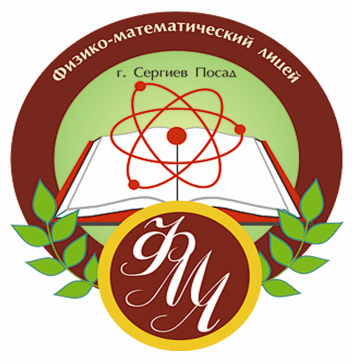 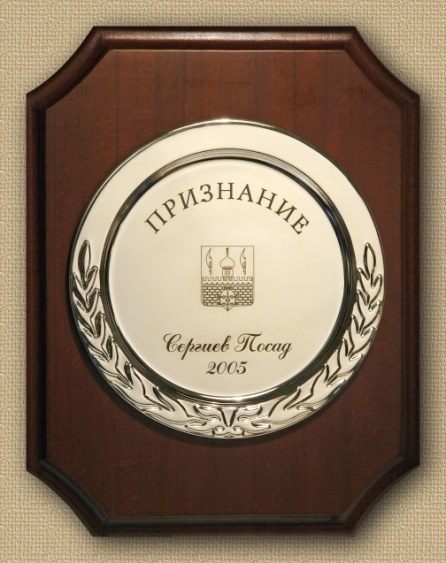 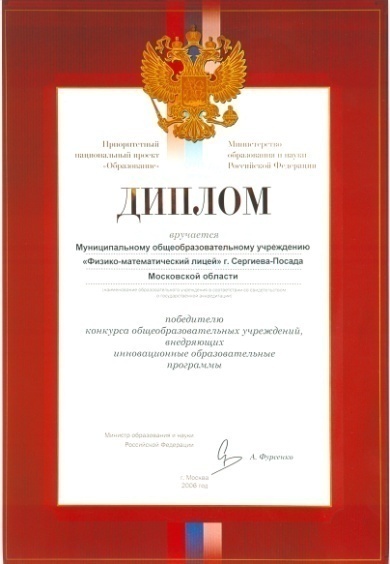 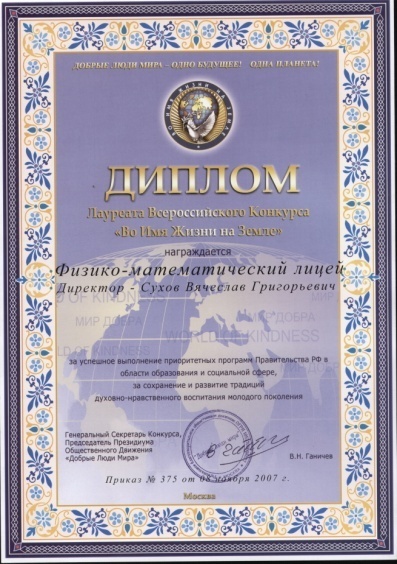 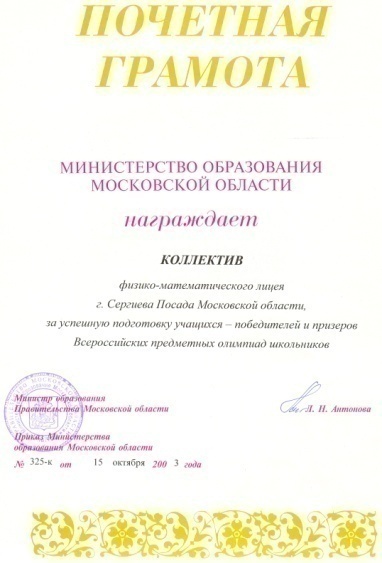 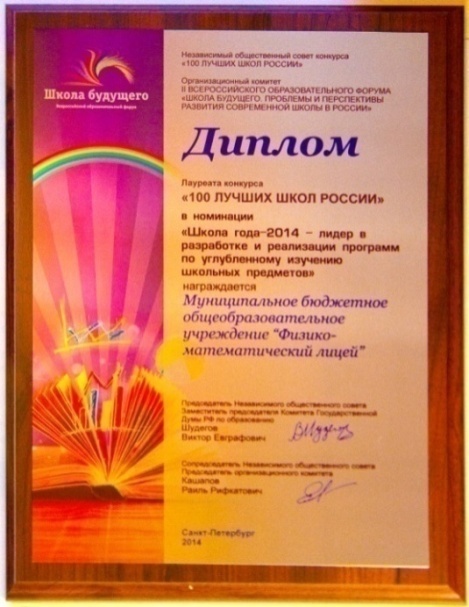 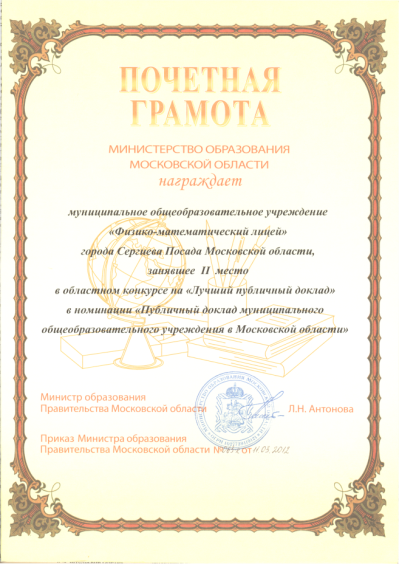 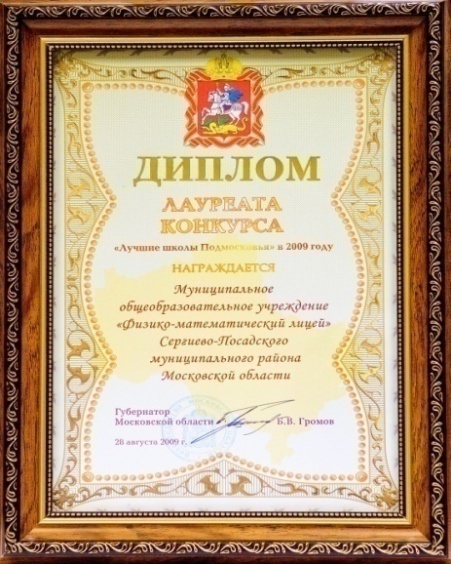 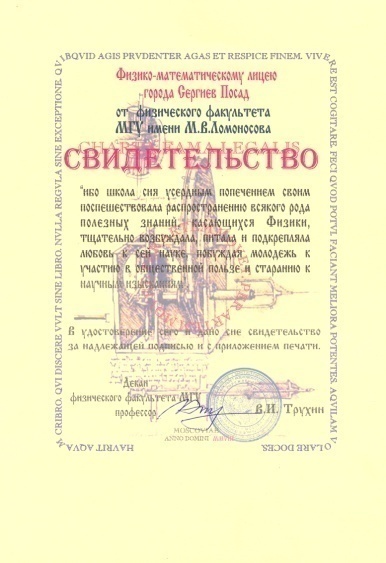 Награды учреждения  Год полученияОснованиеПочетная грамота администрации Сергиево-Посадского района1997За достигнутые успехи в 1997 годуДиплом «Сотрудничество и единство»981998За участие в международной выставкеПочетная грамота администрации Сергиево-Посадского района2001За высокие достижения и большой вклад в развитие культуры и образования районаМинистерство образования Российской Федерации2003За успешное выступление учащихся лицея в финале Всероссийской конференции-конкурса «Юниор»Грамота2003За большую и плодотворную работу по подготовке учащихся к IV федеральному окружному этапу Всероссийской олимпиады школьников по физикеПочетная грамота Министерства образования Московской области2003За успешную подготовку учащихся-победителей и призеров всероссийских предметных олимпиад школьниковЗнак главы Сергиево-Посадского района  «ПРИЗНАНИЕ»2005За высокий уровень подготовки учащихсяДиплом лауреата Образовательного Форума Подмосковья2005За активное участие в образовательном форуме ПодмосковьяБлагодарность ректора  Московского Физико-Технического Института  (государственный университет)2005За высокий уровень подготовки выпускников и многолетнее сотрудничествоПочетная грамота Управления образования Администрации Сергиево-Посадского района2006Победитель олимпиадного движенияПриоритетный национальный проект «Образование». Диплом   Министерства образования и науки Российской Федерации2006Победитель конкурса общеобразовательных учреждений, внедряющих инновационные образовательные программыДиплом  Лауреата  Всероссийского    конкурса  «Во  Имя Жизни  на Земле»2007За успешное выполнение приоритетных программ Правительства РФ в области образования и социальной сфере,  за сохранение и развитие традиций духовно-нравственного воспитания молодого поколенияГрамота   Международной Академии Общественных Наук «За обустройство Земли Российской»2007Приказ № 40 от 16 ноября 2007 годаБлагодарность физического факультета   МГУ   им. М.В.Ломоносова2008За высокий уровень подготовки учащихся и успешное сотрудничествоДиплом Лауреата конкурса «Лучшие школы Подмосковья» в 2009 году2009Лауреат конкурса общеобразовательных учреждений, внедряющих инновационные образовательные программыБлагодарность Губернатора Московской области2010За многолетний плодотворный труд, высокий профессионализм, большой вклад в работу по обучению и воспитанию учащихся и в связи с 20-летием со дня основания учрежденияГрамота Московской духовной академии2010За плодотворное сотрудничество на ниве духовного просвещения российской молодежиБлагодарность ректора НИЯУ МИФИ2010За большую работу и высокие достижения при подготовке учащихся, плодотворное сотрудничество и в связи с 20-летней годовщиной образования лицеяЗнак отличия Московской областной Думы2010За высокий уровень подготовки учащихсяПочетная грамота Министерства образования Московской области2011Победитель областного конкурса муниципальных общеобразовательных учреждений, разрабатывающих и внедряющих инновационные образовательные программыДиплом2012Победитель общероссийского конкурса «Лучший школьный сайт-2012» в номинации «Инфодизайн»Почетная грамота Министерства образования Московской области2012Призер областного конкурса (2 место) в номинации «Публичный доклад муниципального общеобразовательного учреждения Московской области»Диплом лауреата конкурса «Сто лучших школ России»2014Школа года-2014 – лидер в разработке и реализации программ по углубленному изучению школьных предметовПрисуждено звание  «Лауреат Премии  имени П.Н. Демидова, Почетного академика Императорской Российской Академии наук».  2014За успешную работу с молодыми дарованиями, победителями всероссийских и международных олимпиад и конкурсовМедаль Московской духовной академии русской  православной церкви «За труды и усердие» 2015За большую работу и плодотворное сотрудничество на ниве духовного просвещения российской молодежи(из доклада министра образования Московской области М.Ю. Кокуновой на августовской педагогической конференции 28.08.2013 г.) Фамилия, имя,отчество учителягодНаименование конкурсаМаслова Г.Ю.200820132014Победитель конкурса учителей РФ в рамках приоритетного национального проекта «Образование»Победитель регионального этапа конкурса учителей РФ в рамках приоритетного национального проекта «Образование» Победитель Всероссийского конкурса школьных учителей физики и математики Фонда  Д. Зимина «Династия» в номинации «Наставник будущих ученых»Мрачковская Т.Г.2005200620072013Победитель Всероссийского конкурса школьных учителей физики и математики Фонда  Д. Зимина «Династия» в номинации «Наставник будущих ученых»Победитель конкурса учителей РФ в рамках приоритетного национального проекта «Образование»Победитель Всероссийского конкурса школьных учителей физики и математики Фонда  Д. Зимина «Династия» в номинации «Наставник будущих ученых»Победитель Всероссийского конкурса школьных учителей физики и математики Фонда  Д. Зимина «Династия» в номинации «Наставник будущих ученых»Николаев Н.В.200620122015Победитель регионального этапа конкурса учителей РФ в рамках приоритетного национального проекта «Образование»  Победитель Всероссийского конкурса школьных учителей физики и математики Фонда  Д. Зимина «Династия» в номинации «Учитель, воспитавший ученика»Победитель Всероссийского конкурса школьных учителей физики и математики Фонда  Д. Зимина «Династия» в номинации «Наставник будущих ученых»Перепелкин О.В.201320142015Победитель Всероссийского конкурса школьных учителей химии и биологии Фонда  Д. Зимина «Династия» в номинации «Наставник будущих ученых»Победитель Всероссийского конкурса школьных учителей химии и биологии Фонда  Д. Зимина «Династия» в номинации «Наставник будущих ученых»Победитель Всероссийского конкурса школьных учителей физики и математики Фонда  Д. Зимина «Династия» в номинации «Наставник будущих ученых»Перлова Н.В.20082015Победитель конкурса учителей РФ в рамках приоритетного национального проекта «Образование»Победитель регионального этапа конкурса учителей РФ в рамках приоритетного национального проекта «Образование» Русаков А.В.2005200620072007201220142014Победитель Всероссийского конкурса школьных учителей физики и математики Фонда  Д. Зимина «Династия» в номинации «Наставник будущих ученых»Победитель Всероссийского конкурса школьных учителей физики и математики Фонда  Д. Зимина «Династия» в номинации «Наставник будущих ученых»Победитель регионального этапа конкурса учителей РФ в рамках приоритетного национального проекта «Образование» Победитель Всероссийского конкурса школьных учителей физики и математики Фонда  Д. Зимина «Династия» в номинации «Наставник будущих ученых»Победитель конкурса учителей РФ в рамках приоритетного национального проекта «Образование»Победитель Всероссийского конкурса школьных учителей физики и математики Фонда  Д. Зимина «Династия» в номинации «Наставник будущих ученых»Лауреат премии Губернатора Московской области «Лучший учитель-предметник и лучший учитель начальных классов», победитель в номинации «Лучший учитель физики»Сухов В.Г. 2011201320142014Победитель  федерального  этапа  Всероссийского  конкурса работ в области педагогики,  работы с детьми  и  молодёжью  «За нравственный подвиг учителя»Победитель конкурса «Наше Подмосковье»Директор года-2014Лауреат международного конкурса «Созвездие талантов»Чумичева Л.В.200520062006 20072014Победитель Всероссийского конкурса школьных учителей физики и математики Фонда  Д. Зимина «Династия» в номинации «Наставник будущих ученых»Победитель конкурса учителей РФ в рамках приоритетного национального проекта «Образование»Победитель Всероссийского конкурса школьных учителей физики и математики Фонда  Д. Зимина «Династия» в номинации «Наставник будущих ученых»Победитель Всероссийского конкурса школьных учителей физики и математики Фонда  Д. Зимина «Династия» в номинации «Наставник будущих ученых»Победитель Всероссийского  конкурса учителей РФ в рамках приоритетного национального проекта «Образование» Учебный годКоличество учащихся на начало учебного годаКоличество учащихся на конец учебного года 2009 - 20101381362010 - 20111501462011 - 20121501492012 - 20131541472013 - 20141541512014 - 20151541522015 - 20161552009-2010 учебный годрусский языклитератураалгебрагеометрияинформатикатехнологияфизикаисторияастрономияхимиябиологияанглийский языкгеографияобществознание57301226173652630445130292745967485055735180118584554874370397660642780300715118352--------------Степеньобученности 51,364,252,659,456,169,348,564,790,375,277,662,869,364,3Качество образования 48,571,344,155,852,980,141,277,910094,899,362,581,174,22010-2011 учебный годрусский языклитератураалгебрагеометрияинформатикафизикаистория  Россиитехнологияхимиябиологияанглийский  языкобществознаниевсеобщая  историяОБЖ51043143024142042669129153312946378555357498381775556828617373257763658343233061492702--------------Степеньобученности 62,469,852,759,357,451,560,769,979,786,459,458,366,988,3Качество образования 50,082,847,256,855,443,170,584,297,910058,266,481,51002011-2012 учебный годрусский языклитературалитератураалгебраалгебрагеометриягеометрияинформатикаинформатикафизикафизикаистория  Россииистория  Россиитехнологиятехнологияхимияхимиябиологиябиологияанглийский  языкобществознаниевсеобщая  историявсеобщая  историяОБЖ52474742222222232321717414146466767929258443939138489666659596767707061618080828282825757557880801133699686860604747717128282121----36273030-2------------------------Степеньобученности 63,080,280,262,662,658,058,062,962,954,854,868,668,671,271,280,280,286,286,271,269,567,867,897,3Качество образования 75,893,993,954,354,359,759,768,468,452,352,381,281,285,985,910010010010075,881,879,879,81002012-2013 учебный годрусский языкрусский языклитературалитератураалгебраалгебрагеометриягеометрияинформатикаинформатикафизикафизикаистория  история  технологиятехнологияхимияхимиябиологиябиологияанглийский  языкобществознаниеОБЖОБЖ5272763631919202018181414373736366969868654311421424727275755656707082824747828254547878616151945534848997272575747478686282877----4222--2------------------------Степеньобученности 61,461,477,777,754,954,958,058,059,459,451,051,067,767,775,375,380,980,985,085,069,267,498,798,7Качество образования 67,367,393,993,951,051,061,261,268,068,041,541,574,874,892,892,810010010010071,485,01001002013-2014 учебный годрусский языклитератураалгебрагеометрияинформатикафизикаистория  технологияхимиябиологияанглийский  языкобществознаниеОБЖ52572212316114628909854341514766764688659835861536992-35012666049812213--2825-2-------------Степеньобученности 76,678,956,858,458,751,670,970,585,487,471,767,5100Качество образования 66,992,156,360,367,546,385,486,910010081,583,41002014-2015 учебный годрусский языклитератураалгебрагеометрияинформатикафизикаистория  технологияхимиябиологияанглийский  языкобществознаниеОБЖ52860192219157732699349901524787560557755615983597955-3461773755682149--247-2-------------Степеньобученности 62,275,155,155,463,252,479,673,080,386,071,284,0100Качество образования 69,788,851,950,658,246,190,891,010010084,295,4100Результаты государственной итоговой аттестации выпускников 9 классовРезультаты государственной итоговой аттестации выпускников 9 классовРезультаты государственной итоговой аттестации выпускников 9 классовРезультаты государственной итоговой аттестации выпускников 9 классовРезультаты государственной итоговой аттестации выпускников 9 классовРезультаты государственной итоговой аттестации выпускников 9 классовРезультаты государственной итоговой аттестации выпускников 9 классовРезультаты государственной итоговой аттестации выпускников 9 классовРезультаты государственной итоговой аттестации выпускников 9 классовРезультаты государственной итоговой аттестации выпускников 9 классовРезультаты государственной итоговой аттестации выпускников 9 классовРезультаты государственной итоговой аттестации выпускников 9 классовРезультаты государственной итоговой аттестации выпускников 9 классовУчебныйгодВсегоучащихсяРезультаты экзамена  по математикеРезультаты экзамена  по математикеРезультаты экзамена  по математикеРезультаты экзамена  по математикеРезультаты экзамена  по математикеРезультаты экзаменапо русскому языкуРезультаты экзаменапо русскому языкуРезультаты экзаменапо русскому языкуРезультаты экзаменапо русскому языкуРезультаты экзаменапо русскому языкуУчебныйгодВсегоучащихся«5»«4»«3»«2»средний балл«5»«4»«3»«2»средний балл2007 - 20083939---57275-4,052008 - 200940382--4,9511218-4,082009 - 201053512--4,9619286-4,252010 - 20115353---533182-4,582011 - 201245441--4,9823193-4,222012 - 20135050---530182-4,562013 - 201452484--4,923913--4,752014 - 201552511--4,984192-4,75Сравнение среднего балла по ЕГЭ в 2007  -  2015   учебных годахСравнение среднего балла по ЕГЭ в 2007  -  2015   учебных годахСравнение среднего балла по ЕГЭ в 2007  -  2015   учебных годахСравнение среднего балла по ЕГЭ в 2007  -  2015   учебных годахСравнение среднего балла по ЕГЭ в 2007  -  2015   учебных годахСравнение среднего балла по ЕГЭ в 2007  -  2015   учебных годахСравнение среднего балла по ЕГЭ в 2007  -  2015   учебных годахСравнение среднего балла по ЕГЭ в 2007  -  2015   учебных годахСравнение среднего балла по ЕГЭ в 2007  -  2015   учебных годахСравнение среднего балла по ЕГЭ в 2007  -  2015   учебных годахСравнение среднего балла по ЕГЭ в 2007  -  2015   учебных годахУчебный годрусский языкматематикаинформатикаобществознаниефизикахимияисторияанглийский языкбиологиялитература2006 – 2007 65.3--52.0------2007 – 2008 69.775.168.360.4------2008 – 2009 70.374.376.167.367.6-74.071.0--2009 – 2010 70.372.379.866.864.671.770.073.377.5-2010 – 2011 74.876.280.467.874.175.5-66.784.0-2011 – 2012 77.877.386.072.467.868.0-75.676.31002012 – 201382.190.686.573.184.683.073.590.286.073.02013 – 201481.681.979.169.880,6-62.073.8--2014 - 201580.386.284.264.777.561.564.080.559.0-Сравнение среднего балла ЕГЭ по обязательным и профильным предметамСравнение среднего балла ЕГЭ по обязательным и профильным предметамСравнение среднего балла ЕГЭ по обязательным и профильным предметамСравнение среднего балла ЕГЭ по обязательным и профильным предметамСравнение среднего балла ЕГЭ по обязательным и профильным предметамСравнение среднего балла ЕГЭ по обязательным и профильным предметамСравнение среднего балла ЕГЭ по обязательным и профильным предметамСравнение среднего балла ЕГЭ по обязательным и профильным предметамСравнение среднего балла ЕГЭ по обязательным и профильным предметамСравнение среднего балла ЕГЭ по обязательным и профильным предметамСравнение среднего балла ЕГЭ по обязательным и профильным предметам№Уровень олимпиадыКоличество участниковКоличество победителей и призеров1 Лицейские20194    2 Муниципальные819   3 Региональные94  4 Всероссийские7212  5 Международные3312  6  Вузовские 412151Итого:808      282№№Уровень олимпиадыКоличество участников Количество победителей и призеров  школьного уровня262108 муниципального уровня8224 регионального уровня 3421 всероссийского уровня 15654 международного уровня22вузовского уровня7219Итого:Итого:Итого:608228№Уровень конференций, конкурсовУровень конференций, конкурсовКоличество участниковКоличество победителей и призеров  муниципального уровня муниципального уровня50 регионального уровня  регионального уровня 129 всероссийского уровня  всероссийского уровня 10 международного уровня международного уровня00Итого:Итого:Итого:189№Уровень олимпиадыУровень олимпиадыКоличество участников Количество победителей и призеров  лицейского  уровня лицейского  уровня324122 муниципального уровня муниципального уровня11147 регионального уровня  регионального уровня 326 всероссийского уровня  всероссийского уровня 16152 международного уровня международного уровня22вузовского уровнявузовского уровня248131Итого:Итого:Итого:718308№№Уровень конференций, конкурсовКоличество участниковКоличество победителей и призеров  муниципального уровня80 регионального уровня 1610 всероссийского уровня 62 международного уровня44Итого:Итого:Итого:3416№Уровень олимпиадыУровень олимпиадыКоличество участниковКоличество победителей и призеров лицейского  уровня лицейского  уровня417146 муниципального уровня муниципального уровня13859 регионального уровня  регионального уровня 398 всероссийского уровня  всероссийского уровня 9828 международного уровня международного уровня22вузовского уровнявузовского уровня458165Итого:Итого:Итого:1152408№№Уровень конференций, конкурсовКоличество участниковКоличество победителей и призеров  муниципального уровня86 регионального уровня 77 всероссийского уровня 66 международного уровня137Итого:Итого:Итого:4029№Уровень олимпиадыУровень олимпиадыКоличество участниковКоличество победителей и призеров лицейского  уровня лицейского  уровня615161 муниципального уровня муниципального уровня13853 регионального уровня  регионального уровня 359 всероссийского уровня  всероссийского уровня 143 международного уровня международного уровня41вузовского уровнявузовского уровня389129Итого:Итого:Итого:1195356№№Уровень конференций, конкурсовКоличество участниковКоличество победителей и призеров  муниципального уровня162 регионального уровня 1816 всероссийского уровня 44 международного уровня118Итого:Итого:Итого:4930№Уровень олимпиадыУровень олимпиадыКоличество участниковКоличество победителей и призеров лицейского  уровня лицейского  уровня476129 муниципального уровня муниципального уровня14254 регионального уровня  регионального уровня 429 всероссийского уровня  всероссийского уровня 00 международного уровня международного уровня113вузовского уровнявузовского уровня424127Итого:Итого:Итого:1095312№№Уровень конференций, конкурсовКоличество участниковКоличество победителей и призеров  муниципального уровня163 регионального уровня 2616 всероссийского уровня 66 международного уровня217Итого:Итого:Итого:6932№ Перечень наградГодУровень1Почетная грамота Главного Управления народного образования Мособлсовета1990региональный2Отличник народного просвещения РФ1993федеральный3Медаль «В память 850-летия Москвы»1997федеральный4Лауреат премии Губернатора Московской области2001региональный5Грамота Администрации Сергиево-Посадского района2003муниципальный6Почетная грамота Министерства образования МО2003региональный7Присвоено почетное звание «Заслуженный учитель РФ»2003федеральный8Медаль Федерации космонавтики России2003ведомственный9Диплом лауреата премии Губернатора Московской области2007региональный10Грамота Администрации Сергиево-Посадского района2008муниципальный11Член-корреспондент Международной академии общественных наук2007международный12Диплом лауреата премии Губернатора Московской области2009региональный13Знак Отличия Губернатора Московской области «За труды и усердие»2010региональный14Грамота благочинного церквей Сергиево-Посадского района2011муниципальный15Почетная грамота начальника управления образования 2011муниципальный16Грамота Всероссийского конкурса в области педагогики, работы с детьми и молодёжью «За нравственный подвиг учителя» по Центральному федеральному округу 2011федеральный17Почетная грамота Главы Сергиево-Посадского муниципального района2012муниципальный18Почетная грамота Московской областной думы2013региональный19Почетная грамота совета депутатов Сергиево-Посадского муниципального района МО2013муниципальный20Почетная грамота Министерства образования Московской области2013региональный21Знак «За заслуги перед Сергиево-Посадским муниципальным районом»2013региональный22Победитель  конкурса на присуждение ежегодной премии Губернатора МО «Наше Подмосковье» 2013региональный23Диплом Международного экологического движения «TERRA VIVA»2013международный24Лауреат Международного конкурса «Созвездие талантов» среди педагогов2014международный25Присвоено Почетное звание «Почетный гражданин Сергиево-Посадского муниципального района»2015муниципальный26Диплом лауреата премии главы Сергиево-Посадского муниципального района2015муниципальный№ Перечень наградГодУровень1Почетная грамота Гороно1978муниципальный2Почетная грамота Гороно1982муниципальный3Почетная грамота Гороно1983муниципальный4Почетная грамота Министерства народного образования РСФСР1988региональный5Отличник народного просвещения РФ1994федеральный6Медаль «В память 850-летия Москвы»1997федеральный7Почетная грамота МФТИ2000ведомственный8Почетная грамота Администрации Сергиево-Посадского района2002муниципальный9Лауреат премии Губернатора Московской области2004региональный10Присвоено почетное звание «Заслуженный работник образования  МО»2007региональный11Почетная грамота Губернатора Московской области2010региональный12Почетная грамота Совета депутатов Сергиево-Посадского муниципального района2012муниципальный13Лауреат премии Главы Сергиево-Посадского муниципального района2013муниципальный№Перечень наградГодУровень1Почетная грамота комитета по образованию и защите прав детей1999муниципальный2Почетная грамота Департамента по образованию2003муниципальный3Почетная грамота главы Сергиево-Посадского муниципального района2010муниципальный4Почетная грамота Министерства образования МО2010региональный5Благодарственное письмо Главы Сергиево-Посадского муниципального района2014муниципальный6Благодарственное письмо совета депутатов  Сергиево-Посадского муниципального района2015муниципальный7Почетная грамота управления образования Сергиево-Посадского муниципального района2015муниципальный№ Перечень наградГодУровень1Почетная грамота Главы Сергиево-Посадского муниципального района2013муниципальный2Благодарственное письмо совета депутатов  Сергиево-Посадского муниципального района2013муниципальный3Почетная грамота управления образования Сергиево-Посадского муниципального района2015муниципальный№Перечень наградГодУровень1Почетная грамота управления образования администрации Сергиево-Посадского муниципального района 2011муниципальный2Благодарственное письмо Совета депутатов Сергиево-Посадского муниципального р-на2012муниципальный3Почетная грамота Главы Сергиево-Посадского муниципального района2013муниципальный4Почетная грамота Министерства образования Московской области2015региональный№Перечень наградГодУровень1Почетная грамота Главы Сергиево-Посадского района2003муниципальный2Почетная грамота начальника управления образования2009Муниципальный3Почетная грамота управления образования Сергиево-Посадского муниципального района2015муниципальный№ Перечень наградГодУровень1Почетная грамота Гороно1987муниципальный2Грамота Департамента по образованию2001муниципальный3Почетная грамота Главы Сергиево-Посадского района2007муниципальный4Победитель конкурса ПНП «Образование»2008федеральный5Присвоено звание «Почетный работник общего образования РФ»2010федеральный6Почетная грамота Министерства образования МО2010региональный7Почетная грамота Совета депутатов Сергиево-Посадского муниципального района2012муниципальный8Благодарственное письмо Главы Сергиево-Посадского муниципального района2013муниципальный9Победитель конкурса ПНП «Образование»2013региональный10Лауреат премии губернатора Московской области2013Региональный11Почетная грамота Министерства образования МО2013Региональный12Победитель Всероссийского конкурса школьных учителей физики, математики, химии и биологии в номинации «Наставник будущих ученых»2014Всероссийский13Благодарственное письмо Губернатора Московской области2015Региональный№ Перечень наградГодУровень1Почетная грамота Гороно1991Муниципальный2Грамота Департамента по образованию2001Муниципальный3Лауреат премии Главы Сергиево-Посадского района2004Муниципальный4Победитель Всероссийского конкурса школьных учителей физики, математики, химии и биологии в номинации «Наставник будущих ученых»200520072013Всероссийский5Победитель конкурса ПНП «Образование»2006Федеральный6Присвоено звание «Почетный работник общего образования РФ»2010Федеральный7Лауреат премии губернатора Московской области2012региональный8Почетная грамота Совета депутатов Сергиево-Посадского муниципального района2012муниципальный№ Перечень наградГодУровень1Почетная грамота Гороно1991муниципальный2Почетная грамота МФТИ2000ведомственный3Грамота Департамента по образованию2001муниципальный4Грамота Главы Сергиево-Посадского района2001муниципальный5Присвоено звание «Почетный работник общего образования РФ»2002федеральный6Почетная грамота Управления образования2008муниципальный7Почетная грамота Министерства образования Московской области2010региональный8Почетная грамота Совета депутатов Сергиево-Посадского муниципального района2012муниципальный9Победитель Всероссийского конкурса школьных учителей физики и математики в номинации «Учитель, воспитавший Ученика»2012Всероссийский10Победитель Всероссийского конкурса школьных учителей физики, математики, химии и биологии в номинации «Наставник будущих ученых»2015Всероссийский11Почетная грамота главы Сергиево-Посадского муниципального района2015муниципальный№ Перечень наградГодУровень1.Почетная грамота Министерства образования МО2011региональный2.Почетная грамота Главы Сергиево-Посадского муниципального района2012муниципальный№ Перечень наградГодУровень1Почетная грамота Департамента по образованию2006муниципальный2Почетная грамота Управления образования2007муниципальный3Победитель конкурса ПНП «Образование»2008федеральный4Благодарность Главы Сергиево-Посадского муниципального района2010муниципальный5Благодарность Главы Сергиево-Посадского муниципального района2012муниципальный6Благодарственное письмо Главы Сергиево-Посадского муниципального района2013муниципальный7Благодарственное письмо Главы Сергиево-Посадского муниципального района2014муниципальный8Лауреат премии Главы Сергиево-Посадского муниципального района 2014муниципальный9Победитель конкурса ПНП «Образование» на региональном уровне2015региональный№Перечень наградГодУровень1Почетная грамота управления образования администрации Сергиево-Посадского муниципального района 2011муниципальный2Благодарственное письмо Совета депутатов Сергиево-Посадского муниципального р-на2012муниципальный3Победитель Всероссийского конкурса школьных учителей физики, математики, химии и биологии в номинации «Наставник будущих ученых»201320142015Всероссийский№ Перечень наградГодУровень1.Почетная грамота комитета по образованию и защите прав детей1994муниципальный2.Грамота Департамента по образованию2001муниципальный3.Лауреат премии Главы Сергиево-Посадского района2003муниципальный4.Почетная грамота Министерства образования Московской области2005региональный5Победитель Всероссийского конкурса школьных учителей физики, математики, химии и биологии в номинации «Наставник будущих ученых»2005200620072014Всероссийский6Почетная грамота Московской областной думы2010региональный7Почетная грамота Главы Сергиево-Посадского муниципального района2012муниципальный8Лауреат премии губернатора Московской области2012региональный9Почетная грамота министерства образования и науки Российской Федерации2012федеральный10Присвоено звание «Почетный работник общего образования РФ»2012Федеральный11Победитель конкурса ПНП «Образование»2012Федеральный12Благодарственное письмо Совета депутатов Сергиево-Посадского муниципального р-на2012муниципальный13Благодарственное письмо Главы Сергиево-Посадского муниципального района2013муниципальный14Лауреат премии Губернатора Московской области «Лучший учитель-предметник и лучший учитель начальных классов», победитель в номинации «Лучший учитель физики»2014региональный15Лауреат премии Главы Сергиево-Посадского муниципального района 2014муниципальный№ Перечень наградГодУровень1.Почетная грамота управления образования Сергиево-Посадского муниципального района2015муниципальный№ Перечень наградГодУровень1Почетная грамота Комитета по образованию и защите прав детей1998муниципальный2Почетная грамота Комитета по образованию и защите прав детей1999муниципальный3Победитель Всероссийского конкурса школьных учителей физики, математики, химии и биологии в номинации «Наставник будущих ученых»200520062007Всероссийский4Победитель конкурса ПНП «Образование»2006Федеральный5Присвоено звание «Почетный работник общего образования РФ»2009федеральный6Почетная грамота Главы Сергиево-Посадского муниципального района2010муниципальный7Почетная грамота Министерства образования Московской области2012региональный8Благодарственное письмо Главы Сергиево-Посадского муниципального района2013муниципальный9Победитель конкурса ПНП «Образование»2014федеральный10Благодарственное письмо Главы Сергиево-Посадского муниципального района2014муниципальный11Почетная грамота Министерства образования Московской области2014региональный12Почетная грамота Министерства образования и науки РФ2014Федеральный13Лауреат премии губернатора Московской области2014региональный№ Перечень наградГодУровень1Почетная грамота комитета по образованию и защите прав детей1996муниципальный2Почетная грамота комитета по образованию и защите прав детей1998муниципальный3Благодарственное письмо Главы Сергиево-Посадского муниципального района2014муниципальный4Почетная грамота Министерства образования Московской области2015региональный№ Перечень наградГодУровень1Почетная грамота Управления образования2008муниципальный2Почетная грамота Министерства образования МО2010региональный3Благодарственное письмо Совета депутатов Сергиево-Посадского муниципального р-на2012муниципальный4Почетная грамота Главы Сергиево-Посадского муниципального района2015муниципальный№ ФИО полностьюдолжностьобразованиепед.стажКвалификационная категория1Сухов Вячеслав ГригорьевичДиректорМосковский областной педагогический институт,   1975 год, учитель физики, диплом № 605616402011 год, высшая2012 год, высшая2Сухова Валентина ВладимировнаЗаместитель директора по УВРМосковский областной педагогический институт,   1974 год, учитель математики, диплом № 281703412011 год, высшая3Макарова Ольга АлексеевнаЗаместитель директора по УВРОрехово-Зуевский педагогический институт, 1997 год, учитель русского языка и литературы, диплом № 525975192012 год, первая 2014 год, высшая4Барулина Надежда НиколаевнаУчительинформатики и ИКТТамбовский государственный университет, учитель физики, информатики и вычислительной техники, 1998 год, физика, информатика и вычислительная техника,  диплом № 0648325162013 год, первая5Гавриленко Галина ЮрьевнаУчительматематикиРязанский государственный педагогический институт, 1997 год, учитель физики, математики, информатики и ЭВТ, диплом № 0043244182011 год, высшая6Дудников Анатолий АлександровичУчительматематикиМосковский институт электронного машиностроения, 1970 год, электронные вычислительные машины, диплом № 221497312013 год, высшая7Ефремова Наталья АнатольевнаУчительистории и обществознанияМосковский педагогический университет, 2002 год, учитель истории и права,  диплом № 152916068Маслова Галина ЮрьевнаУчительматематикиМосковский областной педагогический институт,     1981 год, учитель математики, диплом № 715953342012 год, высшая9Мрачковская Татьяна ГригорьевнаУчительматематикиМосковский областной педагогический институт,    1985 год, учитель математики, диплом № 464099302012 год, высшая10Николаев Николай ВасильевичУчительматематикиМосковский областной педагогический институт,   1974 год, учитель математики, диплом № 281682432014 год, высшая11Пахомова Светлана ВалентиновнаУчитель рус-ского языка и литературыМосковский государственный педагогический институт им. В.И.Ленина, 1984 год, учитель русского языка и литературы, диплом № 149821222012 год, первая12Перлова Наталья ВасильевнаУчительинформатики и ИКТВоронежский государственный университет,     1985 год, прикладная математика,диплом № 887200302013 год, высшая13Петухов Валерий АнатольевичЗаместитель директора по безопасностиМосковская ордена трудового Красного Знамени Академия МВД СССР, 1988 год, юрист, диплом № 583298214Перепелкин Олег ВладимировичУчитель химии и биологииМосковский государственный педагогический институт  им. В.И.Ленина, 1993 год, учитель биологии и химии, диплом № 189839222015 год, высшая15Русаков Анатолий ВасильевичУчительфизикиМосковский физико-технический институт, 1979 год, инженер-физик, диплом № 801369232012 год, высшая16Титова Мария МихайловнаУчительанглийского языкаМосковский государственный областной университет, 2011 год, учитель русского языка, литературы и иностранного языка, диплом № 067733842014 год, первая17Тузов Дмитрий Константинович Учительанглийского языкаКалининский государственный университет, 1986 год, филолог, преподаватель английского языка, переводчик, диплом № 20987029совместитель18Чумичева Людмила ВладимировнаУчительматематикиМосковский областной педагогический институт, 1983 год, учитель математики, диплом № 450404322012 год, высшая19Шаткова Елена ВасильевнаУчительфизикиМосковский государственный педагогический институт им. В.И.Ленина, 1998 год, учитель физики, диплом № 420817162014 год, первая20Шутов Владимир  ИвановичУчительфизикиГорьковский государственный университет, 1973 год, физика со специализацией математического обеспечения ЭВМ и АСУ, диплом № 415536212011 год, высшаяФамилия, имя,отчество учителягодНаименование конкурсаМаслова Г.Ю.200820132014Победитель конкурса учителей РФ в рамках приоритетного национального проекта «Образование»Победитель регионального этапа конкурса учителей РФ в рамках приоритетного национального проекта «Образование» Победитель Всероссийского конкурса школьных учителей физики и математики Фонда  Д. Зимина «Династия» в номинации «Наставник будущих ученых»Мрачковская Т.Г.2005200620072013Победитель Всероссийского конкурса школьных учителей физики и математики Фонда  Д. Зимина «Династия» в номинации «Наставник будущих ученых»Победитель конкурса учителей РФ в рамках приоритетного национального проекта «Образование»Победитель Всероссийского конкурса школьных учителей физики и математики Фонда  Д. Зимина «Династия» в номинации «Наставник будущих ученых»Победитель Всероссийского конкурса школьных учителей физики и математики Фонда  Д. Зимина «Династия» в номинации «Наставник будущих ученых»Николаев Н.В.200620122015Победитель регионального этапа конкурса учителей РФ в рамках приоритетного национального проекта «Образование»  Победитель Всероссийского конкурса школьных учителей физики и математики Фонда  Д. Зимина «Династия» в номинации «Учитель, воспитавший ученика»Победитель Всероссийского конкурса школьных учителей физики и математики Фонда  Д. Зимина «Династия» в номинации «Наставник будущих ученых»Перепелкин О.В.201320142015Победитель Всероссийского конкурса школьных учителей химии и биологии Фонда  Д. Зимина «Династия» в номинации «Наставник будущих ученых»Победитель Всероссийского конкурса школьных учителей химии и биологии Фонда  Д. Зимина «Династия» в номинации «Наставник будущих ученых»Победитель Всероссийского конкурса школьных учителей физики и математики Фонда  Д. Зимина «Династия» в номинации «Наставник будущих ученых»Перлова Н.В.20082014Победитель конкурса учителей РФ в рамках приоритетного национального проекта «Образование»Лауреат премии Главы Сергиево-Посадского муниципального района Московской областиРусаков А.В.20052006200720072012201420142014Победитель Всероссийского конкурса школьных учителей физики и математики Фонда  Д. Зимина «Династия» в номинации «Наставник будущих ученых»Победитель Всероссийского конкурса школьных учителей физики и математики Фонда  Д. Зимина «Династия» в номинации «Наставник будущих ученых»Победитель регионального этапа конкурса учителей РФ в рамках приоритетного национального проекта «Образование»; Победитель Всероссийского конкурса школьных учителей физики и математики Фонда  Д. Зимина «Династия» в номинации «Наставник будущих ученых»Победитель конкурса учителей РФ в рамках приоритетного национального проекта «Образование»Победитель Всероссийского конкурса школьных учителей физики и математики Фонда  Д. Зимина «Династия» в номинации «Наставник будущих ученых»Лауреат премии Губернатора Московской области «Лучший учитель-предметник и лучший учитель начальных классов», победитель в номинации «Лучший учитель физики»Лауреат премии Главы Сергиево-Посадского муниципального района Московской областиСухов В.Г. 2011201120112013Победитель муниципального этапа Всероссийского конкурса работ в области педагогики,  работы с детьми  и  молодёжью «За нравственный подвиг учителя»Победитель  регионального этапа  Всероссийского  конкурса работ в области педагогики,  работы с детьми  и  молодёжью «За нравственный подвиг учителя»Победитель  федерального  этапа  Всероссийского  конкурса работ в области педагогики,  работы с детьми  и  молодёжью  «За нравственный подвиг учителя»Победитель  конкурса на присуждение ежегодной премии Губернатора МО «Наше Подмосковье»Чумичева Л.В.200520062006 20072014Победитель Всероссийского конкурса школьных учителей физики и математики Фонда  Д. Зимина «Династия» в номинации «Наставник будущих ученых»Победитель конкурса учителей РФ в рамках приоритетного национального проекта «Образование»;Победитель Всероссийского конкурса школьных учителей физики и математики Фонда  Д. Зимина «Династия» в номинации «Наставник будущих ученых»Победитель Всероссийского конкурса школьных учителей физики и математики Фонда  Д. Зимина «Династия» в номинации «Наставник будущих ученых»Победитель регионального этапа конкурса учителей РФ в рамках приоритетного национального проекта «Образование» 2007-2008учебный год2008-2009учебный год2009-2010учебный год2010-2011учебный год2011-2012учебный год2012-2013учебный год2013-2014учебный год2014-2015учебный год12 чел (71%)9 чел (47%)13 чел (65%)11 чел (58%)13 чел (68%)19 чел (100%)12 чел(63%)10 чел(53%)№датакласспредметпреподаватель104.09.201410 физикакандидат физико-математических наук, доцент кафедры физического факультета МГУ им. М.В. Ломоносова Абросимова Н.М.211.09.201411 математикадоктор педагогических наук, зав. кафедрой высшей математики НИУ МИЭТ, профессор  Прокофьев А.А.325.09.201410 физикакандидат физико-математических наук, доцент кафедры физического факультета МГУ им. М.В. Ломоносова Абросимова Н.М.402.10.201411 математикадоктор педагогических наук, зав. кафедрой высшей математики НИУ МИЭТ, профессор  Прокофьев А.А.509.10.201411 физиказаместитель заведующего кафедрой общей физики  МФТИ, доцент  Александров Д.А.623.10.201411 физиказаместитель заведующего кафедрой общей физики  МФТИ, доцент  Александров Д.А.730.10.201410 физикакандидат физико-математических наук, доцент кафедры физического факультета МГУ им. М.В. Ломоносова Абросимова Н.М.813.11.201411 математикадоктор педагогических наук, зав. кафедрой высшей математики НИУ МИЭТ, профессор  Прокофьев А.А.927.11.201410 математикадоктор педагогических наук, зав. кафедрой высшей математики НИУ МИЭТ, профессор  Прокофьев А.А.1004.12.201410 физикакандидат физико-математических наук, доцент кафедры физического факультета МГУ им. М.В. Ломоносова Абросимова Н.М.1111.12.201410 физикакандидат физико-математических наук, доцент кафедры физического факультета МГУ им. М.В. Ломоносова Абросимова Н.М.1211.12.201411 физиказаместитель заведующего кафедрой общей физики  МФТИ, доцент  Александров Д.А.1318.12.201410 физикакандидат физико-математических наук, доцент кафедры физического факультета МГУ им. М.В. Ломоносова Абросимова Н.М.1429.01.201510математикадоктор педагогических наук, зав. кафедрой высшей математики НИУ МИЭТ, профессор  Прокофьев А.А.1512.02.201511математикаруководитель Национальной сборной России по математике, кандидат физико-математических наук, доцент кафедры высшей математики МФТИ  Агаханов Н.Х1613.02.201511математикаруководитель Национальной сборной России по математике, кандидат физико-математических наук, доцент кафедры высшей математики МФТИ  Агаханов Н.Х1721.02.201511 физиказаместитель заведующего кафедрой общей физики  МФТИ, доцент  Александров Д.А.1822.02.201511 физиказаместитель заведующего кафедрой общей физики  МФТИ, доцент  Александров Д.А.1912.03.201510математикадоктор педагогических наук, зав. кафедрой высшей математики НИУ МИЭТ, профессор  Прокофьев А.А.2019.03.201510математикадоктор педагогических наук, зав. кафедрой высшей математики НИУ МИЭТ, профессор  Прокофьев А.А.2102.04.201510математикадоктор педагогических наук, зав. кафедрой высшей математики НИУ МИЭТ, профессор  Прокофьев А.А.2211.04.201511математикадоктор педагогических наук, зав. кафедрой высшей математики НИУ МИЭТ, профессор  Прокофьев А.А.2330.04.201511математикадоктор педагогических наук, зав. кафедрой высшей математики НИУ МИЭТ, профессор  Прокофьев А.А.Качество образования (в процентах)Качество образования (в процентах)Качество образования (в процентах)Качество образования (в процентах)Качество образования (в процентах)Качество образования (в процентах)Качество образования (в процентах)Качество образования (в процентах)Качество образования (в процентах)Качество образования (в процентах)Качество образования (в процентах)Качество образования (в процентах)классрусский языклитератураалгебрагеометрияинформатикафизикахимияисторияанглийский языкобществознаниебиология9 класс  (2012-2013 учебный  год)3492384654181008464908310 класс  (2013-2014 учебный  год)6586395559391008280788911 класс  (2014-2015 учебный  год)889663716564100969496100По итогам конкурса научное жюри определило победителей. Победители и научные руководители проектов, занявших на конкурсе первые, вторые и третьи места, награждены памятными дипломами и ценными подарками. Помимо основных премий за 1, 2 и 3 места на конкурсе были также вручены специальные премии от спонсоров мероприятия.Победители, занявшие первые, вторые и третьи места в каждой из шести категорий будут соревноваться между собой за право посетить в качестве гостя (Observer) или в качестве участника (при аффилляции конкурса) международный финал Конкурса Intel ISEF, который пройдет в мае 2015 года в США. Результаты конкурса по математике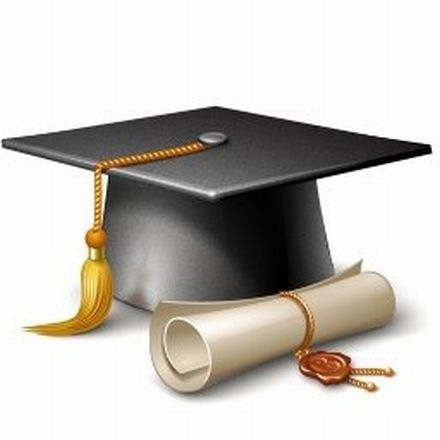 VI Московский областной конкурснаучно-исследовательских работ учащихся  имени В.И.Вернадского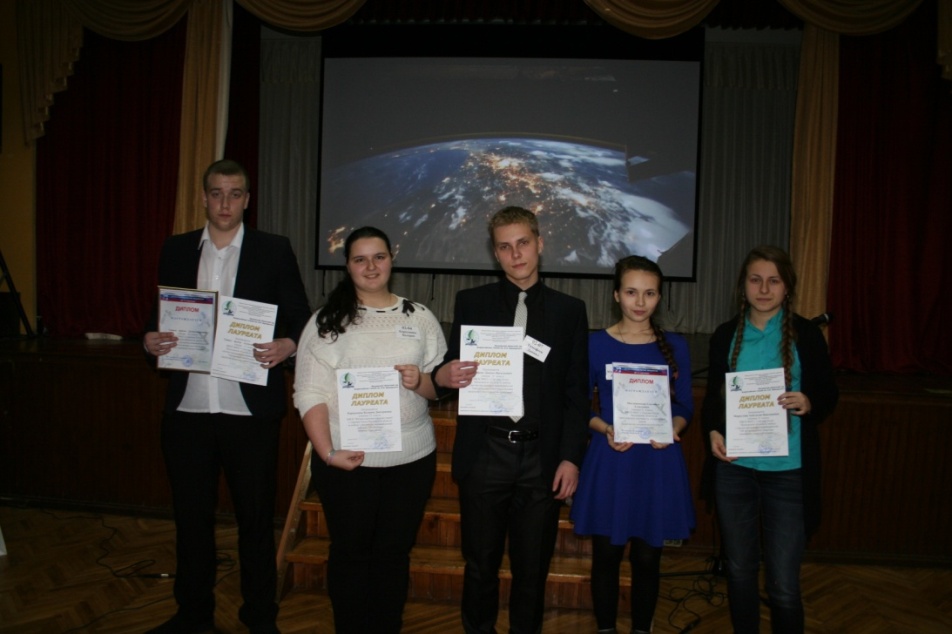 Региональный конкурс юношеских исследовательских работ имени В.И.Вернадского направлен на приобщение юношества к традициям  российской научной школы.  Цель конкурса – духовно-нравственное, экологическое воспитание, интеллектуальное и творческое развитие школьников Московской области посредством исследования природы Земли, богатейшего культурно-исторического наследия, традиций и обычаев народов, жизни и деятельности людей, способствовавших развитию духовной культуры России.Предметом рассмотрения на конкурсе являются учебно-исследовательские работы школьников. Такие работы предполагают осведомленность о современном состоянии области исследования, владение методикой эксперимента, наличие собственных данных, их анализа, обобщений, выводов. В состав экспертного совета были включены профессора и кандидаты наук из МГУ имени Ломоносова М.В., АСОУ, РХТУ имени Д.И. Менделеева, МГТУ гражданской авиации, МПГУ, НПО имени С.А.Лавочкина, ГАИШ МГУ, МГУП им. И.Федорова, ИП РАН. На региональную конференцию было заявлено свыше 80 работ из различных районов Московской области, 99 участников, работало 15 секций:астрономия,  математика,  информационные технологии,физика,  химия,  экология,  биология,  краеведение,история,  обществознание,  литература и лингвистика,культура и искусство.Сергиево-Посадский район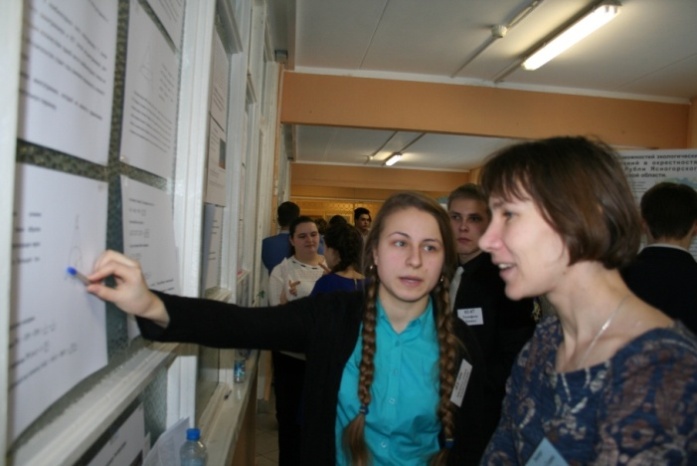  представляли «Физико-математический лицей» – 5 работ (секция математики), «Лицей № 24 имени Героя Советского Союза А.В.Корявина» – 4 работы (секции математика, биология, краеведение),  «Сергиево-Посадская гимназия им. И.Б.Ольбинского – 2 работы (секции экология и психология), «АННОО Православная гимназия им. преподобного С.Радонежского»  – 4 работы (секции краеведения, истории, психологии, литературы и лингвистики).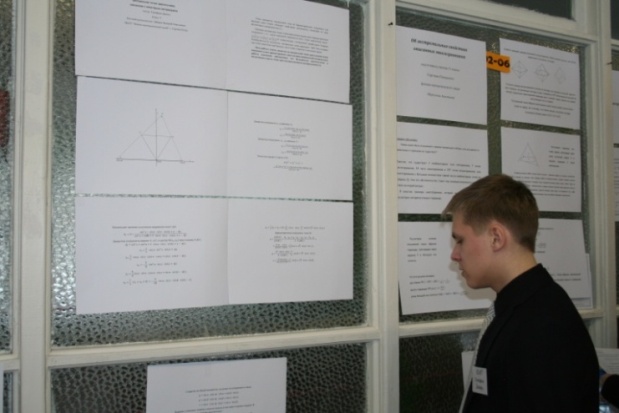 Дипломами лауреата награждены: Карпушина Валерия, ученица 11 класса,  (диплом № 15д7) за победу на секции «Математика» с научно-исследовательской работой «По мотивам теоремы Наполеона»; Товкес Артем, ученик 11 класса, (диплом № 15д19) за победу на секции «Математика» с научно-исследовательской работой «Построение касательных к параболе, заданной пятью точками»;Тимофеев Даниил, ученик 9 класса, (диплом № 15д20) за победу на секции «Математика» с научно-исследовательской работой «Центральная точка треугольника связанная с некоторым экстремумом»; Меркулова Анастасия, ученица 11 класса, (диплом № 15д13) за победу на секции «Математика» с научно-исследовательской работой «Об экстремальных свойствах описанных многогранников».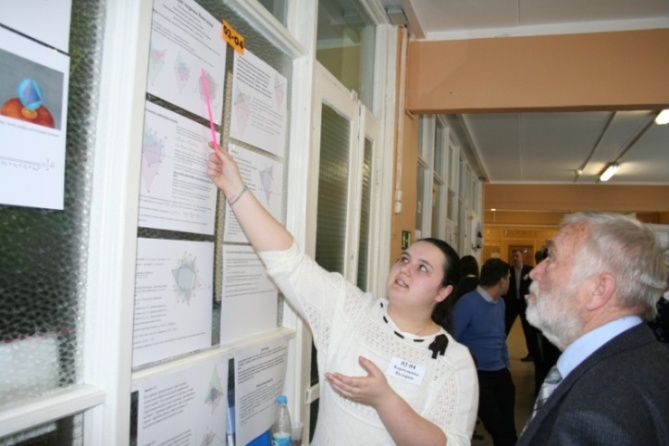 Дипломами ФГУП «НПО им. С.А.Лавочкина» отмечена ученица 9 класса Масленникова Елизавета за практическую значимость поставленной задачи  в научно-исследовательской работе  «Задача Томсона» и ученик 11 класса Товкес Артем за четкость изложения в научно-исследовательской работе «Построение касательных к параболе, заданной пятью точками».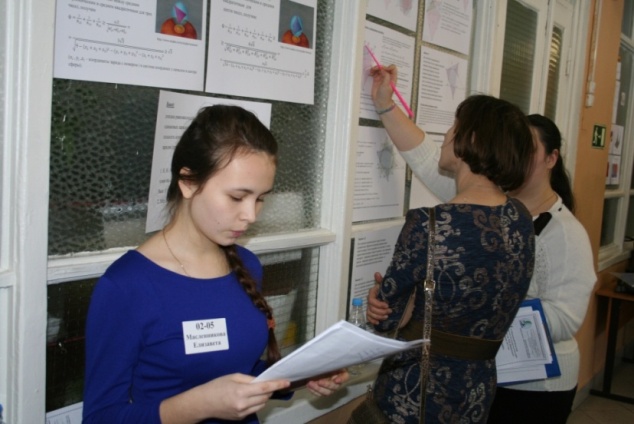 По результатам конкурса все участники заключительного этапа награждались свидетельствами участника, лучшие работы были отмечены дипломом лауреата. Работы победителей конкурса направлены для участия во Всероссийском этапе чтений им. В.И. Вернадского. По решению жюри на Всероссийские юношеские чтения имени В.И.Вернадского направляются работы Карпушиной Валерии,  Товкеса Артема, Тимофеева Даниила и Меркуловой Анастасии.По итогам конкурса научное жюри определило победителей. Победители и научные руководители проектов, занявших на конкурсе первые, вторые и третьи места, награждены памятными дипломами и ценными подарками. Помимо основных премий за 1, 2 и 3 места на конкурсе были также вручены специальные премии от спонсоров мероприятия.Победители, занявшие первые, вторые и третьи места в каждой из шести категорий будут соревноваться между собой за право посетить в качестве гостя (Observer) или в качестве участника (при аффилляции конкурса) международный финал Конкурса Intel ISEF, который пройдет в мае 2015 года в США. Результаты конкурса по математикеVI Московский областной конкурснаучно-исследовательских работ учащихся  имени В.И.ВернадскогоРегиональный конкурс юношеских исследовательских работ имени В.И.Вернадского направлен на приобщение юношества к традициям  российской научной школы.  Цель конкурса – духовно-нравственное, экологическое воспитание, интеллектуальное и творческое развитие школьников Московской области посредством исследования природы Земли, богатейшего культурно-исторического наследия, традиций и обычаев народов, жизни и деятельности людей, способствовавших развитию духовной культуры России.Предметом рассмотрения на конкурсе являются учебно-исследовательские работы школьников. Такие работы предполагают осведомленность о современном состоянии области исследования, владение методикой эксперимента, наличие собственных данных, их анализа, обобщений, выводов. В состав экспертного совета были включены профессора и кандидаты наук из МГУ имени Ломоносова М.В., АСОУ, РХТУ имени Д.И. Менделеева, МГТУ гражданской авиации, МПГУ, НПО имени С.А.Лавочкина, ГАИШ МГУ, МГУП им. И.Федорова, ИП РАН. На региональную конференцию было заявлено свыше 80 работ из различных районов Московской области, 99 участников, работало 15 секций:астрономия,  математика,  информационные технологии,физика,  химия,  экология,  биология,  краеведение,история,  обществознание,  литература и лингвистика,культура и искусство.Сергиево-Посадский район представляли «Физико-математический лицей» – 5 работ (секция математики), «Лицей № 24 имени Героя Советского Союза А.В.Корявина» – 4 работы (секции математика, биология, краеведение),  «Сергиево-Посадская гимназия им. И.Б.Ольбинского – 2 работы (секции экология и психология), «АННОО Православная гимназия им. преподобного С.Радонежского»  – 4 работы (секции краеведения, истории, психологии, литературы и лингвистики).Дипломами лауреата награждены: Карпушина Валерия, ученица 11 класса,  (диплом № 15д7) за победу на секции «Математика» с научно-исследовательской работой «По мотивам теоремы Наполеона»; Товкес Артем, ученик 11 класса, (диплом № 15д19) за победу на секции «Математика» с научно-исследовательской работой «Построение касательных к параболе, заданной пятью точками»;Тимофеев Даниил, ученик 9 класса, (диплом № 15д20) за победу на секции «Математика» с научно-исследовательской работой «Центральная точка треугольника связанная с некоторым экстремумом»; Меркулова Анастасия, ученица 11 класса, (диплом № 15д13) за победу на секции «Математика» с научно-исследовательской работой «Об экстремальных свойствах описанных многогранников».Дипломами ФГУП «НПО им. С.А.Лавочкина» отмечена ученица 9 класса Масленникова Елизавета за практическую значимость поставленной задачи  в научно-исследовательской работе  «Задача Томсона» и ученик 11 класса Товкес Артем за четкость изложения в научно-исследовательской работе «Построение касательных к параболе, заданной пятью точками».По результатам конкурса все участники заключительного этапа награждались свидетельствами участника, лучшие работы были отмечены дипломом лауреата. Работы победителей конкурса направлены для участия во Всероссийском этапе чтений им. В.И. Вернадского. По решению жюри на Всероссийские юношеские чтения имени В.И.Вернадского направляются работы Карпушиной Валерии,  Товкеса Артема, Тимофеева Даниила и Меркуловой Анастасии.По итогам конкурса научное жюри определило победителей. Победители и научные руководители проектов, занявших на конкурсе первые, вторые и третьи места, награждены памятными дипломами и ценными подарками. Помимо основных премий за 1, 2 и 3 места на конкурсе были также вручены специальные премии от спонсоров мероприятия.Победители, занявшие первые, вторые и третьи места в каждой из шести категорий будут соревноваться между собой за право посетить в качестве гостя (Observer) или в качестве участника (при аффилляции конкурса) международный финал Конкурса Intel ISEF, который пройдет в мае 2015 года в США. Результаты конкурса по математикеVI Московский областной конкурснаучно-исследовательских работ учащихся  имени В.И.ВернадскогоРегиональный конкурс юношеских исследовательских работ имени В.И.Вернадского направлен на приобщение юношества к традициям  российской научной школы.  Цель конкурса – духовно-нравственное, экологическое воспитание, интеллектуальное и творческое развитие школьников Московской области посредством исследования природы Земли, богатейшего культурно-исторического наследия, традиций и обычаев народов, жизни и деятельности людей, способствовавших развитию духовной культуры России.Предметом рассмотрения на конкурсе являются учебно-исследовательские работы школьников. Такие работы предполагают осведомленность о современном состоянии области исследования, владение методикой эксперимента, наличие собственных данных, их анализа, обобщений, выводов. В состав экспертного совета были включены профессора и кандидаты наук из МГУ имени Ломоносова М.В., АСОУ, РХТУ имени Д.И. Менделеева, МГТУ гражданской авиации, МПГУ, НПО имени С.А.Лавочкина, ГАИШ МГУ, МГУП им. И.Федорова, ИП РАН. На региональную конференцию было заявлено свыше 80 работ из различных районов Московской области, 99 участников, работало 15 секций:астрономия,  математика,  информационные технологии,физика,  химия,  экология,  биология,  краеведение,история,  обществознание,  литература и лингвистика,культура и искусство.Сергиево-Посадский район представляли «Физико-математический лицей» – 5 работ (секция математики), «Лицей № 24 имени Героя Советского Союза А.В.Корявина» – 4 работы (секции математика, биология, краеведение),  «Сергиево-Посадская гимназия им. И.Б.Ольбинского – 2 работы (секции экология и психология), «АННОО Православная гимназия им. преподобного С.Радонежского»  – 4 работы (секции краеведения, истории, психологии, литературы и лингвистики).Дипломами лауреата награждены: Карпушина Валерия, ученица 11 класса,  (диплом № 15д7) за победу на секции «Математика» с научно-исследовательской работой «По мотивам теоремы Наполеона»; Товкес Артем, ученик 11 класса, (диплом № 15д19) за победу на секции «Математика» с научно-исследовательской работой «Построение касательных к параболе, заданной пятью точками»;Тимофеев Даниил, ученик 9 класса, (диплом № 15д20) за победу на секции «Математика» с научно-исследовательской работой «Центральная точка треугольника связанная с некоторым экстремумом»; Меркулова Анастасия, ученица 11 класса, (диплом № 15д13) за победу на секции «Математика» с научно-исследовательской работой «Об экстремальных свойствах описанных многогранников».Дипломами ФГУП «НПО им. С.А.Лавочкина» отмечена ученица 9 класса Масленникова Елизавета за практическую значимость поставленной задачи  в научно-исследовательской работе  «Задача Томсона» и ученик 11 класса Товкес Артем за четкость изложения в научно-исследовательской работе «Построение касательных к параболе, заданной пятью точками».По результатам конкурса все участники заключительного этапа награждались свидетельствами участника, лучшие работы были отмечены дипломом лауреата. Работы победителей конкурса направлены для участия во Всероссийском этапе чтений им. В.И. Вернадского. По решению жюри на Всероссийские юношеские чтения имени В.И.Вернадского направляются работы Карпушиной Валерии,  Товкеса Артема, Тимофеева Даниила и Меркуловой Анастасии.По итогам конкурса научное жюри определило победителей. Победители и научные руководители проектов, занявших на конкурсе первые, вторые и третьи места, награждены памятными дипломами и ценными подарками. Помимо основных премий за 1, 2 и 3 места на конкурсе были также вручены специальные премии от спонсоров мероприятия.Победители, занявшие первые, вторые и третьи места в каждой из шести категорий будут соревноваться между собой за право посетить в качестве гостя (Observer) или в качестве участника (при аффилляции конкурса) международный финал Конкурса Intel ISEF, который пройдет в мае 2015 года в США. Результаты конкурса по математикеVI Московский областной конкурснаучно-исследовательских работ учащихся  имени В.И.ВернадскогоРегиональный конкурс юношеских исследовательских работ имени В.И.Вернадского направлен на приобщение юношества к традициям  российской научной школы.  Цель конкурса – духовно-нравственное, экологическое воспитание, интеллектуальное и творческое развитие школьников Московской области посредством исследования природы Земли, богатейшего культурно-исторического наследия, традиций и обычаев народов, жизни и деятельности людей, способствовавших развитию духовной культуры России.Предметом рассмотрения на конкурсе являются учебно-исследовательские работы школьников. Такие работы предполагают осведомленность о современном состоянии области исследования, владение методикой эксперимента, наличие собственных данных, их анализа, обобщений, выводов. В состав экспертного совета были включены профессора и кандидаты наук из МГУ имени Ломоносова М.В., АСОУ, РХТУ имени Д.И. Менделеева, МГТУ гражданской авиации, МПГУ, НПО имени С.А.Лавочкина, ГАИШ МГУ, МГУП им. И.Федорова, ИП РАН. На региональную конференцию было заявлено свыше 80 работ из различных районов Московской области, 99 участников, работало 15 секций:астрономия,  математика,  информационные технологии,физика,  химия,  экология,  биология,  краеведение,история,  обществознание,  литература и лингвистика,культура и искусство.Сергиево-Посадский район представляли «Физико-математический лицей» – 5 работ (секция математики), «Лицей № 24 имени Героя Советского Союза А.В.Корявина» – 4 работы (секции математика, биология, краеведение),  «Сергиево-Посадская гимназия им. И.Б.Ольбинского – 2 работы (секции экология и психология), «АННОО Православная гимназия им. преподобного С.Радонежского»  – 4 работы (секции краеведения, истории, психологии, литературы и лингвистики).Дипломами лауреата награждены: Карпушина Валерия, ученица 11 класса,  (диплом № 15д7) за победу на секции «Математика» с научно-исследовательской работой «По мотивам теоремы Наполеона»; Товкес Артем, ученик 11 класса, (диплом № 15д19) за победу на секции «Математика» с научно-исследовательской работой «Построение касательных к параболе, заданной пятью точками»;Тимофеев Даниил, ученик 9 класса, (диплом № 15д20) за победу на секции «Математика» с научно-исследовательской работой «Центральная точка треугольника связанная с некоторым экстремумом»; Меркулова Анастасия, ученица 11 класса, (диплом № 15д13) за победу на секции «Математика» с научно-исследовательской работой «Об экстремальных свойствах описанных многогранников».Дипломами ФГУП «НПО им. С.А.Лавочкина» отмечена ученица 9 класса Масленникова Елизавета за практическую значимость поставленной задачи  в научно-исследовательской работе  «Задача Томсона» и ученик 11 класса Товкес Артем за четкость изложения в научно-исследовательской работе «Построение касательных к параболе, заданной пятью точками».По результатам конкурса все участники заключительного этапа награждались свидетельствами участника, лучшие работы были отмечены дипломом лауреата. Работы победителей конкурса направлены для участия во Всероссийском этапе чтений им. В.И. Вернадского. По решению жюри на Всероссийские юношеские чтения имени В.И.Вернадского направляются работы Карпушиной Валерии,  Товкеса Артема, Тимофеева Даниила и Меркуловой Анастасии.По итогам конкурса научное жюри определило победителей. Победители и научные руководители проектов, занявших на конкурсе первые, вторые и третьи места, награждены памятными дипломами и ценными подарками. Помимо основных премий за 1, 2 и 3 места на конкурсе были также вручены специальные премии от спонсоров мероприятия.Победители, занявшие первые, вторые и третьи места в каждой из шести категорий будут соревноваться между собой за право посетить в качестве гостя (Observer) или в качестве участника (при аффилляции конкурса) международный финал Конкурса Intel ISEF, который пройдет в мае 2015 года в США. Результаты конкурса по математикеVI Московский областной конкурснаучно-исследовательских работ учащихся  имени В.И.ВернадскогоРегиональный конкурс юношеских исследовательских работ имени В.И.Вернадского направлен на приобщение юношества к традициям  российской научной школы.  Цель конкурса – духовно-нравственное, экологическое воспитание, интеллектуальное и творческое развитие школьников Московской области посредством исследования природы Земли, богатейшего культурно-исторического наследия, традиций и обычаев народов, жизни и деятельности людей, способствовавших развитию духовной культуры России.Предметом рассмотрения на конкурсе являются учебно-исследовательские работы школьников. Такие работы предполагают осведомленность о современном состоянии области исследования, владение методикой эксперимента, наличие собственных данных, их анализа, обобщений, выводов. В состав экспертного совета были включены профессора и кандидаты наук из МГУ имени Ломоносова М.В., АСОУ, РХТУ имени Д.И. Менделеева, МГТУ гражданской авиации, МПГУ, НПО имени С.А.Лавочкина, ГАИШ МГУ, МГУП им. И.Федорова, ИП РАН. На региональную конференцию было заявлено свыше 80 работ из различных районов Московской области, 99 участников, работало 15 секций:астрономия,  математика,  информационные технологии,физика,  химия,  экология,  биология,  краеведение,история,  обществознание,  литература и лингвистика,культура и искусство.Сергиево-Посадский район представляли «Физико-математический лицей» – 5 работ (секция математики), «Лицей № 24 имени Героя Советского Союза А.В.Корявина» – 4 работы (секции математика, биология, краеведение),  «Сергиево-Посадская гимназия им. И.Б.Ольбинского – 2 работы (секции экология и психология), «АННОО Православная гимназия им. преподобного С.Радонежского»  – 4 работы (секции краеведения, истории, психологии, литературы и лингвистики).Дипломами лауреата награждены: Карпушина Валерия, ученица 11 класса,  (диплом № 15д7) за победу на секции «Математика» с научно-исследовательской работой «По мотивам теоремы Наполеона»; Товкес Артем, ученик 11 класса, (диплом № 15д19) за победу на секции «Математика» с научно-исследовательской работой «Построение касательных к параболе, заданной пятью точками»;Тимофеев Даниил, ученик 9 класса, (диплом № 15д20) за победу на секции «Математика» с научно-исследовательской работой «Центральная точка треугольника связанная с некоторым экстремумом»; Меркулова Анастасия, ученица 11 класса, (диплом № 15д13) за победу на секции «Математика» с научно-исследовательской работой «Об экстремальных свойствах описанных многогранников».Дипломами ФГУП «НПО им. С.А.Лавочкина» отмечена ученица 9 класса Масленникова Елизавета за практическую значимость поставленной задачи  в научно-исследовательской работе  «Задача Томсона» и ученик 11 класса Товкес Артем за четкость изложения в научно-исследовательской работе «Построение касательных к параболе, заданной пятью точками».По результатам конкурса все участники заключительного этапа награждались свидетельствами участника, лучшие работы были отмечены дипломом лауреата. Работы победителей конкурса направлены для участия во Всероссийском этапе чтений им. В.И. Вернадского. По решению жюри на Всероссийские юношеские чтения имени В.И.Вернадского направляются работы Карпушиной Валерии,  Товкеса Артема, Тимофеева Даниила и Меркуловой Анастасии.По итогам конкурса научное жюри определило победителей. Победители и научные руководители проектов, занявших на конкурсе первые, вторые и третьи места, награждены памятными дипломами и ценными подарками. Помимо основных премий за 1, 2 и 3 места на конкурсе были также вручены специальные премии от спонсоров мероприятия.Победители, занявшие первые, вторые и третьи места в каждой из шести категорий будут соревноваться между собой за право посетить в качестве гостя (Observer) или в качестве участника (при аффилляции конкурса) международный финал Конкурса Intel ISEF, который пройдет в мае 2015 года в США. Результаты конкурса по математикеVI Московский областной конкурснаучно-исследовательских работ учащихся  имени В.И.ВернадскогоРегиональный конкурс юношеских исследовательских работ имени В.И.Вернадского направлен на приобщение юношества к традициям  российской научной школы.  Цель конкурса – духовно-нравственное, экологическое воспитание, интеллектуальное и творческое развитие школьников Московской области посредством исследования природы Земли, богатейшего культурно-исторического наследия, традиций и обычаев народов, жизни и деятельности людей, способствовавших развитию духовной культуры России.Предметом рассмотрения на конкурсе являются учебно-исследовательские работы школьников. Такие работы предполагают осведомленность о современном состоянии области исследования, владение методикой эксперимента, наличие собственных данных, их анализа, обобщений, выводов. В состав экспертного совета были включены профессора и кандидаты наук из МГУ имени Ломоносова М.В., АСОУ, РХТУ имени Д.И. Менделеева, МГТУ гражданской авиации, МПГУ, НПО имени С.А.Лавочкина, ГАИШ МГУ, МГУП им. И.Федорова, ИП РАН. На региональную конференцию было заявлено свыше 80 работ из различных районов Московской области, 99 участников, работало 15 секций:астрономия,  математика,  информационные технологии,физика,  химия,  экология,  биология,  краеведение,история,  обществознание,  литература и лингвистика,культура и искусство.Сергиево-Посадский район представляли «Физико-математический лицей» – 5 работ (секция математики), «Лицей № 24 имени Героя Советского Союза А.В.Корявина» – 4 работы (секции математика, биология, краеведение),  «Сергиево-Посадская гимназия им. И.Б.Ольбинского – 2 работы (секции экология и психология), «АННОО Православная гимназия им. преподобного С.Радонежского»  – 4 работы (секции краеведения, истории, психологии, литературы и лингвистики).Дипломами лауреата награждены: Карпушина Валерия, ученица 11 класса,  (диплом № 15д7) за победу на секции «Математика» с научно-исследовательской работой «По мотивам теоремы Наполеона»; Товкес Артем, ученик 11 класса, (диплом № 15д19) за победу на секции «Математика» с научно-исследовательской работой «Построение касательных к параболе, заданной пятью точками»;Тимофеев Даниил, ученик 9 класса, (диплом № 15д20) за победу на секции «Математика» с научно-исследовательской работой «Центральная точка треугольника связанная с некоторым экстремумом»; Меркулова Анастасия, ученица 11 класса, (диплом № 15д13) за победу на секции «Математика» с научно-исследовательской работой «Об экстремальных свойствах описанных многогранников».Дипломами ФГУП «НПО им. С.А.Лавочкина» отмечена ученица 9 класса Масленникова Елизавета за практическую значимость поставленной задачи  в научно-исследовательской работе  «Задача Томсона» и ученик 11 класса Товкес Артем за четкость изложения в научно-исследовательской работе «Построение касательных к параболе, заданной пятью точками».По результатам конкурса все участники заключительного этапа награждались свидетельствами участника, лучшие работы были отмечены дипломом лауреата. Работы победителей конкурса направлены для участия во Всероссийском этапе чтений им. В.И. Вернадского. По решению жюри на Всероссийские юношеские чтения имени В.И.Вернадского направляются работы Карпушиной Валерии,  Товкеса Артема, Тимофеева Даниила и Меркуловой Анастасии.По итогам конкурса научное жюри определило победителей. Победители и научные руководители проектов, занявших на конкурсе первые, вторые и третьи места, награждены памятными дипломами и ценными подарками. Помимо основных премий за 1, 2 и 3 места на конкурсе были также вручены специальные премии от спонсоров мероприятия.Победители, занявшие первые, вторые и третьи места в каждой из шести категорий будут соревноваться между собой за право посетить в качестве гостя (Observer) или в качестве участника (при аффилляции конкурса) международный финал Конкурса Intel ISEF, который пройдет в мае 2015 года в США. Результаты конкурса по математикеVI Московский областной конкурснаучно-исследовательских работ учащихся  имени В.И.ВернадскогоРегиональный конкурс юношеских исследовательских работ имени В.И.Вернадского направлен на приобщение юношества к традициям  российской научной школы.  Цель конкурса – духовно-нравственное, экологическое воспитание, интеллектуальное и творческое развитие школьников Московской области посредством исследования природы Земли, богатейшего культурно-исторического наследия, традиций и обычаев народов, жизни и деятельности людей, способствовавших развитию духовной культуры России.Предметом рассмотрения на конкурсе являются учебно-исследовательские работы школьников. Такие работы предполагают осведомленность о современном состоянии области исследования, владение методикой эксперимента, наличие собственных данных, их анализа, обобщений, выводов. В состав экспертного совета были включены профессора и кандидаты наук из МГУ имени Ломоносова М.В., АСОУ, РХТУ имени Д.И. Менделеева, МГТУ гражданской авиации, МПГУ, НПО имени С.А.Лавочкина, ГАИШ МГУ, МГУП им. И.Федорова, ИП РАН. На региональную конференцию было заявлено свыше 80 работ из различных районов Московской области, 99 участников, работало 15 секций:астрономия,  математика,  информационные технологии,физика,  химия,  экология,  биология,  краеведение,история,  обществознание,  литература и лингвистика,культура и искусство.Сергиево-Посадский район представляли «Физико-математический лицей» – 5 работ (секция математики), «Лицей № 24 имени Героя Советского Союза А.В.Корявина» – 4 работы (секции математика, биология, краеведение),  «Сергиево-Посадская гимназия им. И.Б.Ольбинского – 2 работы (секции экология и психология), «АННОО Православная гимназия им. преподобного С.Радонежского»  – 4 работы (секции краеведения, истории, психологии, литературы и лингвистики).Дипломами лауреата награждены: Карпушина Валерия, ученица 11 класса,  (диплом № 15д7) за победу на секции «Математика» с научно-исследовательской работой «По мотивам теоремы Наполеона»; Товкес Артем, ученик 11 класса, (диплом № 15д19) за победу на секции «Математика» с научно-исследовательской работой «Построение касательных к параболе, заданной пятью точками»;Тимофеев Даниил, ученик 9 класса, (диплом № 15д20) за победу на секции «Математика» с научно-исследовательской работой «Центральная точка треугольника связанная с некоторым экстремумом»; Меркулова Анастасия, ученица 11 класса, (диплом № 15д13) за победу на секции «Математика» с научно-исследовательской работой «Об экстремальных свойствах описанных многогранников».Дипломами ФГУП «НПО им. С.А.Лавочкина» отмечена ученица 9 класса Масленникова Елизавета за практическую значимость поставленной задачи  в научно-исследовательской работе  «Задача Томсона» и ученик 11 класса Товкес Артем за четкость изложения в научно-исследовательской работе «Построение касательных к параболе, заданной пятью точками».По результатам конкурса все участники заключительного этапа награждались свидетельствами участника, лучшие работы были отмечены дипломом лауреата. Работы победителей конкурса направлены для участия во Всероссийском этапе чтений им. В.И. Вернадского. По решению жюри на Всероссийские юношеские чтения имени В.И.Вернадского направляются работы Карпушиной Валерии,  Товкеса Артема, Тимофеева Даниила и Меркуловой Анастасии.Кроме того важно чтобы участник не только получил оценку своего труда, но и выслушал мнение ученого специалиста в своей области. 14 апреля в Московском городском Дворце детского (юношеского) творчества прошла стендовая сессия. По традиции, авторы наиболее интересных и полемичных работ были приглашены на докладную сессию (15 апреля), где их ждало  более углубленное общение по теме исследования с коллегами и экспертами. Еще одно уникальное отличие конкурса им. В. И. Вернадского состоит в том, что лучшие работы, допущенные на второй тур, к началу чтений публикуются в сборнике.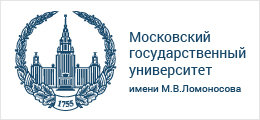 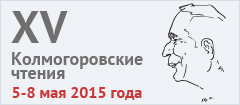 Международная научная конференция школьников “XV Колмогоровские чтения”, посвященная 70-летию Победы в Великой отечественной войне, проводилась  28 апреля (только для учащихся СУНЦ МГУ) и 5 – 8 мая 2015 года (для всех оформивших заявку участника и прошедших научную экспертизу) на базе Московского государственного университета имени М.В. Ломоносова  и Специализированного учебно-научного центра – факультета (школа имени А.Н. Колмогорова) при участии факультетов университета, Российской академии наук, Российской академии образования и Клуба выпускников ФМШ Колмогорова. Программа работы конференции включала работу двух основных секций: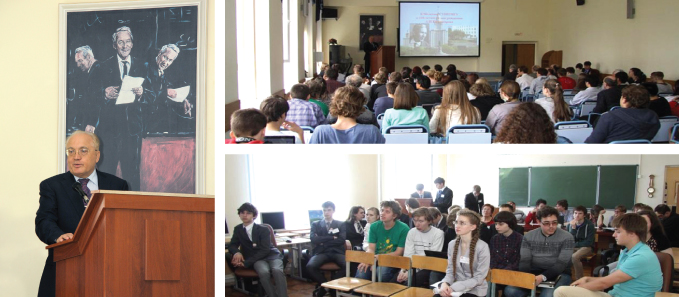 Школьная секция: научное творчество учащихся.Учительская секция: педагогическое творчество учителя.На конференцию приглашались ученики старших классов и их научные руководители, учителя средних школ и работники народного образования, преподаватели ФМШ №18 и СУНЦ МГУ, выпускники школы имени А.Н. Колмогорова. В конференции приняли участие ученики старших классов, а также их научные руководители из России, Казахстана, Украины, Белоруссии, Кореи и Таиланда.Работа школьной секции проходила в предметных подсекциях математики, физики, информатики, химии, биологии. В рамках учительской секции была предусмотрена работа круглого стола «Творческая деятельность учителя и ученика».Основной целью конференции является поиск и поддержка талантливых школьников, увлеченных наукой и творчеством, расширение научно-методического кругозора и математической культуры преподавателей, обсуждение проектов сотрудничества выпускников  и  преподавателей школы имени А.Н. Колмогорова.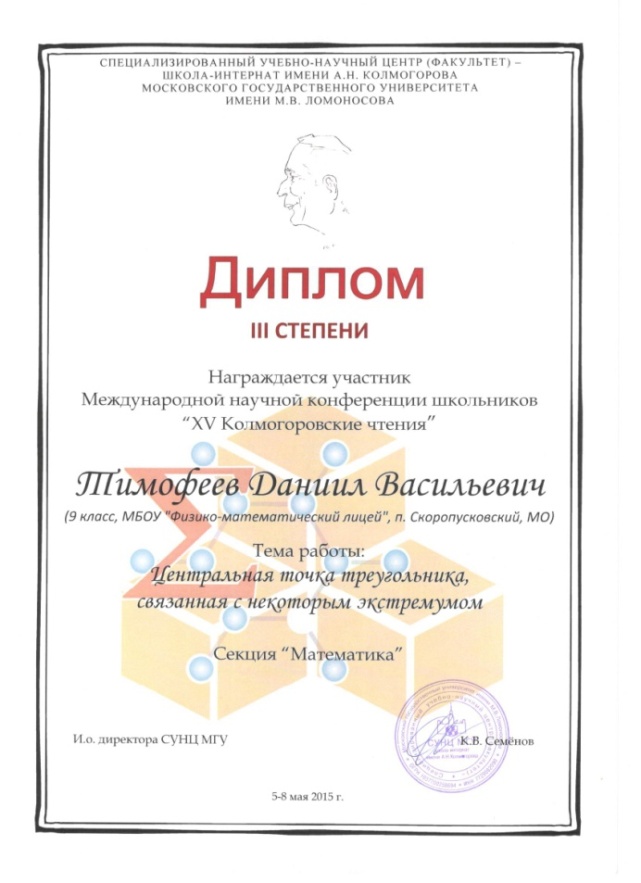 На пленарных заседаниях выступили с научно-популярными лекциями известные ученые. Проводились интеллектуальные соревнования школьников по различным дисциплинам.  Физико-математический лицей на Колмогоровских чтениях в секции «Математика» представляли учащиеся 11 класса Меркулова Анастасия, Карпушина Валерия и Товкес Артем и учащиеся 9 класса Тимофеев Даниил и Масленникова Елизавета. Из пяти представленных работ, по решению жюри, награждены четыре работы:  Тимофеева Даниила «Центральная точка треугольника, связанная с некоторым экстремумом» - диплом 3 степени, Меркуловой Анастасии «Об экстремальных свойствах описанных многогранников» - похвальная грамота, Карпушиной Валерии «По мотивам теоремы Наполеона»  - похвальная грамота, Товкеса Артема «Построение касательных к коническим сечениям, заданным фокусами и вершинами» - похвальная грамота. 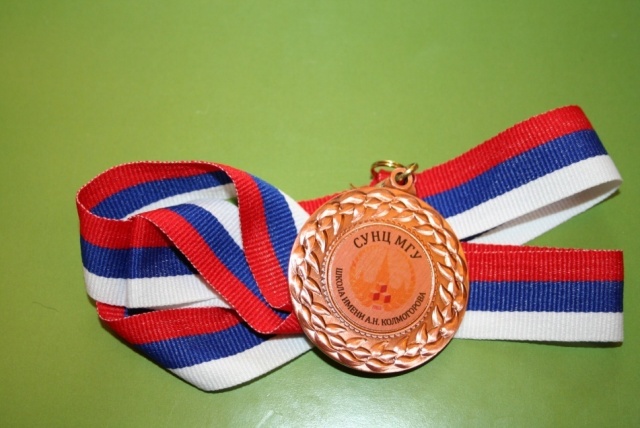 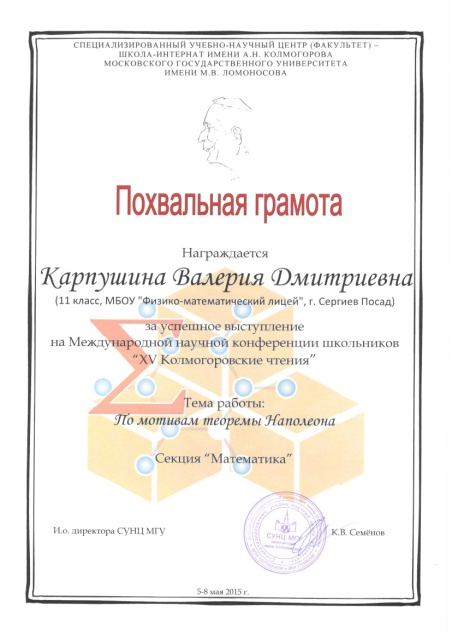 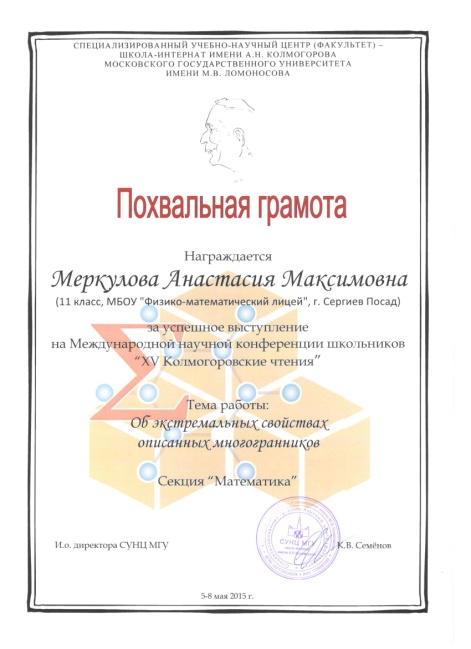 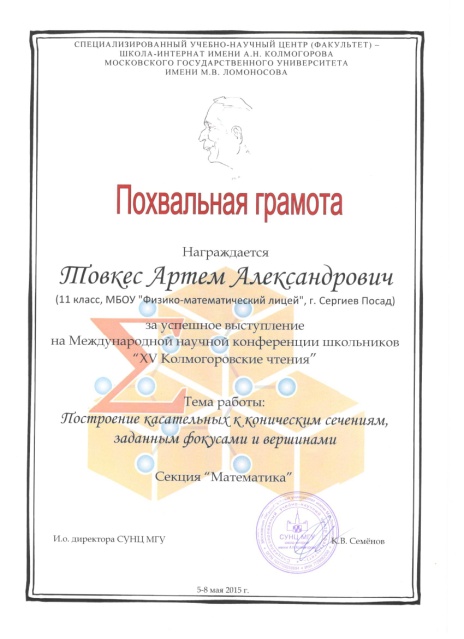 Всероссийский конкурс  «Юность. Наука. Культура»  Организаторы конкурса:общероссийская Малая академия наук «Интеллект будущего».На конкурс принимаются исследовательские работы учащихся 9–11 классов по направлениям:
Научно-технические разработки: программные разработки; программные продукты для образования, науки, техники, экономики, искусства, созданные на основе стандартных пакетов прикладных программ; интернет-сайты; другие разработки, созданные на основе информационных технологий; разработки в области технического творчества, изобретательства; 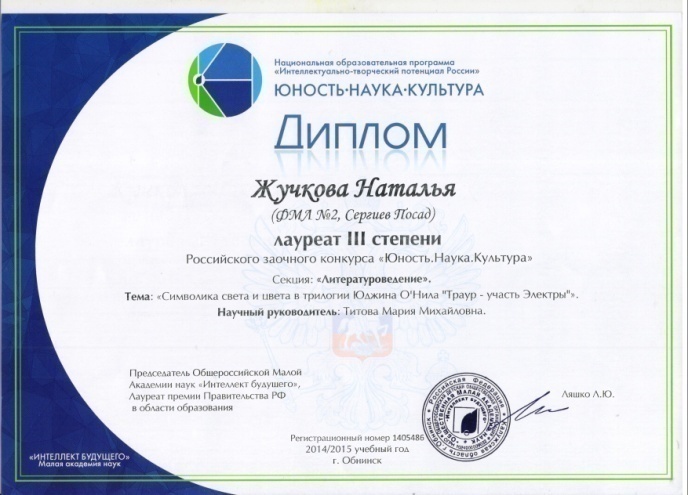 нанотехнологий; робототехники.Естественные науки: астрономия и космонавтика; биология (общая биология, биология растений, биология животных), медицина; география; математика; программирование; физика; химия; экология (общая экология, промышленная и социальная экология).Гуманитарные науки: 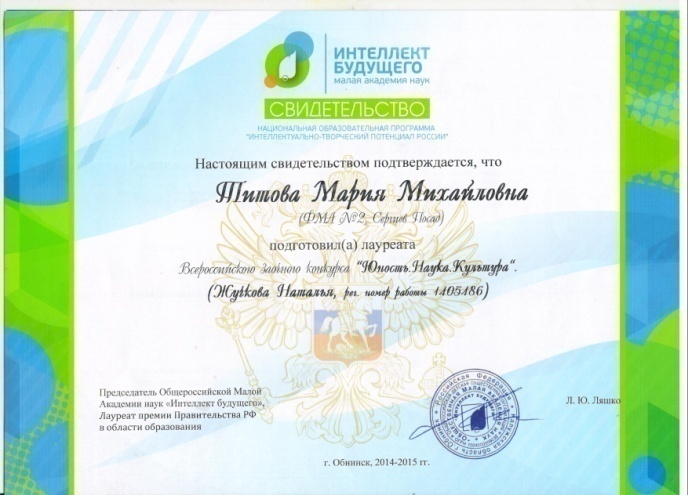 искусствоведение, история, культурная антропология (археология, этнография), военная история, политология, краеведение, культурология; лингвистика (русский, английский языки); литературоведение; педагогика и психология; право; экономика; философия.Основные критерии оценки работ, поступающих на конкурсы:
I. Исследовательский характер работы.
II. Новизна исследования, эвристичность.
III. Актуальность работы. Практическая и/или теоретическая значимость.
IV. Соответствие структуры работы общепринятым требованиям для научных трудов.
V. Грамотность и логичность изложения. По итогам заочных конкурсов участникам присваивается звание Лауреата Всероссийского заочного конкурса (с вручением диплома I, II или III степени) или статус Участника Всероссийского заочного конкурса (с вручением свидетельства Участника), для научных руководителей по результатам конкурса высылаются свидетельства, подтверждающие, что данный руководитель подготовил Лауреата (Лауреатов) Всероссийского заочного конкурса. На этом конкурсе физмат лицей представлял работу Жучковой Натальи (10 класс) по теме: «Символика света и цвета в трилогии Юджина  О’Нила “Траур – участь Электры”», научный руководитель учитель английского языка Титова М.М.. Работа удостоена диплома лауреата 3 степени.Имея хорошие результаты в учебно-воспитательной и методической работе, взвешенно оценивая  проблемы,  лицей ставит следующие задачи:повышение мотивации обучающихся к предлагаемому лицеем образованию;усиление практической направленности обучения и повышение эффективности каждого урока;повышение качества знаний учащихся в 9 и 10 классах;расширение программ элективных курсов, факультативов, создание различных образовательных траекторий;значительное повышение уровня исследовательских работ учащихся;расширение использования нестандартных форм уроков (интегрированные уроки, семинары-практикумы, диспуты, конференции);формирование у учащихся потребностей к самообразованию, саморазвитию и самоопределению;использование и разработка новых информационно-коммуникационных технологий.   №Содержание работы СрокиАвгустАвгустАвгуст1Подготовка к новому учебному году23 - 282Уточнение списков учащихся по классам, распределение учащихся 9-х  классов, вновь поступивших, по подгруппам: иностранный язык, информатика,  математика, физика.23 -283Смотр готовности учебных кабинетов к началу учебного года23 - 284Обсуждение плана Дня знаний285Уточнение недельной нагрузки учителей-предметников и учителей, работающих по совместительству 306Августовский педсовет «Анализ учебно-воспитательной работы прошедшего учебного года и задачи на новый учебный год. Новое качество образования: запросы, оценки, пути достижения». Утверждение учебных планов, плана работы лицея, кружков, факультативов, элективных курсов 307Подготовка документации для сдачи статотчета и тарификации30 - 318Подготовка расписания уроков23 - 289  Проверка выполнения мероприятий комплексной безопасности в ОУ23 - 28СентябрьСентябрьСентябрь1. Организационно-педагогические работы1. Организационно-педагогические работы1. Организационно-педагогические работы1Совещание по первому дню занятий «Организованное начало нового учебного года»12Издание приказов:- о комплектовании 9-х классов- о распределении учебной нагрузки- о распределении обязанностей между администрацией  лицея- о распределении классного руководства- о заведовании кабинетами- о назначении руководителей МО- о соблюдении правил техники безопасности- об антитеррористической защищенности ФМЛ- об обеспечении противопожарной безопасности- о распределении должностных обязанностей работников лицея по охране труда и технике    безопасности- об утверждении должностных обязанностей- о введении электронного пропускного режима в лицее- о режиме работы ФМЛ1-203Подготовка отчетов в Управление образования, тарификация1-104Обеспечение образовательного процесса педагогическими кадрами и распределение учебной нагрузки. Уточнение и корректировка нагрузки на учебный год1-105Проверка наличия учебников по классам1-36Проверка личных дел учащихся3-47Выдача и оформление классных журналов, инструктаж учителей и классных руководите лей по заполнению журнала8-108Составление расписания уроков согласно нормам СанПиН 1-39Организация и проведение инструктажа по ТБ1-52. Руководство педагогическим коллективом2. Руководство педагогическим коллективом2. Руководство педагогическим коллективом1Совещание при заместителе директора по УВР «Своевременность проведения инструктажа по технике безопасности при выполнении лабораторно-практических работ по физике и химии».1 - 102Ознакомление учителей с их должностными обязанностями1 - 103Взаимное посещение уроков и внеклассных мероприятий. Анализ системы работы учителя1 - 304Консультация для молодых специалистов по оформлению и ведению классных журналов, по составлению календарно-тематического планирования 1 - 105 Подготовка списков педагогов, которые будут повышать свою квалификацию в учебном   году1 - 106Совещания при директоре и заместителе директора по УВР  О готовности работы лицея в условиях модульной системы организации образовательного процесса: учебный план, учебные программы. Определение уровня готовности работы педагогического коллектива. Функциональные обязанности администрации, руководителей методических объединений, учителей, классных руководителей, заведующих учебными кабинетами по реализации программы развития лицея. Утверждение плана подготовки лицея к проведению государственной итоговой аттестации в форме ЕГЭ в 11 кл.  и в форме ОГЭ в 9 кл.10-307Изучение, обобщение и распространение передового педагогического опыта1 - 308Организация преподавания элективных курсов.1 - 109Совместная работа с социальным педагогом1 - 3010Проверка выполнения мероприятий комплексной безопасности в ОУ1 - 303. Контроль за учебно-воспитательным процессом3. Контроль за учебно-воспитательным процессом3. Контроль за учебно-воспитательным процессом1Утверждение новых учебных программ и проверка календарно-тематического планирования 1 - 102Составление графика контроля за выполнением практической части программы1 - 103Организация повторения учебного материала по 9-11-м классам, составление  графика контрольных работ по повторению (русский язык, математика и физика) 1 - 104Посещение уроков (внутришкольный контроль)1 - 305Контроль за использованием на уроках ТСО 10 - 306Оформление замены уроков временно отсутствующих учителей и ведение журналапропущенных и замещенных уроков 1 - 307Проверка журналов «Соблюдение единого орфографического режима при заполнении журнала классными руководителями на начало учебного года»208Соблюдение техники безопасности и производственной санитарии на занятиях по физической культуре и спорту1 - 309Контроль за соблюдением техники безопасности на занятиях по экспериментальной физике1 - 3010Посещаемость занятий учащимися. Выполнение закона РФ «Об образовании» в части посещаемости и получения обязательного образования1 - 304. Методическая работа и самообразование4. Методическая работа и самообразование4. Методическая работа и самообразование1Изучение новых инструкций, положений в образовательном процессе1 - 302Оформление информационно-аналитических материалов1 - 303 Организация работы с одаренными детьми совместно  с заместителем директора по науке1 - 304 Работа с молодыми специалистами, учителями, вновь пришедшими в лицей1 - 305Заседание методического совета:- итоги методической работы прошедший учебный год; - планирование работы на новый учебный год;- утверждение графика проведения предметных олимпиад лицея, проведения предметных недель;- утверждение тем  по самообразованию учителей лицея;- организация (подготовка заданий) для входного контроля в соответствии с планом ВШК.25 - 306Составление графиков открытых уроков, открытых внеклассных мероприятий по предметам, семинаров, «круглых столов» и организация их проведения1 - 107Формирование банка данных о методической работе учителей и их профессиональных качествах1 - 305. Работа с родителями5. Работа с родителями5. Работа с родителями1Родительские собрания  «Учебная работа лицеистов в условиях реализации новых педагогических технологий. Цели и задачи лицея».25 - 302Прием родителей по учебно-воспитательным вопросам1 - 306. Укрепление материально-технической базы кабинетов6. Укрепление материально-технической базы кабинетов6. Укрепление материально-технической базы кабинетов1 Распределение ответственных за кабинеты. Санитарное состояние кабинетов, проверка документации по технике безопасности, паспорт кабинета. Работа с учителями - предметниками по организации охраны труда в кабинетах1 - 102 Контроль за накоплением учебно - дидактического и наглядного материала в кабинете1 - 303 Оснащение кабинетов, сохранность мебели1 - 30ОктябрьОктябрьОктябрь1. Руководство педагогическим коллективом 1. Руководство педагогическим коллективом 1. Руководство педагогическим коллективом 1Совещания при заместителе директора по УВР «Итоги контрольных срезов по математике, физике, русскому языку в 9 классе».25 - 302  Подготовка к педсовету (ноябрь)10 - 303 Взаимное посещение уроков и внеклассных мероприятий. Анализ системы работы учителя1 - 304 Административные совещания с учителями1 - 305Совещания при директоре и заместителе директора по УВР   Педагогические условия обеспечения качества проведения итоговой аттестации учащихся 11 классов в  форме ЕГЭПовышение эффективности процесса овладения знаниями и способами деятельности в условиях модульного обученияИтоги контрольных срезов по математике, физике, русскому языку в 9 классе. 25 - 306 Контроль за повышением квалификации учителей1 - 307 Изучение, обобщение и распространение передового педагогического опыта1 - 308Совместная работа с социальным педагогом. Отслеживание результатов влияния программы психологической поддержки на адаптацию вновь принятых учащихся, поддержка одаренных детей1 - 309Организация и проведение лицейских предметных олимпиад.10 - 302. Контроль за учебно-воспитательным процессом2. Контроль за учебно-воспитательным процессом2. Контроль за учебно-воспитательным процессом1Составление графика административных контрольных работ1 - 102Изучение системы текущего контроля и учета знаний, умений и навыков учащихся 9 классов по физике, математике и русскому языку Проведение контрольных срезов  учащихся 9 классов (математика, русский язык, физика)1 - 303Посещение уроков (внутришкольный контроль)1 - 304Изучение и анализ системы работы аттестуемых учителей: посещение уроков, проверка тетрадей1 - 305Проверка  тетрадей для контрольных и практических работ по математике,  русскому языку, физике20 - 306Контроль за ведением школьной документации (личные дела учащихся, учителей, трудовые книжки).20 - 307Контроль за использованием на уроках ТСО 1 - 308Оформление замены уроков временно отсутствующих учителей и ведение журнала пропущенных и замещенных уроков 1 - 309Проверка классных журналов «Соблюдение единого орфографического режима при заполнении журнала учителями-предметниками»2010Индивидуальная работа с учащимися  (собеседование по вопросам качества знаний)1 - 3011Изучение деятельности классного руководителя по формированию благоприятного психологического климата в коллективах. Изучение успешности адаптации учащихся в новых условиях1 - 3012Соблюдение техники безопасности на занятиях по физике, химии, информатике10 - 3013Соблюдение техники безопасности и производственной санитарии на занятиях по физической культуре и спорту1 - 3014Аудирование на уроках иностранного языка20 - 3015Изучение состояния спортивно-оздоровительной деятельности в лицее. Изучение периодичности и эффективности спортивно-оздоровительных мероприятий в классах1 - 303. Методическая работа и самообразование3. Методическая работа и самообразование3. Методическая работа и самообразование1Контроль за проведением предметной недели по физике20 - 302Заседание методического совета: «Организация научно-методической работы в лицее по вопросу подготовки к итоговой аттестации в 9  и 11 классах»25 - 303Направление преподавателей на районные семинары по подготовке  к проведению экзаменов в форме ОГЭ в 9 классах и в форме ЕГЭ в 11 классах.1 - 304Изучение новых инструкций, положений в образовательном процессе1 - 305Оформление информационно-аналитических материалов1 - 306Диагностика обученности учащихся, основные затруднения в учебном процессе1 - 307Контроль за созданием условий для индивидуальной работы с учащимися, имеющими высокий уровень организации учебно-познавательной деятельности, наличие различных форм учебно-методического обеспечения в рамках подготовки к итоговой аттестации1 - 304. Работа с родителями4. Работа с родителями4. Работа с родителями1Прием родителей по учебно-воспитательным вопросам1 - 302Классные родительские собрания в 11 классах  «О режиме работы и порядке окончания 11 класса. О выпускных экзаменах за курс средней школы (в форме ЕГЭ). Информация о результатах ЕГЭ прошедшего года»25 - 305. Укрепление материально-технической базы кабинетов5. Укрепление материально-технической базы кабинетов5. Укрепление материально-технической базы кабинетов1Контроль за накоплением учебно-дидактического и наглядного материала в кабинете1 - 302Оснащение кабинетов, сохранность мебели1 - 30НоябрьНоябрьНоябрь1. Руководство педагогическим коллективом1. Руководство педагогическим коллективом1. Руководство педагогическим коллективом1Взаимное посещение уроков и внеклассных мероприятий. Анализ системы работы учителя1 - 302Совещание при заместителе директора по УВР «Педагогические условия обеспечения качества проведения итоговой аттестации учащихся 9 классов в форме ОГЭ и 11 классов в форме ЕГЭ»20 - 303Совещания при директоре О работе МО по проблеме формирования познавательных мотивов учебной деятельности и мотивов саморазвития учащихся в условиях модульного обучения. Итоги контрольных срезов по математике, физике, русскому языку в 11 классе. Предварительные итоги успеваемости по математике, физике, русскому языку в 9 классе25 - 304Контроль за повышением квалификации учителей10 - 305Изучение, обобщение и распространение передового педагогического опыта10 - 306Аттестация учителей  10 - 307Педсовет «О работе лицейских методических объединений. Общеучебные умения и навыки –  необходимое условие успешности обучения»1 - 102. Контроль за учебно-воспитательным процессом2. Контроль за учебно-воспитательным процессом2. Контроль за учебно-воспитательным процессом1Выявление уровня обученности учащихся.  Проведение контрольных работ по математике и русскому языку в 11 классах20 - 302Контроль соблюдения единых требований к ведению рабочих тетрадей, тетрадей для контрольных, лабораторных и практических работ по математике, физике, информатике. О выполнении практической части учебных курсов физики, химии, географии и биологии10 - 303Состояние преподавания общественных наук. Изучение результативности и степени обученности10 - 154Контроль за использованием на уроках ТСО и компьютера10 - 305 Индивидуальная работа с учащимися  (собеседование по вопросам качества знаний)10 - 306Обеспечение дифференцированного подхода к учащимся, методики и формы работы учителей с высокомотивированными учащимися в рамках подготовки к итоговой аттестации10 - 307Оформление замены уроков временно отсутствующих учителей и ведение журналапропущенных и замещенных уроков 10 - 308Проверка классных журналов «Своевременный учет посещаемости, систематичность опроса учащихся»209Посещение уроков (внутришкольный контроль)15 - 3010Контроль за воспитывающей направленностью урока15 - 303. Методическая работа и самообразование3. Методическая работа и самообразование3. Методическая работа и самообразование1Изучение новых инструкций, положений в образовательном процессе1 - 302Контроль за проведением недели гуманитарных предметов (русский язык, литература, история, иностранный язык.)10 - 203Диагностика педагогических затруднений в деятельности учителей, классных руководителей (анкетирование)15 - 304Инструктивно-методическая работа с классными руководителями, учителями-предметниками о технологиях проведения экзаменов в новой форме1 - 105Оформление информационно-аналитических материалов1 - 306Диагностика обученности учащихся, основные затруднения в учебном процессе10 - 304. Работа с родителями4. Работа с родителями4. Работа с родителями1 Прием родителей по учебно-воспитательным вопросам1 - 302Классные родительские собрания: «Развитие самостоятельности учащихся в условиях реализации модульной технологии обучения»25 - 305. Укрепление материально-технической базы кабинетов5. Укрепление материально-технической базы кабинетов5. Укрепление материально-технической базы кабинетов1Контроль за накоплением учебно-дидактического и наглядного материала в кабинете1 - 302Оснащение кабинетов, сохранность мебели1 - 30ДекабрьДекабрьДекабрь1. Организационно-педагогические работы1. Организационно-педагогические работы1. Организационно-педагогические работы1Распоряжение об окончании первого полугодия1 - 102Проведение экзаменационной сессии в школе. Проведение тестовых работ по истории, химии, биологии в 9 классах.20 - 303Совещания при директоре и заместителе директора по УВР  Мониторинг успеваемости по предметам, выбираемым на экзамен в форме ЕГЭ. Контроль подготовки к ЕГЭПодведение итогов по качеству образования по ведущим темам программы, использование способов активизации обучения на модульных уроках. Итоги экзаменационной сессии.Работа учителей с учащимися, претендующими на получение медали20 - 304Издание приказов:- об организованном окончании первого полугодия;- о проведении зимней сессии1 - 152. Руководство педагогическим коллективом2. Руководство педагогическим коллективом2. Руководство педагогическим коллективом1Взаимное посещение уроков и внеклассных мероприятий. Анализ системы работы учителя1 - 302Отчеты учителей за первое полугодие. Выполнение программ, графика контрольных работ25 - 303Контроль за состоянием преподавания информатики и технологии1 - 104Состояние преподавания русского языка и литературы: уроки, внеклассная работа.10 - 205Оценка эффективности внедрения новых технологий1 - 106Неделя естественнонаучных предметов (химия, биология, география).1 - 107Контроль за повышением квалификации учителей 1 - 308Изучение, обобщение и распространение передового педагогического опыта 1 - 309Малые педагогические советы по предварительным итогам полугодия20 - 303. Контроль за учебно-воспитательным процессом3. Контроль за учебно-воспитательным процессом3. Контроль за учебно-воспитательным процессом1Оформление замены уроков временно отсутствующих учителей и ведение журнала пропущенных и замещенных уроков 1 - 302Проверка классных журналов «Объективность выставления полугодовых отметок, соответствие планированию, отражение в журнале контрольных, практических работ»253Качество и систематичность проведения элективных курсов по математике, физике, русскому языку.20 - 304Участие в муниципальных олимпиадах1 - 305Участие в традиционной Физико-математической олимпиаде  (МИФИ)1 - 106Итоги мониторинга учебного процесса за I  полугодие20 - 307Контроль за ведением школьной документации: классные журналы, тетради учащихся. Качество проверки тетрадей для контрольных и самостоятельных работ учащихся (аргументированность выставления оценок и объективность выставления оценок, организация работы над ошибками, соблюдение единого орфографического режима). Выполнение норм контрольных работ на день проверки. Соответствие сроков проведения контрольных работ утвержденному графику1 - 308Посещение уроков (внутришкольный контроль)1 - 309Контроль выполнения требований техники безопасности при проведении лабораторных и практических работ1 - 3010Контроль работы педагогов с одаренными учащимися.  Работа учителей с учащимися, претендующими на получение медали1-204. Методическая работа и самообразование4. Методическая работа и самообразование4. Методическая работа и самообразование1Заседание методического совета:- анализ проведения предметных недель (физики, гуманитарных предметов,   естественнонаучных предметов);- утверждение плана методической недели в лицее;- подведение итогов предметных олимпиад;- подготовка к научно-практической конференции;- заседание членов педагогической лаборатории «Индивидуализация и дифференциация учебного процесса на основе психолого-педагогической диагностики». 20 - 302Обобщение опыта работы учителей, проходящих аттестацию в текущем учебном году.1 - 303Анализ влияния различных методик преподавания и форм организации учебного процесса на уровень развития познавательной активности учащихся1 - 304Анализ выполнения теоретической и практической части образовательной программы25-305. Работа с родителями5. Работа с родителями5. Работа с родителями1 Прием родителей по учебно-воспитательным вопросам1 - 302Классные родительские собрания в 9 - 10 классах «Итоги успеваемости за 1 полугодие. Развитие познавательной активности учащихся. Участие лицеистов в олимпиадах различного уровня» 25 - 303Анализ совместной работы с родителями по подготовке выпускников к успешному окончанию школы. Корректировка деятельности классных руководителей с родителями1 - 306. Укрепление материально-технической базы кабинетов6. Укрепление материально-технической базы кабинетов6. Укрепление материально-технической базы кабинетов1Проверка соблюдения правил по техники безопасности в лабораториях, спортивных залах 1 - 302Контроль за накоплением учебно-дидактического и наглядного материала в кабинете1 - 303Оснащение кабинетов, сохранность мебели1 - 30ЯнварьЯнварьЯнварь1. Организационно-педагогические работы1. Организационно-педагогические работы1. Организационно-педагогические работы1Корректировка расписания уроков на второе полугодие1 - 102Состояние учебников в школе.1 - 103Подготовка материалов для проведения тренировочного тестирования в форме ЕГЭ в 11 классах1 - 104Оформление информационно-аналитических документов по итогам первого полугодия. Анализ учебной деятельности за первое полугодие1 - 105Проведение инструктажа с педагогическим и обслуживающим персоналом по вопросам антитеррористической деятельности, обеспечению безопасности и действиям в ЧС1 - 106Составление графика отпусков20 - 307Совещания при директоре и заместителе директора по УВР  Индивидуализация и дифференциация обучения в условиях модульной организации образовательного процесса. Рассмотрение различных способов осуществления индивидуального подхода в обучении и воспитании с использованием опыта работы учителей лицея и соотнесение уровней субъектности с уровнями актуального и потенциального развития ребенка, анализ и обобщение данных исследований в рамках подготовки к январскому педагогическому совету10 - 302. Руководство педагогическим коллективом2. Руководство педагогическим коллективом2. Руководство педагогическим коллективом1Взаимное посещение уроков и внеклассных мероприятий. Анализ системы работы учителя10 - 302Организация работы учителей-предметников с заданиями различной сложности по вариантам ЕГЭ15 - 303Работа учителей по формированию у выпускников умений и навыков работы с тестами в рамках подготовки к ЕГЭ. Контроль за проведением консультаций по подготовке к итоговой аттестации.15 - 304Изучение, обобщение и распространение передового педагогического опыта.15 - 305Заседание педагогического совета лицея «О состоянии совместной работы НИЯУ МИФИ, МФТИ и ФМЛ по выявлению и развитию творческих способностей школьников.  Итоги успеваемости за первое полугодие.  Правила приема в МБОУ ФМЛ». 1 - 103. Контроль за учебно-воспитательным процессом3. Контроль за учебно-воспитательным процессом3. Контроль за учебно-воспитательным процессом1Состояние преподавания естественных предметов в школе: химия, биология, география. Выполнение практической части учебных курсов физики, химии, географии15 - 252Проверка тетрадей по русскому языку, истории, обществознанию, химии, биологии, литературе.20 - 303Организация и проведение выездной Физико-математической олимпиады МФТИ25 - 304Посещение уроков (внутришкольный контроль)15 - 305Контроль за проведением консультаций по подготовке к итоговой аттестации15 - 306Индивидуальная работа с учащимися (собеседование по вопросам качества знаний)15 - 307Оформление замены уроков временно отсутствующих учителей и ведение журнала пропущенных и замещенных уроков 10 - 308Контроль за преподаванием экспериментальной физики. Методы активизации познавательной деятельности на уроке.20 - 309Своевременность проведения инструктажа по технике безопасности при выполнении лабораторно-практических работ10 - 3010Анализ санитарно-гигиенического режима и питания школьников10 - 304. Методическая работа и самообразование4. Методическая работа и самообразование4. Методическая работа и самообразование1Изучение новых инструкций, положений в образовательном процессе1 - 302Работа учителей по методическим темам.1 - 303Заседания МО1 - 105. Работа с родителями5. Работа с родителями5. Работа с родителями1Родительское собрание 11-х классов «Как подготовить ребенка и себя к будущим экзаменам. Участие выпускников лицея в репетиционных экзаменах. Итоги первого полугодия»25 - 302  Прием родителей по учебно-воспитательным вопросам1 - 306. Укрепление материально-технической базы кабинетов6. Укрепление материально-технической базы кабинетов6. Укрепление материально-технической базы кабинетов1 Смотр учебных кабинетов и лабораторий1 - 102Проверка соблюдения правил по технике безопасности в учебных кабинетах 1 - 103Контроль за накоплением учебно-дидактического и наглядного материала в кабинете1 - 30ФевральФевральФевраль1. Организационно-педагогические работы1. Организационно-педагогические работы1. Организационно-педагогические работы1Подготовка материалов для планирования работы лицея на новый учебный год, исходя из программы развития лицея 1 - 252Медицинская комиссия  юношей при постановке на воинский учет.1 - 253Организация и проведение репетиционных экзаменов в форме ЕГЭ1 - 252. Руководство педагогическим коллективом2. Руководство педагогическим коллективом2. Руководство педагогическим коллективом1Совещание при директоре: Собеседование с классными руководителями, учителями – предметниками по работе с будущими медалистами.Система мониторинга качества образования в лицее. 1 - 102Создание и инструктирование творческих групп по разработке плана работы лицея на новый учебный год1 - 253Взаимное посещение уроков и внеклассных мероприятий. Анализ системы работы учителя1 - 254Работа учителей по предупреждению дорожно-транспортного травматизма.20 - 255Составление рейтинговой карты «Творческая активность учителя».10 - 256Система деятельности лицея по формированию модели выпускника, работа педагогического коллектива по выполнению государственных учебных стандартов1 - 253. Контроль за учебно-воспитательным процессом3. Контроль за учебно-воспитательным процессом3. Контроль за учебно-воспитательным процессом1Уровень знаний учащихся по математике, физике, русскому языку, проведение контрольных срезов в 10 классах10 - 252Проверка классных журналов «Своевременный учет посещаемости, наполняемость отметок».203Контроль за работой учителей - предметников по формированию умений и навыков написания сочинений,  изложений, эссэ как приоритетных форм итоговой аттестации1 - 104Информатика (защита проектов) 9-11класс1 - 255Состояние преподавания иностранного языка. Проанализировать индивидуальную работу учителя на уроках.10 - 256Состояние научно-исследовательской деятельности учащихся1 - 107Контроль за проведением недели математики, информатики.15 - 258Посещение уроков (внутришкольный контроль)1 - 259Участие в олимпиаде имени академика И.В.Курчатова (МИФИ)1 - 1010Индивидуальная работа с учащимися по вопросам качества знаний1 - 2511Работа учителей по предупреждению дорожно-транспортного травматизма.1 - 2512Оформление замены уроков временно отсутствующих учителей и ведение журнала пропущенных и замещенных уроков1 - 2513Контроль за использованием на уроках ТСО и компьютера1 - 254. Методическая работа и самообразование4. Методическая работа и самообразование4. Методическая работа и самообразование1Изучение новых инструкций, положений в образовательном процессе1 - 252Оформление информационно-аналитических материалов1 - 253Заседание методического совета: подготовка учителей к аттестации на высшую и первую категории; работа учителей по методическим темам; утверждение регламента проведения лицейской конференции учащихся по проектной и исследовательской деятельности10 - 254Разработка методической рекомендации «Приемы стимулирования лицеистов»10 - 255Организация работы объединений дополнительного образования; выявление динамики сохраняемости контингента, соответствие программам, расписанию.1 - 255. Работа с родителями5. Работа с родителями5. Работа с родителями1 Прием родителей по учебно-воспитательным вопросам1 - 252Работа классных руководителей с родителями 9-х и 11-х классов по вопросу итоговой аттестации выпускников1 - 256. Укрепление материально-технической базы кабинетов6. Укрепление материально-технической базы кабинетов6. Укрепление материально-технической базы кабинетов1Проверка соблюдения правил по технике безопасности 1 - 252Контроль за накоплением учебно-дидактического и наглядного материала в кабинете1 - 253Оснащение кабинетов, сохранность мебели1 - 25МартМартМарт1. Организационно-педагогические работы1. Организационно-педагогические работы1. Организационно-педагогические работы1  Оформление стендов по подготовке к переводным экзаменам (физика, математика)  1 - 102Подготовка к итоговой аттестации выпускников лицея: - знакомство учащихся и их родителей с Положением об итоговой аттестации выпускников;   - предварительные списки учащихся для сдачи экзаменов по выбору. Совещание учителей и классных руководителей выпускных классов1 - 1013Проведение инструктажа с педагогическим и обслуживающим персоналом по вопросам антитеррористической деятельности, обеспечению безопасности и действиям в ЧС1 - 202. Руководство педагогическим коллективом2. Руководство педагогическим коллективом2. Руководство педагогическим коллективом1Взаимное посещение уроков и внеклассных мероприятий. Анализ системы работы учителя1 - 202Совещания при директоре:  Проведение в  лицее квалификационной олимпиады «Физтех» для учащихся 11 классов города и района. Модульная технология обучения. Влияние модульной технологии на уровни познавательной активности учащихся (творческие отчеты учителей по темам самообразования, педагогические чтения). Выявление передового педагогического опыта и определение условий его использования, анализ резервов и перспектив опытно-экспериментальной работы. 10 - 203Совещание при заместителе директора по УВР: «Итоги контрольных работ в 10-11 классах (математика, физика, русский язык)».1 - 104Совещание при заместителе директора по УВР: «Результаты проведения пробных экзаменов в форме ЕГЭ».1 - 105Контроль за повышением квалификации учителей1 - 206Изучение, обобщение и распространение передового педагогического опыта1 - 207Совещание при директоре: «Проведение в  лицее открытой физико-математической олимпиады для учащихся 8-9 классов города и района».15 - 258Заседание педагогического совета «О состоянии научно-исследовательской работы учащихся. Итоги выступления учащихся ФМЛ на научно-практических конференциях («ЮНИОР», «Старт в науку», «Шаг в будущее», «Поиск» и прочее), олимпиадах НИЯУ МИФИ, МГУ имени М.В.Ломоносова, МФТИ».20 - 303. Контроль за учебно-воспитательным процессом3. Контроль за учебно-воспитательным процессом3. Контроль за учебно-воспитательным процессом1Организация самостоятельной работы учащихся на уроках и дома.1 - 252Проверка работы педагогов дополнительного образования10 - 253Контроль за состоянием преподавания, уровнем знаний, умений и навыков учащихся по обществознанию.15 - 254Проверка классных журналов «Система опроса учащихся на уроках, индивидуальная работа с учащимися»205Контроль за работой учителей-предметников по подготовке выпускников 9-х классов к пробным экзаменам по математике и русскому языку в новой форме.1 - 256Неделя физвоспитания и пропаганда здорового образа жизни10 - 207Проверка работы педагогов дополнительного образования1 - 108Работа учителя по  формированию творческого мышления учащихся1 - 259Оформление замены уроков временно отсутствующих учителей и ведение журнала пропущенных и замещенных уроков1 - 254. Методическая работа и самообразование4. Методическая работа и самообразование4. Методическая работа и самообразование1Изучение новых инструкций, положений в образовательном процессе1 - 252Оформление информационно-аналитических материалов1 - 253Заседания МО20 - 254Научно-практическая конференция учащихся20 - 305Проведение методической недели в лицее.Методическая консультация: «Портфолио, как средство мониторинга профессионального развития педагога».Педагогическая мастерская: « Компетентностный  подход в образовании».Круглый стол «Калейдоскоп профессионализма учителя»10 - 255Анкетирование: - учителей «Оценка качества педагогической деятельности»,- учащихся «Уровень мотивации учащихся к учению».Методическая выставка рекомендаций:«Использование интерактивной доски на уроке»,«Нормативно-правовая база и методические рекомендации по вопросу аттестации педагогических работников»,Методический семинар « Развитие мотивов достижения успеха»10 - 255. Работа с родителями5. Работа с родителями5. Работа с родителями1Прием родителей по учебно-воспитательным вопросам1 - 252Беседа с родителями учащихся – претендентами на медаль20 - 253Классные родительские собрания в 9 классах «Итоги учебного года. Изучение нормативных документов по вопросам итоговой аттестации и переводу учащихся в следующий класс»Классные родительские собрания в 10 классах «Учебные итоги 10-го класса – ступенька в будущее»Классные родительские собрания в 11 классах «Роль традиций семьи и мнения родителей в выборе будущей профессии. О порядке проведения государственной итоговой аттестации в форме ЕГЭ»20 - 256. Укрепление материально-технической базы кабинетов6. Укрепление материально-технической базы кабинетов6. Укрепление материально-технической базы кабинетов1Смотр кабинетов20 - 252Контроль за накоплением учебно-дидактического и наглядного материала в кабинете1 - 253Оснащение кабинетов, сохранность мебели1 - 25АпрельАпрельАпрель1. Организационно-педагогические работы1. Организационно-педагогические работы1. Организационно-педагогические работы1Участие выпускников лицея в заключительном туре олимпиады «Росатома» по математике и физике1 - 152Составление расписания переводных  и выпускных экзаменов, назначение экзаменационных комиссий1 - 103Организация и проведение пробных экзаменов в 9-х классах в новой форме10 - 254Организация летней практики учащихся.1 - 105Издание приказов:- об организованном окончании учебного года;- о проведении итоговой аттестации учащихся;- о новом наборе учащихся1 - 102. Руководство педагогическим коллективом2. Руководство педагогическим коллективом2. Руководство педагогическим коллективом1Организация уроков повторения в 11 классах.5 - 152Взаимное посещение уроков и внеклассных мероприятий. Анализ системы работы учителя1 - 303Совещания при директоре: Организация итоговой аттестации выпускников лицея в форме ЕГЭ (11 класс) и в форме ОГЭ (9 класс). Использование методик определения уровня обученности и обучаемости при построении модульного обучения Выявление и рассмотрение способов повышения качества образования, создания для учащихся соответствующей их возможностям и способностям среды в условиях внедрения модульной технологии обучения1 - 104Совещание при заместителе директора по УВР: «Организация повторения учебного материала».1 - 105Совещание при заместителе директора по УВР: «Результаты проведения пробных экзаменов в 9-х классах в новой форме».20 - 306Совещание при заместителе директора по УВР: «Качество проверки тетрадей для контрольных работ учащихся (объективность выставления оценок, организация работы над ошибками). Выполнение норм контрольных работ, соответствие сроков проведения».20 - 307Посещение уроков (внутришкольный контроль)1 - 308Контроль за повышением квалификации учителей1 - 309Изучение, обобщение и распространение передового педагогического опыта1 - 303. Контроль за учебно-воспитательным процессом3. Контроль за учебно-воспитательным процессом3. Контроль за учебно-воспитательным процессом1Контроль за качеством проверки тетрадей для контрольных работ учащихся (объективность выставления оценок, организация работы над ошибками). Выполнение норм контрольных работ, соответствие сроков проведения.1-202Уровень знаний учащихся по математике, физике в 9-10 классах.203Проверка классных журналов «Организация повторения изученного материала, подготовка к итоговой аттестации»204Подготовка экзаменационного материала к переводным экзаменам20 - 305Оформление замены уроков временно отсутствующих учителей и ведение журнала пропущенных и замещенных уроков1 - 306Анализ работы классных руководителей по воспитанию ответственного отношения к учебе и подготовке учащихся к выпускным экзаменам1 - 304. Методическая работа и самообразование4. Методическая работа и самообразование4. Методическая работа и самообразование1Изучение новых инструкций, положений в образовательном процессе1 - 302Оформление информационно-аналитических материалов1 - 303Неделя классного руководителя10 - 204Теоретический семинар «Нормативно-правовая база и методические рекомендации по вопросу аттестации педагогических работников»20 - 305. Работа с родителями5. Работа с родителями5. Работа с родителями1Прием родителей по учебно-воспитательным вопросам1 - 306. Укрепление материально-технической базы кабинетов6. Укрепление материально-технической базы кабинетов6. Укрепление материально-технической базы кабинетов1Проверка соблюдения правил техники безопасности в кабинетах, лабораториях, спортивных залах1 - 302Контроль за накоплением учебно-дидактического и наглядного материала в кабинете1 - 303Оснащение кабинетов, сохранность мебели1 - 30МайМайМай1. Организационно-педагогические работы1. Организационно-педагогические работы1. Организационно-педагогические работы1Планирование работы на следующий год1 - 302Распоряжение об окончании второго полугодия и учебного года1 - 103Прием отчетов классных руководителей и учителей-предметников по итогам работы за второе полугодие и учебный год25 - 304Анализ учебной деятельности за второе полугодие и учебный год25 - 305Сдача отчетов в управление образования1 - 306Праздник «Последний звонок»257Составление расписания  консультаций15 - 208Подготовка материалов  для итоговой аттестации в 9-х и 11-х классах15 - 209Подготовка материалов к пропуску директоров и заместителей директоров1 - 2010Издание приказов о проведении ЕГЭ по обязательным и выбранным предметам15 - 302. Руководство педагогическим коллективом2. Руководство педагогическим коллективом2. Руководство педагогическим коллективом1Взаимное посещение уроков и внеклассных мероприятий. Анализ системы работы учителя1 - 202Организация подготовки и проведения переводных и выпускных экзаменов.1 - 253 Совещание при директоре: «Итоги мониторинга учебного процесса за учебный год»25 - 304 Совещание при заместителе директора по УВР: «Ознакомление с инструкцией о   проведении  экзаменов в форме ЕГЭ и ОГЭ, о требованиях к экзаменационному материалу».1 - 85Малые педагогические советы по предварительным итогам полугодия и учебного года10 - 206Предварительное комплектование курсов повышения квалификации1 - 207Контроль за повышением квалификации учителей1 - 208Изучение, обобщение и распространение передового педагогического опыта1 - 209Приказ о назначении комиссий для проведения экзаменов в 9 классах в новой форме1 - 1010Педсовет о допуске учащихся 9 и 11 классов к итоговой аттестации, учащихся 10 классов к переводной аттестации18 - 203. Контроль за учебно-воспитательным процессом3. Контроль за учебно-воспитательным процессом3. Контроль за учебно-воспитательным процессом1Проведение переводных экзаменов20 - 302Проверка школьной документации: - журналов (объективность выставления годовых отметок, соответствие планированию, отражение в журнале контрольных, практических и лабораторных работ, соблюдение единого орфографического режима);-  личных дел учащихся20 - 303Итоги мониторинга учебного процесса за прошедший учебный год10 - 204Проведение итоговых контрольных работ межшкольного факультатива1 - 155Посещение внеклассных мероприятий1 - 156Оформление замены уроков временно отсутствующих учителей и ведение журнала пропущенных и замещенных уроков1 - 257Организация самостоятельной работы учащихся по повторению на уроках естественно-математического цикла, уроках русского языка и литературы1 - 154. Методическая работа и самообразование4. Методическая работа и самообразование4. Методическая работа и самообразование1Заседание методического совета: - анализ проведения предметных недель;- результаты исследовательской деятельности; - подготовка лицея  к новому учебному году; - проведение смотра кабинетов.Подготовка анализа работы за учебный год. Составление и обсуждение плана работы на следующий учебный год.Реализация программы «Одаренные дети»10 - 202Прием отчетов руководителей МО.  Анализ результативности работы МО. Анализ работы предметных МО по обеспечению непрерывной связи системы научно-методической работы с учебно-воспитательным процессом лицея15 - 203Заседания МО с повесткой дня «Утверждение экзаменационного материала. Выполнение учебной программы. Анализ работы за год. Задачи и планирование на новый учебный год»1 - 55. Работа с родителями5. Работа с родителями5. Работа с родителями1Классные родительские собрания в 9 классах «О проведении ГИА в новой форме»; в 10 классах «О проведении переводных экзаменов. Летняя практика учащихся»; в 11 классах «Ознакомление с приказом об организованном  проведении выпускных экзаменов в форме ЕГЭ, работа конфликтной комиссии. Об учете результатов ЕГЭ при выставлении итоговых отметок».10 - 202Прием родителей по учебно-воспитательным вопросам1 - 306. Укрепление материально-технической базы кабинетов6. Укрепление материально-технической базы кабинетов6. Укрепление материально-технической базы кабинетов1Контроль за накоплением учебно-дидактического и наглядного материала в кабинете1 - 252Оснащение кабинетов, сохранность мебели1 - 25ИюньИюньИюнь1Подготовка анализа результатов учебно-воспитательного процесса. Планирование работы на следующий учебный год 1 - 252Проведение государственной итоговой аттестации выпускников лицея 1 - 203Оформление и сдача классных журналов, аттестатов, личных дел учащихся1 - 254  Педсовет «Об окончании основного общего (9 классов) и среднего (полного) общего образования (11 классов), о   переводе учащихся 10 классов» 20 - 255Совещание при директоре: «Собеседование с классными руководителями по оформлению школьной документации»10 - 156Оформление и выдача документов по результатам ЕГЭ20 - 25№Характер   деятельностиХарактер   деятельностиСрокиОрганизационно-методическая работаПодготовка к экзаменам предполагает работу администрации лицея с учителями-предметниками, выпускниками лицея и их родителями, руководителями МО. Целью такой работы является повышение профессиональной компетентности учителей-предметников в период подготовки выпускников к государственной итоговой аттестации, совершенствование внутришкольного контроля преподавания учебных дисциплин, повышение уровня обученности и качества знаний учащихся.Организационно-методическая работаПодготовка к экзаменам предполагает работу администрации лицея с учителями-предметниками, выпускниками лицея и их родителями, руководителями МО. Целью такой работы является повышение профессиональной компетентности учителей-предметников в период подготовки выпускников к государственной итоговой аттестации, совершенствование внутришкольного контроля преподавания учебных дисциплин, повышение уровня обученности и качества знаний учащихся.Организационно-методическая работаПодготовка к экзаменам предполагает работу администрации лицея с учителями-предметниками, выпускниками лицея и их родителями, руководителями МО. Целью такой работы является повышение профессиональной компетентности учителей-предметников в период подготовки выпускников к государственной итоговой аттестации, совершенствование внутришкольного контроля преподавания учебных дисциплин, повышение уровня обученности и качества знаний учащихся.Организационно-методическая работаПодготовка к экзаменам предполагает работу администрации лицея с учителями-предметниками, выпускниками лицея и их родителями, руководителями МО. Целью такой работы является повышение профессиональной компетентности учителей-предметников в период подготовки выпускников к государственной итоговой аттестации, совершенствование внутришкольного контроля преподавания учебных дисциплин, повышение уровня обученности и качества знаний учащихся.ДиректорДиректорДиректорДиректор1  Проведение педсовета по итогам выпускных экзаменов 9 и 11 классов 2015 и вопросам подготовки к экзаменам  2016 года  Проведение педсовета по итогам выпускных экзаменов 9 и 11 классов 2015 и вопросам подготовки к экзаменам  2016 годаавгуст2Ознакомление членов  Управляющего совета школы с результатами итоговой аттестации учащихся, согласование с Управляющим советом КЦП подготовки школы к экзаменам 2016г.Ознакомление членов  Управляющего совета школы с результатами итоговой аттестации учащихся, согласование с Управляющим советом КЦП подготовки школы к экзаменам 2016г.сентябрь3Совещание при директоре «Утверждение плана-графика по подготовке к аттестации»Совещание при директоре «Утверждение плана-графика по подготовке к аттестации»сентябрь4Приказ о посещении районных, областных семинаров по подготовке к экзаменамПриказ о посещении районных, областных семинаров по подготовке к экзаменамсентябрь5Корректировка плана проведения родительских собраний о подготовке учащихся к итоговой аттестации, о нормативной базе Корректировка плана проведения родительских собраний о подготовке учащихся к итоговой аттестации, о нормативной базе сентябрь6Назначение координатора ОГЭ и ЕГЭ, ответственных за подготовку информации об участниках ОГЭ и ЕГЭ лицея, ведение электронной базы данныхНазначение координатора ОГЭ и ЕГЭ, ответственных за подготовку информации об участниках ОГЭ и ЕГЭ лицея, ведение электронной базы данныхоктябрь7Совещание при директоре «Выполнение плана подготовки к экзаменам. Привлечение ресурсов дистанционного обучения и ресурсов Интернет для подготовки к ОГЭ, ЕГЭ»Совещание при директоре «Выполнение плана подготовки к экзаменам. Привлечение ресурсов дистанционного обучения и ресурсов Интернет для подготовки к ОГЭ, ЕГЭ»ноябрь8Знакомство педколлектива с Положением «О формах и порядке проведения государственной (итоговой) аттестации обучающихся, освоивших основные общеобразовательные программы основного общего и среднего общего образования», нормативной базой, правилами приёма и перечнем вступительных экзаменов в вузы 2016Знакомство педколлектива с Положением «О формах и порядке проведения государственной (итоговой) аттестации обучающихся, освоивших основные общеобразовательные программы основного общего и среднего общего образования», нормативной базой, правилами приёма и перечнем вступительных экзаменов в вузы 2016в течение года9Совещание при директоре «Результаты диагностических работ  в по русскому языку, математике, предметам по выбору»Совещание при директоре «Результаты диагностических работ  в по русскому языку, математике, предметам по выбору»декабрь, март10Малый педсовет по итогам диагностических работ по математике, русскому языку, предметам по выбору в форме СтатГрадМалый педсовет по итогам диагностических работ по математике, русскому языку, предметам по выбору в форме СтатГрадянварь11Совещание при директоре «Отчёт классного руководителя о работе с выпускниками и родителями. Отчёт руководителей МО о работе по подготовке к ОГЭ, ЕГЭ»Совещание при директоре «Отчёт классного руководителя о работе с выпускниками и родителями. Отчёт руководителей МО о работе по подготовке к ОГЭ, ЕГЭ»март12Приказ о назначении организаторов и экспертов ОГЭ и ЕГЭПриказ о назначении организаторов и экспертов ОГЭ и ЕГЭапрель13Совещание при директоре «Анализ результатов пробного экзамена в форме ОГЭ»Совещание при директоре «Анализ результатов пробного экзамена в форме ОГЭ»апрель14Педсовет о допуске учащихся 9 - го и 11-го класса к государственной (итоговой) аттестации, подготовка приказа о допуске учащихся к экзаменамПедсовет о допуске учащихся 9 - го и 11-го класса к государственной (итоговой) аттестации, подготовка приказа о допуске учащихся к экзаменаммай15Приказ об утверждении списков учащихся для сдачи итоговой аттестацииПриказ об утверждении списков учащихся для сдачи итоговой аттестацииапрель16Приказ о сопровождении учащихся на экзамены, контроль за оформлением пропусков учащихся на экзаменПриказ о сопровождении учащихся на экзамены, контроль за оформлением пропусков учащихся на экзаменмай17Совещание при директоре «Результаты итоговой аттестации учащихся»Совещание при директоре «Результаты итоговой аттестации учащихся»июнь18Выдача свидетельств с результатами экзаменовВыдача свидетельств с результатами экзаменовиюнь19Педсовет «Результаты экзаменов. Обобщение опыта работы учителей»Педсовет «Результаты экзаменов. Обобщение опыта работы учителей»августЗаместитель директора по УВРЗаместитель директора по УВРЗаместитель директора по УВРЗаместитель директора по УВР11Оформление стенда «Готовимся к экзаменам», обновление странички сайта школы по проблеме ОГЭ и ЕГЭв течение года22Знакомство педагогов и учащихся с интернет ресурсами по подготовке к экзаменамсентябрь33Корректировка плана ВШК в соответствии с графиком диагностических работ в системе «СтатГрад»сентябрь44Корректировка плана курсовой подготовки учителей по вопросам подготовки к экзаменамсентябрь55Совещание при завуче «Выработка стратегии психолого-педагогического сопровождения учащихся 9-го и 11-го классов»сентябрь66Семинар для учителей «Психологический комфорт на уроке как условие успешной подготовки к итоговой аттестации»октябрь77Совещание при завуче «План подготовки к итоговой аттестации»октябрь88Совещание при завуче «Формирование мотивационных установок участников образовательного процесса к организации и проведению аттестации»ноябрь99Совещание при завуче  «Итоги I полугодия. Промежуточные результаты подготовки к экзаменам»декабрь1010Информирование обучающихся и их родителей (законных представителей), о сроках, местах и порядке подачи заявлений на прохождение государственной итоговой аттестации, в том числе ЕГЭ.декабрь1111Формирование предварительной базы данных участников, организаторов и экспертов февраль1212Формирование списка учащихся на экзамены по выборудекабрь, февраль1313Малый педсовет по итогам диагностических работ по математике, русскому языку, предметам по выбору в форме СтатГрадянварь1414Совещание при завуче «Организация индивидуальной работы со слабоуспевающими учащимися для успешной сдачи ими экзаменов»февраль1515Индивидуальные консультации педагогов, испытывающих затруднения в подготовке учащихся к экзаменаммарт1616Организация работы по осуществлению аккредитации граждан в качестве общественных наблюдателей при проведении государственной итоговой аттестациимарт1717Ознакомление учащихся с положением «О формах и порядке проведения государственной (итоговой) аттестации обучающихся, освоивших основные общеобразовательные программы основного общего и среднего общего образования»,  нормативной базой, правилами приема и перечнем вступительных экзаменов в вузы  (под подпись)ноябрь,февраль, март1818Корректировка базы данных участников, организаторов и экспертов март1919Организация родительских собраний о подготовке учащихся к экзаменам, о нормативной базе. Знакомство родителей с Положением о государственной (итоговой) аттестацией учащихсяв течение года2020Совещания при завуче «Нормативная база ОГЭ и ЕГЭ»октябрь2121Подготовка расписания предэкзаменационных консультациймай2222Организация работы «Телефона доверия» для учащихся и родителейянварь-май2323Посещение уроков итогового повторения с целью оказания методической помощи учителю при подготовке к ОГЭ, ЕГЭмарт-апрель2424Информирование обучающихся и их родителей (законных представителей), месте и сроках проведения ГИА, в том числе об основаниях для удаления с экзаменов, изменения или аннулирования результатов государственной итоговой аттестации, о ведении в пунктах проведения экзаменов видеозаписи, о времени и месте ознакомления с результатами экзаменов, о порядке подачи и рассмотрения апелляций.апрель, май2525Проведение пробного экзамена по русскому языку в формате государственной итоговой аттестации выпускников 9 классов.апрель2626Совещание при завуче «Анализ результатов пробных экзаменов. Организация работы над ликвидацией выявленных недостатков и пробелов в знаниях учащихся»апрель2727Совещание при завуче «Рекомендации по проведению консультаций»май2828Педсовет «Результаты ОГЭ, ЕГЭ. Обобщение опыта работы учителей»августРабота с педагогическими кадрамиМетодическое сопровождение педагогических кадров включает такие позиции, как проведение плановых совещаний учителей-предметников, руководителей МО, организация семинаров, «круглых столов» по проблемам анализа результатов ОГЭ и ЕГЭ, нормативно-правовой базы экзаменов, особенностей содержания экзаменационной работы, методики преподавания предмета с учетом содержания итоговой аттестации, выстраивания алгоритма подготовки учащихся к ЕГЭ и новой форме итоговой аттестации.Работа с педагогическими кадрамиМетодическое сопровождение педагогических кадров включает такие позиции, как проведение плановых совещаний учителей-предметников, руководителей МО, организация семинаров, «круглых столов» по проблемам анализа результатов ОГЭ и ЕГЭ, нормативно-правовой базы экзаменов, особенностей содержания экзаменационной работы, методики преподавания предмета с учетом содержания итоговой аттестации, выстраивания алгоритма подготовки учащихся к ЕГЭ и новой форме итоговой аттестации.Работа с педагогическими кадрамиМетодическое сопровождение педагогических кадров включает такие позиции, как проведение плановых совещаний учителей-предметников, руководителей МО, организация семинаров, «круглых столов» по проблемам анализа результатов ОГЭ и ЕГЭ, нормативно-правовой базы экзаменов, особенностей содержания экзаменационной работы, методики преподавания предмета с учетом содержания итоговой аттестации, выстраивания алгоритма подготовки учащихся к ЕГЭ и новой форме итоговой аттестации.Работа с педагогическими кадрамиМетодическое сопровождение педагогических кадров включает такие позиции, как проведение плановых совещаний учителей-предметников, руководителей МО, организация семинаров, «круглых столов» по проблемам анализа результатов ОГЭ и ЕГЭ, нормативно-правовой базы экзаменов, особенностей содержания экзаменационной работы, методики преподавания предмета с учетом содержания итоговой аттестации, выстраивания алгоритма подготовки учащихся к ЕГЭ и новой форме итоговой аттестации.Руководители  методических объединенийРуководители  методических объединенийРуководители  методических объединенийРуководители  методических объединений11Анализ результатов ОГЭ-9 и ЕГЭ 2015. Принятие решения о корректировке плана работы методических объединений по подготовке е ЕГЭавгуст22Корректировка плана курсовой переподготовки и повышения квалификации по вопросам подготовки учащихся к ЕГЭавгуст33Корректировка тематического планирования учителей в плане подготовки к ЕГЭавгуст44Составление графика тренировочных и диагностических работ на основе предложенного графика в системе СтатГрадсентябрь55Заседание методического объединения «Методическая база организации проведения ЕГЭ»сентябрь66Изучения Положения «О формах и порядке проведения государственной (итоговой) аттестации обучающихся, освоивших основные общеобразовательные программы среднего (полного) образования», нормативной базой ЕГЭ, правилами приема и перечнем вступительных экзаменов в вузы в 2016 годув течение года77Ознакомление учителей и учащихся с интернет ресурсами по подготовке к ОГЭ и ЕГЭсентябрь88Мониторинг результатов тренировочных и диагностических работпо графику99Семинар для учителей «Психологический комфорт на уроке как условие успешной подготовки к итоговой аттестации»октябрь1010Индивидуальная помощь учителям по использованию интернет ресурсов для подготовки к ОГЭ, ЕГЭв течение года1111Организация посещения учителями семинаров по подготовке к ЕГЭпо  графику1212Заседания методических объединений «Психолого-педагогическое сопровождение ОГЭ, ЕГЭ»январь1313Индивидуальные беседы с учителями о ходе подготовки учащихся к итоговой аттестацииноябрь- апрель1414Разработка дифференцированных домашних заданий, памяток, алгоритмов по изучению трудных тем учебных курсовдекабрь - март1515Посещение уроков итогового повторения с целью оказания методической помощи учителю при подготовке к аттестации учащихсямарт-апрель1616Обобщение опыта учителей по подготовке к экзаменамапрель1717Педсовет «Результаты экзаменов. Обобщение опыта работы учителей»августКлассный руководительКлассный руководительКлассный руководительКлассный руководитель11Сбор сведений об учащихся (ксерокопии паспортов), согласие на обработку персональных данныхсентябрь22Информирование учащихся о сроках тренировочных и диагностических работсентябрь33Проведение бесед с выпускниками по проблемам участия в ОГЭ и ЕГЭ 2016сентябрь44Знакомство классных руководителей с результатами тренировочных и диагностических  работ в форме СтатГрадв течение года55Родительское собрание «Подготовка к ЕГЭ» (знакомство родителей с нормативной базой, правилами поведения на ЕГЭ, интернет ресурсами по подготовке к ЕГЭ, информирование о демонстрационных вариантах ЕГЭ)октябрь66Посещение уроков в своем классе с целью выяснения, как учитываются индивидуальные особенности детей в ходе подготовки к экзаменамоктябрь -март77Формирование базы данных участников ЕГЭ и ОГЭноябрь88Проведение классных родительских собраний «Как подготовить ребенка и себя к будущим экзаменам», «Роль традиций семьи и мнения родителей в выборе будущей профессии.  О порядке проведения государственной итоговой аттестации (Закон «Об образовании», Статья 59. Итоговая аттестация)»январь, март, май99Ознакомление родителей учащихся с результатами тренировочных и диагностических работ, индивидуальной траекторией подготовки учащихся, рекомендациями учителей-предметниковоктябрь,декабрь, март1010Знакомство классных руководителей с нормативной базой ЕГЭ, ОГЭв течение года1111Ознакомление родителей с положением «О формах и порядке проведения государственной (итоговой) аттестации обучающихся, освоивших основные общеобразовательные программы среднего (полного) образования», нормативной базой ЕГЭ, правилами приема и перечнем вступительных экзаменов в вузы в 2016 году (под подпись)ноябрь,февраль-март1212Классный час «Готовимся к поступлению в вуз» о правилах приема и перечнем вступительных экзаменов в вузы в 2016 годудекабрь1313Проведение индивидуальных консультаций для учителей по проблеме подготовки отдельных учащихся к итоговой аттестациидекабрь-апрель1414Индивидуальные беседы с родителями учащихся по вопросам подготовки к экзаменамв течение года1515Подготовка памяток и рекомендаций для учащихся и родителей по проблеме проведения итоговой аттестациив течение года1616Оформление стенда «Готовимся к экзаменам»октябрь1717Контроль за успеваемостью учащихся, посещаемостью ими дополнительных занятийв течение года1818Отчет классных руководителей о работе с учащимися и родителями по разъяснению нормативной базы ЕГЭфевраль1919Корректировка  базы данных участников ЕГЭ, ОГЭпо плану2020Информирование обучающихся и их родителей (законных представителей), месте и сроках проведения ОГЭ, в том числе об основаниях для удаления с экзаменов, изменения или аннулирования результатов государственной итоговой аттестации, о ведении в пунктах проведения экзаменов видеозаписи, о времени и месте ознакомления с результатами экзаменов, о порядке подачи и рассмотрения апелляций.апрель, май2121Ознакомление учащихся с расписанием экзаменов и консультациймай2222Проведение пробного экзамена по русскому языку в формате государственной итоговой аттестации выпускников 9 классовапрель2323Организация работы по осуществлению аккредитации граждан в качестве общественных наблюдателей при проведении государственной итоговой аттестациимартУчительУчительУчительУчитель11Посещение курсов ПК «Подготовка учащихся к итоговой аттестации»по плану22Корректировка планирования учебного материала с учетом графика тренировочных и диагностических работ по предметуавгуст33Изучение нормативной базы ОГЭ и ЕГЭ, демонстрационных вариантов ОГЭ и ЕГЭ по предмету, интернет ресурсов для подготовки к экзаменамавгуст-сентябрь44Анализ результатов диагностических и  тренировочных работ с целью корректировки плана подготовки к экзаменампо плану55Мониторинг уровня подготовки учащихся к ЕГЭ и ОГЭ по различным темам курсав течение года66Участие в семинаре «Психологический комфорт на уроке как условие успешной подготовки к итоговой аттестации»октябрь77Изучение положения «О формах и порядке проведения государственной (итоговой) аттестации обучающихся, освоивших основные общеобразовательные программы среднего (полного) образования», нормативной базой ЕГЭ, правилами приема и перечнем вступительных экзаменов в вузы в 2016 годуноябрь88Выступление на родительских собраниях с анализом результатов тренировочных и диагностических  работ, рекомендациями для родителей и учащихся по подготовке к аттестацииоктябрь,декабрь, март99Анализ результатов тренировочных и диагностических работ. Разработка индивидуальной траектории подготовки учащихся к экзаменамноябрь1010Посещение уроков ВШК1111Индивидуальные беседы с представителем методического объединения о ходе подготовки учащихся к итоговой аттестацииноябрь-апрель1212Посещение районных семинаров по подготовке к ОГЭ и ЕГЭпо плану1313Оформление стенда «Готовимся к экзаменам»октябрь1414Проведение « горячей линии» по вопросам проведения аттестациимарт, апрель1515Индивидуальное консультирование учащихся по результатам диагностических, тренировочных работдекабрь1616Разработка памяток для учащихся и родителей по подготовке к экзаменамдекабрь1717Контроль за индивидуальной работой учащихся в системе подготовки к ЕГЭ на сайте МИООв течение года1818Малый педсовет по итогам диагностических работ по математике, русскому языку, предметам по выбору в форме СтатГрадянварь1919Индивидуальные беседы с родителями учащихся о ходе подготовки к экзаменамноябрь-апрель2020Проведение пробного экзамена по русскому языку в формате государственной итоговой аттестации выпускников 9 классовапрель2121Анализ результатов экзаменовиюньРабота с учащимисяАдминистрация лицея организует работу по подготовке учащихся к государственной итоговой аттестации, знакомит выпускников с правилами для участников ОГЭ и ЕГЭ, организует консультации в рамках подготовки к аттестации по различным предметам.Работа с учащимисяАдминистрация лицея организует работу по подготовке учащихся к государственной итоговой аттестации, знакомит выпускников с правилами для участников ОГЭ и ЕГЭ, организует консультации в рамках подготовки к аттестации по различным предметам.Работа с учащимисяАдминистрация лицея организует работу по подготовке учащихся к государственной итоговой аттестации, знакомит выпускников с правилами для участников ОГЭ и ЕГЭ, организует консультации в рамках подготовки к аттестации по различным предметам.Работа с учащимисяАдминистрация лицея организует работу по подготовке учащихся к государственной итоговой аттестации, знакомит выпускников с правилами для участников ОГЭ и ЕГЭ, организует консультации в рамках подготовки к аттестации по различным предметам.11Сдача копий паспортов классному руководителюсентябрь22Беседы завуча и классного руководителя по проблемам участия в ОГЭ, ЕГЭсентябрь-апрель33Знакомство учащихся с планом подготовки к ЕГЭ по предметам, расписанием дополнительных занятий по подготовке к экзаменам, графиком диагностических и тренировочных работсентябрь44Знакомство с демонстрационными вариантами ОГЭ, ЕГЭ, интернет ресурсами для подготовки к ОГЭ, ЕГЭсентябрь55Знакомство учащихся с положением «О формах и порядке проведения государственной (итоговой) аттестации обучающихся, освоивших основные общеобразовательные программы среднего (полного) образования», нормативной базой ЕГЭ, правилами приема и перечнем вступительных экзаменов в вузы в 2016 годуноябрь,февраль-март66Сдача письменных заявлений о выборе экзаменов февраль77Посещение индивидуальных консультаций по вопросам подготовки к экзаменамдекабрь-апрель88Заполнение заявления об участии в ОГЭдекабрь99Изучения памяток по подготовке к экзаменам, разработанных учителямидекабрь1010Заполнение заявления об участии в ЕГЭ, листа ознакомления с Положением о государственной (итоговой) аттестациифевраль1111Участие в классном часе «Готовимся к поступлению в вуз», о правилах приема и перечнем вступительных экзаменов в вузы в 2016февраль1212Информирование обучающихся о месте и сроках проведения ГИА, в том числе об основаниях для удаления с экзаменов, изменения или аннулирования результатов государственной итоговой аттестации, о ведении в пунктах проведения экзаменов видеозаписи, о времени и месте ознакомления с результатами экзаменов, о порядке подачи и рассмотрения апелляций.апрель, май1313Проведение пробного экзамена по русскому языку в формате государственной итоговой аттестации выпускников 9 классовапрель1414Участие в тренировочных и диагностических работах, в работе по тренировке заполнения бланков ОГЭ, ЕГЭпо графику1515Тренинги  «Сдадим экзамены успешно»в течение года1616Индивидуальные беседы с учителями об оптимизации подготовки  к экзаменам, использование интернет ресурсов при подготовке, работой над устранением пробелов в знанияхсентябрь- май1717Беседы с учителями-предметниками « Как правильно организовывать повторение материала непосредственно в день подготовки перед экзаменом»май1818Знакомство учащихся с расписанием экзаменов и консультациймай1919Получение учащимися пропусков на ОГЭ, ЕГЭмайРабота с родителямиВ обязанности администрации лицея входят вопросы проведения тематических родительских собраний, информации родителей по всем вопросам, касающихся  данной формы итоговой аттестации, обеспечение свободного доступа заинтересованных лиц к информации о результатах подготовки учащихся в течение всего периода обучения, об организации и проведении государственной итоговой аттестации.Работа с родителямиВ обязанности администрации лицея входят вопросы проведения тематических родительских собраний, информации родителей по всем вопросам, касающихся  данной формы итоговой аттестации, обеспечение свободного доступа заинтересованных лиц к информации о результатах подготовки учащихся в течение всего периода обучения, об организации и проведении государственной итоговой аттестации.Работа с родителямиВ обязанности администрации лицея входят вопросы проведения тематических родительских собраний, информации родителей по всем вопросам, касающихся  данной формы итоговой аттестации, обеспечение свободного доступа заинтересованных лиц к информации о результатах подготовки учащихся в течение всего периода обучения, об организации и проведении государственной итоговой аттестации.Работа с родителямиВ обязанности администрации лицея входят вопросы проведения тематических родительских собраний, информации родителей по всем вопросам, касающихся  данной формы итоговой аттестации, обеспечение свободного доступа заинтересованных лиц к информации о результатах подготовки учащихся в течение всего периода обучения, об организации и проведении государственной итоговой аттестации.11Посещение индивидуальных консультаций по вопросам экзаменов у предметниковдекабрь-апрель22Знакомство родителей с планом подготовки к ОГЭ, ЕГЭ по предметам, расписанием дополнительных занятий по подготовке к экзаменам, графиком диагностических и тренировочных работсентябрь33Участие в родительском собрании «Подготовка к экзаменам» (знакомство родителей с нормативной базой, правилами проведения ОГЭ, ЕГЭ, информирование о демонстрационных вариантах, интернет ресурсами по подготовке к ЕГЭ)октябрь44Знакомство родителей учащихся с результатами тренировочных и диагностических работ, индивидуальной траекторией подготовки учащихся, рекомендациями учителей-предметниковоктябрь,декабрь, март55Проведение классных родительских собраний «Как подготовить ребенка и себя к будущим экзаменам», «Роль традиций семьи и мнения родителей в выборе будущей профессии.  О порядке проведения государственной итоговой аттестации в форме ЕГЭ (Закон «Об образовании», Статья 59. Итоговая аттестация)»январь, март, май66Знакомство с информационным стендом о подготовке к экзаменам, со страничкой сайта лицея по вопросам экзаменовянварь-май77Знакомство родителей с Положением «О формах и порядке проведения государственной (итоговой) аттестации обучающихся, освоивших основные общеобразовательные программы среднего (полного) образования», нормативной базой ЕГЭ, правилами приема и перечнем вступительных экзаменов в вузы в 2016 году (под подпись)ноябрь88Информирование родителей (законных представителей), о месте и сроках проведения ГИА, в том числе об основаниях для удаления с экзаменов, изменения или аннулирования результатов государственной итоговой аттестации, о ведении в пунктах проведения экзаменов видеозаписи, о времени и месте ознакомления с результатами экзаменов, о порядке подачи и рассмотрения апелляций.апрель, май99Индивидуальные беседы с учителями об оптимизации подготовки к экзаменам, использованию интернет ресурсов при подготовке, работой над устранением пробелов в знанияхсентябрь-май1010Изучение памяток по подготовке к экзаменамдекабрьПредметКоличество часов (в неделю)Особенности использованияматематика (алгебра)2Теория и практика решения задач повышенной трудности по алгебрематематика (геометрия)1Теория и практика решения задач повышенной трудности по геометриифизика2Теория и практика решения задач повышенной трудности и задач олимпиадного характера по физикеПредметКоличество часов (в неделю)Особенности использования10 КЛАСС10 КЛАСС10 КЛАССматематика (алгебра и начала анализа)2Теория и практика решения задач повышенной трудности по математике (алгебра и начала анализа)математика (геометрия)1Теория и практика решения задач повышенной трудности по математике (геометрия)физика1Теория и практика решения задач повышенной трудности и задач олимпиадного характера по физике химия1Избранные вопросы химии в курсе средней школыинформатика и ИКТ3Теория и практика решения задач повышенной трудности по информатике  и ИКТ11 КЛАСС11 КЛАСС11 КЛАССматематика(алгебра и начала анализа)1Теория и практика решения задач повышенной трудности по математике (алгебра и начала анализа)математика(геометрия)1Теория и практика решения задач повышенной трудности по математике (геометрия)физика1Теория и практика решения задач повышенной трудности и задач олимпиадного характера по физике астрономия1Классическая и современная астрономияхимия1Избранные вопросы химии в курсе средней школыинформатика и ИКТ3Теория и практика решения задач повышенной трудности по информатике  и ИКТУчебные предметы9 классФедеральный компонентИнвариантная частьРусский язык2Инвариантная частьЛитература3Инвариантная частьИностранный язык (английский)3Инвариантная частьМатематика (алгебра)3Инвариантная частьМатематика (геометрия)2Инвариантная частьИнформатика и ИКТ2Инвариантная частьИстория 2Инвариантная частьОбществознание (включая экономику и право)1Инвариантная частьГеография2Инвариантная частьФизика3Инвариантная частьХимия2Инвариантная частьБиология2Инвариантная частьФизическая культура3Инвариантная частьОсновы безопасности жизнедеятельности1Итого:Итого:31Вариативная частьКомпонент образовательной организацииОбязательные занятия по выбору обучающихся:Математика (алгебра)1Вариативная частьЭлективные курсы:Теория и практика решения задач повышенной трудности по математике (алгебра)Теория и практика решения задач повышенной трудности по математике (геометрия)Теория и практика решения задач повышенной трудности и задач олимпиадного характера по физике112Итого учебная нагрузка при 6-дневной учебной неделе36Учебные предметыКоличество часов в неделюКоличество часов в неделюФедеральный компонент10 класс11 классI. Обязательные учебные предметы на базовом уровнеI. Обязательные учебные предметы на базовом уровнеI. Обязательные учебные предметы на базовом уровнеИнвариантная частьРусский язык11Инвариантная частьЛитература33Инвариантная частьИностранный язык (английский)33Инвариантная частьИстория 22Инвариантная частьОбществознание (включая экономику и право)22Инвариантная частьБиология11Инвариантная частьХимия11Инвариантная частьФизическая культура33Инвариантная частьОсновы безопасности жизнедеятельности11II. Учебные предметы на профильном уровнеII. Учебные предметы на профильном уровнеII. Учебные предметы на профильном уровнеВариативная частьМатематика (алгебра и начала анализа)44Вариативная частьМатематика (геометрия)22Вариативная частьФизика55Вариативная частьИтого2828Вариативная частьIII.  Региональный компонентIII.  Региональный компонентIII.  Региональный компонентВариативная частьЭлективные курсы:Теория и практика решения задач повышенной трудности по математике (алгебра и начала анализа)Теория и практика решения задач повышенной трудности по математике (геометрия)Классическая и современная астрономия21111Вариативная частьИтого3131Вариативная частьIV. Компонент образовательного учрежденияIV. Компонент образовательного учрежденияIV. Компонент образовательного учрежденияВариативная частьОбязательные занятия по выбору обучающихся:ХимияИнформатика и ИКТТехнологияЭлективные курсы:Теория и практика решения задач повышенной трудности и задач олимпиадного характера по физике13111311Итого учебная нагрузка при 6-дневной учебной неделе3737Кол-во учащихсяСтатус программыПрограмма (название, автор, год издания)Учебник (название, автор, год издания)Кол-во часов9 кл52челбазовый уровеньРусский языкРабочая программа составлена на основе федерального компонента государственного стандарта среднего (полного) общего образования по русскому языку и примерной программы, авторы: Л.А. Тростенцова, Т.А. Ладыженская, А.Д.Дейкина, О.М. Александрова; науч. ред. Н.М. Шанский  М.: Просвещение, 2011 г.Русский язык, 9 классТростенцова А.А., Ладыженская Т.А., Дейкина А.Д.,Александрова О.М. М.: Просвещение 2011 г.68 ч9 кл52челбазовый уровеньЛитератураРабочая программа составлена на основе федерального компонента государственного стандарта среднего (полного) общего образования  литературе и примерной программы, авторы: Коровина В.Я., Журавлёв В.П., Коровин В.И., Збарский И.С., Полухина В.П. М.: Глобус, 2009 г.Литература, 9 класс, в 2-х частяхКоровина В.Я., Журавлёв В.П.,Коровин В.И., Збарский И.С.,Полухина В.П. М.: Просвещение 2011 г.102 ч9 кл52челбазовый уровеньИсторияРабочая программа составлена на основе федерального компонента государственного стандарта среднего (полного) общего образования по истории и примерной программы, авторы  Данилов А.А., Косулина Л.Г. «Россия 20 век»; Сороко – Цюпа А.О., Стреловова О.Ю. «Новейшая история зарубежных стран 20 – начала 21 века».- М.: Просвещение, 2007История России XX – начала XXI века.Данилов А.А., Косулина Л.Г., Брандт М.Ю. М.: Просвещение 2011 г. Новейшая история зарубежных стран XX –  начала XXI века. Сороко-Цюпа А.О., Стрелков О.Ю. М.: Просвещение 2009 г.68 ч9 кл52челбазовый уровеньОбществознаниеРабочая программа составлена на основе федерального компонента государственного стандарта среднего (полного) общего образования по обществознанию и примерной программы основного общего образования по обществознанию МО РФ, автор: Никитин А.Ф., 2004 г.Обществознание,  9 классНикитин А.Ф.М.: Дрофа 2010 г.34 ч9 кл52челбазовый уровеньБиологияРабочая программа составлена на основе федерального компонента государственного стандарта среднего (полного) общего образования по биологии и авторской программы  И.Н.Пономарева, Чередниченко И.П., Оданович М.В. - М.: Глобус, 2007Пономарёва И.Н. и др. Биология, учебное пособие для 9 классов. М.: Вентана-Граф 2012 г.68 ч9 кл52челбазовый уровеньХимияРабочая программа составлена на основе федерального компонента государственного стандарта среднего (полного) общего образования по химии и авторской программы  Н.Н. Гара по курсу «Химия». -  М.: Просвещение, 2008Рудзитис Г.Е., Фельдман Ф.Г. Химия, учебное пособие для 9 классов. М.: Просвещение 2011г.68 ч9 кл52челбазовый уровеньАнглийский языкПрограммы основного общего образования по английскому языку, автор - В.П.Кузовлев, - М.: издательство «Дрофа», 2007Кузовлев В.П., Лапа Н.М., Перегудова Э.Ш. Английский язык, учебное пособие для 9 классов. М.: Просвещение. 2008 г.102 ч9 кл52челбазовый уровеньИнформатика и ИКТПрограмма «Информатика и ИКТ» для 8 и 9 класса.  Авторы: Семакин И.Г., Залогова Л.А., Русаков С.В., Шестакова Л.В.Семакин И.Г., Залогова Л.А., Русаков С.В., Шестакова Л.В.Информатика и ИКТ: учебник для 9 класса Информатика и ИКТ: задачник – практикум /под редакцией И.Г. Семакина, Е.К. Хеннера. М. БИНОМ. Лаборатория знаний, 2010г.68 ч9 кл52челбазовый уровеньГеография «Программы по географии для 6-10 классов для общеобразовательных учреждений», автор – Домогатских Е.М.М.: Русское слово, 2008г.Домогатских Е.М., Алексеевский Н.И., Клюев Н.Н. География, учебное пособие для 9 классов. М.: Русское слово 2009 г.68 ч9 кл52челбазовый уровеньОсновы безопасности жизнедеятельностиПримерная программа общеобразовательных учреждений по основам безопасности жизнедеятельности для 9класса -  авторы В.Н. Латчук, В.В.Марков, М.И.Кузнецов, С.Н.Вангородский. М.: Дрофа, 2011 г.«Основы безопасности жизнедеятельности», авторы В.Н. Латчук, В.В.Марков, М.И.Кузнецов, С.Н.Вангородский. М.: Дрофа 2008 34 ч9 кл52челбазовый уровеньФизическая культураРабочая программа составлена в соответствии с Государственным стандартом общего образования;  автор-составитель программы А.П. Матвеев, М.: Просвещение, 2007 102 ч9 кл52челуглубленное изучение предметаАлгебраРабочая программа составлена на базе авторской программы Зубаревой И.И., Мордковича А.Г. (Программы. Математика. 5-6 классы. Алгебра. 7-9 классы. Алгебра и начала математического анализа. 10-11 классы – 3-е изд., стер. – М.: Мнемозина, 2011)А.Г.Мордкович, Н.П. Николаев Алгебра  9 класс Учебник  (для классов с углубленным изучением математики) 2)  Звавич Л.И., Рязановский  А.Р., Семенов П.В.  Алгебра 9 класс Задачник  (для классов с углубленным изучением математики) М.: Мнемозина 2009 г.136 ч9 кл52челуглубленное изучение предметаГеометрияРабочая программа разработана на основе Программы среднего (полного) общего образования по геометрии и авторской программы авт.-сост. Т.А. Бурмистрова. Геометрия 7-9 классы к УМК Л.С.Атанасяна, В.Ф. Бутузова, С.Б. Кадомцева и др.М.: Просвещение  2008Л.С.Атанасян, В.Ф.Бутузов, С.Б.Кадомцев, Э.Г.Поздняк, И.И.Юдина Геометрия 7-9 класс М.: Просвещение 2010г68 ч9 кл52челуглубленное изучение предметаФизикаРабочая программа составлена на основе федерального компонента государственного стандарта среднего (полного) общего образования по физике в соответствии с программой В.А.Коровина, В.А.Орлова. – М: Дрофа 2010 гПинский А.А., Разумовский В.Г., Бугаев А.И. и др. /Под ред. Пинского А.А., Разумовского В.Г. Физика, учебное пособие для 9 классов. М.: Просвещение 2008г.136 ч9 кл52челэлективные курсы «Введение в комбинаторику, теорию вероятностей и математическую статистику»Авторские программы 7-9 классов по математике авторов – составителей Зубаревой И.И., Мордковича А.Г. по изучаемым разделам  М.: Просвещение , 2008Е.А.Бунимович, В.А.Булычев «Основы статистики и вероятность» 5-11 классы, М. Дрофа, 2008г.34 ч9 кл52челэлективные курсы«Теория и практика решения задач повышенной трудности по алгебре»Математика. 5-6 классы. Алгебра 7-9 классы. Алгебра и начала математического анализа. 10-11 классы/ авт.-сост. И.И. Зубарева, А.Г. Мордкович М.: Просвещение , 2008А.Г.Мордкович, Н.П. Николаев  Алгебра  9 класс.  Учебник  (для классов с углубленным изучением математики) Звавич Л.И., Рязановский  А.Р., Семенов П.В.  Алгебра 9 класс. Задачник  (для классов с углубленным изучением математики) М.: Мнемозина 2009 г.68 ч9 кл52челэлективные курсы«Теория и практика решения задач повышенной трудности по геометрии»Программа составлена на базе авторской программы по геометрии для углубленного изучения Атанасяна Л.С., Бутузова В.Ф.Л.С.Атанасян, В.Ф.Бутузов, С.Б.Кадомцев, Э.Г.Поздняк, И.И.Юдина Геометрия 7-9 класс, М.: Просвещение 2010г.34 ч9 кл52челэлективные курсы«Решение задач повышенной трудности  и олимпиадного характера по физике»  Программа составлена на базе авторской программы по физике для углубленного изучения В.А.Коровина, В.А.Орлова.– М: Дрофа 2010 гПинский А.А., Разумовский В.Г., Бугаев А.И. и др. /Под ред. Пинского А.А., Разумовского В.Г. Физика, учебное пособие для 9 классов. М.: Просвещение 2008г.102 ч10 кл51челбазовый уровеньРусский языкРабочая программа по русскому языку для 11 класса создана на основе примерной программы по русскому языку для средней общеобразовательной школы, авторской программы по русскому языку А.В.Власенков, Л.М.Рыбченкова, М.: Просвещение, - 2011 г.Власенков А.И. , Рыбченкова Л.М., Русский язык, учебное пособие для 10-11 классов. М.: Просвещение 2012 г.34 ч10 кл51челбазовый уровеньЛитератураРабочая программа разработана на основе «Программы по литературе для 5-11 классов общеобразовательной школы» авторы-составители: Г.С. Меркин, С. А. Зинин, Чалмаев В. А., 2009 г. и соответствует Федеральному компоненту государственного стандарта общего образования по литературе. Сахаров В.И., Зинин С.А. Литература (базовый и профильный уровень), учебное пособие для 10 классов. М.: Русское слово. 2009 г.102 ч10 кл51челбазовый уровеньИсторияРабочая программа составлена на основе федерального компонента государственного стандарта среднего (полного) общего образования по предмету «История», «Всемирная история. История России и мира с древнейших времен до конца 19 века», «История России с древнейших времен до наших дней» - авторы: А.Н.Сахарова, А.Н.Боханова, С.И.Козленко М.: Русское слово, -2005 Н.В. ЗагладинВсемирная история. История России и мира с древнейших времен до конца XIX века. М.: Русское слово. 2010 г.68 чбазовый уровеньОбществознаниеРабочая программа составлена на основе федерального компонента государственного стандарта, примерной программы основного общего образования по обществознанию. Сборник. – М.:Дрофа, 2007 и авторской программы по обществознанию Боголюбова Л.Н., Городецкой Н.И., - М.: Просвещение», 2007Боголюбов Л.Н., Аверьянов Ю.И., Городецкая Н.И. / Под ред. Боголюбова Л.Н. Обществознание, учебное пособие для 10 классов. М.: Просвещение 2009г.68 чбазовый уровеньХимияРабочая программа по химии для 10 классов написана в соответствии с авторской программой для общеобразовательных учреждений И.Г.Остроумова, А.С.Боева, О.С.Габриеляна, данная программа соответствует требованиям федерального компонента Государственного стандарта общего образования. М.: Просвещение, 2007Габриэлян О.С. Химия (базовый уровень), учебное пособие для 10 классов. М.: Дрофа 2009 г.68 чбазовый уровеньБиологияРабочая программа по биологии написана в соответствии с авторской программой основного общего образования Пуговкина А.П., Н.А.Пуговкиной, которая соответствует требованиям федерального компонента Государственного стандарта общего образования и обеспечивает изучение предмета на базовом уровне. – М.: Академия, 2007Пуговкин А.П., Пуговкина Н.А. Биология (базовый уровень), учебное пособие для 10-11 классов. М.: Академия 2009 г.34 чбазовый уровеньАнглийский языкРабочая программа составлена на основе федерального компонента государственного стандарта, примерной программы основного общего образования по английскому языку, М.: издательство «Дрофа», 2007Кузовлев В.П., Лапа Н.М., Перегудова Э.Ш. Английский язык, учебное пособие для 10-11 классов. М.: Просвещение 2009 г.102 чбазовый уровеньОсновы безопасности жизнедеятельностиРабочая программа составлена на основе федерального компонента государственного стандарта, примерной программы общеобразовательных учреждений по основам безопасности жизнедеятельности для 5—11 классы / под общ. ред. В.Н.Латчука. — М.: Дрофа, 2007 г.Латчук В.Н., Марков В.В., Миронов С.К. Основы безопасности жизнедеятельности (базовый уровень), учебное пособие для 10 классов. М.: Дрофа 2008 г.34 чбазовый уровеньФизическая культураРабочая программа составлена в соответствии с Государственным стандартом общего образования;  автор-составитель программы А.П. Матвеев, М.: Просвещение, 2007102 чпрофильный уровеньАлгебра и начала анализаРабочая программа составлена на базе авторской программы Зубаревой И.И., Мордковича А.Г. (Программы. Математика. 5-6 классы. Алгебра. 7-9 классы. Алгебра и начала математического анализа. 10-11 классы – 3-е изд., стер. – М.: Мнемозина, 2011)учебник  Мордкович А.Г., Семёнов П.В. Алгебра и начала математического анализа (профильный уровень) учебное пособие для 10 классов. М.: Мнемозина. 2009г. Задачник – авторы: А.Г.Мордкович, П.В.Семенов и др.136 чпрофильный уровеньГеометрияПрограмма курса геометрии для классов с углубленным и профильным изучением математики (к УМК  Е.В. Потоскуева, Л.И. Звавича, 10-11 классы)/ авт.-сост. Е.В. Потоскуев, Л.И. Звавич М.: Дрофа 2010 г.Потоскуев Е.В., Звавич Л.И. Геометрия (профильный уровень), учебное пособие для 10 классов. М.: Дрофа 2010 68 чпрофильный уровеньФизикаРабочая программа составлена на основе федерального компонента Государственного стандарта среднего (полного) общего образования по физике и авторской программы по физике профильного уровня О.Ф.Кабардина, В.А.Орлова М.: Просвещение, 2007 г.Кабардин О.Ф., Орлов В.А., Эвенчик Э.Е. и др. / Под ред. Пинского А.А., Кабардина О.Ф. Физика (профильный уровень), учебное пособие для 10 классов. М.: Просвещение 2007 г.170 чрасширенный курсИнформатикаРабочая программа составлена на основе Программы курса «Информатика и ИКТ» на профильном уровне на основе авторской программы  Угриновича Н.Д.. Программы для общеобразовательных учреждение. Информатика. 2-11 классы: методическое пособие. -  М.: Бином. Лаборатория знаний, 2009Угринович Н.Д.,  Информатика и ИКТ (профильный уровень), учебник для 10 класса. М.: Бином 2008 102 чрасширенный курсИнформационные технологииРабочая программа составлена на основе Программы курса «Информатика и ИКТ» на профильном уровне на основе авторской программы  Угриновича Н.Д.. Программы для общеобразовательных учреждение. Информатика. 2-11 классы: методическое пособие. -  М.: Бином. Лаборатория знаний, 2009Угринович Н.Д.,  Информатика и ИКТ (профильный уровень), учебник для 10 класса. М.: Бином 2008 34 чэлективные курсы«Решение задач повышенной трудности и олимпиадного характера по физике» Программа составлена с учётом Государственного образовательного стандарта и содержанием основных программ курса физики базовой и профильной школы Авторская программа О.Ф.Кабардина, В.А.Орлова М.: Просвещение, 2007 г.Кабардин О.Ф., Орлов В.А., Эвенчик Э.Е. и др. / Под ред. Пинского А.А., Кабардина О.Ф. Физика (профильный уровень), учебное пособие для 10 классов. М.: Просвещение 2007 г.34 чэлективные курсы«Решение задач повышенной сложности по геометрии» Рабочая программа разработана на основе Программы среднего (полного) общего образования по геометрии и авторской программы Е.В.Потоскуева, Л.И.Звавича, Л.Я.Шляпочник М.: Дрофа 2010 Потоскуев Е.В., Звавич Л.И. Геометрия (профильный уровень), учебное пособие для 10 классов. М.: Дрофа 2010 г.34 чэлективные курсы«Теория и практика решения задач повышенной трудности по алгебре». Рабочая программа составлена на базе авторской программы Зубаревой И.И., Мордковича А.Г. (Программы. Математика. 5-6 классы. Алгебра. 7-9 классы. Алгебра и начала математического анализа. 10-11 классы – 3-е изд., стер. – М.: Мнемозина, 2011)учебникМордкович А.Г., Семёнов П.В. Алгебра и начала математического анализа (профильный уровень) учебное пособие для 10 классов. М.: Мнемозина. 2009г.Задачник  Алгебра и начала анализа – авторы: А.Г.Мордкович, П.В.Семенов и др68 ч11 кл52 челбазовый уровеньРусский языкРабочая программа по русскому языку для 11 класса создана на основе примерной программы по русскому языку для средней общеобразовательной школы, авторской программы по русскому языку А.В.Власенков, Л.М.Рыбченкова, М.: Просвещение, - 2011 г.Власенков А.И. , Рыбченкова Л.М., Русский язык, учебное пособие для 10-11 классов. М.: Просвещение 2012 г.34 чбазовый уровеньЛитератураРабочая программа по литературе создана на основе примерной программы по литературе для средней общеобразовательной школы, авторской программы по литературе С.А.Зинина, В.А ЧалмаеваЧалмаев В.А., Зинин С.А. Литература (базовый и профильный уровни), учебное пособие для 11 классов. М.: Русское слово 2011 г.102 ч базовый уровеньИсторияРабочая программа составлена на основе федерального компонента государственного стандарта среднего (полного) общего образования по предмету «История». Программа курса и тематическое планирование курса «Всемирная история. История России и мира с древнейших времен до наших дней» 10-11 классы, М.: Русское слово, 2005 Загладин Н.В., Симония Н.А. История России и мира в XX – начала XXI века (базовый уровень), учебное пособие для 11 классов. М.: Русское слово. 2009 г.68 чбазовый уровеньОбществознаниеРабочая программа составлена в соответствии с Федеральной примерной программой в рамках нового базисного учебного плана и Программы общеобразовательных учреждений. «Обществознание. История» М., «Просвещение», 2008 Боголюбов Л.Н., Городецкая Н.И., Матвеев А.И. / Под ред. Боголюбова Л.Н. Обществознание (базовый уровень), учебное пособие для 11 класса. М.: Просвещение 2009г68 чбазовый уровеньХимияРабочая программа по химии написана в соответствии с авторской программой для общеобразовательных учреждений Остроумова И.Г., А.С.Боева, Габриеляна О.С., данная программа соответствует требованиям федерального компонента Государственного стандарта общего образования и обеспечивает изучение предмета на базовом уровне.- М.: «Просвещение», 2007.Габриелян О.С. Химия (базовый уровень), учебное пособие для 11 классов. М.: Дрофа 2009 г.68 чбазовый уровеньБиологияРабочая программа по биологии для 11 класса написана в соответствии с авторской программой основного общего образования А.П.Пуговкина, Пуговкиной Н.А., которая соответствует требованиям федерального компонента Государственного стандарта общего образования. - М.: Академия, 2007Пуговкин А.П., Пуговкина Н.А. Биология (базовый уровень), учебное пособие для 10-11 классов. М.: Академия 2009 г.34 ч базовый уровеньАнглийский языкРабочая программа составлена на основе федерального компонента государственного стандарта, примерной программы основного общего образования по английскому языку, М.: издательство «Дрофа», 2007Кузовлев В.П., Лапа Н.М., Перегудова Э.Ш. Английский язык, учебное пособие для 10-11 классов. М.: Просвещение 2009 г.102 чбазовый уровеньОсновы безопасности жизнедеятельностиРабочая программа составлена на основе федерального компонента государственного стандарта, примерной программы общеобразовательных учреждений по основам безопасности жизнедеятельности для 5—11 классы / под общ. ред. В.Н.Латчука. — М.: Дрофа, 2007 г.Марков В.В., Латчук В.Н., Миронов С.К. и др. Основы безопасности жизнедеятельности (базовый уровень), учебное пособие для 11 классов. М.: Дрофа 2012 г.34 ч базовый уровеньФизическая культураРабочая программа составлена в соответствии с Государственным стандартом общего образования;  автор-состави-тель программы А.П. Матвеев, М.: Просвещение, 2007102 чпрофильныйуровеньАлгебра и начала анализаРабочая программа составлена на базе авторской программы Зубаревой И.И., Мордковича А.Г. (Программы. Математика. 5-6 классы. Алгебра. 7-9 классы. Алгебра и начала математического анализа. 10-11 классы – 3-е изд., стер. – М.: Мнемозина, 2011)Мордкович А.Г., Семенов П.В. Алгебра и начала математического анализа (профильный уровень) учебное пособие для 11 классов. М.: Мнемозина 2010 г. Задачник  Алгебра и начала анализа – авторы: А.Г.Мордкович, П.В.Семенов и др136 ч профильныйуровеньГеометрияРабочая программа разработана на основе Программы среднего (полного) общего образования по геометрии и авторской программы Е.В.Потоскуева, Л.И.Звавича, Л.Я.Шляпочник М.: Дрофа 2010 г.Потоскуев Е.В., Звавич Л.И. Геометрия (профильный уровень), учебное пособие для 11 классов. М.: Дрофа 2009 г.68 чпрофильныйуровеньФизикаРабочая программа составлена на основе федерального компонента Государственного стандарта среднего (полного) общего образования по физике и авторской программы по физике профильного уровня О.Ф.Кабардина, В.А.Орлова М.: Просвещение, 2007 г.Глазунов А.Т., Кабардин О.Ф., Малинин А.Н. и др. / Под ред. Пинского А.А., Кабардина О.Ф. Физика (профильный уровень), учебное пособие для 11 классов. М.: Просвещение 2007 г.170 чрасширенный курсИнформатикаРабочая программа составлена на основе Программы курса «Информатика и ИКТ» на профильном уровне на основе авторской программы  Угриновича Н.Д.. Программы для общеобразовательных учреждение. Информатика. 2-11 классы: методическое пособие. -  М.: Бином. Лаборатория знаний, 2009Угринович Н.Д.,  Информатика и ИКТ (профильный уровень), учебник для 11 класса. М.: Бином 2009 г.102 чрасширенный курсИнформационные технологииРабочая программа составлена на основе Программы курса «Информатика и ИКТ» на профильном уровне на основе авторской программы  Угриновича Н.Д.. Программы для общеобразовательных учреждение. Информатика. 2-11 классы: методическое пособие. -  М.:Бином. Лаборатория знаний, 2009Угринович Н.Д.,  Информатика и ИКТ (профильный уровень), учебник для 11 класса. М.: Бином 2009 г.34 чэлективные курсы«Решение задач повышенной трудности и олимпиадного характера по физике»  Программа составлена с учётом Государственного образовательного стандарта и содержанием основных программ курса физики базовой и профильной школы  Авторская программа О.Ф.Кабардина, В.А.ОрловаГлазунов А.Т., Кабардин О.Ф., Малинин А.Н. и др. / Под ред. Пинского А.А., Кабардина О.Ф. Физика (профильный уровень), учебное пособие для 11 классов. М.: Просвещение 2007 г.34 чэлективные курсы«Решение задач повышенной трудности по геометрии»Рабочая программа разработана на основе Программы среднего (полного) общего образования по геометрии и авторской программы Е.В.Потоскуева, Л.И.Звавича, Л.Я.Шляпочник. – М.: Дрофа 2010 г.Потоскуев Е.В., Звавич Л.И. Геометрия (профильный уровень), учебное пособие для 11 классов. М.: Дрофа 2009 г.34 чэлективные курсы«Теория и практика решения задач повышенной трудности по алгебре»Рабочая программа составлена на базе авторской программы Зубаревой И.И., Мордковича А.Г. (Программы. Математика. 5-6 классы. Алгебра. 7-9 классы. Алгебра и начала математического анализа. 10-11 классы – 3-е изд., стер. – М.: Мнемозина, 2011)учебник  Мордкович А.Г., Семёнов П.В. Алгебра и начала математического анализа (профильный уровень) учебное пособие для 11 классов. М.: Мнемозина. 2009г. Задачник  Алгебра и начала анализа – авторы: А.Г.Мордкович, П.В.Семенов и др 34 чэлективные курсы«Классическая и современная астрономия».  Рабочая программа составлена на основе федерального компонента государственного стандарта, примерной программы основного общего образования по астрономии и авторской программы по физике профильного уровня О.Ф. Кабардина, В.А.Орлова. Программы общеобразовательных учреждений. Физика.10-11 классы. – М.: Просвещение, 2007Левитан Е.П. Астрономия, учебное пособие для 11 классов.34 чНазвание технологииТехнологии     формирующего    обучения Модульная технологияОсуществление  взаимодействия педагога и обучающегося в учебном процессе на принципиально новой основе, обеспечение осознанного самостоятельного достижения обучающимися определенного уровня подготовкиПедагогика сотрудничестваОбучение в сотрудничестве Применение групповых технологий обучения оптимизирует учебный процесс, делает его более эффективным и личностно направленным. У учащихся формируются и совершенствуются умения:  добывать, обрабатывать, преобразовывать информацию, объяснять свою позицию, критически подходить к оценке своей и чужой работе,  формулировать цель, составлять план действий. Во время работы в группах в классе улучшается психологический климат, снижается уровень тревожности. Может быть рассмотрена как образовательная, так и воспитательная технология. Педагогику сотрудничества надо рассматривать как особого типа «проникающую» технологию, так как её идеи вошли почти во все современные педагогические технологииИнформационно-коммуникационные технологииИнформационные технологии это процессы накопления, обработки, представления и использования информации с помощью электронных средств. Информационно-коммуникационные технологии особенно широко используются в лицее на семинарских и лекционных занятиях. Около 80% лекций идет с применением  мультимедийной доски, что позволяет увеличить темп урока, объём изучаемого материала, уровень подачи материалаТестовые технологииТестовые технологии помогают улучшить качество подготовки ученика, дифференцировать процесс обучения, достичь обратной связи в процессе диалога ученика и учителя. Они помогают воспитывать у учащихся собранность, внимание к деталям, развивают мышление, учат работать в соответствии с алгоритмом. Результатом применения тестовых технологий  являются стабильно высокие  баллы учащихся на ГИА и ЕГЭТехнологии    развивающего     обучения 1.  Проблемно-исследовательскаяРазвитие у учащихся критического мышления, опыта и инструментария учебно-исследовательской деятельности, возможности творчески осваивать новый опыт.2. Проблемно-поисковая («проблемное изложение», «мозговая атака»)  3. Коммуникативно-диалоговая технология (дискуссия, диспут, др.) Развитие диалоговой культуры учащегося, предполагающего обогащение опыта   творческой деятельности учащихся4. Технология моделирующего обучения (деловые игры) 5. Технология    «Портфолио»Это способ фиксирования, накопления и аутентичного оценивания индивидуальных образовательных результатов ученика Технологии    личностно – ориентированного    обученияТехнология проектного обученияФормирование такой обучающей среды, которая мотивирует учащихся самостоятельно искать и обрабатывать информацию, обмениваться ею, т.е. ориентироваться в информационном пространстве; создание условий, способствующих наиболее полному развитию способностей учащихся.Здоровьесберегающая технология обучения, обеспечивающая формирование заинтересованного отношения обучающихся к собственному здоровью, здоровому образу жизниинформационно-обучающие, технологии обеспечения безопасности жизнедеятельностиТехнология коллективного творческого воспитанияЭто система научно обоснованных приемов и методик, способствующих установлению таких отношений между субъектами процесса, при которых в непосредственном контакте достигается поставленная цель – приобщение  воспитуемых к общечеловеческим культурным ценностям.Содержательный компонент  наряду с правильно поставленной диагностичной целью и определяет успешность и характер воспитательной технологии. От них зависит, будет ли воспитательная технология информативной или развивающей, традиционной или личностно – ориентированной, продуктивной или малоэффективной. В основном эффективность воспитательной технологии зависит от того, насколько концептуально увязаны между собой цели и содержание деятельности. 